Iniciativa con Proyecto de Decreto de Presupuesto de Egresos del Estado de Tlaxcala para el Ejercicio Fiscal 2020.DIP. MARÍA FÉLIX PLUMA FLORES PRESIDENTA DE LA MESA DIRECTIVA DE LA LXIII LEGISLATURA DEL CONGRESO DEL ESTADO DE TLAXCALAP R E S E N T E.MARCO ANTONIO MENA RODRÍGUEZ, Gobernador del Estado de Tlaxcala, en ejercicio de las facultades que me confieren los artículos 46 fracción II y 70 fracción IV y VIII, de la Constitución Política del Estado Libre y Soberano de Tlaxcala; y 114 del Reglamento Interior del Congreso del Estado, en cumplimiento a lo dispuesto por el artículo 285 del Código Financiero para el Estado de Tlaxcala y sus Municipios, me permito someter al análisis, discusión y, en su caso, aprobación de esa Soberanía, la INICIATIVA CON PROYECTO DE DECRETO DE PRESUPUESTO DE EGRESOS DEL ESTADO DE TLAXCALA PARA EL EJERCICIO FISCAL 2020, al tenor de la siguiente:  EXPOSICIÓN DE MOTIVOSCONSIDERACIONES GENERALESEl Paquete Económico para el Ejercicio Fiscal 2020 enfatiza el compromiso del Gobierno del Estado de mantener la disciplina y prudencia de la política fiscal, con apego al Acuerdo que Establece los Lineamientos y Políticas Generales del Ejercicio del Presupuesto, las Medidas de Mejora y Modernización, así como de Austeridad del Gasto Público de la Gestión Administrativa, con el fin de contar con fundamentos macroeconómicos sólidos ante un entorno económico internacional en el que prevalece la incertidumbre ante las Políticas del Gobierno Federal, en apego al compromiso del Gobierno Estatal de continuar con finanzas públicas sanas.En tal contexto, el Gobierno Federal con el fin de contar con fundamentos macroeconómicos sólidos ante un entorno económico internacional en el que prevalece la incertidumbre por la persistencia del lento crecimiento mundial de la economía. Mantener la estabilidad macroeconómica del país permitirá seguir creando las condiciones para promover un crecimiento incluyente que genere un mayor bienestar a toda la población. En este sentido, los Criterios Generales de Política Económica para la Iniciativa de Ley de Ingresos y el Proyecto de Presupuesto de Egresos de la Federación correspondientes al Ejercicio Fiscal 2020 (CGPE) contienen la propuesta del Ejecutivo Federal de los lineamientos de política económica y fiscal para 2020.Con lo anterior, se estima que el fortalecimiento del mercado interno, la creación de empleos, el repunte del crédito y la inversión en infraestructura pública y privada generen un mayor dinamismo durante el año 2020. Este último también se encontraría impulsado por factores externos como mejores condiciones comerciales por la probable ratificación del Tratado entre México, Estados Unidos y Canadá (T-MEC), y factores internos como la disipación de la incertidumbre ante nuevas políticas gubernamentales y de presiones inflacionarias. Por ello, el Proyecto de Decreto de Presupuesto de Egresos de la Federación 2020 considera diversas acciones que permitan continuar con la transformación social del país,  fortaleciendo la nueva visión de la nación de todos, donde las acciones de gobierno para la provisión de bienes y servicios públicos se dirigen esencialmente a apoyar a la población en menores condiciones de bienestar, mediante programas y proyectos que faciliten las condiciones de igualdad económica, social y cultural; y que, además, sumen esfuerzos con la iniciativa privada para estimular el desarrollo económico del país en un marco de certeza, justicia y paz social.La integración del Proyecto de Decreto de Presupuesto de Egresos del Estado de Tlaxcala para el Ejercicio Fiscal 2020 atiende el principio de equilibrio presupuestal entre los ingresos y egresos, tomando en cuenta los Criterios Generales de Política Económica para la Iniciativa de Ley de Ingresos y el Proyecto de Presupuesto de Egresos de la Federación correspondientes al Ejercicio Fiscal 2020 (CGPE) presentados por el Gobierno Federal, los cuales prevén un crecimiento real anual del PIB en 2020 de entre 1.5% y 2.5%. En particular, para las estimaciones de finanzas públicas se considera un crecimiento puntual de 2.0% real anual; una inflación esperada de 3.0%; un tipo de cambio nominal de 20.00 pesos por dólar y un precio del petróleo de la mezcla mexicana de exportación de 49.0 dólares por barril (dpb), para efectos de estimación de la Ley de Ingresos de la Federación para el ejercicio fiscal 2020.En apego a lo que establece la Ley General de Contabilidad Gubernamental, la Ley Federal de Presupuesto y Responsabilidad Hacendaria, la Ley de Coordinación Fiscal, la Ley Federal de Transparencia y Acceso a la Información Pública, la Ley de Disciplina Financiera de las Entidades Federativas y los Municipios, así como las políticas públicas establecidas, se elaboró el Proyecto de Decreto de Presupuesto de Egresos de Estado de Tlaxcala 2020, mediante el modelo de Presupuesto basado en Resultados (PbR) y el Sistema de Evaluación del Desempeño (SED), que permitirá en el corto y mediano plazo mejorar la ejecución de los programas y proyectos, a fin de mejorar los productos y servicios públicos en beneficio de la población.El Proyecto de Decreto de Presupuesto de Egresos de Estado de Tlaxcala 2020 que se somete a la consideración de esta Legislatura, se estructura de acuerdo a la Clasificación Administrativa, Clasificación Funcional del Gasto, Clasificación Programática, Clasificador por Tipo de Gasto, Clasificador por Objeto del Gasto y Clasificador por Fuentes de Financiamiento,  y en la norma para armonizar la presentación de la información adicional del Proyecto del Presupuesto de Egresos, aprobados por el Consejo Nacional de Armonización Contable (CONAC); por otra parte, y a efecto de dar cumplimiento a lo preceptuado en la Ley de Disciplina Financiera de las Entidades Federativas y los Municipios, se incluyen como anexos los formatos de información presupuestal, pensiones y de personal establecidos en el artículo 5 de esa Ley.Con ello, se seguirá una estrategia basada en un gasto racional y austero en las dependencias y entidades de la Administración Pública Estatal, que propicie en sus estructuras la eficiente y eficaz prestación de los servicios proporcionados a la sociedad. Estas acciones, se complementan con la eliminación de duplicidades y automatización de procesos que permitan hacer más ágil la operación, y con ello eficientar el uso del gasto corriente. Esta iniciativa considera los siguientes riesgos:Un cambio en los programas y políticas de gasto del Gobierno Federal.Una disminución en el ritmo de crecimiento económico.Cambios en el Sistema Financiero Nacional y la Tasa de Interés Interbancaria de Equilibrio. Es por ello, que se prevén medidas de reducción en los capítulos relacionados con el gasto de operación; asimismo, se están asignando mayores recursos a la promoción económica del Estado que conlleven más inversiones productivas en la Entidad.El presente Proyecto de Decreto de Presupuesto de Egresos del Estado de Tlaxcala para el Ejercicio Fiscal 2020, busca con acciones concretas multiplicar y sumar esfuerzos para disminuir la pobreza y desigualdad, al proporcionar mejores productos y servicios públicos de salud, educación y vivienda, seguridad social, alimentación y seguridad pública, para elevar la calidad de vida de la población.ENTORNO INTERNACIONALDe acuerdo con el Fondo Monetario Internacional (FMI), el crecimiento mundial sigue siendo moderado. En particular, se anticipa que la economía global tenga un repunte de crecimiento del 3.5%. En su actualización de julio a los pronósticos de crecimiento de la economía mundial, el FMI  en este contexto nos enuncia que los datos sobre el PIB en lo que va del año, sumados a una moderación general de la inflación, apuntan a una actividad mundial más débil de lo previsto. La inversión y la demanda de bienes de consumo duraderos han sido moderadas en las economías avanzadas y de mercados emergentes, dado que las empresas y los hogares continúan postergando el gasto a largo plazo. Por consiguiente, el comercio mundial, que es intensivo en cuanto a maquinaria y bienes de consumo duraderos, sigue siendo flojo. El repunte del crecimiento proyectado para 2020 es precario, y supone la estabilización de las economías de mercados emergentes y en desarrollo que están atravesando tensiones y avances hacia la resolución de las diferencias en torno a políticas comerciales. Para 2020 se espera que las economías avanzadas bajen su ritmo de crecimiento respecto a 2019. La expectativa de crecimiento en 2019 y 2020 para Estados Unidos se prevé que se modere a 1.9% conforme se repliegue el estímulo fiscal. Por otro lado, la actividad de crecimiento de Reino Unido en el primer trimestre del 2018 creció 1.4 %, la revisión al alza refleja resultados más sólidos de lo previsto durante el primer trimestre, impulsados por la acumulación y el almacenamiento de existencias antes del Brexit. Se prevé un repunte del crecimiento en la zona del euro en lo que queda de este año y hasta 2020, ya que se proyecta que la demanda externa se recuperará y que seguirán disipándose los factores temporales (como la disminución del número de matriculaciones de vehículos en Alemania y las protestas callejeras en Francia). En este contexto, el pronóstico de crecimiento de las economías emergentes se mantiene en su crecimiento para ambos años. En China, los efectos negativos del aumento de los aranceles y el debilitamiento de la demanda externa han exacerbado la presión sobre una economía que ya está experimentando una desaceleración estructural y llevando a cabo un necesario fortalecimiento regulatorio para contener la fuerte dependencia de la deuda. En su perspectiva del FMI, en Latinoamérica, la actividad se desaceleró notablemente al comienzo del año en varias economías, debido principalmente a factores idiosincráticos. Se prevé que la región crezca a un ritmo de 0,6% en 2019 (0,8 puntos porcentuales menos que en el informe WEO “World Economic Outlook” de abril), y que repunte a 2,3% en 2020. La considerable revisión a la baja para 2019 refleja las rebajas de las calificaciones crediticias de Brasil (donde el ánimo se ha deteriorado notablemente dada la persistente incertidumbre acerca de la aprobación de la reforma de las pensiones y otras reformas estructurales) y México (donde la inversión sigue siendo débil y el consumo privado se ha desacelerado, como resultado de la incertidumbre en torno a las políticas, el deterioro de la confianza y el aumento de los costos de endeudamiento, que podrían seguir aumentando tras la reciente rebaja de la calificación soberana).El entorno macroeconómico previsto para 2020 se encuentra sujeto a diversos riesgos. Destacan como riesgos a la baja:El mayor retraso en la aprobación del T-MEC;Un escalamiento de los conflictos geopolíticos y comerciales a nivel mundial, que a su vez podrían afectar el comercio, el flujo de capitales, la productividad y el crecimiento global;Mayor desaceleración de la economía mundial y, en particular, en la producción industrial de Estados Unidos;Y como riegos en la microeconomía:un mayor deterioro en la calificación crediticia de Petróleos Mexicanos (PEMEX) con su posible contagio a la deuda soberana; y una mayor debilidad de la inversión privada.PANORAMA NACIONALAl mes de agosto del presente año, el gasto neto pagado se ubicó en 3 billones 648.6 mil millones de pesos, monto menor al previsto en el programa en 232.1 mil millones de pesos. A su interior, el gasto programable fue menor al programa en 164.6 mil millones de pesos, lo que obedece principalmente a un menor gasto en 106.5 mil millones de pesos de la Administración Pública Centralizada y en 88.7 mil millones de pesos en el Instituto Mexicano del Seguro Social (IMSS), el Instituto de Seguridad y Servicios Sociales de los Trabajadores del Estado (ISSSTE) y Petróleos Mexicanos (PEMEX), conjuntamente, que se compensan parcialmente por el mayor gasto de la Comisión Federal de Electricidad (CFE) respecto a lo originalmente previsto por 30.7 mil millones de pesos.El gasto no programable fue inferior en 67.5 mil millones de pesos a lo previsto, debido al menor costo financiero por 37.5 mil millones de pesos; menores participaciones por 17.9 mil millones de pesos y menor pago de Adeudos de Ejercicios Fiscales Anteriores (ADEFAS) y otros por 12.1 mil millones de pesos.Respecto a enero-agosto de 2018, el gasto neto pagado fue menor en 4.0% en términos reales, el gasto no programable fue inferior en 2.7% y el gasto programable en 4.6%. Respecto a la evolución por rubro de gasto destaca lo siguiente:La inversión física fue menor 15.2% real.Los subsidios, transferencias y aportaciones, distintas de servicios personales, fueron inferiores en 7.7% real.El gasto de operación disminuyó 5.6% real, dentro de este rubro los servicios personales disminuyeron 4.6% en términos reales.Las participaciones a las entidades federativas aumentaron 2.5% en términos reales.Las pensiones y jubilaciones se incrementaron 4.4% real. El costo financiero de la deuda aumentó 4.9% real, por un mayor pago de intereses de la deuda y por mayores recursos para los programas de apoyo a ahorradores y deudores de la banca.Por otra parte, al cierre de agosto de 2019, el Saldo Histórico de los Requerimientos Financieros del Sector Público (SHRFSP) ascendió a 10 billones 767.2 mil millones de pesos. El componente interno del SHRFSP se ubicó en 6 billones 797.6 mil millones de pesos, mientras que el externo fue de 198.2 mil millones de dólares (equivalente a 3 billones 969.6 mil millones de pesos). La deuda neta del sector público federal (Gobierno Federal, Empresas Productivas del Estado y la Banca de Desarrollo) al finalizar agosto de 2019 se ubicó en 11 billones 108.5 mil millones de pesos. La deuda interna neta del sector público federal fue de 7 billones 36.2 mil millones de pesos, mientras que la deuda externa neta del sector público federal se ubicó en 203.3 mil millones de dólares (equivalente a 4 billones 72.4 mil millones de pesos).Finalmente, el saldo de la deuda neta del Gobierno Federal se situó en 8 billones 310.2 mil millones de pesos en agosto de 2019. En cuanto a su composición, la deuda interna neta del Gobierno Federal fue de 6 billones 375.4 mil millones de pesos, mientras que la deuda externa neta del Gobierno Federal se ubicó en 96.6 mil millones de dólares (equivalente a 1 billón 934.7 mil millones de pesos).DISCIPLINA FINANCIERAEl objetivo de la Ley de Disciplina Financiera de las Entidades Federativas y los Municipios, es promover finanzas públicas locales sostenibles, a través de reglas de disciplina financiera, el uso responsable de la deuda pública, así como el fortalecimiento de la transparencia y rendición de cuentas, entre otras medidas.El Proyecto de Decreto de Presupuesto de Egresos del Estado de Tlaxcala para el Ejercicio Fiscal 2020 contiene en su estructura las diversas disposiciones establecidas en dicha Ley de Disciplina Financiera de las Entidades Federativas y los Municipios.En primer lugar, tiene sustento en el Plan Nacional de Desarrollo y en las políticas estatales fijando objetivos, estrategias e indicadores de desempeño cuantificables y observando en su elaboración los Criterios Generales de Política Económica para la Iniciativa de Ley de Ingresos y el Proyecto de Presupuesto de Egresos de la Federación (CGPE) que presentó la Secretaría de Hacienda y Crédito Público (SHCP) para el ejercicio 2020.En concordancia con el proyecto nacional, en esta iniciativa se consideraron:Objetivos anuales, estrategias y metas.Las proyecciones de egresos en materia presupuestal.Los riesgos para las finanzas públicas estatales.Los resultados presupuestarios de los últimos cinco años.Un estudio Actuarial de Pensiones de sus trabajadores.Asimismo, en este presente Proyecto de Decreto de Presupuesto de Egresos del Estado de Tlaxcala para el Ejercicio Fiscal 2020  se prevén medidas y recursos para atender diversas situaciones que pudieran afectar las finanzas públicas, destacando las siguientes:Pensiones.- Tema financiero que se desarrolla en el apartado de Riesgos Fiscales.Desastres naturales.- Se consideran recursos para crear un fondo específico para desastres naturales, por un monto de 35 millones de pesos, para cubrir el costo de daños en infraestructura pública y atender a la población afectada. Los recursos se deberán depositar en un fideicomiso de administración y pago.Servicios personales.- Se incluye una sección específica correspondiente al gasto en servicios personales, el cual comprende las remuneraciones de los servidores públicos, desglosando las percepciones ordinarias y extraordinarias, e incluyendo las erogaciones por concepto de obligaciones de carácter fiscal y de seguridad social inherentes a las mismas.Excedentes presupuestarios.- Por otro lado, en el proyecto se establece que, en caso de cumplirse o rebasarse las expectativas económicas previstas, los excedentes presupuestarios que se determinen, deberán aplicarse, de conformidad con lo establecido en el Código Financiero para el Estado de Tlaxcala y sus Municipios como sigue:Por lo menos el 50 por ciento para la amortización anticipada de la Deuda Pública, el pago de adeudos de ejercicios fiscales anteriores, pasivos circulantes y otras obligaciones, en cuyos contratos se haya pactado el pago anticipado sin incurrir en penalidades y representen una disminución del saldo registrado en la cuenta pública del cierre del ejercicio inmediato anterior, así como el pago de sentencias definitivas emitidas por la autoridad competente, la aportación a fondos para la atención de desastres naturales y de pensiones, yEn su caso, el remanente para: Inversión pública productiva, a través del Fondo de Inversión Pública Productiva Estatal o Municipal, según sea el caso, con el fin de que los recursos correspondientes se ejerzan a más tardar en el ejercicio inmediato siguiente y el Fondo de Compensación Estatal o Municipal, según sea el caso, que tiene por objeto compensar la caída de Ingresos de libre disposición de ejercicios subsecuentes.Los ingresos excedentes podrán destinarse a los rubros mencionados en el presente artículo sin limitación alguna, siempre y cuando el Estado se clasifique en un nivel de endeudamiento sostenible de acuerdo al Sistema de Alertas.Y por la Ley de Disciplina Financiera de las Entidades Federativas y los Municipios que enuncia lo siguiente:Cuando la Entidad Federativa se clasifique en un nivel de endeudamiento sostenible de acuerdo al Sistema de Alertas, podrá utilizar hasta un 5 por ciento de los recursos a los que se refiere el presente artículo para cubrir Gasto Corriente.Los Municipios y demás entes públicos se apegarán a la misma regla, conforme lo previsto en el Código Financiero para el Estado Tlaxcala y sus Municipios.PERSPECTIVAS ECONÓMICAS Y FISCALES DEL ESTADO DE TLAXCALA 2019-2024.El Paquete Económico para 2020 puesto a consideración de esta Legislatura, refleja el compromiso del Ejecutivo del Estado de continuar con un manejo responsable de las finanzas públicas para promover la estabilidad económica. Asimismo, en el Presupuesto de Egresos del Estado para el ejercicio 2020, se mantiene la política de austeridad y disciplina presupuestaria para los entes del Gobierno del Estado, en congruencia con las políticas establecidas por el Gobierno Federal en la optimización de las plantillas laborales y la reasignación de funciones que permitan la mejor aplicación de los recursos públicos en los diferentes programas y proyectos de inversión. Por lo anterior, y con la finalidad de permanecer en la trayectoria de consolidación fiscal, el Gobierno del Estado propone continuar con la aplicación de acciones que permitan generar ahorros en el gasto público, tales como: el evitar la duplicidad de funciones, eficientar procesos administrativos, así como el uso adecuado de materiales y suministros, entre otros. La Secretaría de Hacienda y Crédito Público estima que durante 2020 el PIB de México registrará un crecimiento real dentro de un rango de 1.5 y 2.5%. Para efectos de las estimaciones de finanzas públicas, se planteó utilizar una tasa de crecimiento puntual del PIB para 2020 de 2.0%. De esta manera, se estima que en el periodo 2021-2025 el PIB de México registre un crecimiento real anual de entre 2.3 y 2.7%. La estimación puntual del crecimiento del PIB para 2021 se ubica en 2.3%, para 2022 en 2.5%, para 2023 en 2.6% y para 2024 y 2025 en 2.7%, cada uno. Cabe señalar que estas estimaciones son congruentes con la expectativa del FMI para el periodo 2021-2024 de un crecimiento promedio de 2.6% y por encima del pronóstico promedio de los próximos diez años reportado por los analistas encuestados por el Banco de México de 2.0%, de acuerdo con la encuesta publicada el 1 de agosto de 2019.En el siguiente cuadro se presentan las perspectivas de finanzas públicas de mediano plazo para el Estado de Tlaxcala.RIESGOS FISCALESLos riesgos fiscales de largo plazo para las finanzas públicas del Estado, se pueden definir como obligaciones no transitorias, cuya dinámica depende, entre otros, del desempeño de las variables macroeconómicas en el corto plazo.De acuerdo con el escenario Macroeconómico se considera que en el periodo 2021-2025 la inflación se ubicará en la meta establecida por el Banco de México de 3.0%. Se supone una ligera depreciación del tipo de cambio nominal en el horizonte previsto congruente con una trayectoria del tipo de cambio real bilateral peso-dólar constante en el periodo 2021-2025 y tomando en cuenta el comportamiento esperado de mediano plazo para la inflación en los Estados Unidos.
El escenario macroeconómico de mediano plazo está sujeto a riesgos que podrían modificar las trayectorias anticipadas. Dentro de los riesgos a la baja destacan:Que continúen y se profundicen las tensiones comerciales al punto de generar disrupciones en las cadenas globales de producción, afectando el crecimiento global de mediano plazo.Una profundización de los riesgos geopolíticos que genere menores perspectivas de crecimiento en la economía mundial.Una desaceleración de la economía de Estados Unidos más fuerte que la esperada.Condiciones más restrictivas en los mercados financieros internacionales por los procesos de normalización de las economías avanzadas que afecten la inversión a nivel mundial.En consecuencia, el diseño e implementación de la política fiscal debe considerar los riesgos de mediano y largo plazos. A continuación se presentan los principales factores estatales que podrían tener un impacto en las finanzas públicas y las acciones que se han tomado para evitar que se conviertan en un riesgo para las finanzas públicas del Estado.Pensiones y JubilacionesPensiones Civiles del Estado de Tlaxcala es un Organismo Público Descentralizado, con personalidad jurídica y patrimonio propio; su organización y funcionamiento se rigen por su propia Ley, y tiene por objeto, establecer un régimen de protección económica  a los servidores públicos de los tres Poderes del Estado de Tlaxcala, los municipios y las entidades de la administración pública estatal que coticen a la Institución, así como, a los jubilados y pensionados.En el año 1958 surge la Dirección de Pensiones Civiles del Estado de Tlaxcala, y se emitió la Ley de materia, que contienen las prestaciones originales: Pensiones directas para los trabajadores, obtención de préstamos a corto plazo, obtención de préstamos hipotecarios, lograr en propiedad o arrendamiento casas o terrenos propiedad de la Dirección de Pensiones Civiles y devolución de los descuentos hechos a funcionarios o empleados comprometidos en la Ley de Pensiones Civiles cuando los mismos se separen del servicio.En el año 1974, se emitió una nueva Ley de Pensiones para el Estado de Tlaxcala, la cual adicionó a su contenido el Seguro de Vida.Posteriormente para el año de 1984, se emitió una Ley, la cual presenta cambios notables en cuanto a prestaciones siendo las siguientes: Jubilación, Seguro de Vida, Pensión de vejez, pensión por muerte, pago de póstumo a los servidores públicos, pensionados y jubilados, préstamo a corto plazo, préstamo hipotecario, crédito para adquisición de casa o terreno para su construcción destinada a la habitación familiar del servicio público.Después de algunas vicisitudes en el año 2013, entró en vigor la nueva Ley de Pensiones Civiles del Estado de Tlaxcala, producto de depurar las prestaciones y servicios que proporciona la Institución, establece un proyecto innovador el cual consiste en dos regímenes pensionarios debidamente limitados siendo los siguientes: Libro A: Régimen Temporal de RepartoLibro B: Régimen Permanente de Ahorro PersonalA pesar de las diferentes medidas de los anteriores gobiernos para que no se paralicen las funciones que le dan identidad a la Institución y los derechohabientes continúen siendo atendidos hasta en tanto las condiciones  económicas del Estado de Tlaxcala lo hayan permitido; no ha sido suficientes los esfuerzos y medidas tomadas.Por todo lo anterior, para este Proyecto de Presupuesto 2020, se considera un incremento de 21.6 mdp para dicho concepto de Aportación a Pensiones y un Fondo para el Fortalecimiento de Pensiones Civiles de 100.0 mdp, dicho fondo estará sujeta a que se cumplan los pronósticos de ingresos y recaudación de la Secretaría de Hacienda y Crédito Público y el Estado reciba los recursos de participaciones federales.De acuerdo al último estudio actuarial de las pensiones del Estado de Tlaxcala, correspondiente al ejercicio fiscal 2018 y con una vigencia al ejercicio 2021 se tiene una reserva actuarial de 348.01 millones de pesos, con una población afiliada activa de 8,038 trabajadores y 2,014 pensionados, como a continuación se presenta:Estudio Actuarial de Pensiones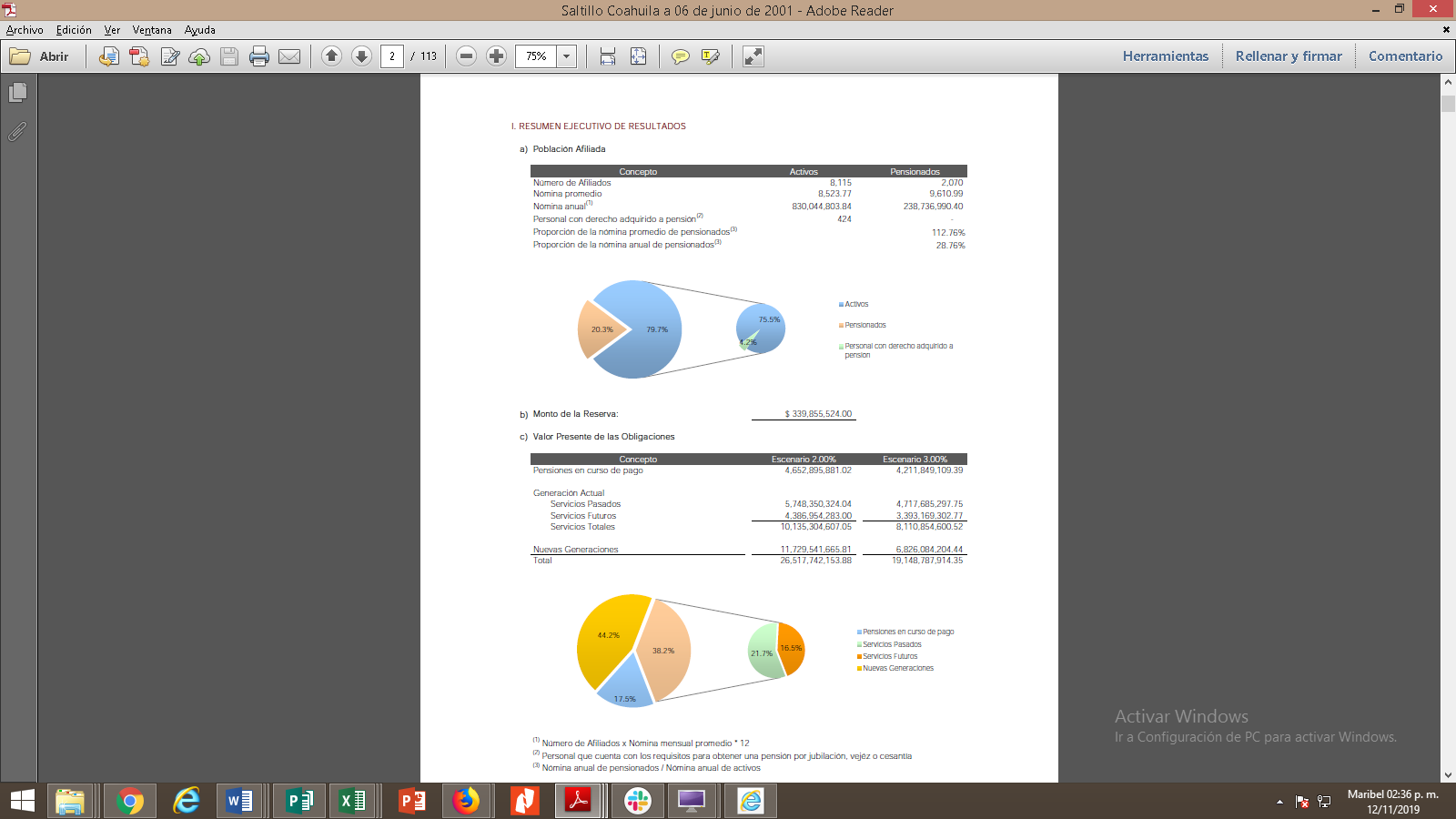 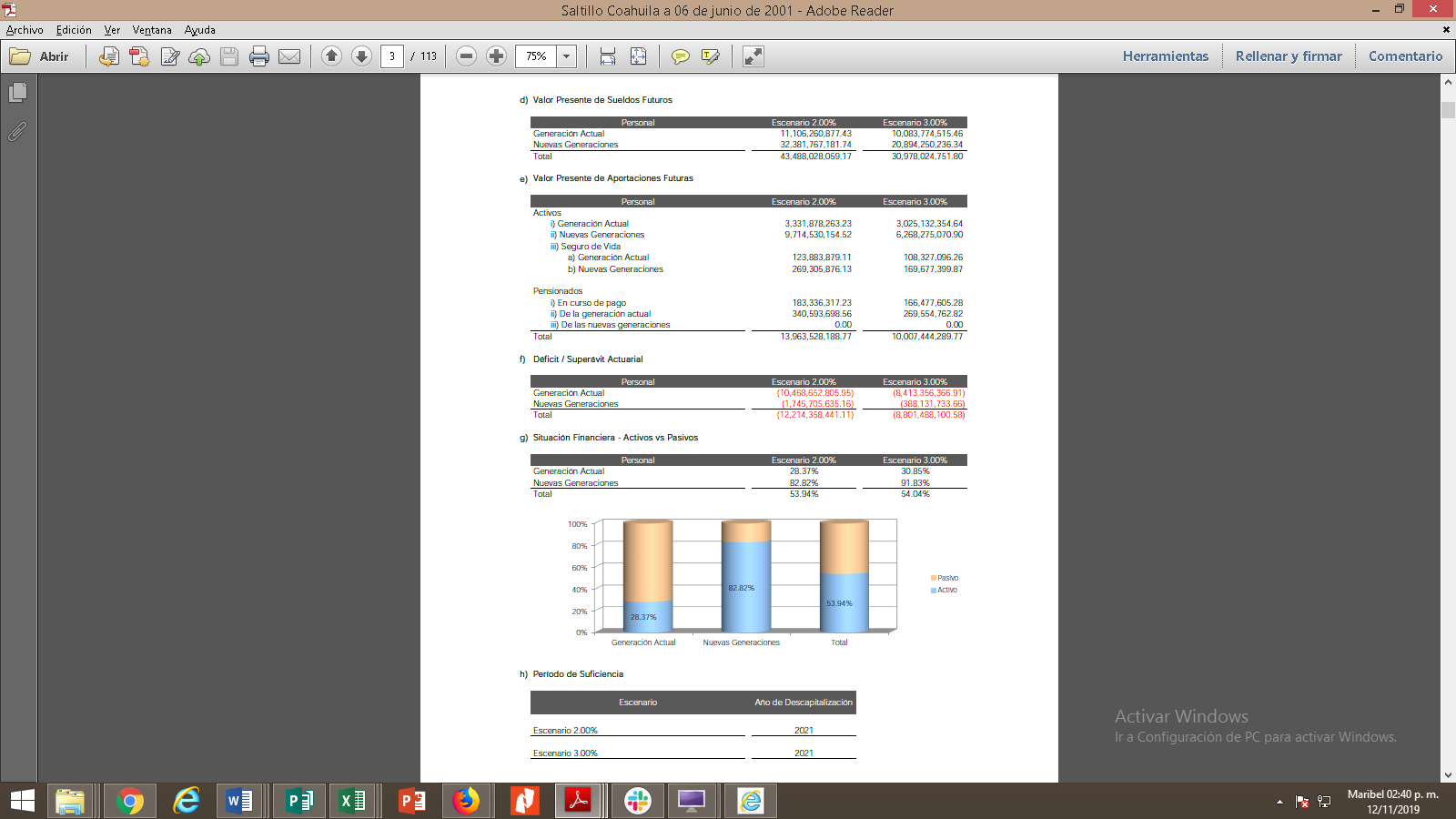 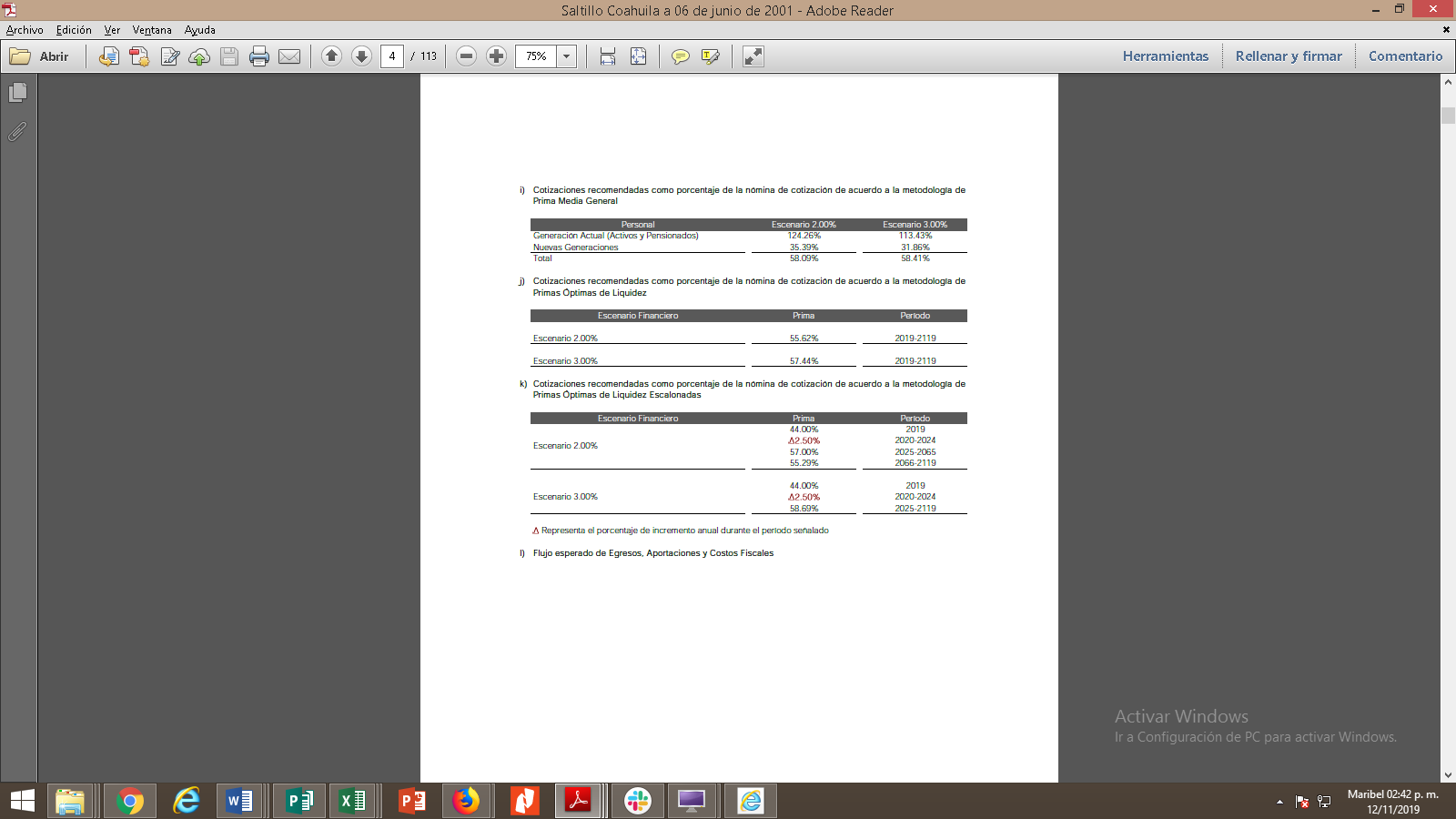 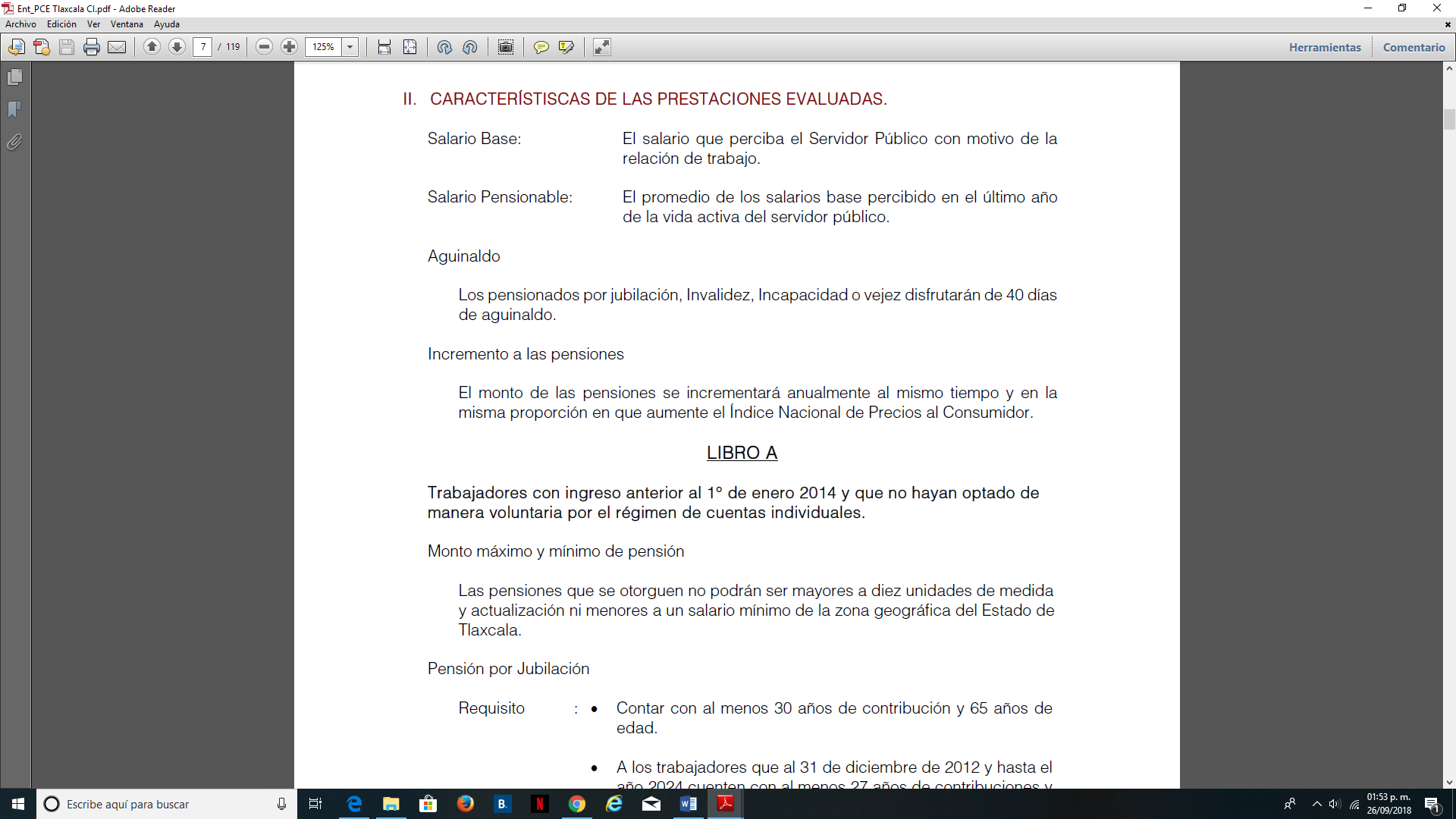 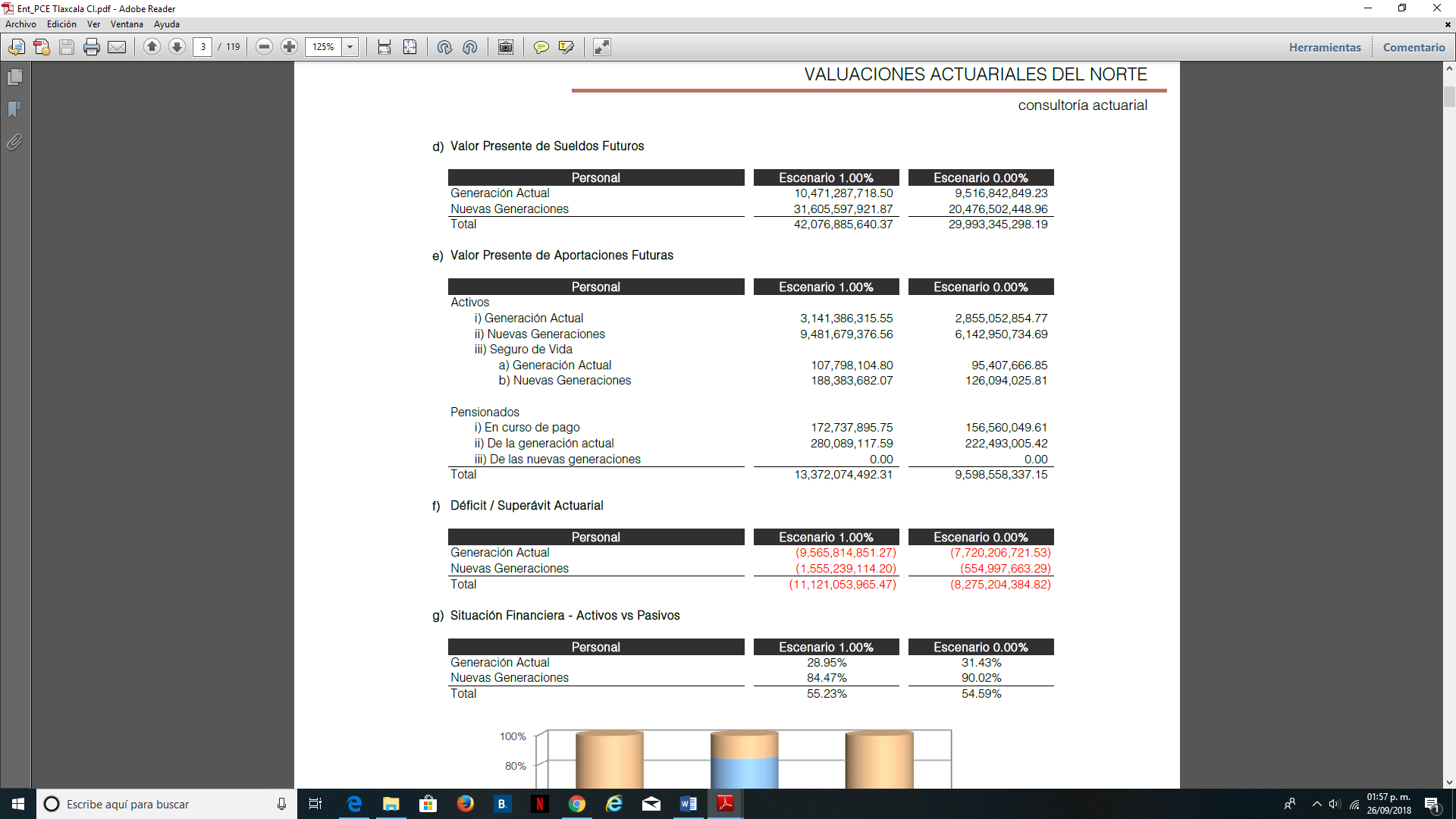 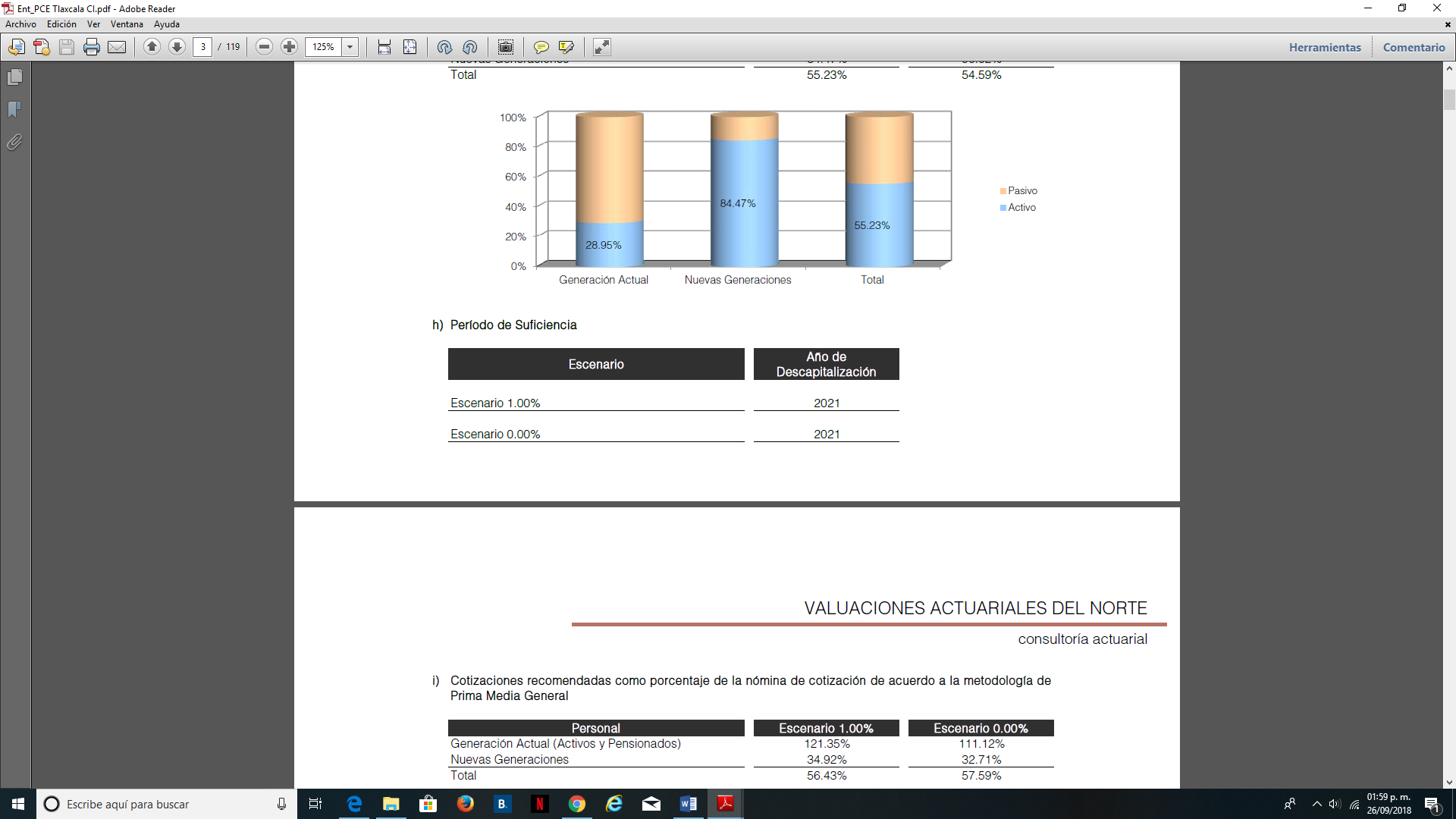 Con la finalidad de coadyuvar en el saneamiento de las Pensiones Civiles del Estado de Tlaxcala, el Ejecutivo del Estado ha otorgado a la fecha aportaciones extraordinarias a Pensiones Civiles del Estado por un importe estimado de 606.0 millones de pesos al cierre de 2019.* Cifra Estimada al Cierre de 2019Los ingresos propios de Pensiones Civiles del Estado de Tlaxcala, se han visto incrementados, a partir, de la reforma, como a continuación se observa:* Cifras al Cierre del mes de septiembre de 2019.El Gobierno del Estado, tiene como prioridad sanear el Sistema Estatal de Pensiones garantizando la solvencia de la Institución e impulsando el otorgamiento y recuperación de créditos. En los últimos años se han realizado las aportaciones siguientes: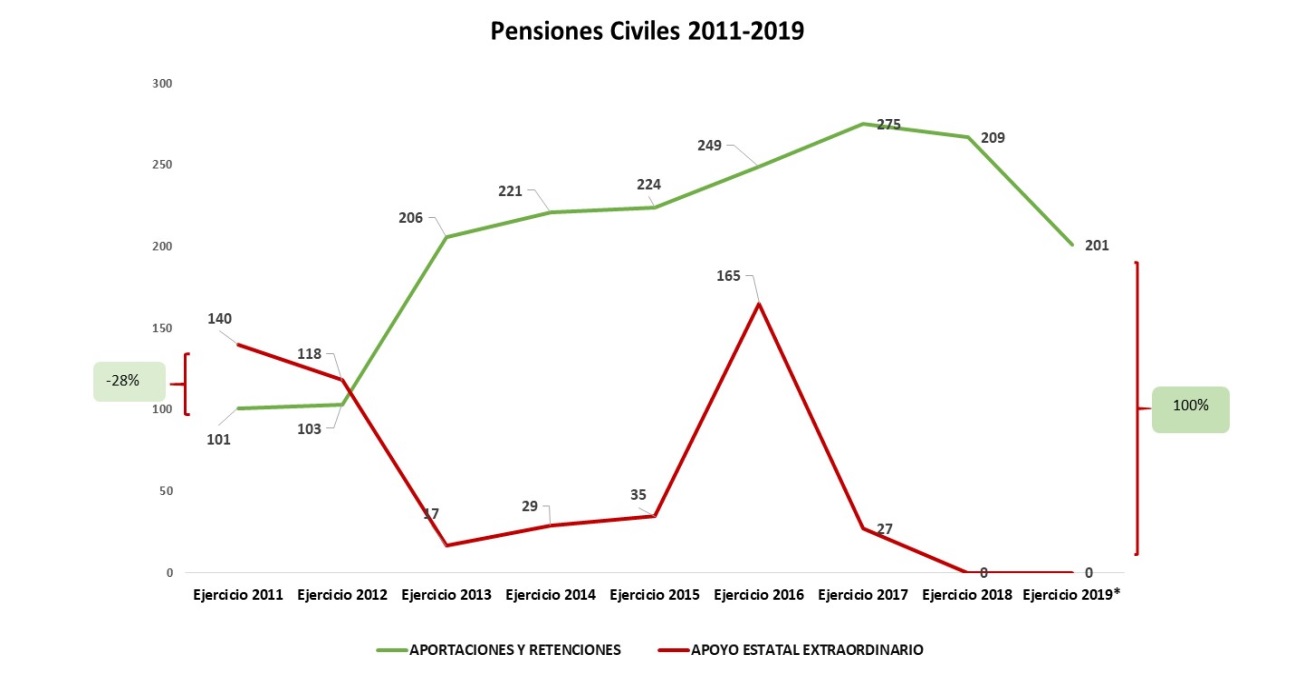 Deuda PúblicaLos resultados financieros balanceados y la política de deuda conservadora, han permitido que desde el ejercicio 2009 el Gobierno del Estado de Tlaxcala haya registrado una posición libre de endeudamiento. Como se muestra en la Gráfica siguiente:        Gráfica I. Obligaciones Financieras (IMCO)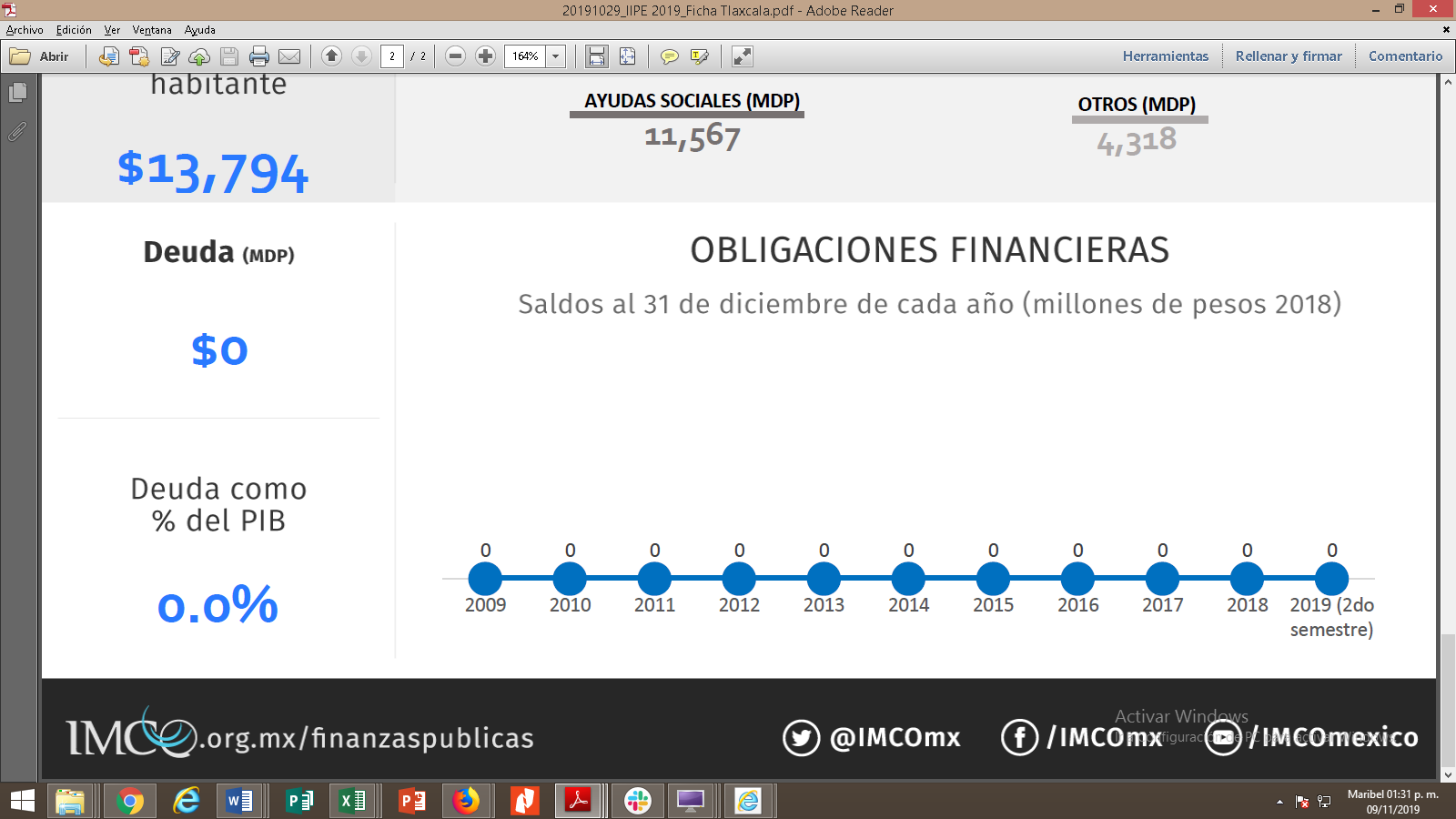 Una de las políticas de esta Administración ha sido continuar con cero deuda, para el mantenimiento de finanzas públicas sanas, sin embargo, considerando que el deterioro de los resultados fiscales podría conducir al requerimiento de recursos para proyectos de infraestructura, no se desestima, en el mediano plazo, la posibilidad de contratación de deuda para el financiamiento del gasto público.Menor crecimiento económicoEl Estado de Tlaxcala tiene una población total de 1,272,847 personas, según la Encuesta Intercensal 2015 del Instituto Nacional de Estadística y Geografía (INEGI). La economía del estado es débil en comparación con otras Entidades, lo cual limita la capacidad de generar ingresos desde la base tributaria regional. El Producto Interno Bruto de Tlaxcala en 2017 representó el 0.6% y ocupó el lugar 32, con respecto al total nacional y en comparación con el año anterior tuvo una variación en valores constantes de -1.4%.Fuente: Instituto Nacional de Estadística y Geografía (INEGI)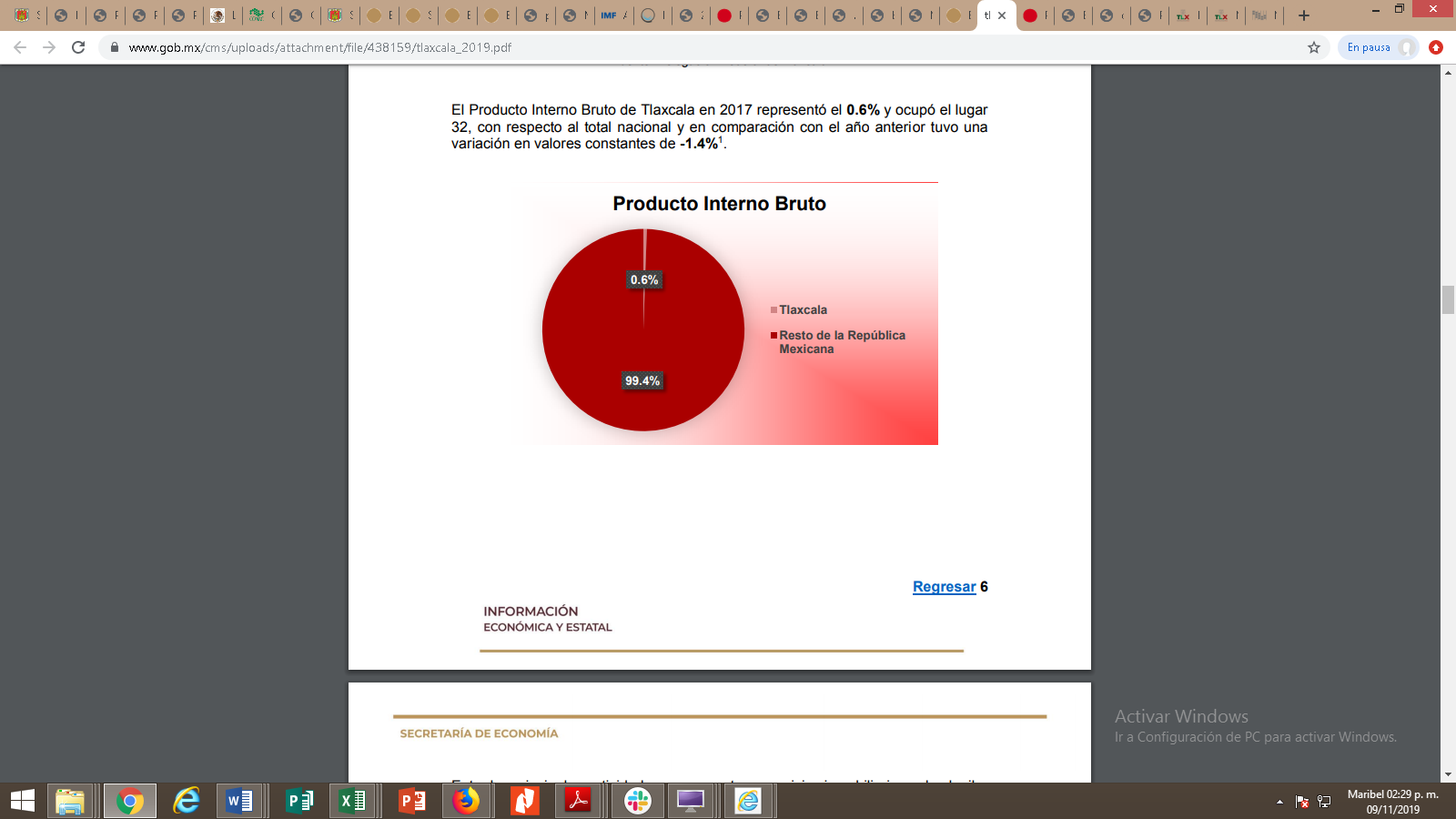 El indicador trimestral de la actividad económica estatal (ITAEE) ofrece un panorama de la situación y evolución económica del estado en el corto plazo. Para el segundo trimestre de 2019, Tlaxcala registró un aumento en su índice de actividad económica de 4.1% con respecto al mismo período del año anterior, lo cual lo úbico en los estados más sobresalientes.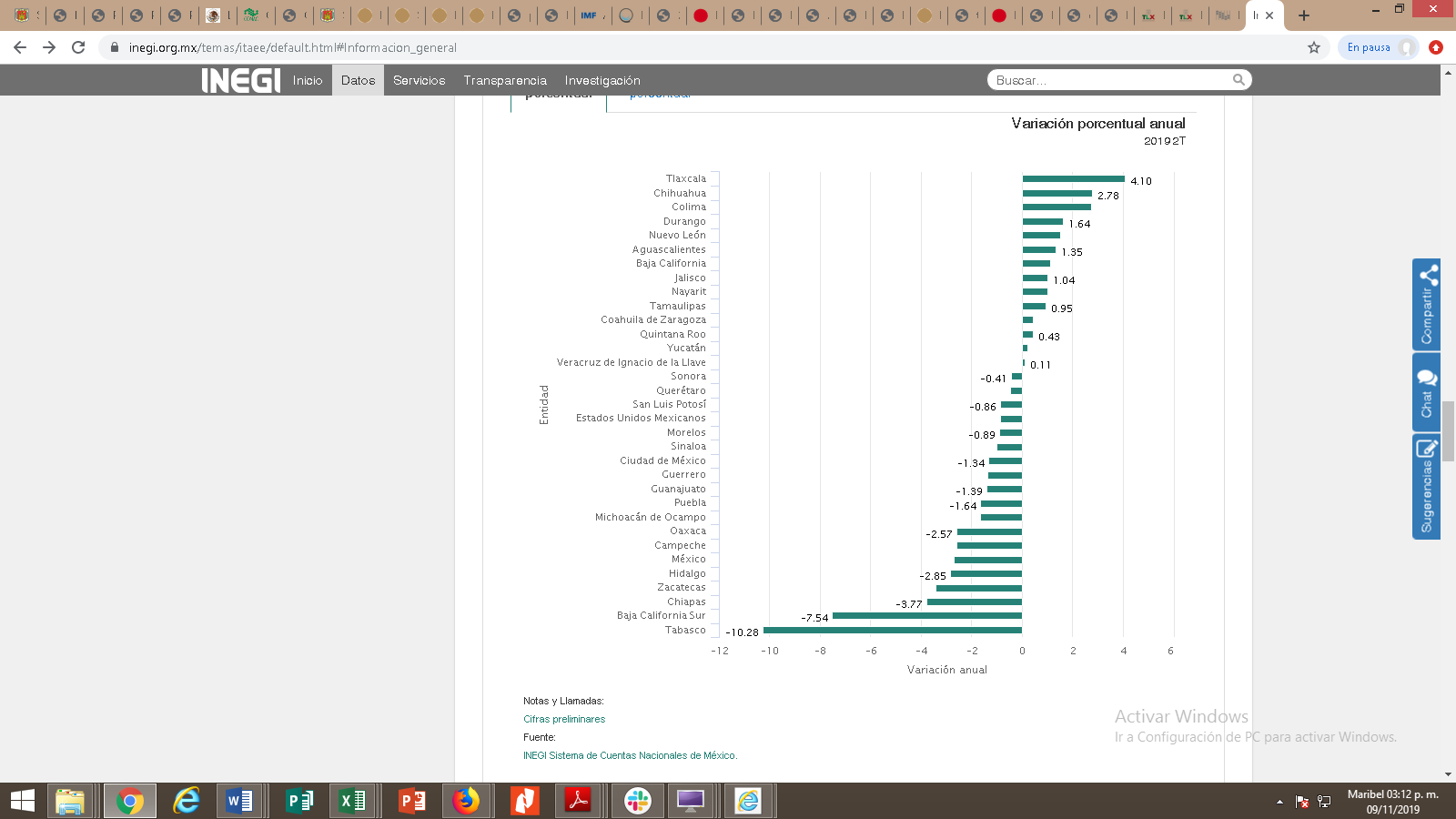 Sin embargo, un cambio estructural en la dinámica económica y los niveles de riqueza de Tlaxcala podrían generar menores niveles de ingresos propios y una menor flexibilidad financiera, pudiendo ejercer presión en la estabilidad económica del Estado.Para contener este riesgo, el proyecto del Gobierno incluye una mayor promoción de la inversión pública y del turismo, la incorporación de causantes informales, intensificar la fiscalización y el cobro de los impuestos, para fomentar la economía e incrementar la recaudación.EVOLUCIÓN DE LAS FINANZAS PÚBLICAS 2014-2019.La evolución del Gasto Público del Estado obedece a los flujos de recaudación de los ingresos de libre disposición, los cuales en gran medida son determinados por el comportamiento de la Recaudación Federal Participable (RFP); propiciando que las finanzas públicas estatales sean sensibles ante el comportamiento de la economía nacional e internacional.Durante el periodo 2014-2019, el Gasto Público del Estado ha registrado un incremento real moderado, debido principalmente a los resultados positivos en la recaudación de ingresos tributarios por parte de la Federación y de las medidas adoptadas a través de la Reforma Hacendaria, sin embargo, la baja en los precios del petróleo en años recientes y la constante apreciación del dólar frente al peso, son factores que han aumentado la volatilidad de capitales en el país, rompiendo la dinámica de crecimiento observada en el período aludido; por otra parte y en concordancia con las políticas aplicadas por el Gobierno Federal, el Ejecutivo del Estado puso en marcha una política fiscal para la contención del gasto, implementando entre otras medidas la aplicación de criterios de Racionalidad, Austeridad y Disciplina Presupuestal por parte de las Dependencias y Entidades del Ejecutivo, a fin de optimizar el uso de recursos materiales y financieros, al interior de los entes públicos, se disminuyeron las estructuras burocráticas de personal, así como también  ha implementado políticas de administración y de gobierno prudentes, obteniendo resultados positivos durante los últimos años. La política fiscal mantenida ha limitado el gasto corriente respecto de los ingresos disponibles en cada ejercicio, por lo que, se estima que se registren superávits financieros en los ejercicios 2019 y 2020 en niveles alrededor del 1% de sus ingresos totales, lo cual resulta benéfico para continuar con Finanzas Sanas.A continuación se presenta el comportamiento en la ejecución del gasto público etiquetado y no etiquetado en los últimos cinco años y el pronóstico de cierre 2019.DISCIPLINA PRESUPUESTAL El desempeño económico de México se da en un entorno de incertidumbre económica y geopolítica que ha tenido repercusiones en la actividad económica mundial, los recursos financieros de que dispone el Gobierno del Estado son escasos ante las crecientes necesidades sociales y públicas, toda vez que la principal fuente de recursos la constituyen las transferencias del Gobierno Federal, las cuales provienen de contribuciones federales que, en los momentos actuales, atraviesan por circunstancias inciertas ante los efectos de desaceleración económica en algunos países. Es por ello, que el Gobierno del Estado, ha implementado diversas medidas encaminadas a racionalizar el gasto público y a la elaboración de presupuestos realistas en un ámbito de racionalidad, austeridad y disciplina presupuestal, alineadas a las políticas establecidas por el Gobierno Federal. Esta Administración, se ha caracterizado por establecer en el ejercicio del gasto principios de racionalidad, austeridad y de eficiencia, en la aplicación de los recursos públicos, es por esto que el Gobierno del Estado rige su política de gasto con base a los principios de legalidad, transparencia, racionalidad y suficiencia presupuestal, con la finalidad de dar continuidad a los esfuerzos encaminados en atender con oportunidad las demandas y necesidades de sus habitantes.En la elaboración del presente Proyecto de Decreto de Presupuesto de Egresos del Estado de Tlaxcala para el Ejercicio Fiscal 2020, para evitar un desfasamiento del gasto en relación con los ingresos, que pudiese derivar en resultados deficitarios, los ejecutores de gasto en el ejercicio de sus respectivos presupuestos, consideraron medidas para racionalizar el gasto destinado a las actividades administrativas y de apoyo, con la finalidad de no afectar el cumplimiento de las metas de los programas presupuestarios considerados para su ejecución, procurando el uso de los recursos públicos con la mayor eficiencia, eficacia, transparencia y austeridad, fortaleciendo las acciones tendientes a lograr ahorros y economías, sin disminución de los resultados, y reorientarlos al gasto social. Con estas premisas se busca regular el ejercicio del gasto, permitiendo a las Dependencias y Entidades contar con una operación administrativa eficiente, acorde al marco normativo y a los sistemas de registro y control de dicho gasto. Entre las acciones de disciplina presupuestaria en el ejercicio del gasto público propuestas, se considera la contención de los recursos destinados a servicios personales, esta tendrá como límite, el producto que resulte de aplicar al monto aprobado en el Presupuesto de Egresos del ejercicio inmediato anterior, una tasa de crecimiento equivalente al valor que resulte menor entre: a) El 3 por ciento de crecimiento real, y b) El crecimiento real del Producto Interno Bruto señalado en los Criterios Generales de Política Económica para el ejercicio que se está presupuestando. En caso de que el Producto Interno Bruto presente una variación real negativa para el ejercicio que se está presupuestando, se deberá considerar un crecimiento real igual a cero; además de la reducción del gasto corriente de operación, y la reorientación del presupuesto a los programas sociales de mayor impacto e inclusión social, conforme al diagnóstico de CONEVAL.TRANSPARENCIA Y RENDICIÓN DE CUENTASEl funcionamiento eficiente y eficaz de las instituciones de Estado y el ejercicio ético en la gestión pública, así como el fortalecimiento de los valores que dan sustento a la democracia para alcanzar el pleno respeto de las diferencias de cualquier índole y del derecho de cada quien a decidir su forma de vida, resultan pilares fundamentales para la consolidación de un sistema democrático. En este sentido, producto de la demanda ciudadana de información precisa, confiable y comprobable de la administración pública, se ha impulsado una cultura de transparencia y rendición de cuentas en la gestión pública. En la actual administración y de acuerdo a las Políticas del Gobierno Federal, se han llevado a cabo acciones que permiten proveer lo necesario para que toda persona pueda tener acceso a la información mediante procedimientos sencillos y expeditos, transparentando la gestión pública mediante la difusión de la información que generan los sujetos obligados y garantizando en todo momento la protección de los datos personales en posesión de las dependencias y entidades del Estado, permitiendo rendir cuentas a los ciudadanos de manera que puedan valorar el desempeño del Gobierno del Estado.El Estado de Tlaxcala, a lo largo de esta Administración ha avanzado de manera determinante en materia de transparencia, muestra de ello es la calificación otorgada a través del Índice de Información Presupuestal Estatal, evaluado por el Instituto Mexicano para la Competitividad A. C. (IMCO), mismo que ha situado al Estado en el sexto lugar a nivel nacional, con estas acciones reafirmamos el compromiso del Gobierno del Estado con la transparencia presupuestal y la rendición de cuentas (Ver Gráfica II y III).Gráfica II: Índice de Información Presupuestal Estatal 2019 (IMCO)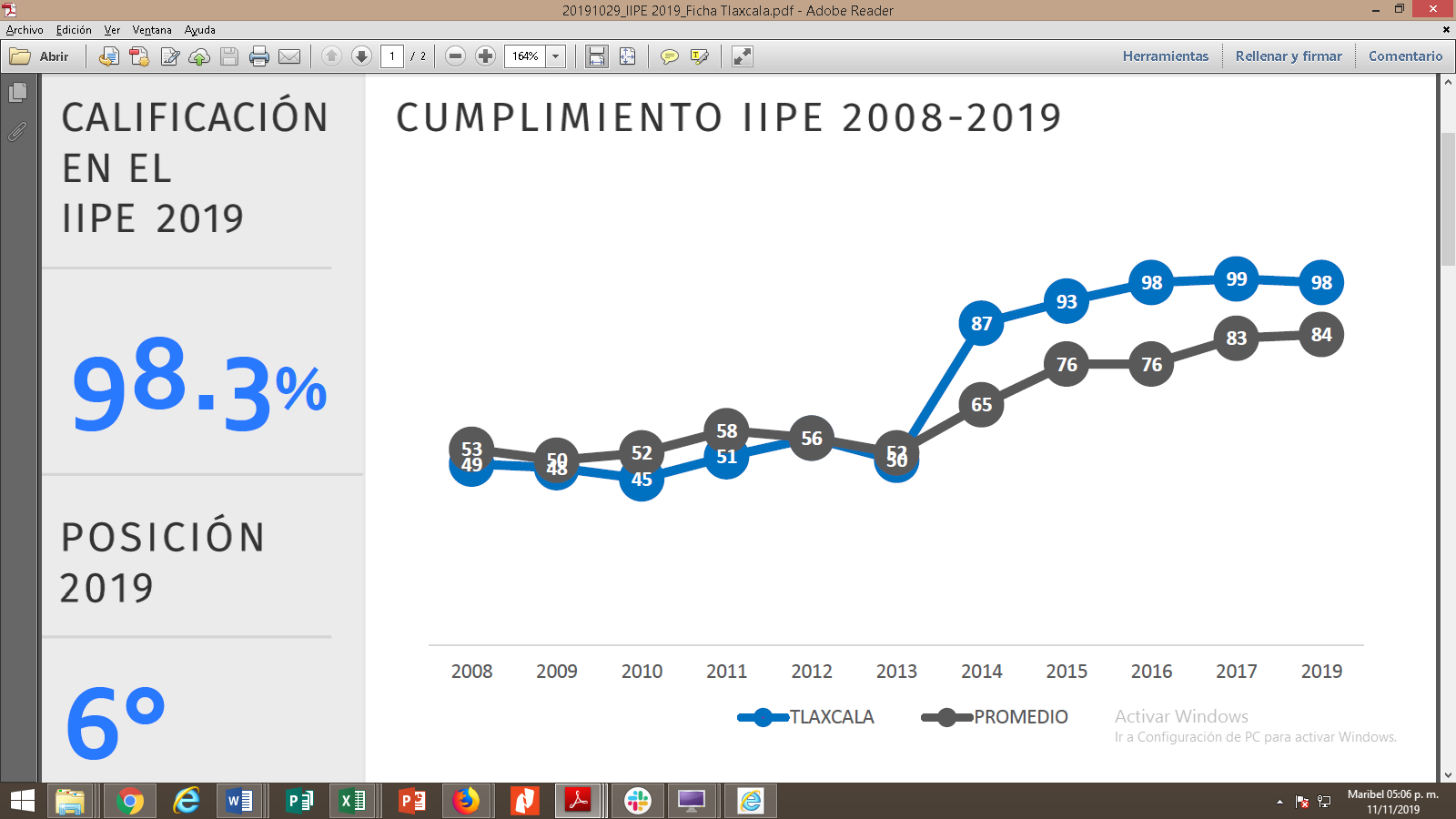 GráficaIII: Cumplimento en Transparencia Presupuestal 2019 (IMCO)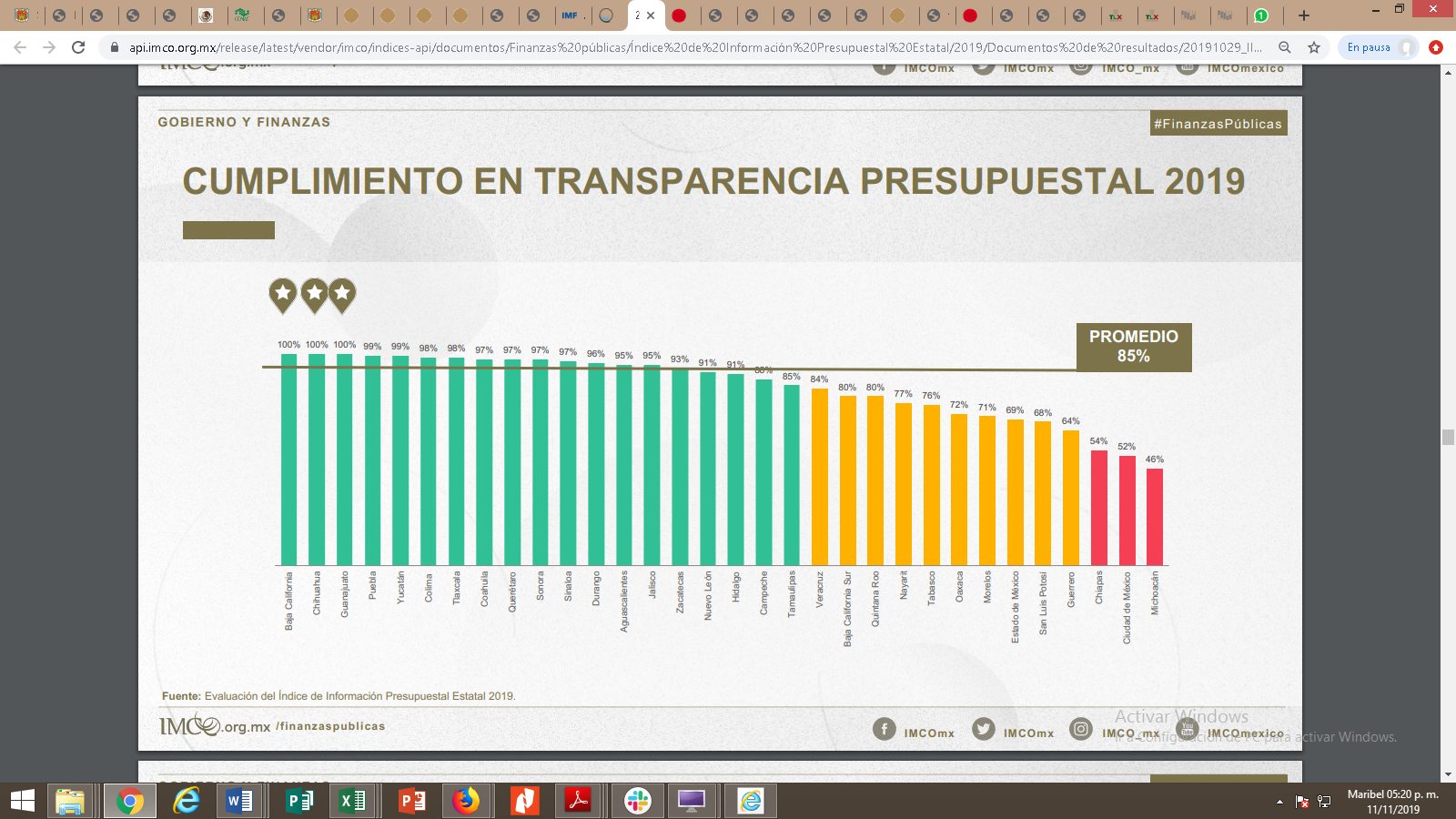 Lo anterior debido a que se presentó de manera oficial información sobre su Ley de Ingresos con estructura armonizada y su presupuesto de Egresos utiliza las clasificaciones reguladas por el Consejo Nacional de Armonización Contable.La transparencia y la rendición de cuentas en la gestión pública en el Estado se perfilan hacia una nueva cultura política en la cual la participación ciudadana conlleva la existencia de una sociedad más equitativa y más justa, de este modo la gobernabilidad democrática dependerá de que los intereses sociales se vean reflejados en acciones de gobierno transparente.CRITERIOS GENERALES DE PRESUPUESTO Y GASTO ESTATALEn congruencia con lo anterior, las políticas presupuestarias y de gasto del Estado, para el próximo ejercicio fiscal, son de prudencia, austeridad y estricta racionalidad en el ejercicio del gasto, focalizándose a los programas y proyectos prioritarios de mayor impacto social. Este Proyecto de Decreto de Presupuesto de Egresos del Estado de Tlaxcala para el Ejercicio Fiscal 2020, está fundamentado en los Criterios Generales siguientes:Considera las expectativas y proyecciones económicas establecidas en los Criterios Generales de Política Económica para la Iniciativa de Ley de Ingresos y el Proyecto de Presupuesto de Egresos de la Federación correspondientes al Ejercicio Fiscal 2020 (CGPE), la Política de Gasto del Poder Ejecutivo Federal 2020.Congruencia con los criterios económicos planteados en la Iniciativa de Ley de Ingresos del Estado de Tlaxcala, para el Ejercicio Fiscal 2020; para garantizar la viabilidad, equilibrio y sustentabilidad financiera del gasto público.Se alinea con las Políticas, Objetivos, Estrategias, Líneas y Sublíneas de Acción derivados del Plan Estatal de Desarrollo del Estado de Tlaxcala 2017-2021, por lo que sus asignaciones se articulan con el objeto sustancial de mantener y fortalecer la calidad de vida de los tlaxcaltecas y consolidar el crecimiento y desarrollo de la economía del Estado.Prevé la racionalización del gasto público mediante la contención de los servicios personales y la reducción del gasto corriente, así como la simplificación administrativa, con el objeto de reorientar los ahorros a programas prioritarios, de educación, salud y empleo que contribuyan a hacer más eficientes los servicios de proyectos de inversión pública y programas sociales.Se priorizan proyectos y programas de salud, educación y bienestar social, desarrollo económico, apoyo a jóvenes y mujeres, grupos vulnerables, apoyo al campo e impulso de la infraestructura social y productiva, así como de seguridad pública, prevención del delito y justicia penal, para mejorar los niveles de bienestar social y propiciar la generación de empleos.Garantizar y priorizar la asignación de los recursos a los programas, obras y acciones de alto impacto y beneficio social, que incidan en el desarrollo económico y social, para elevar el nivel de vida de la población.Dar acceso a la población a sus derechos sociales y reducir la pobreza.Combatir la carencia alimentaria y mejorar el acceso a la salud, seguridad social, vivienda y apoyo al empleo; conforme el programa de inclusión social de la Secretaría de Bienestar.Identificar con precisión la población objetivo, privilegiando a los de menos ingresos.Procurar que el mecanismo de distribución, operación y administración del presupuesto otorgue acceso equitativo a todos los grupos sociales, para fomentar la igualdad de género.Simplificar los procesos y eficientar la prestación de servicios a la población, para garantizar un gobierno eficaz.Consolidar entre los servidores públicos una cultura de austeridad, racionalidad, disciplina, transparencia, honestidad y eficacia.Aplicar las medidas derivadas de la planeación estratégica y consolidar la armonización de la estructura presupuestaría, para el fortalecimiento del Presupuesto Basado en Resultados (PbR) y el Sistema de Evaluación del Desempeño (SED).Garantizar la transparencia y rendición de cuentas, mediante la entrega y difusión de información, observando los lineamientos y buenas prácticas en la materia, conforme las políticas del Instituto Mexicano para la Competitividad (IMCO).Atender las recomendaciones de los órganos fiscalizadores y las reglas emitidas por la Secretaría de Hacienda y Crédito Público (SHCP).Efectuar el registro contable del gasto público, la integración y la consolidación de la Cuenta pública, conforme lo dispuesto en la Ley General de Contabilidad Gubernamental y las reglas del Consejo Nacional de Armonización Contable (CONAC).Mantener un nivel de endeudamiento cero, y no creación de nuevos impuestos, así como una estricta disciplina fiscal, para garantizar finanzas públicas sanas y una hacienda equilibrada.Aplicar las medidas de racionalización del gasto público, mediante la contención de servicios personales y reducción del gasto corriente, sin detrimento de los resultados; reorientando los ahorros y economías al gasto social e inversión pública, mediante un programa de austeridad.Considerar fondos para compensar posibles caídas de las participaciones federales, aportaciones y convenios federales.Incluir recursos estatales específicos para el Sistema Estatal de Protección Integral de Niñas, Niños y Adolescentes.Incluir recursos para impulsar la igualdad de oportunidades entre mujeres y hombres, a través de la incorporación de la perspectiva de género en el diseño, elaboración y aplicación de los programas de la Administración Pública Estatal.Incluir fondos especiales para programas de infraestructura social y apoyo social.Incluir recursos para el Fideicomiso Estatal de Desastres Naturales.Incluir recursos para la implementación, operación, mantenimiento y seguimiento del Sistema de Fiscalización Electrónico, así como para las áreas de Investigación y de Substanciación a cargo del Órgano de Fiscalización Superior, ySe consideran recursos para el Fondo de Compensación Estatal, según sea el caso, que tiene por objeto compensar la caída de Ingresos de libre disposición de ejercicios subsecuentes.PROYECTO DE PRESUPUESTO DE EGRESOS 2020Se propone a esta Legislatura un Proyecto de Decreto de Presupuesto de Egresos del Estado de Tlaxcala para el Ejercicio Fiscal 2020, por un monto de $20,779,041,842.00, que serán destinados para atender las funciones de los Poderes Legislativo, Judicial y Ejecutivo, así como para los Organismos Públicos Descentralizados, Entes Autónomos y Municipios, con el propósito de que se cumpla con las demandas de la población y garantice la viabilidad, equilibrio y sustentabilidad financiera de la hacienda pública, conforme lo siguiente:El presupuesto global estatal, integrado por participaciones federales e ingresos propios, estima un monto de $10,458,858,447; Las Aportaciones Federales, del Ramo 33, previstas en el Presupuesto de Egresos de la Federación, prevén un monto de $10,320,183,395.00, ajustándose en los montos estimados en el Presupuesto de Egresos de la Federación para el ejercicio fiscal 2020, destinados fundamentalmente a programas de educación, salud, seguridad, infraestructura social y Fondos Municipales.PRESUPUESTO POR FUENTE DE FINANCIAMIENTOLa clasificación por fuentes de financiamiento consiste en presentar los gastos públicos según los agregados genéricos de los recursos empleados para su financiamiento. Esta clasificación permite identificar las fuentes u orígenes de los ingresos que financian los egresos y precisar la orientación específica de cada fuente a efecto de controlar su aplicación. A continuación se presenta la información correspondiente a esta Clasificación que prevé el Estado para el Ejercicio 2020:En seguida se muestra a nivel subfuente de financiamiento: PRESUPUESTO DEL PODER EJECUTIVO POR POLÍTICAS ESTRATÉGICAS DEL GOBIERNOEl proyecto de Presupuesto de Egresos 2020, por Políticas Estratégicas del Gobierno, es el siguiente:PRESUPUESTO POR RAMOEl proyecto de Presupuesto de Egresos 2020, distribuido por Ramo, se integra como sigue:Para el Poder Legislativo se estima un presupuesto total de $325,924,985.00, que representaría un incremento del 6% respecto de 2019, integrado como sigue:ÓRGANOS AUTÓNOMOS.  Para los Órganos Autónomos se estima un presupuesto global  de $281,907,362.84, como a continuación se detalla:MUNICIPIOSPara Municipios se prevé un presupuesto global de $3,747,651,920.90, integrados por $2,059,654,544.40 de participaciones, $55,335,822.50 de Recursos Fiscales,  y $1,632,661,554.00 de Aportaciones Federales.El incremento de participaciones estará sujeto al cumplimiento del pronóstico de recaudación de la Secretaría de Hacienda y Crédito Público.RECURSOS FEDERALES A MUNICIPIOSPor lo que se refiere a recursos derivados de Aportaciones Federales previstas en el Ramo 33 del Presupuesto de Egresos de la Federación, los Municipios estiman un incremento equivalente al 3.3%, correspondiente  a  los recursos de los Fondos de Aportaciones para el Fortalecimiento de los Municipios y de las Demarcaciones Territoriales del Distrito Federal (FORTAMUN) y del Fondo para Infraestructura Social Municipal y de las Demarcaciones Territoriales del Distrito Federal (FISM).PODER EJECUTIVOCLASIFICACIÓN ADMINISTRATIVAEn la clasificación administrativa del presupuesto, presenta una proporción bajo el siguiente detalle; con el 29.2% del presupuesto para la Administración Pública Centralizada, el 1.6% para la Administración Desconcentrada, el 46% para la Administración Pública Descentralizada, el 18% para Municipios, y 5.2% para Poderes y Órganos Autónomos, como sigue: Clasificación AdministrativaEl presupuesto de recursos estatales del Poder Ejecutivo asciende a un monto total de $7,317,955,732.26, el cual representa un incremento porcentual de 17.9%.Por lo que se refiere a las Aportaciones Federales, del Ramo 33, etiquetadas en el Presupuesto de Egresos de la Federación, se estima que se tenga un incremento del 4.4%.Clasificación por Subfuente de Financiamiento Clasificación por FinalidadDe acuerdo a la anterior clasificación, la política de desarrollo social en el Estado de Tlaxcala, vinculada y coordinada con la política de planeación nacional, promueve, respeta, protege y garantiza los derechos sociales de la población, en cumplimiento a lo establecido en la Constitución Política de los Estados Unidos Mexicanos, Constitución Política del Estado Libre y Soberano de Tlaxcala, Ley General de Desarrollo Social, Ley de Desarrollo Social del Estado de Tlaxcala y Ley de los Derechos de Niñas, Niños y Adolescentes del Estado de Tlaxcala. PODERES Y ÓRGANOS AUTÓNOMOSCONCLUSIÓNDentro del Plan Estatal de Desarrollo (PED) uno de los Objetivos del actual gobierno es el Impulsar el Desarrollo del Capital Humano en el Estado y premiar el talento; siendo su estrategia Estimular el talento estudiantil con apoyos para continuar con sus estudios, de esa manera, en este Proyecto de Decreto de Presupuesto de Egresos del Estado de Tlaxcala, para el ejercicio 2020, se considera un fondo de $150,000,000.00 para continuar con el apoyo a jóvenes a través del Sistema Estatal de Becas; en el mismo sentido y en apoyo a la economía de las familias Tlaxcaltecas  para incentivar a niños de nivel básico y evitar una deserción a temprana edad, se considera un fondo de $70,000,000.00 para el Programa de Útiles Escolares; así como un fondo de Apoyo para la Rehabilitación de Escuelas Públicas por un monto de $5,000,000.00.Otro de sus objetivos primordiales es Reducir la Vulnerabilidad de la Población en Tlaxcala, siguiendo la Estrategia de Focalizar la cobertura en apoyos en zonas de pobreza extrema a fin de disminuir la inseguridad alimentaria en el Estado, tomando como marco de referencia y línea base, los últimos resultados presentados por el Consejo Nacional de Evaluación de la Política de Desarrollo Social (CONEVAL) en su Informe de Medición de la Pobreza, en el que se resalta una disminución de 6.4% de la pobreza extrema en el Estado de Tlaxcala, entre los años 2008-2018, como se puede ver en la siguiente tabla: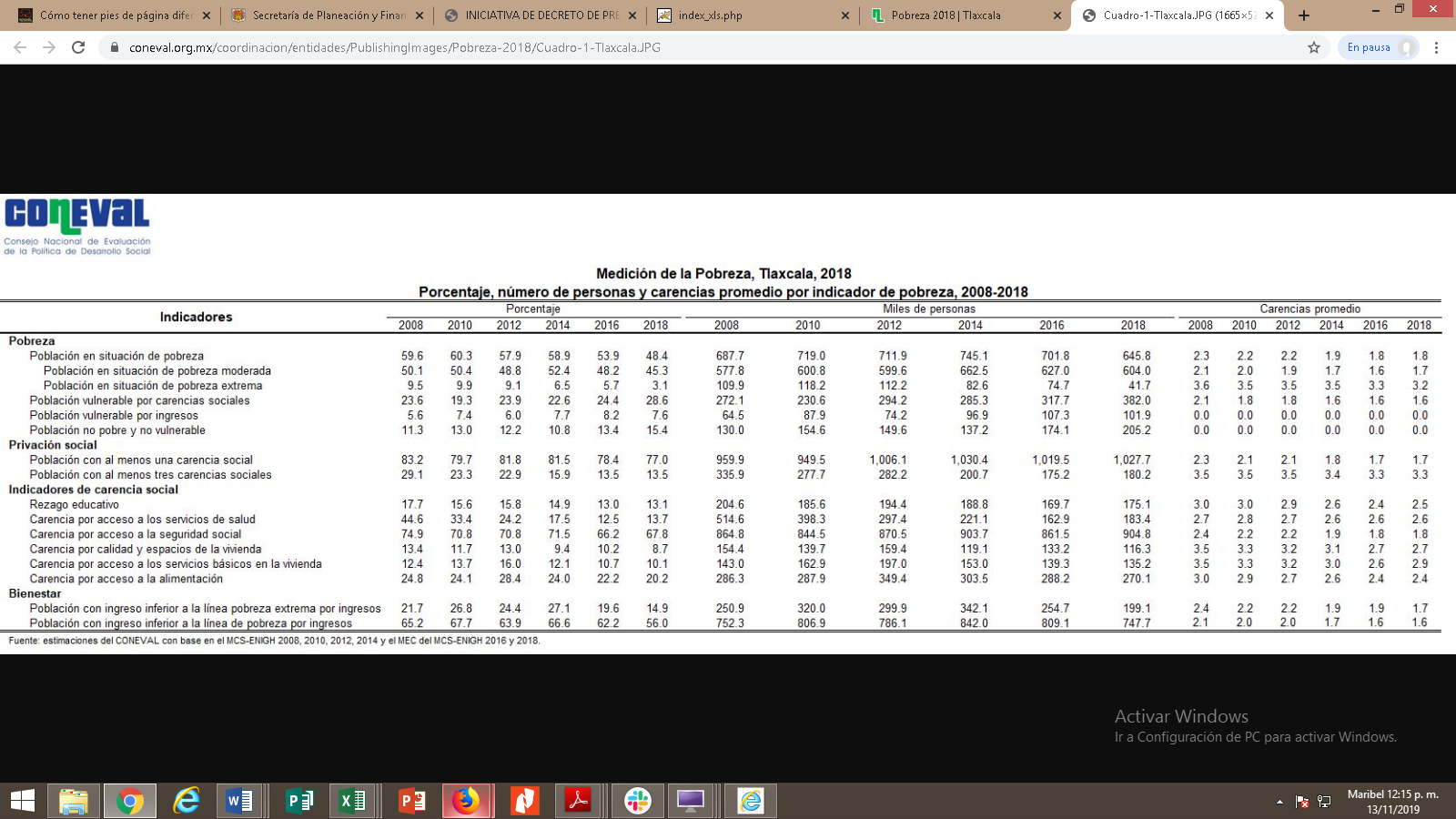 Aunque en los últimos años se han logrado avances en la reducción de la pobreza extrema, persisten carencias sociales, razón por lo cual se considera un fondo de $450,000,000.00 para continuar disminuyendo esa población que aún persiste en pobreza extrema y de esta forma garantizar más y mejores oportunidades que coadyuven al desarrollo de las familias. Una de las principales obligaciones de los gobiernos es proteger el acceso a los servicios de salud para la población. La salud física y mental de una sociedad es, a la vez, reflejo y factor determinante de su grado de desarrollo. Por lo anterior se consideran los siguientes fondos:Equipamiento del Nuevo Hospital General por un monto de $300,000,000.00; el no tener equipo médico necesario implica tener que subrogar servicios a otras instituciones para el tratamiento médico de los pacientes, generando incremento en los costos de operación de las unidades médicas.Fondo de Abastecimiento de Medicamentos por un monto de $200,000,000.00; la actual situación demográfica y epidemiológica en el Estado de Tlaxcala tiende a aumentar la prevalencia de enfermedades crónicas degenerativas, simultáneamente con la aparición de algunas enfermedades transmisibles emergentes o reemergentes que demandan un consumo prolongado de medicamentos, en muchos casos por el período restante de vida. Sin embargo toda la prestación de servicios médicos va acompañada del suministro de medicamentos necesarios para un adecuado tratamiento que permita restablecer la salud del paciente.Programa de Mantenimiento, Rehabilitación y Equipamiento para Hospitales y Centros de Salud por un monto de $115,000,000.00; es necesario invertir para dar conservación y mantenimiento a la infraestructura  física de las unidades médicas, la inversión en infraestructura permite tener espacios dignos, seguros y funcionales para cumplir con la normatividad vigente, satisfacer la creciente demanda de servicios de la población y asegurar atención médica de calidad.Actualmente, las mujeres representan el 40% de la fuerza laboral a nivel global, independientemente del lugar donde vivamos, la igualdad de género es un derecho humano fundamental. Promover la igualdad de género es esencial en todos los ámbitos de sociedad sana: desde la reducción de la pobreza hasta la promoción de la salud, la educación, la protección y el bienestar de las niñas; por eso es importante invertir en la Equidad de Género al considerar las desigualdades históricas entre hombres y mujeres la perspectiva de género se constituye en un factor determinante de salud e ingrediente ineludible para la formulación de políticas públicas, en razón de lo anterior se considera un fondo de $100,000,000.00 para el Programa para la Salud de la Mujer y $15,622,521.75 para un Programa de Equidad de Género.Dentro de las Estrategias de este Gobierno está el Mejorar las condiciones salariales del personal policial y el apoyo para familias de policías caídos en cumplimiento de su deber, por lo anterior se considera un fondo de $70,000,000.00 para familias de los oficiales caídos.Hoy, el Estado de Tlaxcala es el segundo más seguros del país, estas condiciones favorables en seguridad pública, son un activo que nuestra entidad debe conservar y fortalecer, no sólo como un factor relevante para nuestra población, sino también como una ventaja frente a otros estados del país, para atraer inversión productiva a nuestro territorio, con el fin de dar continuidad y fortalecer estas condiciones, es necesario tener un fondo para la Seguridad Pública por un monto de $100,000,000.00. A pesar de ser un Estado seguro, se deben implementar modelos para prevenir la violencia y delincuencia mediante la creación artística y deportiva, de intervenciones socio productivas para adolescentes y jóvenes, de intervención de consumo problemático, de intervención en el ámbito escolar y acciones de evaluación, entre otros; siendo la causa para considerar un fondo para el Programa de Prevención del Delito por un monto de $53,000,000.00.Por último, derivado de la priorización de programas por parte del Gobierno Federal, y con la finalidad de dar continuidad a los Macro proyectos emblemáticos de esta Administración, se destina  un presupuesto por el orden de $300,000,000.00, con el objeto de que sea concluida en tiempo y forma. Por lo antes expuesto, se somete a la consideración de este Congreso del Estado de Tlaxcala la siguiente:INICIATIVA CON PROYECTO DEDECRETO DE PRESUPUESTO DE EGRESOSDEL ESTADO DE TLAXCALA PARA ELEJERCICIO FISCAL 2020TÍTULO PRIMERODE LAS ASIGNACIONES DEL PRESUPUESTO DE EGRESOS DEL ESTADOCAPÍTULO IDISPOSICIONES GENERALESARTÍCULO 1. El presente Decreto tiene por objeto regular la asignación, ejercicio, control, información y evaluación del gasto público estatal para el Ejercicio Fiscal 2020, de conformidad con la Constitución Política del Estado Libre y Soberano de Tlaxcala; Código Financiero para el Estado de Tlaxcala y sus Municipios; Ley de Fiscalización Superior del Estado de Tlaxcala y sus Municipios; Ley de Obras Públicas para el Estado de Tlaxcala y sus Municipios; Ley de Adquisiciones, Arrendamientos y Servicios del Estado de Tlaxcala; Ley de Deuda Pública para el Estado de Tlaxcala y sus Municipios; Ley de Transparencia y Acceso a la Información Pública del Estado de Tlaxcala; Ley de Responsabilidades de los Servidores Públicos para el Estado de Tlaxcala; Ley General de Responsabilidades Administrativas; Manual de Normas y Políticas para el Ejercicio del Gasto Público y las demás disposiciones jurídicas con criterios de legalidad, honestidad, eficiencia, eficacia, economía, racionalidad, austeridad, disciplina presupuestaria, transparencia, control, evaluación y rendición de cuentas aplicables en la materia.El presente Decreto es de observancia obligatoria para los Poderes, Órganos Autónomos, Municipios, Dependencias y Entidades del Gobierno del Estado de Tlaxcala.En la ejecución del gasto público, las Dependencias y Entidades, aplicarán, la normativa, las políticas públicas, objetivos, estrategias y metas, considerando como único eje articulador el Plan Estatal de Desarrollo del Estado de Tlaxcala 2017-2021.Los Municipios, Organismos Públicos Descentralizados, Poderes Legislativo y Judicial, así como los Órganos Autónomos, deberán ajustarse estrictamente a su presupuesto autorizado, conforme a la Ley y las reglas aplicables.La Secretaría de Planeación y Finanzas y la Contraloría del Ejecutivo, en el ámbito de sus respectivas competencias, deberán cumplir y hacer cumplir las disposiciones establecidas en el presente Decreto, así como determinar las normas y procedimientos administrativos tendientes a armonizar, transparentar, racionalizar y llevar a cabo un mejor control del gasto público estatal.Los titulares de los entes públicos ejecutores, son directamente responsables, conjuntamente con los servidores públicos de los mismos, encargados de la administración y ejercicio del presupuesto, así como de la aplicación de los programas, bajo criterios de legalidad, racionalidad, austeridad, disciplina presupuestaria y transparencia.Los titulares, los directores operativos y los encargados de la administración de recursos de los entes públicos, son responsables de la planeación, programación, registro, comprobación, control y ejercicio del presupuesto de los programas a su cargo, así como de la presentación de informes, supervisión y evaluación del cumplimiento de metas del gasto, trámite de prórrogas, reintegros, difusión y cierre de programas, de los recursos federales y estatales que se encuentren a su cargo, asimismo, de la transparencia y rendición de cuentas.Los titulares de los entes públicos cabeza de sector, son responsables de supervisar y verificar el cumplimiento, por parte de las Dependencias y Entidades bajo su coordinación, de las normas previstas en el presente Decreto.Los recursos federales destinados a las Dependencias y Entidades deberán comprometerse y ejecutarse en el período para el que fueron autorizados; al término de dicho período, los recursos no aplicados se reintegrarán a la Tesorería de la Federación (TESOFE) y se cancelarán las cuentas bancarias respectivas.La interpretación del presente Presupuesto de Egresos para efectos administrativos, exclusivamente en el ámbito de competencia del Ejecutivo local, corresponde a la Secretaría de Planeación y Finanzas y a la Contraloría del Ejecutivo, de acuerdo a sus atribuciones, conforme a las disposiciones y definiciones que establezca la normatividad aplicable en la materia. Lo anterior, sin perjuicio de la interpretación que corresponda a los Poderes del Estado en el ámbito de sus respectivas competencias.La política presupuestaria constituye uno de los instrumentos estratégicos de la política económica, como medio para compensar desigualdades sociales e impulsar el desarrollo del Estado.ARTÍCULO 2. Para los efectos de este Decreto se entenderá por:Adecuaciones Presupuestarias: Las modificaciones a los calendarios presupuestales, las ampliaciones y reducciones al Presupuesto de Egresos del Estado mediante movimientos compensados y las liberaciones anticipadas de recursos públicos calendarizados realizadas por el Ejecutivo Estatal a través de la Secretaría de Planeación y Finanzas, siempre que permitan un mejor cumplimiento de los objetivos y metas de los programas presupuestarios a cargo de los Ejecutores de Gasto.ADEFAS: Asignaciones destinadas a cubrir las erogaciones devengadas y pendientes de liquidar al cierre del ejercicio fiscal anterior, derivadas de la contratación de bienes y servicios requeridos en el desempeño de las funciones de los entes públicos, para los cuales existió asignación presupuestal con saldo disponible al cierre del ejercicio fiscal en que se devengaron. Amortización de la Deuda y Disminución de Pasivos: Representa la cancelación mediante pago o cualquier forma por la cual se extinga la obligación principal de los pasivos que contraiga el Gobierno del Estado.Asignaciones Presupuestales: La ministración que de los recursos públicos aprobados por el Congreso Local mediante el Presupuesto de Egresos del Estado, realiza el Ejecutivo Estatal a través de la Secretaría a los Ejecutores del Gasto.Analítico de Claves Presupuestarias: Es el listado que muestra la desagregación del Gasto Público de la Administración Pública, a nivel de capítulo, concepto, partida y partida genérica.Asociaciones Público-Privadas: Las previstas en la Ley de Asociaciones Público-Privadas.ASM: Aspectos Susceptibles de Mejora. Ayudas: Las aportaciones de recursos públicos en numerario o en especie otorgadas por el Gobierno del Estado con base en los objetivos y metas de los programas presupuestarios.Balance Presupuestario de Recursos Disponibles: La diferencia entre los Ingresos de libre disposición, incluidos en la Ley de Ingresos, más el Financiamiento Neto y los Gastos no etiquetados considerados en el Presupuesto de Egresos, con excepción de la amortización de la deuda.Capítulo de Gasto: El mayor nivel de agregación que identifica el conjunto homogéneo y ordenado de los bienes y servicios requeridos por los Entes Públicos.Clasificación Funcional del Gasto: La que agrupa los gastos según los propósitos u objetivos socioeconómicos que persiguen los diferentes Entes Públicos. Presenta el gasto público según la naturaleza de los servicios gubernamentales brindados a la población. Con dicha clasificación se identifica el presupuesto destinado a finalidades de: Gobierno, Desarrollo Social, Desarrollo Económico y Otros no Clasificados; permitiendo determinar los objetivos generales de las políticas públicas y los recursos financieros que se asignan para alcanzarlos.Clasificación por Objeto del Gasto: La que resume, ordena y presenta los gastos programados en el presupuesto, de acuerdo con la naturaleza de los bienes, servicios, activos y pasivos financieros. Alcanza a todas las transacciones que realizan los Entes Públicos para obtener bienes y servicios que se utilizan en la prestación de servicios públicos y en la realización de transferencias, en el marco del Presupuesto de Egresos.Clasificación por Fuentes de Financiamiento: La clasificación por fuentes de financiamiento consiste en presentar los gastos públicos según los agregados genéricos de los recursos empleados para su financiamiento. Esta clasificación permite identificar las fuentes u orígenes de los ingresos que financian los egresos y precisar la orientación específica de cada fuente a efecto de controlar su aplicación.Clasificación por Subfuente de Financiamiento: Son los dígitos a través de los cuales se identifica el origen de los recursos para financiar el gasto público.Clasificación Económica de los Ingresos, de los Gastos y del Financiamiento de los Entes Públicos: La clasificación Económica de las Transacciones de los Entes Públicos permite ordenar a estas de acuerdo con su naturaleza económica, con el propósito general de analizar y evaluar el impacto de la política y gestión fiscal y sus componentes sobre la economía en general, presentándolos en Gasto Corriente y Gasto de Capital.Clasificación Administrativa: La que tiene como objetivo identificar al ente público que realiza la erogación de los recursos públicos, se desglosa a través de asignaciones denominadas ramos presupuestarios como el de la Administración Pública, de los Poderes, o de los Órganos Autónomos.Clasificación Programática: Técnica presupuestaria que pone especial atención a las actividades que se realizan más que a los bienes y servicios que se adquieren. Contiene un conjunto armónico de programas, proyectos y metas que se deben realizar a corto plazo y permite la racionalización en el uso de recursos al determinar objetivos y metas; asimismo, identifica responsables del programa y establece las acciones concretas para obtener los fines deseados.Criterios Generales de Política Económica: El documento enviado por el Ejecutivo Federal al Congreso de la Unión, en los términos del artículo 42, fracción III, inciso a), de la Ley Federal de Presupuesto y Responsabilidad Hacendaria, el cual sirve de base para la elaboración de la Ley de Ingresos y el Presupuesto de Egresos de la Federación.Dependencias: Las definidas como tales en la Ley Orgánica de la Administración Pública del Estado de Tlaxcala, las cuales son objeto de control presupuestario directo por parte de la Secretaría de Planeación y Finanzas.Disciplina Financiera: La observancia de los principios y las disposiciones en materia de responsabilidad hacendaria y financiera, la aplicación de reglas y criterios en el manejo de recursos y contratación de Obligaciones por los Entes Públicos, que aseguren una gestión responsable y sostenible de sus finanzas públicas, generando condiciones favorables para el crecimiento económico, el empleo y la estabilidad del sistema financiero.DTED: Dirección Técnica de Evaluación del Desempeño.Economías o Ahorros Presupuestarios: Los remanentes de recursos públicos del Presupuesto de Egresos del Estado no comprometidos al término del Ejercicio Fiscal; así como los ahorros realizados en un periodo determinado.Entes Públicos: Los poderes Ejecutivo, Legislativo y Judicial, los Órganos Autónomos; los Municipios; los Organismos Descentralizados, empresas de participación estatal mayoritaria y Fideicomisos de las Entidades Federativas y los Municipios, así como cualquier otro Ente sobre el que las Entidades Federativas y los Municipios tengan control sobre sus decisiones o acciones.Entidades: Los Organismos Públicos Descentralizados, las empresas de participación estatal mayoritaria, los Fideicomisos Públicos y los Organismos Desconcentrados, los cuales son objeto de control presupuestario indirecto por parte de la Secretaría de Planeación y Finanzas, salvo los desconcentrados.Evaluación: Al análisis sistemático y objetivo de los programas federales y que tienen como finalidad determinar la pertinencia y el logro de sus objetivos y metas, así como su eficiencia, eficacia, calidad, resultados, impacto y sostenibilidad.Fideicomisos Públicos: Entidades no personificadas a partir de las cuales el Ejecutivo Estatal o alguna de las demás Entidades Paraestatales constituyen con el objeto de auxiliar al Estado en el desarrollo de alguna de sus áreas prioritarias.Gasto Corriente: Al conjunto de erogaciones que no tienen como contrapartida la creación de un activo, sino que constituye un acto de consumo. Incluyendo, de manera enunciativa, el gasto en servicios personales, materiales y suministros, los servicios generales, así como las transferencias, asignaciones, subsidios, donativos y apoyos, necesarios para la administración y operación gubernamental.Gasto Federalizado: El gasto federalizado o descentralizado se integra por los recursos públicos que el Gobierno Federal transfiere al Estado y Municipios del país para que estos afronten sus necesidades de gasto en materia de educación, salud, infraestructura e inversión social, seguridad pública, entre otros rubros.Gasto de Inversión o Capital: Erogaciones que realizan las Dependencias y Entidades de la Administración Pública tendientes a adquirir, ampliar, conservar y mejorar sus bienes de capital, incluyendo también la adquisición de acciones y títulos de crédito de terceros, construcción de obras públicas y desarrollo de acciones para promover el incremento de la capacidad productiva de los diversos sectores de la economía.Gasto No Programable: Los recursos que se destinan al cumplimiento de los fines y funciones propias del Estado y que por su naturaleza no están asociados a programas específicos.Gasto Programable: Los recursos que se destinan al cumplimiento de los fines y funciones propias del Estado, por lo cual están directamente relacionados con los programas a cargo de los Ejecutores de Gasto previamente establecidos para alcanzar los objetivos y metas públicos, que tienen un efecto directo en la actividad económica y social.Gasto Total: La totalidad de las erogaciones aprobadas en el Presupuesto de Egresos, con cargo a los ingresos previstos en la Ley de Ingresos, las cuales no incluyen las operaciones que darían lugar a la duplicidad en el registro del gasto.Ingresos de Libre Disposición: Los Ingresos locales y las participaciones federales, así como los recursos que, en su caso, reciban del Fondo de Estabilización de los Ingresos de las Entidades Federativas en los términos del Artículo 19 de la Ley Federal de Presupuesto y Responsabilidad Hacendaria y cualquier otro recurso que no esté destinado a un fin específico.Ingresos Excedentes: Los recursos públicos que durante el Ejercicio Fiscal se obtienen adicionalmente a los aprobados en la Ley de Ingresos del Estado vigente;Ingresos Locales: Aquéllos percibidos por las Entidades Federativas y los Municipios por impuestos, contribuciones de mejoras, derechos, productos y aprovechamientos, incluidos los recibidos por venta de bienes y prestación de servicios y los demás previstos en términos de las disposiciones aplicables.Ingresos Totales: La totalidad de los Ingresos de libre disposición, las Transferencias federales etiquetadas y el Financiamiento Neto.Inversión Pública Productiva: Toda erogación por la cual se genere, directa o indirectamente, un beneficio social, y adicionalmente, cuya finalidad específica sea: (i) la construcción, mejoramiento, rehabilitación y/o reposición de bienes de dominio público; (ii) la adquisición de bienes asociados al equipamiento de dichos bienes de dominio público, comprendidos de manera limitativa en los conceptos de mobiliario y equipo de administración, mobiliario y equipo educacional, equipo médico e instrumental médico y de laboratorio, equipo de defensa y seguridad, y maquinaria, de acuerdo al clasificador por objeto de gasto emitido por el Consejo Nacional de Armonización Contable; (iii) la adquisición de bienes para la prestación de un servicio público específico, comprendidos de manera limitativa en los conceptos de vehículos de transporte público, terrenos y edificios no residenciales, de acuerdo al clasificador por objeto de gasto emitido por el Consejo Nacional de Armonización Contable.MML: Matriz del Marco Lógico. Matriz de Indicadores para resultados (MIR): La herramienta de planeación estratégica que en forma resumida, sencilla y armónica establece con claridad los objetivos del Programa Presupuestario y su alineación con aquellos de la planeación nacional, estatal, municipal y sectorial; incorpora los indicadores que miden los objetivos y resultados esperados; identifica los medios para obtener y verificar la información de los indicadores; describe los bienes y servicios a la sociedad, así como las actividades e insumos para producirlos; e incluye supuestos que son factores externos al programa que influyen en el cumplimiento de los objetivos.Percepciones Extraordinarias: Los estímulos, reconocimientos, recompensas, incentivos, y pagos equivalentes a los mismos, que se otorgan de manera excepcional a los servidores públicos, condicionados al cumplimiento de compromisos de resultados sujetos a evaluación; así como el pago de horas de trabajo extraordinarias y demás asignaciones de carácter excepcional autorizadas en los términos de las disposiciones aplicables. Las percepciones extraordinarias no constituyen un ingreso fijo, regular ni permanente, ya que su otorgamiento se encuentra sujeto a requisitos y condiciones variables. Dichos conceptos de pago en ningún caso podrán formar parte integrante de la base de cálculo para efectos de indemnización o liquidación o de prestaciones de seguridad social.Percepciones Ordinarias: Los pagos por sueldos y salarios, conforme a los tabuladores autorizados y las respectivas prestaciones, que se cubren a los servidores públicos de manera regular como contraprestación por el desempeño de sus labores cotidianas en los Entes Públicos, así como los montos correspondientes a los incrementos a las remuneraciones que, en su caso, se hayan aprobado para el ejercicio fiscal. Programa: Nivel o categoría programática que contiene un conjunto de acciones afines y coherentes a través de las cuales se pretende alcanzar objetivos y metas previamente determinadas por la planeación, para lo cual se requiere combinar recursos: humanos, tecnológicos, materiales, naturales y financieros; contienen un conjunto interdependiente de proyectos los cuales especifican tiempo y espacio en el que se van a desarrollar y atribuyen responsabilidades a una o varias unidades ejecutoras debidamente coordinadas. Presupuesto de Egresos del Estado: Presupuesto de Egresos del Estado de Tlaxcala para el Ejercicio Fiscal 2020.Presupuesto Aprobado: El momento contable del gasto en el que refleja las asignaciones presupuestarias anuales comprometidas en el Presupuesto de Egresos.Presupuesto Modificado: Es el momento contable que refleja la asignación presupuestaria que resulta de incorporar, en su caso, las adecuaciones presupuestarias al presupuesto aprobado.Presupuesto Comprometido: Es el momento contable que refleja la aprobación por autoridad competente de un acto administrativo, u otro instrumento jurídico que formaliza una relación jurídica con terceros para la adquisición de bienes y servicios o ejecución de obras. En el caso de las obras a ejecutarse o de bienes y servicios a recibirse durante varios ejercicios, el compromiso será registrado por la parte que se ejecutará o recibirá, durante cada ejercicio.Presupuesto Devengado: Reconocimiento de las obligaciones de pago por parte de los ejecutores del gasto, a favor de terceros, que se derivan de compromisos o requisitos cumplidos por éstos, conforme a disposiciones legales aplicables.Presupuesto Ejercido: Importe de las erogaciones soportadas con documentación comprobatoria del ejecutor   del gasto que corresponda.Presupuesto Pagado: Es el momento contable que refleja la cancelación total o parcial de las   obligaciones de pago, que se concreta mediante el desembolso de efectivo o cualquier otro medio de pago.PAE: Programa Anual de Evaluación.SIIF: Sistema Integral de Información Financiera.Subsidios: Las asignaciones de recursos públicos que se destinan al desarrollo de actividades productivas prioritarias consideradas de interés general, así como proporcionar a usuarios y consumidores de bienes y servicios básicos a precios y tarifas por debajo de los de mercado o de forma gratuita y su otorgamiento no implique contraprestación alguna.Subvenciones: Son aquellas aportaciones que se otorgan a los diversos sectores de la población con la finalidad de elevar el nivel de vida ya sea de manera directa o a través de la sociedad civil organizada.Transferencias: Los recursos públicos previstos en el Presupuesto de Egresos del Estado y ministrados a los ejecutores del gasto, para el cumplimiento de los objetivos y metas de los programas y la prestación de los bienes y servicios públicos a cargo de los Poderes, Órganos Autónomos y Entidades.Unidad Presupuestal: Cada uno de los Entes Públicos que tiene a su cargo la administración de los recursos financieros, humanos, materiales, servicios generales y sociales, con el fin de cumplir con eficacia y eficiencia la misión que le ha sido conferida en las disposiciones legales y reglamentarias.Unidad Responsable: Cada una de las unidades administrativas subordinadas a las Unidades Presupuestales, en las que se desconcentra parte del ejercicio presupuestal y se les encomienda la ejecución de actividades, programas y/o proyectos para el cumplimiento de los objetivos, estrategias y líneas de acción establecidos en el Plan Estatal de Desarrollo.Cualquier otro término no contemplado en el presente artículo, se deberá entender conforme al glosario del Código Financiero para el Estado de Tlaxcala y sus Municipios, Ley de Deuda del Estado de Tlaxcala; Ley de Coordinación Fiscal; Ley General de Contabilidad Gubernamental, Ley de Disciplina Financiera de las Entidades Federativas y los Municipios y las demás leyes de la materia.ARTÍCULO 3. En la celebración y suscripción de convenios o acuerdos en los que se comprometa el patrimonio económico o el erario del Estado, será obligatoria la intervención de la Secretaría de Planeación y Finanzas.Las Dependencias y Entidades no podrán comprometer recursos adicionales a los asignados en el presente Decreto. Los compromisos que adquieran sin contar con suficiencia presupuestaria serán responsabilidad exclusiva del Titular de la misma y estará sujeto a lo previsto en la Ley General de Responsabilidades Administrativas y la Ley de Responsabilidades de los Servidores Públicos para el Estado de Tlaxcala.ARTÍCULO 4. El ejercicio del presupuesto se apegará a los principios de eficiencia, eficacia, economía, transparencia, rendición de cuentas y honradez, así como a los objetivos estratégicos y las políticas públicas, de conformidad con lo previsto por el artículo 134 de la Constitución Política de los Estados Unidos Mexicanos, así como por las Políticas, Objetivos, Estrategias, Líneas y Sublíneas de Acción del Plan Estatal de Desarrollo del Estado de Tlaxcala 2017-2021 con base en lo siguiente:El Gasto Total previsto en el Presupuesto de Egresos del Estado de Tlaxcala, para el Ejercicio Fiscal 2020, aprobado por el Congreso Local deberá de contribuir a obtener un balance presupuestario sostenible, garantizar la transparencia y rendición de cuentas del gasto público, en términos de lo previsto en el Artículo 6 de la Ley de Disciplina Financiera de las Entidades Federativas y los Municipios.Apego a los Criterios Generales de Política Económica del gasto del Poder Ejecutivo Federal 2020.Congruencia con los criterios económicos planteados en la Iniciativa de Ley de Ingresos del Estado de Tlaxcala, para el Ejercicio Fiscal 2020; para garantizar la viabilidad, equilibrio y sustentabilidad financiera del gasto público.Se alinea con las Políticas, Objetivos, Estrategias, Líneas y Sublíneas de Acción derivados del Plan Estatal de Desarrollo del Estado de Tlaxcala 2017-2021, por lo que sus asignaciones se articulan con el objeto sustancial de mantener y fortalecer la calidad de vida de los tlaxcaltecas y consolidar el crecimiento y desarrollo de la economía del Estado.Prevé la racionalización del gasto público mediante la contención de los servicios personales y la reducción del gasto corriente, así como la simplificación administrativa, con el objeto de reorientar los ahorros a programas prioritarios, de educación, salud y empleo que contribuyan a hacer más eficientes los servicios de proyectos de inversión pública y programas sociales.Se priorizan proyectos y programas de salud, educación y bienestar social, desarrollo económico, apoyo a jóvenes y mujeres, grupos vulnerables, apoyo al campo e impulso de la infraestructura social y productiva, así como de seguridad pública, prevención del delito y justicia penal, para mejorar los niveles de bienestar social y propiciar la generación de empleos.Garantizar y priorizar la asignación de los recursos a los programas, obras y acciones de alto impacto y beneficio social, que incidan en el desarrollo económico y social, para elevar el nivel de vida de la población.Dar acceso a la población a sus derechos sociales y reducir la pobreza.Combatir la carencia alimentaria y mejorar el acceso a la salud, seguridad social, vivienda y apoyo al empleo; conforme el programa de inclusión social de la Secretaría de Bienestar.Identificar con precisión la población objetivo, privilegiando a los de menos ingresos.Procurar que el mecanismo de distribución, operación y administración del presupuesto otorgue acceso equitativo a todos los grupos sociales, para fomentar la igualdad de género.Simplificar los procesos y eficientar la prestación de servicios a la población, para garantizar un gobierno eficaz.Consolidar entre los servidores públicos una cultura de austeridad, racionalidad, disciplina, transparencia, honestidad y eficacia.Aplicar las medidas derivadas de la planeación estratégica y consolidar la armonización de la estructura presupuestaria, para el fortalecimiento del Presupuesto Basado en Resultados (PbR) y el Sistema de Evaluación del Desempeño (SED).Garantizar la transparencia y rendición de cuentas, mediante la entrega y difusión de información, observando los lineamientos y buenas prácticas en la materia, conforme las políticas del Instituto Mexicano para la Competitividad (IMCO).Atender las recomendaciones de los órganos fiscalizadores y las reglas emitidas por la Secretaría de Hacienda y Crédito Público (SHCP).Efectuar el registro contable del gasto público, la integración y la consolidación de la Cuenta pública, conforme lo dispuesto en la Ley General de Contabilidad Gubernamental y las reglas del Consejo Nacional de Armonización Contable (CONAC).Mantener un nivel de endeudamiento cero, y no creación de nuevos impuestos, así como una estricta disciplina fiscal, para garantizar finanzas públicas sanas y una hacienda equilibrada.Aplicar las medidas de racionalización del gasto público, mediante la contención de servicios personales y reducción del gasto corriente, sin detrimento de los resultados; reorientando los ahorros y economías al gasto social e inversión pública, mediante un programa de austeridad.Considerar fondos para compensar posibles caídas de las participaciones federales, aportaciones y convenios federales.Incluir recursos estatales específicos para el Sistema Estatal de Protección Integral de Niñas, Niños y Adolescentes.Incluir recursos para impulsar la igualdad de oportunidades entre mujeres y hombres, a través de la incorporación de la perspectiva de género en el diseño, elaboración y aplicación de los programas de la Administración Pública Estatal.Incluir fondos especiales para programas de infraestructura social y apoyo social.Incluir recursos para el Fideicomiso Estatal de Desastres Naturales.Incluir recursos para la implementación, operación, mantenimiento y seguimiento del Sistema de Fiscalización Electrónico, así como para las áreas de Investigación y de Substanciación a cargo del Órgano de Fiscalización Superior, ySe consideran recursos para el Fondo de Compensación Estatal o Municipal, según sea el caso, que tiene por objeto compensar la caída de Ingresos de libre disposición de ejercicios subsecuentes.ARTÍCULO 5. La información que en términos del presente Decreto deba remitirse al Congreso del Estado deberá cumplir con lo siguiente:Se enviará a la Mesa Directiva.Se turnará copia de la información a las Comisiones competentes.Se presentará la información en forma impresa, así como en formato electrónico editable, yEl nivel mínimo de desagregación se hará con base en las disposiciones del Consejo Nacional de Armonización Contable.En caso de que la fecha límite para presentar la información sea día inhábil, la misma se recorrerá al día hábil siguiente.ARTÍCULO 6. La Secretaría de Planeación y Finanzas garantizará que toda la información presupuestaria de egresos y de ingresos cumpla con las disposiciones legales vigentes.Los Poderes, Órganos Autónomos, Dependencias y Entidades Descentralizadas, son responsables directos, en el ámbito de su competencia, de registrar y formular sus informes presupuestarios de egresos y de ingresos conforme a la ley, registrar su contabilidad y formular su cuenta pública armonizada, así como proporcionarlos a la Secretaría de Planeación y Finanzas para la integración correspondiente.Con el objeto de cumplir con las disposiciones contenidas en la Ley General de Contabilidad Gubernamental, los Poderes, Órganos Autónomos, así como Dependencias y Entidades del Poder Ejecutivo Estatal deberán ajustarse al contenido del Clasificador por Objeto del Gasto, Publicado en el Periódico Oficial del Gobierno del Estado el 14 de octubre de 2016.Todas las asignaciones presupuestarias del presente Decreto y los documentos relacionados con éstas deberán cumplir con las disposiciones y requisitos que establezcan los preceptos reglamentarios, así como estar disponibles, en los términos de la Ley de Transparencia y Acceso a la Información Pública del Estado de Tlaxcala y demás disposiciones aplicables en materia de transparencia y rendición de cuentas.ARTÍCULO 7. La Secretaria de Planeación y Finanzas reportará en los Informes Trimestrales sobre la situación económica, las finanzas públicas y la deuda pública, que incluirán el desglose de los proyectos de inversión previstos en este Decreto; informes de avance de gestión financiera y cuenta de la hacienda pública; la evolución de las erogaciones correspondientes a los programas presupuestarios para: la igualdad entre mujeres y hombres; para niñas, niños y adolescentes; de ciencia, tecnología e innovación; especial concurrente para el desarrollo sustentable; erogaciones para el desarrollo integral de los jóvenes; recursos para la atención de grupos vulnerables, erogaciones para el desarrollo integral de la población indígena, cambio climático y medio ambiente.CAPÍTULO IIDE LAS EROGACIONESARTÍCULO 8. El Gasto Total previsto en el presente Presupuesto de Egresos del Estado, importa la cantidad de $20, 779, 041,842.00 el cual corresponde al total de los ingresos aprobados en la Ley de Ingresos del Estado de Tlaxcala, para el Ejercicio Fiscal 2020.La distribución global del presupuesto por fuente de financiamiento es la siguiente:DISTRIBUCIÓN DEL PRESUPUESTO POR FUENTE DE FINANCIAMIENTO(PESOS)Los $157,838,576.00 corresponden a ingresos generados por los Organismos Públicos Descentralizados del Gobierno del Estado, los cuales ya se encuentran incorporados dentro del artículo 14.Las erogaciones previstas, conforme a lo siguiente:Los ingresos que perciba el Estado generados por las entidades, serán recaudados y administrados por la Secretaría quien en el ámbito de su competencia destinará los mismos a los fines previstos en el presente ordenamiento, a los convenios suscritos por estos y a la normatividad aplicable.La distribución global del presupuesto por subfuente de financiamiento, es la siguiente:DISTRIBUCIÓN DEL PRESUPUESTO POR SUBFUENTE DE FINANCIAMIENTO(PESOS)Los ingresos adicionales a los aprobados en la Ley de Ingresos del Estado de Tlaxcala, derivados de convenios, subsidios y subvenciones se incorporarán conforme a lo establecido en el Código Financiero para el Estado de Tlaxcala y sus Municipios.ARTÍCULO 9. De acuerdo con la clasificación del presupuesto por tipo de gasto, el Presupuesto de Egresos del Estado se distribuye de la siguiente forma:CLASIFICACIÓN POR TIPO DE GASTO(PESOS)La asignación presupuestaria para gasto de capital, se integra por la inversión pública directa de                            $1, 003, 556,321.00 y bienes muebles por $18, 015,850.18 La clasificación de Gasto Programable y no Programable se distribuye como sigue:GASTO PROGRAMABLE Y NO PROGRAMABLEARTÍCULO 10. Las asignaciones del presupuesto, por objeto del gasto a nivel capítulo, son las siguientes:CLASIFICACIÓN POR CAPÍTULO(PESOS)ARTÍCULO 11. La clasificación por ramo del Presupuesto de Egresos del Estado se distribuye como sigue:CLASIFICACIÓN POR RAMO(PESOS)ARTÍCULO 12. La clasificación administrativa del Sector Público en el Presupuesto de Egresos del Estado se distribuye como sigue:CLASIFICACIÓN ADMINISTRATIVA(SECTOR PÚBLICO)ARTÍCULO 13. La clasificación administrativa del sector Público por Dependencia y Unidad Responsable es la siguiente:CLASIFICACIÓN ADMINISTRATIVA DEL SECTOR PÚBLICO POR DEPENDENCIA YUNIDAD RESPONSABLEARTÍCULO 14. Las erogaciones previstas en este Decreto, para Dependencias, Organismos Desconcentrados y Entidades del Poder Ejecutivo, importan la cantidad de $ 16,005,477,573.26 y su distribución es la siguiente:Los recursos asignados a los Organismos Públicos Descentralizados están sujetos al cumplimiento de la meta recaudatoria prevista en el artículo 8 del presente Decreto.ARTÍCULO 15. Las asignaciones previstas para el Estado incluyendo la administración pública centralizada y descentralizada o paraestatal, Poderes y Órganos Autónomos, así como Municipios, importan la cantidad de $20, 779,041, 842.00. La clasificación por objeto del gasto a nivel de capítulo, concepto, partida genérica y partida específica, se integran conforme al anexo 1 del presente Decreto.ARTÍCULO 16. La clasificación económica de los ingresos, de los gastos y del financiamiento, del presupuesto de egresos del Estado 2020, se integra de la siguiente forma: ARTÍCULO 17. Las asignaciones previstas para el Poder Ejecutivo se integran de la siguiente forma, de acuerdo con la clasificación económica y por objeto del Gasto–Operación e Inversión:ARTÍCULO 18. La clasificación funcional del Presupuesto de Egresos del Estado se estructura como sigue: CLASIFICACIÓN FUNCIONAL DEL GASTO(FINALIDAD, FUNCIÓN Y SUBFUNCIÓN)ARTÍCULO 19. La clasificación programática de acuerdo con la tipología general de los programas presupuestarios, así como por objeto del gasto y por fuente de financiamiento del Presupuesto de Egresos del Estado incorpora los programas de los entes públicos desglosados de la siguiente forma:CLASIFICACIÓN PROGRAMÁTICA(TIPOLOGÍA GENERAL)ARTÍCULO 20. La clasificación programática por objeto del gasto del Presupuesto de Egresos del Estado incorpora los programas de los entes Públicos desglosados de la forma siguiente:CLASIFICACIÓN PROGRAMÁTICA POR OBJETO DEL GASTO(PESOS)Para una mayor claridad, se incluye la se incluye el reporte presupuestal a nivel proyecto, los cuales se desglosan en el Anexo 2 del presente Decreto.ARTÍCULO 21. Los programas con recursos concurrentes provenientes de transferencias federales, estatales, municipales e ingresos propios ascienden a $20, 779, 041,842.00 distribuidos de la siguiente forma:PROGRAMAS CON RECURSOS CONCURRENTES PORORDEN DE GOBIERNO(PESOS)GASTO PROGRAMABLE Y NO PROGRAMABLE POR PROGRAMA PRESUPUESTARIOARTÍCULO 22. Las transferencias internas otorgadas a fideicomisos públicos se distribuyen de la siguiente forma:TRANSFERENCIA A FIDEICOMISOS(PESOS)En el anexo 3 se reporta el detalle de los Fideicomisos. Su objeto, número de contrato, saldo patrimonial y por dependencia, precisando los que son de estructura y los de Administración.ARTÍCULO 23. Los entes públicos que otorguen subsidios, subvenciones o ayudas, deberán identificar la población objetivo, el propósito o destino principal y la temporalidad de su otorgamiento; los mecanismos de distribución, operación y administración de los mismos, garantizando que los recursos se paguen o entreguen a los beneficiarios y reduzcan los gastos administrativos del programa correspondiente.La información señalada en el párrafo anterior deberá hacerse pública a través de las páginas de internet oficiales de la Secretaría y de la dependencia responsable del programa, así como en el Periódico Oficial del Gobierno del Estado, a más tardar el 31 de enero del ejercicio correspondiente.ARTÍCULO 24. Las erogaciones previstas para los subsidios, subvenciones y ayudas sociales se distribuyen de la siguiente forma:SUBSIDIOS, SUBVENCIONES Y AYUDAS(PESOS)INVERSIONES EN FIDEICOMISOS, MANDATOS Y OTROS ANÁLOGOSARTÍCULO 25. La Secretaría de Fomento Agropecuario (SEFOA) podrá recibir recursos federales por hasta 90.3 millones de pesos, establecidos en el Presupuesto de Egresos de la Federación 2019, como sigue:DATO VIGENTE EN 2019ARTÍCULO 26. De conformidad con lo establecido en el Artículo 9 de la Ley de Disciplina Financiera de las Entidades Federativas y los Municipios, se prevén recursos para atender a la población afectada y los daños causados a la infraestructura pública estatal ocasionados por la ocurrencia de desastres naturales, así como para llevar a cabo acciones para prevenir y mitigar su impacto en las finanzas estatales. Las previsiones para atender desastres naturales y otros siniestros se distribuyen de la siguiente forma:PREVENCIÓN PARA ATENCIÓN DE DESASTRES(PESOS)El Fideicomiso de Desastres Naturales atiende los daños en infraestructura pública y a la población afectada en los términos que establece la Ley de Disciplina Financiera de las Entidades Federativas y los Municipios y el Código Financiero para el Estado de Tlaxcala y sus Municipios.Los Municipios deberán crear su respectivo Fondo de Desastres Naturales como lo establece la Ley de Disciplina Financiera de las Entidades Federativas y los Municipios y el Código Financiero para el Estado de Tlaxcala y sus Municipios.ARTÍCULO 27. Las asignaciones presupuestales a instituciones sin fines de lucro u organismos de la sociedad civil para el Ejercicio Fiscal 2020 son de $ 0.00 (cero pesos) como sigue:ASIGNACIONES A ORGANISMOS DE LA SOCIEDAD CIVIL (PESOS)ARTÍCULO 28. Se asignan recursos en materia de mitigación y adaptación al cambio climático en el Estado, para la ejecución de acciones de conservación y restauración de los suelos de las Áreas Naturales Protegidas, de producción de planta forestal, de reforestación de los bosques del Parque Nacional Malinche y de atención de incendios forestales, así como para programas de medio ambiente y ecología, por $139, 550,620.35, integrados como sigue:RECURSOS PARA ECOLOGÍA Y MEDIO AMBIENTE(PESOS)Los recursos destinados a acciones y programas específicos, en materia de mitigación y adaptación al cambio climático, por $18, 166,491.00, son los siguientes:ACCIONES Y PROGRAMAS EN MATERIA DE MITIGACIÓN Y ADAPTACIÓN AL CAMBIO CLIMÁTICO(PESOS)MEDIDAS DE MITIGACIÓN Y ADAPTACIÓN PARA EL CAMBIO CLIMÁTICO (PESOS)Para la atención y operación del Zoológico del Altiplano, a cargo de la Coordinación General de Ecología, se tienen presupuestados recursos por un total de $14, 485,992.16ARTÍCULO 29. El presupuesto de inversión de obra pública estatal, que ejerce la Secretaría de Obras Públicas, Desarrollo Urbano y Vivienda (SECODUVI) y Secretaría de Turismo (TURISMO), es el siguiente:PRESUPUESTO DE INVERSIÓN DE OBRA PÚBLICA (PESOS)ARTÍCULO 30. La asignación presupuestaria para la inversión pública directa para el ejercicio fiscal 2020 es de: $1, 203, 556,321.00.Los recursos destinados para obra pública serán ejercidos conforme al programa anual de obras que emita la Secretaría de Obras, Desarrollo Urbano y Vivienda.ARTÍCULO 31. Las cuentas bancarias productivas que opera la Secretaría de Planeación y Finanzas para administrar los Recursos Estatales y Federales se enlistan en el anexo 4 del presente Decreto.ARTÍCULO 32. Los recursos presupuestarios estatales y federales asignados a las Dependencias y Entidades del sector educativo, se integran de la siguiente manera:RECURSOS SECTOR EDUCATIVO(PESOS)El presupuesto de recursos federales se ajustará a los montos definitivos que autorice la Federación para cada Fondo y a lo previsto en el artículo 33 del presente ordenamiento.Independientemente de lo anterior, los colegios y universidades, así como el Instituto de Capacitación para el Trabajo del Estado de Tlaxcala (ICATLAX), recibirán recursos federales del Ramo 11, previa firma de Convenios con la Secretaría de Educación Pública. Las aportaciones estatales están previstas en el presente Decreto, conforme a la disponibilidad presupuestaria.INTEGRACIÓN DEL GASTO EDUCATIVO ESTATALINTEGRACIÓN DEL GASTO EDUCATIVO ESTATAL ANALÍTICOARTÍCULO 33. El presupuesto específico de gasto educativo del Organismo Público Descentralizado de la Unidad de Servicios Educativos de Tlaxcala y Secretaría de Educación Pública del Estado, se integra como sigue:PRESUPUESTO SEPE – USET(PESOS)El Sector Educativo deberá en 2020, reducir su estructura, plazas administrativas, gasto corriente y de ceremonial, focalizando programas sustantivos, para garantizar su suficiencia presupuestaria.ARTÍCULO 34. El presupuesto de gasto de salud estatal y federal, se integra como sigue:INTEGRACIÓN DEL GASTO SECTOR SALUD (PESOS)INTEGRACIÓN DEL GASTO SECTOR SALUD ESTATAL ANALÍTICO(PESOS)El presupuesto de recursos federales se ajustará a los montos definitivos que autorice la Federación para cada Fondo.El monto del recurso federal definitivo asignado al Seguro Popular para 2020 será determinado al firmar el Convenio con la Federación. Para el Ejercicio 2020 la Federación hace un estimado de         $ 528, 000,000.00 para el Estado.ARTÍCULO 35. El presupuesto específico del Sector Salud de Tlaxcala, se integra como sigue:PRESUPUESTO SECTOR SALUD(PESOS)Asimismo, mediante la firma de convenios con la Federación, podrá obtener recursos de los programas: Caravanas de la Salud, Acuerdo para el Fortalecimiento de Acciones de Salud Pública en las Entidades Federativas (AFASPE), Fondo de Aportaciones para los Servicios de Salud a la Comunidad (FASSA-C) y Sistema Integral de Calidad en Salud (SICALIDAD). El Sector Salud deberá en 2020, reducir de su estructura, plazas administrativas, gasto corriente y de ceremonial, focalizando programas sustantivos, para garantizar su suficiencia presupuestaria.ARTÍCULO 36. El presupuesto total destinado al gasto social es de $1, 429, 860,627.73                                                                       integrado por $532, 533,071.73 de recursos estatales y $897, 327,556.00 de recursos federales, los cuales se aplicarán por las Dependencias de la forma siguiente:PRESUPUESTO GASTO SOCIAL(PESOS)En el presupuesto del Instituto Estatal de la Mujer, se destinan recursos como un complemento único a programas federales.El presupuesto para la atención de niñas, niños, adolescentes y adultos que otorga el Sistema Estatal para el Desarrollo Integral de la Familia, por un total de $229, 872,963.45, se detalla en los Artículos 37 y 38 de este Decreto.El presupuesto para equidad de género se detalla en el Artículo 50 de este Decreto.El Instituto Tlaxcalteca para Personas con Discapacidad, asigna a las ayudas asistenciales que presta $9, 109, 558. 69.Los apoyos sociales y becas a jóvenes, a cargo del Instituto Tlaxcalteca de la Juventud, tiene un presupuesto de $1, 350,000.00.INSTITUTO TLAXCALTECA DE LA JUVENTUD(PESOS)Las acciones de mejoramiento de vivienda popular serán por $21, 450,931.00, a cargo del Instituto Inmobiliario de Desarrollo Urbano y Vivienda del Estado de Tlaxcala.INSTITUTO INMOBILIARIO DE DESARROLLO URBANOY VIVIENDA DEL ESTADO DE TLAXCALA(PESOS)Las asignaciones presupuestarias con recursos estatales, en Fondos, administrados por la Secretaría de Planeación y Finanzas y aplicados conforme a las reglas específicas son por $2, 063, 622,522.82, los cuales se detallan en el Artículo 117 de este Decreto. Las asignaciones presupuestarias con recursos Federales para Infraestructura Social (FISE) importan $99, 066,384.00, las cuales son ejecutadas por la Secretaría de Planeación y Finanzas conforme a las reglas de la Secretaría de Bienestar.Las acciones sociales a cargo de la Coordinación General de Ecología se detallan en el artículo 28 de este Decreto.Las acciones de apoyo social al campo, por $212, 574,759.68, a cargo de la Secretaría de Fomento Agropecuario, se detallan en el artículo 23 y 24 de este Decreto.ARTÍCULO 37. El presupuesto para el Sistema Estatal para el Desarrollo Integral de la Familia es de $229, 872,963.45, integrado como sigue:PRESUPUESTO DESARROLLO INTEGRAL DE LA FAMILIA(PESOS)Independientemente de lo anterior, el Sistema Estatal para el Desarrollo Integral de la Familia, podrá contar con recursos del Fondo de Accesibilidad al Transporte Público de Personas con Discapacidad, del Ramo 23, cuyo monto y reglas se especificarán mediante la firma de un convenio con la Federación, los cuales se ejercerán con una aportación del 20 por ciento estatal.Asimismo, el DIF podrá recibir recursos federales del Ramo 20, mediante gestión y firma de convenios, para los programas: Capacidades Diferentes, Programa Infraestructura, Rehabilitación y/o Equipamiento de Espacios Alimentarios (PIREEA), Protección a la Infancia, Fortalecimiento a las Procuradurías, Atención a Personas con Discapacidad y Familias Vulnerables.ARTÍCULO 38. El Presupuesto del Sistema Estatal para el Desarrollo Integral de la Familia, incluye recursos necesarios para garantizar los derechos de las niñas, niños y adolescentes en términos de la Ley de los Derechos de Niñas, Niños y Adolescentes del Estado de Tlaxcala, como sigue:PRESUPUESTO PARA ATENCIÓN DE NIÑOS, NIÑAS, ADOLESCENTESY ADULTOS(PESOS)ARTÍCULO 39. El importe y porcentaje de gasto destinado a los Derechos a la Supervivencia, al Desarrollo, a la Protección y a la Participación de la infancia, y adolescencia, son los siguientes:La información corresponde a la administración central y Descentralizada del Poder Ejecutivo, por lo que cada Dependencia o Entidad son responsables de la información.ARTÍCULO 40. El presupuesto del Sector Gobierno, Seguridad y Procuración de Justicia, se integra como sigue:El Sector contará, además, mediante gestión y firma de convenios, con recursos de los fondos federales del Ramo 04 Fortalecimiento para la Seguridad (FORTASEG), subsidio del Sistema de Justicia Penal, Programa Nacional para la Prevención del Delito (PRONAPRED), Implementación del Sistema de Justicia Penal (copago), así como convenios específicos para actualizar el Sistema del Registro Público de la Propiedad.ARTÍCULO 41. El sector de economía y turismo tendrá un presupuesto que se integra como sigue:Mediante la firma de convenios, el Sector podrá obtener recursos federales del Ramo 21, de los programas de Desarrollo Regional Turístico Sustentable y Pueblos Mágicos.ARTÍCULO 42. El Sector de Administración, tendrá un presupuesto de $351, 913,717.43, como sigue:La Oficialía Mayor de Gobierno podrá firmar, además, convenios con la Secretaría de Gobernación Federal, para obtener recursos para los programas de modernización nacional del Registro Civil.ARTÍCULO 43. Las asignaciones presupuestarias para fiscalización interna son por un monto de $33, 230,113.08, el cual está dentro de la Contraloría del Ejecutivo.Adicionalmente la Secretaría podrá transferir recursos para la realización de actividades vinculadas con los servicios de vigilancia, inspección y control sobre las obras públicas y los servicios relacionados con las mismas, financiadas total o parcialmente con recursos federales asignados, reasignados o transferidos al Estado, así como los recursos derivados del 5 al millar a que se refiere el Código Financiero para el Estado de Tlaxcala y sus Municipios. Dichas transferencias se realizarán en los términos de los Convenios que se suscriban.ARTÍCULO 44. El presupuesto de transferencias de recursos estatales del capítulo 4000 es por un monto   de $2, 270, 858,549.13.Las transferencias y el ejercicio de recursos estatales a Dependencias y Entidades se ajustarán a los montos previstos en el presente Decreto, y estarán sujetos a disponibilidad presupuestaria, las prioridades del programa de gobierno, el calendario autorizado en función del flujo de recurso y el cumplimiento de las reglas de operación de los mismos.Las transferencias a las Dependencias Centralizadas, por $523, 279,949.22, se integran como sigue:TRANSFERENCIA, ASIGNACIONES, SUBSIDIOS Y OTRAS AYUDAS(RECURSO ESTATAL)CAPÍTULO 4000Las Dependencias y Entidades para el ejercicio de los recursos del capítulo 4000 se sujetarán a los criterios y autorización de la Secretaría de Planeación y Finanzas u Oficialía Mayor de Gobierno, y a las reglas de operación según corresponda.Las transferencias a los Organismos Públicos Descentralizados (OPD), por $1, 747, 578,599.91, se integran como sigue:CAPÍTULO 4000Los recursos de este capítulo conciernen a aportaciones estatales para programas en concurrencia con la Federación, los cuales se aplicarán conforme a las reglas correspondientes.Los Organismos Públicos Descentralizados deberán llevar a cabo acciones de reestructuración del gasto para garantizar que su capítulo 4000 tenga suficiencia.ARTÍCULO 45. El presupuesto para el Poder Legislativo importa la cantidad de $325, 924,985.00, como sigue:PODER LEGISLATIVO(PESOS)El congreso de su presupuesto destinara la cantidad de $ 85, 500,000.00 para apoyos sociales que están contemplados dentro de la partida 4000.La clasificación por objeto del gasto, del presupuesto del Congreso del Estado y del Órgano de Fiscalización Superior, se presenta en los anexos 5 y 5.1 respectivamente.El presupuesto del Órgano de Fiscalización Superior, por $75, 978,000.00, incluye recursos para la implementación, operación, mantenimiento y seguimiento del Sistema de Fiscalización Electrónico, así como la creación de las Unidades de Investigación y de Substanciación conforme a la Ley General de Responsabilidades Administrativas se integra como sigue:PRESUPUESTO DEL ÓRGANO DE FISCALIZACIÓN SUPERIOR(PESOS)ARTÍCULO 46. Las asignaciones previstas para el Poder Judicial importan la cantidad de                           $418, 080,000.00 como sigue:PODER JUDICIAL(PESOS)La clasificación por objeto del gasto, del presupuesto del Poder Judicial y del Tribunal de Justicia Administrativa, se presenta en los anexos 6 y 6.1 respectivamente.ARTÍCULO 47. Las asignaciones previstas para los Órganos Autónomos importan la cantidad de $ 281, 907, 362.84, como sigue:ÓRGANOS AUTÓNOMOS(PESOS)El desglose del presupuesto de la Clasificación por Objeto del Gasto por cada Órgano Autónomo se aprecia en los anexos siguientes:Anexo 7. Universidad Autónoma de Tlaxcala.Anexo 8. Comisión Estatal de Derechos Humanos.Anexo 9. Instituto Tlaxcalteca de Elecciones.Anexo 10. Instituto de Acceso a la Información Pública y Protección de Datos Personales del Estado de Tlaxcala.Anexo 11. Tribunal de Conciliación y Arbitraje del Estado.Anexo 12. Tribunal Electoral del Estado de Tlaxcala.Anexo 13. Secretaría Ejecutiva del Sistema Anticorrupción del Estado de Tlaxcala.ARTÍCULO 48. Los Poderes Legislativo y Judicial, y los Órganos Autónomos deberán publicar, en el Periódico Oficial del Gobierno del Estado y difundir en su página oficial, en un término de 15 días posteriores a la publicación de este Decreto, su presupuesto autorizado, de acuerdo con la clasificación por objeto del gasto a nivel de capítulo, concepto, partida genérica y partida específica, de conformidad a sus requerimientos.ARTÍCULO 49. El Instituto Tlaxcalteca de Elecciones difundirá en su página oficial, el gasto calendarizado previsto para el financiamiento de los partidos políticos, el cual se distribuirá a cada uno de éstos de conformidad con lo establecido en la Ley de Instituciones y Procedimientos Electorales para el Estado de Tlaxcala, por un total de $53, 029,205.85 cuya distribución se aprecia en el anexo 14 del presente Decreto. CALENDARIO PRESUPUESTAL DE MINISTRACIONES MENSUALES QUE SEASIGNAN A LOS PARTIDOS POLÍTICOS DURANTE EL EJERCICIO FISCAL 2020FUENTE: ITEDe acuerdo a lo establecido por el Artículo 87, apartado C, fracción I de la Ley de Partidos Políticos para el Estado de Tlaxcala, las Actividades Específicas: educación y capacitación política, investigación socioeconómica y política, así como las tareas editoriales de los partidos políticos serán apoyadas mediante financiamiento público por un monto total anual equivalente al 3 por ciento del que corresponda en el mismo año para las actividades ordinarias, como sigue:FUENTE: ITECAPÍTULO IIIDE LA IGUALDAD DE GÉNEROARTÍCULO 50. En cumplimiento a lo establecido en la Constitución Política de los Estados Unidos Mexicanos, Constitución Política del Estado Libre y Soberano de Tlaxcala, Ley General para la Igualdad entre Mujeres y Hombres y Ley de Igualdad entre Mujeres y Hombres para el Estado de Tlaxcala, el Ejecutivo del Estado impulsará la igualdad de oportunidades entre mujeres y hombres, mediante la instrumentación de políticas, programas, proyectos y acciones dirigidos a asegurar la igualdad de hombres y mujeres en el ámbito económico, político, social y cultural.Para fomentar, impulsar y promover la participación equitativa entre mujeres y hombres, las Dependencias y Entidades del Gobierno del Estado de Tlaxcala deberán considerar en la ejecución de los programas presupuestarios con enfoque de género lo siguiente:Alineación de los programas sociales con enfoque de género al Programa Estatal para la Igualdad de Mujeres y Hombres, el cual es coordinado por el Instituto Estatal de la Mujer;Incluir en la formulación de programas de salud, educación, asistencia social y fomento económico mecanismos para dar atención a las necesidades de mujeres y hombres;Identificar la población objetivo en las Reglas de Operación y registrar la población atendida en el padrón de beneficiarios, en el que se considere los criterios de beneficio entregado, grupo de edad, sexo, localidad y municipio;Incluir indicadores sensibles al género y la medición del desempeño con metas vinculadas al cumplimiento de los objetivos del programa en su Matriz de Indicadores de Resultados, con el propósito de medir avances y evaluar resultados;Fomentar la perspectiva de género en la ejecución de programas que, aun cuando no están dirigidos a beneficiar directamente al género femenino, es posible identificar los resultados que benefician específicamente a las mujeres, yPromover que en las prácticas de comunicación social de los programas, así como en los medios masivos de comunicación electrónicos e impresos, se eliminen el uso de estereotipos sexistas y discriminatorios e incorpore un lenguaje incluyente.Para evaluar el desempeño de los programas con enfoque de género las dependencias y entidades informarán trimestralmente, a la Secretaría, sobre las acciones realizadas para la igualdad entre hombres y mujeres, desglosando objetivos específicos, población atendida, indicadores sensibles al género establecidos, la programación de las erogaciones y el ejercicio de los recursos.Las Dependencias y Entidades deberán remitir a la Secretaría, los informes mencionados anteriormente, a más tardar a los 30 días naturales de concluido el trimestre que corresponda.Asimismo, la información contenida en los informes presentados a la Secretaría deberá ponerse a disposición del público en general, a través de las respectivas páginas de Internet de las Dependencias y Entidades, en la misma fecha en que se entreguen a la Secretaría los Informes Trimestrales.PROGRAMA PRESUPUESTARIO CON EQUIDAD DE GÉNEROCAPÍTULO IVDE LOS SERVICIOS PERSONALESARTÍCULO 51. En el Ejercicio Fiscal 2020, la administración pública estatal centralizada contará con 5,944 plazas de conformidad con los anexos 15 y 16 de este Decreto.PLAZAS DEL PODER EJECUTIVO ADMINISTRADAS POR LA OFICIALÍA MAYOR DE GOBIERNOARTÍCULO 52. Los servidores públicos ocupantes de las plazas a que se refiere el artículo anterior percibirán las remuneraciones que se determinen en el Tabulador de Sueldos y Salarios contenido en los anexos 16 y 17 aprobados por la Oficialía Mayor de Gobierno; sin que el total de erogaciones por servicios exceda los montos aprobados en este Presupuesto.ARTÍCULO 53. Para el establecimiento y determinación de criterios que regulen los incrementos salariales, la Oficialía Mayor de Gobierno se sujetara a lo previsto en las normas y lineamientos en materia de administración, remuneraciones y desarrollo social, y cualquier otra incidencia que modifique la relación jurídico-laboral entre el Estado y sus servidores públicos, incluyendo el control y elaboración de la nómina del personal del Gobierno del Estado.Las entidades públicas establecerán los criterios y los períodos para revisar las prestaciones que disfruten los trabajadores. Las condiciones generales de trabajo de cada Entidad pública deberán ser convenidas con la Oficialía Mayor de Gobierno, sin rebasar los presupuestos autorizados.El presupuesto de remuneraciones no tendrá características de techo financiero autorizado, ya que estará en función a la plantilla de personal autorizada y las economías que se generen no estarán sujetas a consideraciones para su ejercicio.ARTÍCULO 54. Las Dependencias y Entidades deberán ajustarse a las asignaciones presupuestarias del capítulo de Gasto de Servicios Personales previstas en el presente Decreto y continuarán con el proceso de racionalización de estructuras y plantillas, a fin de garantizar su suficiencia presupuestaria y liquidez financiera.ARTÍCULO 55. Las Dependencias o Entidades que cubran el pago de servicios personales con recursos federales, estatales o mixtos por concepto de proyectos productivos, de inversión, becas, lista de raya, remuneraciones por servicios especiales, honorarios y cualquier otro tipo de pago relacionado con servicios personales, deberán apegarse a las plantillas de personal, así como los importes de percepciones y deducciones del Tabulador de Sueldos, mediante los procedimientos que determine la Oficialía Mayor de Gobierno y en la plataforma tecnológica que establezca la Secretaría de Planeación y Finanzas, conforme lo establece la Ley de Disciplina Financiera de las Entidades Federativas y los Municipios y la demás normativa aplicable en la materia de racionalidad, austeridad y disciplina presupuestaria.ARTÍCULO 56. La Oficialía Mayor de Gobierno a través de la Dirección de Recursos Humanos, analizará la información proporcionada por las Dependencias y Entidades verificando el cumplimiento de la normatividad en materia de prestaciones y tabuladores de sueldos, y les comunicará los casos en los que encuentre inconsistencias, a efecto de corregir las mismas en el trimestre subsecuente, conforme lo establece la Ley de Disciplina Financiera de las Entidades Federativas y los Municipios y la demás normativa aplicable en materia de racionalidad, austeridad y disciplina presupuestaria.ARTÍCULO 57. La Secretaría de Planeación y Finanzas en coordinación con la Oficialía Mayor de Gobierno y la Contraloría del Ejecutivo, verificarán que no existan incrementos en los importes correspondientes al pago de servicios personales, en caso de detectar diferencias, será responsabilidad de la Dependencia o Entidad justificar dicho incremento, conforme lo establece la Ley de Disciplina Financiera de las Entidades Federativas y los Municipios y la demás normativa aplicable en materia de racionalidad, austeridad y disciplina presupuestaria en el ejercicio del gasto público.ARTÍCULO 58. Las Dependencias o Entidades no podrán realizar la modificación de prestaciones que impliquen aportaciones de recursos adicionales para el Poder Ejecutivo, en su caso deberán contar con la autorización previa de la Oficialía Mayor de Gobierno en coordinación con la Secretaría de Planeación y Finanzas, conforme lo establece la Ley de Disciplina Financiera de las Entidades Federativas y los Municipios y la normatividad aplicable.ARTÍCULO 59. El gasto en servicios personales comprende lo siguiente:Las remuneraciones ordinarias y extraordinarias que se paguen a los servidores públicos de base, confianza, honorarios asimilados a salarios y de lista de raya que se contraten, de acuerdo con las disposiciones aplicables;Las aportaciones de seguridad social, las prestaciones generales y las demás asignaciones presupuestales autorizadas por la Secretaría de Planeación y Finanzas en cumplimiento a los contratos y convenios de orden laboral, yLas obligaciones fiscales que generen los pagos a que se refieren las fracciones anteriores.Para efectos de desglose por Percepciones Ordinarias y Extraordinarias, incluyendo las erogaciones por concepto de obligaciones de carácter fiscal y de seguridad social inherentes a dichas remuneraciones establecidas en este artículo, se presentan en los anexos 17, 17.1 y 17.2. El tabulador para pago de quinquenios, se muestra en el anexo 18.ARTÍCULO 60. Las Dependencias y Entidades al realizar los pagos por concepto de remuneraciones, prestaciones laborales y demás erogaciones relacionadas con servicios personales, deberán observar las disposiciones conforme a criterios de Austeridad, Racionalidad, Probidad y Disciplina en el Manejo del Presupuesto Público, así como:Apegarse estrictamente a los criterios que en materia de servicios personales establezca el Poder Ejecutivo por conducto de la Oficialía Mayor de Gobierno y de la Secretaría de Planeación y Finanzas;Cubrir los pagos en los términos autorizados por la Secretaría de Planeación y Finanzas; y por acuerdo del Órgano de Gobierno o su equivalente, para el caso de las Entidades; las cuales deberán ajustarse a la normatividad;Abstenerse de contraer obligaciones en materia de servicios personales que impliquen compromisos en subsecuentes ejercicios fiscales;Sujetarse a los tabuladores de sueldos que apruebe la Oficialía Mayor de Gobierno en coordinación con la Secretaría de Planeación y Finanzas, así como a los incrementos en las percepciones y demás asignaciones autorizadas por la misma para las Dependencias; en el caso de las Entidades, a los acuerdos de sus respectivos Órganos de Gobierno o su equivalente, los que deberán observar las disposiciones y autorizaciones que apruebe la Oficialía Mayor de Gobierno y la Secretaría de Planeación y Finanzas, e informarlo oportunamente a estas últimas;En materia de incremento en las percepciones, las Dependencias y Entidades deberán considerar exclusivamente a personal operativo y tendrán que sujetarse estrictamente a las previsiones presupuestarias consideradas específicamente para este propósito en el presente Decreto;Abstenerse de contratar trabajadores eventuales, salvo que tales contrataciones cuenten con asignaciones presupuestales en el presente Decreto destinado a servicios personales de la Dependencia o Entidad, y se cuente con la autorización de la Oficialía Mayor de Gobierno y Secretaría de Planeación y Finanzas;Abstenerse de llevar a cabo el traspaso de recursos entre partidas del capítulo de servicios personales o bien, de otros capítulos a éste, sin contar con la autorización de la Oficialía Mayor de Gobierno y la Secretaría de Planeación y Finanzas, yObservar estrictamente las disposiciones fiscales vigentes.ARTÍCULO 61. Ningún servidor público podrá recibir emolumentos extraordinarios por participar en consejos, órganos de gobierno, comités técnicos o equivalentes en las Dependencias y Entidades.ARTÍCULO 62. Los Poderes, Órganos Autónomos, Dependencias, Entidades y Municipios deberán observar las disposiciones que regulen el gasto público conforme a criterios de Austeridad, Racionalidad y Disciplina Presupuestaria y abstenerse de cubrir cualquier tipo de compensación especial, a los servidores públicos, por término de Administración o Legislatura.ARTÍCULO 63. La asignación global de servicios personales aprobada originalmente en el Presupuesto de Egresos del Estado de Tlaxcala para el Ejercicio Fiscal 2020, no podrá incrementarse durante el mismo ejercicio fiscal. Lo anterior, exceptuando el pago de sentencias laborales definitivas emitidas por la autoridad competente y los gastos en servicios personales que sean estrictamente indispensables para la implementación de nuevas leyes o reformas a las mismas conforme lo previsto en la Ley de Disciplina Financiera de las Entidades Federativas y los Municipios.ARTÍCULO 64. Queda prohibido cualquier tipo de pago relacionado con servicios personales que no esté previsto en el tabulador de sueldos gestionado directamente ante la Oficialía Mayor de Gobierno, que no sea procesado en la plataforma tecnológica que determine la Secretaría de Planeación y Finanzas, conforme lo previsto en la Ley de Disciplina Financiera de las Entidades Federativas y los Municipios.ARTÍCULO 65. Las Dependencias y Entidades no podrán crear nuevas plazas o categorías, ni podrán llevar a cabo traspasos de plazas si no cuentan con la autorización de la Secretaría de Planeación y Finanzas. En casos debidamente justificados, deberá efectuar movimientos compensados, previo visto bueno de la Oficialía Mayor de Gobierno.ARTÍCULO 66. La Oficialía Mayor de Gobierno al realizar la oferta de plazas de trabajo en las diversas modalidades que le permite la ley de la materia, tomará en consideración las solicitudes que se le hayan presentado, las cuales valorará y resolverá en lo conducente, observando las disposiciones legales vigentes.ARTÍCULO 67. Las Dependencias y Entidades sólo podrán modificar sus estructuras orgánicas y ocupacionales vigentes, autorizadas por la Contraloría del Ejecutivo, la Oficialía Mayor de Gobierno y la Secretaría de Planeación y Finanzas, siempre que no incrementen plazas ni presupuesto, conforme a las disposiciones aplicables y de acuerdo con las modificaciones a la Ley Orgánica de la Administración Pública del Estado de Tlaxcala y la normativa aplicable en materia de Austeridad, Racionalidad y Disciplina Presupuestaria. Cualquier modificación estructural debe ser presupuestariamente compensada.ARTÍCULO 68. La Unidad de Servicios Educativos de Tlaxcala (USET) y la Secretaría de Educación Pública del Estado, deberán efectuar un proceso de reestructura para fusionar puestos y funciones, a fin de racionalizar su estructura y eliminar plazas de honorarios y administrativas.ARTÍCULO 69. La Secretaría de Salud, deberá reducir su plantilla administrativa y reorientar los recursos a la contratación de médicos especialistas y personal médico de atención al público.ARTÍCULO 70. La Oficialía Mayor de Gobierno podrá emitir disposiciones para promover el retiro voluntario de los servidores públicos de acuerdo con el programa que se apruebe de manera conjunta con la Secretaría de Planeación y Finanzas, en razón de la disponibilidad financiera.ARTÍCULO 71. El Ejecutivo por conducto de la Oficialía Mayor de Gobierno y con la autorización presupuestal de la Secretaría de Planeación y Finanzas, podrá autorizar a las Dependencias y Entidades el pago de estímulos por productividad, eficiencia y calidad en el desempeño de las actividades de su responsabilidad institucional a los servidores públicos de conformidad con los resultados emitidos por el Sistema de Evaluación del Desempeño de la Gestión Pública establecido por la misma Dependencia.ARTÍCULO 72. El presupuesto incluye una reserva de $21, 000,000 para el pago de Provisiones Administrativas a cargo de la Secretaria de Planeación y Finanzas, en coordinación con la Consejería Jurídica del Ejecutivo.ARTÍCULO 73. Las erogaciones previstas para pensiones y jubilaciones, de Pensiones Civiles de Tlaxcala, son las siguientes:PENSIONES Y JUBILACIONESEl informe del último estudio actuarial es el siguiente:ARTÍCULO 74. El sector educativo estatal comprende un total de 35,569 plazas, integradas como sigue:  Fuente: Unidad de Servicios Educativos del Estado de TlaxcalaEl desglose de las plazas se presenta en el anexo 19 y el Analítico de Plazas del Sector en el anexo 20 de este Decreto.ARTÍCULO 75. Los servidores públicos ocupantes de las plazas del sector educativo percibirán las remuneraciones que se establecen en los tabuladores federal y estatal, de sueldos y salarios contenidos en los anexos que se indican a continuación, sin que el total de erogaciones por servicios exceda los montos aprobados en este presupuesto:Anexo 21. Tabulador de Mandos Medios y Superiores del Sector Educativo.Anexo 22. Tabulador Administrativo del Sector Educativo (Federal).Anexo 23. Tabulador Administrativo del Sector Educativo (Estatal).Anexo 24. Tabulador Docente del Sector Educativo (Federal).Anexo 25. Tabulador Docente del Sector Educativo (Estatal).ARTÍCULO 76. Las entidades del Sector Educativo deberán contar con la autorización previa de la Contraloría del Ejecutivo, la Oficialía Mayor de Gobierno y la Secretaría de Planeación y Finanzas lo referente a sus tabuladores o modificaciones de plazas, conforme lo establece la Ley de Disciplina Financiera de las Entidades Federativas y los Municipios y demás normativa legal aplicable.Los tabuladores y cuadros analíticos de plazas de las Entidades del Sector Educativo se muestran como sigue:Anexo 26. Colegio de Estudios Científicos y Tecnológicos del Estado de Tlaxcala.Anexo 27. Colegio de Bachilleres del Estado de Tlaxcala.Anexo 28. Instituto Tlaxcalteca de Infraestructura Física Educativa.Anexo 29. Universidad Politécnica de Tlaxcala.Anexo 30. Instituto Tecnológico Superior de Tlaxco.Anexo 31. Universidad Tecnológica de Tlaxcala.Anexo 32. Instituto Tlaxcalteca para la Educación de los Adultos.Anexo 33. El Colegio de Tlaxcala.Anexo 34. Colegio de Educación Profesional Técnica del Estado de Tlaxcala.Anexo 35. Universidad Politécnica de Tlaxcala. Región Poniente.ARTÍCULO 77. El sector salud de Tlaxcala comprende un total de 6,550 plazas, integradas como sigue:Fuente: OPD SaludARTÍCULO 78. Los servidores públicos ocupantes de las plazas del sector salud, percibirán las remuneraciones que se establecen en los tabuladores federal y estatal, de sueldos y salarios contenidos en los anexos que se indican a continuación, sin que el total de erogaciones por servicios exceda los montos aprobados en este presupuesto:Anexo 36. Cuadro Analítico de Plazas del Sector Salud;Anexo 36.1 Tabulador de Mandos Medios y Superiores del Sector Salud;Anexo 36.2. Tabulador del Sector Salud (Federal).ARTÍCULO 79. Los Poderes y Órganos Autónomos, aplicarán en el ámbito de su competencia, medidas equivalentes a las contenidas en el presente capítulo y lo dispuesto en la normativa aplicable en materia de Austeridad, Racionalidad, Honradez y Disciplina Presupuestaria. Las autorizaciones y obligaciones estarán a cargo de sus Órganos de Gobierno o su equivalente, así mismo la aplicación y observación de las disposiciones será responsabilidad de la Unidad Administrativa y de su Órgano de Control Interno correspondiente. En todos los casos las autorizaciones estarán sujetas a las disponibilidades presupuestarias determinadas en su presupuesto.ARTÍCULO 80. El tabulador de sueldos y el analítico de plazas de los Poderes y Órganos Autónomos, se muestran en los anexos siguientes:Anexo 37. Poder Legislativo.Anexo 38. Órgano de Fiscalización Superior.Anexo 39. Poder Judicial.Anexo 40. Tribunal de Justicia AdministrativaAnexo 41. Comisión Estatal de Derechos Humanos.Anexo 42. Instituto Tlaxcalteca de EleccionesAnexo 43. Instituto de Acceso a la Información Pública y Protección de Datos Personales para el Estado de Tlaxcala.Anexo 44. Tribunal de Conciliación y Arbitraje del Estado.Anexo 45. Tribunal Electoral de Tlaxcala.Anexo 46. Secretaría Ejecutiva del Sistema Anticorrupción del Estado de Tlaxcala.Los Poderes, Órganos Autónomos y Entidades difundirán en su página oficial, el tabulador de sueldos y el analítico de plazas, con las mismas características y formatos utilizados por el Poder Ejecutivo en el presente Decreto. Hasta en tanto no se cumpla la obligación referida, no se podrán pagar estímulos de ninguna naturaleza.CAPÍTULO VDE LA DEUDA PÚBLICAARTÍCULO 81. El saldo neto de la deuda pública del Gobierno del Estado de Tlaxcala es de $ 0 (CERO); conformada por $ 0 (CERO) de capital y $ 0 (CERO) de intereses, con fecha de corte al 31 de diciembre del Ejercicio Fiscal anterior.Para el Ejercicio Fiscal 2020, se establece una asignación presupuestaria de $ 0 (CERO) que será destinada a la amortización de capital en $ 0 (CERO) y al pago de intereses $ 0 (CERO) de la Deuda Pública contratada con la Banca de Desarrollo y con la Banca Privada.PRESUPUESTO DE LA DEUDA PÚBLICA 2020(PESOS)La composición de dicha asignación será ejercida de la siguiente forma:ARTÍCULO 82. En caso de ser necesario, el monto establecido como tope de deuda pública para contratar durante el Ejercicio Fiscal 2020 no podrá exceder del 20 por ciento del presupuesto anual del Estado durante el Ejercicio Fiscal respectivo, conforme al Artículo 101 de la Constitución Política del Estado Libre y Soberano de Tlaxcala y la legislación vigente en materia de deuda pública.ARTÍCULO 83. Las Dependencias y Entidades deberán registrar ante la Secretaría de Planeación y Finanzas, todas las operaciones que involucren compromisos financieros con recursos públicos estatales, los cuales solo se podrán erogar si se encuentran autorizados en el presupuesto respectivo.CAPÍTULO VIDE LA DEUDA PÚBLICA MUNICIPALARTÍCULO 84. El saldo neto de la deuda pública de los Municipios del Estado de Tlaxcala es de $19,863,918.96; conformada por $ 15,546,338.38 de capital y $ 4,317,580.58 de intereses, con fecha de corte al 31 de diciembre del Ejercicio Fiscal anterior.PRESUPUESTO DE LA DEUDA PÚBLICA 2020(PESOS)En caso de que algún Municipio del Estado contrate Deuda Pública en el ejercicio 2020, deberá informarlo de conformidad a la normatividad aplicable y a las mejores prácticas de transparencia y rendición de cuentas.ARTÍCULO 85. Conforme al Artículo 101 de la Constitución Política del Estado Libre y Soberano de Tlaxcala y la legislación vigente en materia de deuda pública, los Municipios que contraten créditos o empréstitos, con base en el decreto correspondiente en el ejercicio fiscal 2020, deberán prever en su Ley de Ingresos y su respectivo Presupuesto de Egresos, el importe del ingreso asociado al crédito que se contrate y el monto para el servicio de la deuda respectivamente.ARTÍCULO 86. Los Municipios deberán inscribir en el registro público único las obligaciones y financiamientos que contraten; asimismo, deberán comunicar trimestralmente a esta, dentro de los cinco días hábiles posteriores al término de los meses de marzo, junio, septiembre y diciembre, de los movimientos y/o modificaciones realizadas con relación a las obligaciones y financiamientos contratados, para que esta Secretaría pueda integrarlos en el informe trimestral que presenta a la Secretaría de Hacienda y Crédito Público.Con el objetivo de coadyuvar en la transparencia y rendición de cuentas por parte de los Municipios, la Secretaría ha puesto a disposición de los mismos la plataforma electrónica “Tlaxcala Transparente”, en la que deberán difundir los movimientos que tenga la Deuda Pública Municipal contraída.ARTÍCULO 87. Los Municipios, en la contratación de Deuda Pública, deberán apegarse a lo establecido en el Código Financiero para el Estado de Tlaxcala y sus Municipios, Ley de Deuda Pública para el Estado de Tlaxcala y sus Municipios y la Ley de Disciplina Financiera de las Entidades Federativas y los Municipios.Los créditos deberán ser contratados tras la implementación de un procedimiento competitivo, con la institución financiera que ofrezca las mejores condiciones de mercado en cuanto a tasas de interés, comisiones y plazos, considerando cuando menos una propuesta de la Banca de Desarrollo.CAPITULO VIIDE LA OPERACIÓN DE LOS PROGRAMAS SOCIALES ESTATALESARTÍCULO 88. En cumplimiento a la Ley de Desarrollo Social del Estado de Tlaxcala, las Dependencias y Entidades del Gobierno del Estado de Tlaxcala que tienen a su cargo programas de desarrollo social se deben apegar a los principios de eficiencia, eficacia, economía, transparencia y honradez para satisfacer los objetivos a los que están destinados los recursos públicos, en referencia a lo anterior se atenderán las siguientes disposiciones generales:Priorizar la asignación de los recursos públicos a programas, obras y acciones de alto impacto y beneficio social que incidan en la mejora del desarrollo humano, social y económico de la población:Entendido el programa como instrumento rector derivado de la planificación institucional, destinado al cumplimiento de las funciones de una organización, por el cual se establece el orden de actuación, así como los objetivos o metas, resultados.Los programas sociales deben apegarse a reglas de operación.Las Dependencias y Entidades publicarán las reglas de operación de los programas sociales estatales en el Periódico Oficial del Gobierno del Estado de Tlaxcala y en sus páginas de Internet, mismas que deben ser presentadas en un máximo de 30 días, una vez aprobado el Presupuesto de Egresos del Estado. Las reglas de operación, lineamientos y convenios de los fondos federales o concurrentes serán difundidos en los portales oficiales de Internet.Las reglas de operación para su diseño y publicación deberán integrar los siguientes criterios:Ser simples, precisas y de fácil acceso para los beneficiarios.Objetivos estratégicos de los programas, su alineación a la política de planeación estatal y nacional.Identificación y registro de la población potencial y población objetivo, así como la contribución a la reducción de las carencias sociales en materia de educación, salud, vivienda, alimentación e ingreso.Identificación y registro de la población potencial y objetivo de cada programa, con el propósito de realizar un análisis de la cobertura del programa que sea considerada en los procesos de evaluación y monitoreo del gasto, procurando atender a la de menor ingreso:La población potencial entendida como la población total que presenta la necesidad y/o problema que justifica la existencia del programa y que por lo tanto pudiera ser elegible para su atención.La población objetivo entendida como la población que el programa tiene planeado o programado atender en un período dado de tiempo, pudiendo cubrir la población potencial o una parte de ella, y que cumple con los criterios de elegibilidad establecidos en su normatividad.La población potencial y población objetivo pueden definir zonas de atención prioritarias, regiones, municipios, localidades, hogares y/o individuos, características sociales, económicas y culturales.Las Dependencias y Entidades con programas presupuestarios diseñados para atender la igualdad entre mujeres y hombres; niñas, niños y adolescentes; ciencia, tecnología e innovación; atención de grupos vulnerables; desarrollo integral de la población indígena; desastres naturales; cambio climático y medio ambiente, publicarán en sus reglas de operación el desglose de los recursos destinados para su atención;Los montos o porcentajes por beneficiario se establecerán con base en criterios distributivos, privilegiando a la población de menores ingresos y procurar la equidad;Asegurar que el mecanismo de distribución, operación y administración otorgue acceso equitativo a todos los grupos y géneros, garantice que los recursos se canalicen a la población objetivo y asegure que el mismo facilite la obtención de información y la evaluación de los beneficios económicos y sociales de su asignación y aplicación; así como evitar que se destinen recursos excesivos para la operación del programa;Incorporar mecanismos periódicos de seguimiento, supervisión y evaluación del programa;Identificar fuentes alternativas de financiamiento;Asegurar la coordinación de acciones entre Dependencias, Entidades y Municipios, a fin de evitar duplicidad en el ejercicio de los recursos y así reducir gastos administrativos;Prever la temporalidad en su otorgamiento, eInformar sobre el importe de los recursos del programa.ARTÍCULO 89. Corresponde a las Dependencias y Entidades, informar de la ejecución de los programas sujetos a reglas de operación a la Secretaría de Planeación y Finanzas y a la Contraloría del Ejecutivo, así como los reportes oficiales al Gobierno Federal y subir a las plataformas el avance de la información.En el caso de recurso extraordinario y/o ampliación otorgado para Programas de Desarrollo Social y el cuál se encuentra fuera del presente Decreto ya sea por una instancia Federal y/o Estatal la dependencia deberá de generar un Programa Operativo Anual nuevo bajo la metodología de Presupuesto Basado en Resultados o en su caso dar aviso a las instancias correspondientes para modificar la cuantificación de metas conforme a las reglas contenidas en el Código Financiero del Estado de Tlaxcala y sus Municipios.ARTÍCULO 90. Los padrones de beneficiarios de los programas sociales, deberán difundirse en fuentes abiertas y se integrarán de acuerdo a los lineamientos para la integración del padrón único de beneficiarios, en el que se identificará el nombre completo del beneficiario, fecha de nacimiento del beneficiario, Clave Única de Registro de Población (CURP) del beneficiario, domicilio del beneficiario, edad del beneficiario, sexo del beneficiario, estado, municipio y localidad de nacimiento del beneficiario, cantidad total de beneficios entregados, clave del beneficio entregado, importe total en pesos que representa el beneficio entregado, fecha de entrega del beneficio, clave de entidad, municipio y localidad de residencia del beneficiario, conforme a los Lineamientos expedidos por la Secretaría de Bienestar.Adicionalmente, de acuerdo con la Ley General de Contabilidad Gubernamental, deberá incluir el Registro Federal de Contribuyentes (RFC) y la carta de autorización para la difusión de datos personales.TÍTULO SEGUNDODE LOS RECURSOS FEDERALESCAPÍTULO IDE LOS RECURSOS FEDERALES TRANSFERIDOS AL ESTADO Y SUS MUNICIPIOSARTÍCULO 91. El Presupuesto de Egresos del Estado de Tlaxcala se conforma por $1, 225, 418,873.00 de gasto propio y $19, 553, 622,969.00 provenientes de gasto federalizado.Las ministraciones de recursos federales a las que se refiere este artículo se realizarán de conformidad con las disposiciones aplicables y los calendarios de gasto correspondientes.En el caso de los programas que prevean la aportación de recursos federales para ser ejercidos de manera concurrente con recursos estatales, el Gobierno del Estado realizará las aportaciones conforme a los montos presupuestarios previstos en este Decreto, en las cuentas bancarias específicas correspondientes.Las aportaciones estatales se efectuarán conforme el presupuesto aprobado en el presente Decreto, en función de la disponibilidad presupuestaria, conforme a las prioridades del programa de gobierno.La celebración de convenios con la Federación o la aplicación de acuerdos, leyes o decretos emitidos con posterioridad a la aprobación de este Decreto, que implique el desembolso de fondos públicos federales no previstos en el mismo, motivará las ampliaciones al presupuesto en términos del Código Financiero para el Estado de Tlaxcala y sus Municipios.Los recursos que transfiera la Federación, se efectuará a través de la Secretaría de Planeación y Finanzas.ARTÍCULO 92. El presupuesto de gasto federalizado es de $19,553,622,969.00, que corresponde a Ramo 28 por un monto de $9, 233, 439,574.00 y las Aportaciones Federales de Ramo 33 por $10, 320, 183,395.00.ARTÍCULO 93. Las Aportaciones totales correspondientes al Ramo 33 de la Federación al Estado y Municipios, las cuales se estimaron en $10, 320, 183,395.00 distribuidos conforme a ley, se desglosan a continuación:APORTACIONES RAMO 33(PESOS)ARTÍCULO 94. Los montos, aplicación y destino de los recursos federalizados del Ramo 33 por fondo se desglosan como sigue:RECURSOS FEDERALIZADOS RAMO 33(PESOS)Las dependencias, entidades y organismos autónomos en el ejercicio de los recursos que le sean transferidos a través del Ramo 33 Aportaciones Federales para Entidades Federativas y Municipios se sujetaran a las disposiciones en materia de información, rendición de cuentas, transparencia y evaluación establecidas en los artículos 134 de la Constitución Política de los Estados Unidos Mexicanos, 48 y 49 Fracción V, de la Ley de Coordinación Fiscal, 85 y 110 de la Ley Federal de Presupuesto y Responsabilidad Hacendaria, el Acuerdo Nacional para la Modernización de la Educación Básica y Normal, y el Acuerdo Nacional para la Descentralización de los Servicios de Salud.ARTÍCULO 95. Los montos por Fondo, Capítulo y Ramo son los siguientes:El presupuesto de recursos federales de Aportaciones del Ramo 33, se ajustará a los montos definitivos que autorice la Federación para cada Fondo.ARTÍCULO 96. Las aportaciones federales asignadas al Poder Ejecutivo del Estado suman un total de $8, 687, 521,841.00 clasificándose como sigue:APORTACIONES FEDERALES ASIGNADAS AL PODER EJECUTIVO ESTATAL(PESOS)El presupuesto de recursos federales se ajustará a los montos definitivos que autorice la Federación para cada Fondo.El Fondo de Aportaciones para la Infraestructura Social Estatal, se destinará al programa de “Apoyos para Construir Juntos e Infraestructura Social Básica”, conforme al Programa de Inclusión Social y Reglas de la Secretaría de Bienestar; así como lo recomendado por el Consejo Nacional de Evaluación de la Política de Desarrollo Social (CONEVAL).ARTÍCULO 97. Las Dependencias y Entidades, en el ejercicio de los recursos federales, se sujetarán a las Reglas de Operación establecidas en los Convenios de Colaboración específicos, contenidos en este Decreto y los que se suscriban durante el Ejercicio Fiscal 2020.ARTÍCULO 98. Las Dependencias y Entidades ejecutoras de los Convenios a los que hace referencia el Artículo anterior, deberán publicar en sus páginas oficiales y en el Periódico Oficial, el Padrón de Beneficiarios de cada programa, señalando en el caso de las personas físicas, Nombre, Domicilio. Comunidad y Municipio, el Registro Federal de Contribuyentes, o la Clave Única del Registro Poblacional o Credencial de Elector, el programa, apoyo social y su costo. En el caso de personas morales el Registro Federal de Contribuyentes. La Secretaría de Planeación y Finanzas determinará los datos que deberán contener los padrones, para la integración del “Padrón Único”.ARTÍCULO 99. La Secretaría de Planeación y Finanzas, a través de la Dirección Jurídica, la Dirección de Presupuesto, la Dirección de Tesorería y la Dirección de Contabilidad Gubernamental y Coordinación Hacendaria, en el ámbito de su competencia al recibir ministraciones federales y transferirlos a Entes públicos, deberá:Aperturar una cuenta bancaria productiva para cada tipo de fondo;Emitir y enviar el recibo y comprobante correspondiente, por concepto de transferencia de ministraciones federales;Obtener y registrar el recibo oficial del Ente público;Efectuar la transferencia, dentro del plazo que establezcan las reglas. En el caso de Dependencias Centralizadas, la Secretaría de Planeación y Finanzas administrará la cuenta bancaria por cuenta y orden del Ejecutor;Dar reporte oficial a la Secretaría de Hacienda y Crédito Público de cada transferencia;Registrar, en su caso, en contabilidad el ejercicio y pagar, por cuenta y orden del ejecutor, los gastos realizados, yCualquier otra obligación que establezcan las Reglas de Operación o Convenios.ARTÍCULO 100. La Secretaría de Planeación y Finanzas transferirá a las Entidades los recursos de aportaciones federales.Las Entidades, serán responsables directas de la administración, planeación, programación, registro, comprobación, control y ejecución de los mismos, así como de la presentación de informes, supervisión y evaluación del cumplimiento de metas, trámite de prórrogas y cierre de programas. Tendrán las siguientes obligaciones:Aperturar una cuenta bancaria productiva específica por fondo;Remitir a la Secretaría, con anterioridad a la recepción del recurso, un Recibo Oficial por cada ministración del fondo, así como el Comprobante Fiscal Digital;Firmar un Convenio con la Secretaría, donde se especifiquen las Reglas de Operación del Fondo, el calendario de ministraciones federales, se delimiten responsabilidades y se establezcan los compromisos que se contraen al ejercer los recursos;Registrar los fondos en su contabilidad y conservar la documentación oficial comprobatoria;Ejercer los recursos, conforme lo dispuesto en el Artículo 92 del Decreto de Presupuesto de Egresos del Estado y las disposiciones legales aplicables, de acuerdo a la naturaleza de los recursos y a las reglas de operación establecidas en los convenios respectivos;En caso de requerirse, en situaciones debidamente justificadas, solicitar a la Federación, con toda anticipación prórroga para el ejercicio de los recursos y darle seguimiento hasta su aprobación;Presentar los informes periódicos y finales que le requieran la Federación y la Secretaría, en los formatos y plataformas tecnológicas establecidas; de conformidad con las Reglas de Operación;Integrar la cuenta pública y entregarla a la Secretaría, en los plazos y términos de armonización contable;Entregar la información que les requiera la Secretaría y los órganos fiscalizadores, así como atender las observaciones de auditoría;Integrar y digitalizar el informe final por proyecto y fondo, así como cancelar las cuentas bancarias correspondientes;Cumplir con las reglas de transparencia y rendición de cuentas, yCualquier otra obligación que establezcan las Reglas de Operación o Convenios.ARTÍCULO 101. La Secretaría de Planeación y Finanzas administrará los recursos de aportaciones federales destinados a Dependencias y Organismos Desconcentrados.Las Dependencias y Organismos Desconcentrados serán responsables directos de la planeación, programación, comprobación, control y ejercicio del presupuesto de los programas a su cargo, así como de los mismos y tendrán las siguientes obligaciones:Ejercer los recursos, conforme lo dispuesto en el Artículo 92 y las disposiciones legales aplicables, de acuerdo a la naturaleza de los recursos y a las reglas establecidas en los convenios respectivos;En caso de requerirse, en situaciones debidamente justificadas, solicitar a la Federación, en coordinación con la Secretaría y con toda anticipación, prórroga para el ejercicio de los recursos y darle seguimiento hasta su aprobación;Para garantizar las mejores condiciones en calidad, precio y oportunidad, efectuar las operaciones consolidadas, con apego a la ley;Conservar copia de la documentación y expedientes del gasto, incluyendo autorizaciones, proceso licitatorio, comprobación del gasto, finiquitos, etc., que garanticen su correcto ejercicio y fiscalización;Llevar control de las operaciones y conciliar mensualmente con la Secretaría;Presentar los informes periódicos y finales que requieren la Federación y la Secretaría, a través de los formatos y plataformas tecnológicas establecidas para tal efecto, así como de conformidad con las Reglas de Operación de cada fondo;Entregar la información que requiera la Secretaría, para integrar la cuenta pública, en los plazos que establece la Secretaría;Entregar la información que les requiera la Secretaría y los órganos fiscalizadores, así como atender las observaciones de auditoría, en los plazos establecidos;Conciliar el ejercicio del gasto, integrar su informe final por proyecto y fondo e instruir a la Tesorería de la Secretaría la cancelación de la cuenta al concluir el objeto de los recursos;Cumplir con la normatividad en materia de transparencia y rendición de cuentas, así como en lo relativo a la publicación y difusión de información que le requiera la Secretaría y la establecida en las disposiciones federales aplicables yCualquier otra obligación que establezcan las Reglas de Operación o Convenios.ARTÍCULO 102. La asignación presupuestal de los Fondos de Aportaciones del Ramo 33 para los Municipios, correspondientes al Ejercicio Fiscal 2020, se integran de la siguiente manera:FONDOS DE APORTACIONES PARA MUNICIPIOS(PESOS)ARTÍCULO 103. El monto estimado específico por Municipio de la aportación es el siguiente:DISTRIBUCIÓN DE LAS APORTACIONES PARA MUNICIPIOS 2019El incremento para cada Municipio se determinará una vez que la Federación publique el Decreto de Presupuesto de Egresos 2020 y la Entidad efectúe la distribución correspondiente.ARTÍCULO 104. El monto específico por Municipio de las aportaciones del Fondo de Aportaciones para el Fortalecimiento Municipal y del Fondo de Aportaciones para la Infraestructura Municipal, será publicado por la Secretaría de Planeación y Finanzas, el 31 de enero del 2020, conforme a la Ley de Coordinación Fiscal.ARTÍCULO 105. El Poder Ejecutivo podrá convenir con los Ayuntamientos, la asignación de recursos de Dependencias o Entidades para la ejecución de obras, programas y acciones mediante la suscripción de convenios de desarrollo social Estado-Municipio, en el que se establezcan los compromisos que cada una de las instancias asumen; estos convenios deberán cumplir como mínimo con lo siguiente:Ser congruentes con lo dispuesto en el Plan Estatal de Desarrollo;Establecer de manera clara su objeto, sujetos, unidades encargadas de su ejecución, estructura financiera, plazos para su ejecución, procedimientos de control, vigilancia, seguimiento, evaluación y fiscalización, yDar prioridad a los programas, obras o acciones que beneficien a más de un Municipio, con el propósito de propiciar el desarrollo regional.ARTÍCULO 106. En las transferencias de los municipios a que se refieren los artículos 93, 95, 99, 102 y 103 de este Decreto, los municipios deberán observar lo siguiente:Aperturar una cuenta bancaria productiva específica por fondo y notificarla vía oficial a la Secretaría, previo a la recepción del recurso;Remitir a la Secretaría un Recibo Oficial por cada ministración del fondo, así como el Comprobante Fiscal Digital correspondiente;Firmar un Convenio con la Secretaría, donde se especifiquen las Reglas de Operación del Fondo, el calendario de ministraciones federales, se delimiten responsabilidades y se establezcan los compromisos que se contraen al ejercer los recursos;Registrar los fondos en su contabilidad y conservar la documentación oficial comprobatoria;Ejercer los recursos, conforme lo dispuesto en el artículo 92 del Decreto de Presupuesto de Egresos del Estado y las disposiciones legales aplicables, de acuerdo a la naturaleza de los recursos y a las reglas de operación establecidas en los convenios respectivos;En caso de requerirse, en situaciones debidamente justificadas, solicitar a la Federación, con toda anticipación prórroga para el ejercicio de los recursos y darle seguimiento hasta su aprobación;Presentar los informes periódicos y finales que le requieran la Federación y la Secretaría, en los formatos y plataformas tecnológicas establecidas; de conformidad con las Reglas de Operación;Integrar la Cuenta pública y entregarla en los plazos y términos de armonización contable;Entregar la información que les requiera la Secretaria y los órganos fiscalizadores, así como atender las observaciones de auditoría;Integrar y digitalizar el informe final por proyecto y fondo, así como cancelar las cuentas bancarias correspondientes;Cumplir con las reglas de transparencia y rendición de cuentas; yCualquier otra obligación que establezcan las Reglas de Operación o Convenios.TÍTULO TERCERODE LAS PARTICIPACIONES FEDERALESCAPÍTULO IDISPOSICIONES GENERALESARTÍCULO 107. El presupuesto de participaciones federales para Tlaxcala se estableció, conforme lo previsto en el Presupuesto de Egresos de la Federación, en $10, 320, 183,395.00 pesos.La aplicación de recursos a que se refiere este artículo se realizará de conformidad a las disposiciones aplicables, siempre y cuando se efectúen las ministraciones de la Federación.ARTÍCULO 108. La transferencia de los Poderes, Órganos Autónomos y Entidades correspondientes, se efectuará conforme los montos aprobados en el presente Decreto, en las cuentas bancarias específicas correspondientes.ARTÍCULO 109. Las transferencias de participaciones a Municipios, por $2,114,990,366.90, incluyen ingresos propios por $55,335,822.50 y Participaciones de la Federación por un importe de $2,059,654,544.40, cuya distribución realizara la Secretaría de Planeación y Finanzas conforme a lo establecido en el Código Financiero para el Estado de Tlaxcala y sus Municipios en las cuentas bancarias específicas de cada Municipio.*Anexo. 47El monto y calendario de ministración mensual definitivo del Fondo Estatal Participable, para cada uno de los Municipios del Estado de Tlaxcala para el Ejercicio Fiscal, se publicará a más tardar el 15 de febrero de 2020, conforme a lo establecido en el cuarto párrafo del artículo 6 de la Ley de Coordinación Fiscal, una vez que la Federación determine los factores finales a aplicar.Los recursos de participaciones por 2, 059, 654,544.40 millones de pesos, estará sujeto al cumplimiento de la Recaudación Federal Participable estimada por la Secretaría de Hacienda y Crédito Público.*Importe real 2019; (Ramo 33)**Importe estimado 2020; (Ramo 28 e Ingresos derivados de fuentes locales)ARTÍCULO 110. La transferencia de las participaciones federales, estará sujeta al cumplimiento de la Recaudación Federal Participable estimada por la Secretaría de Hacienda y Crédito Público.ARTÍCULO 111. En caso de excedente de recursos, se determinará trimestralmente y se aplicará conforme lo previsto en el Código Financiero para el Estado de Tlaxcala y sus Municipios y la Ley de Disciplina Financiera de las Entidades Federativas y los Municipios.ARTÍCULO 112. En caso de ajustes a la baja de participaciones federales, se aplicará lo previsto en el Código Financiero para el Estado de Tlaxcala y sus Municipios y la Ley de Disciplina Financiera de las Entidades Federativas y los Municipios.CAPÍTULO IIPARTICIPACIONES FEDERALESDE LOS PODERES, ÓRGANOS AUTÓNOMOS Y ENTIDADESARTÍCULO 113. Los Poderes, Órganos Autónomos y Entidades que reciban transferencias de participaciones federales, serán responsables directos de la administración, planeación, programación, registro, comprobación, control y ejecución de los mismos, así como de la presentación de informes, supervisión y evaluación del cumplimiento de metas. Tendrán las siguientes obligaciones:Aperturar una cuenta bancaria productiva.Remitir a la Secretaría un Recibo Oficial por cada ministración del fondo.Registrar el fondo en su contabilidad y conservar la documentación oficial comprobatoria.Ejercer los recursos, conforme lo dispuesto en el Artículo 92 del Decreto de Presupuesto de Egresos del Estado y las disposiciones legales aplicables, de acuerdo a la naturaleza de los recursos y a las reglas de operación establecidas en los convenios respectivos.Presentar los informes periódicos y finales que le requiera la Secretaría, en los formatos y plataformas tecnológicas establecidas de conformidad con las Reglas de Operación.Integrar la Cuenta pública y entregarla a la Secretaría, en los plazos y términos de armonización contable.Entregar la información que les requiera la Secretaria y los órganos fiscalizadores, así como atender las observaciones de auditoría.Integrar y digitalizar el informe final por proyecto y fondo, así como cancelar las cuentas bancarias correspondientes, y cumplir con las reglas de transparencia y rendición de cuentas, yCualquier otra obligación que se establezca.CAPÍTULO IIIDE LOS MUNICIPIOSARTÍCULO 114. La Secretaría, por conducto de la Dirección de Presupuesto, Dirección de Tesorería y la Dirección de Contabilidad Gubernamental y Coordinación Hacendaria, para transferir recursos del Fondo Estatal Participable a los Municipios, deberá:Efectuar las ministraciones mensuales a casa uno de los Municipios del Estado para el Ejercicio Fiscal 2020. Solicitar a los Municipios Aperturar una cuenta bancaria productiva por cada uno de los conceptos que integran el Fondo Estatal Participable, para registrarla ante la Secretaría, así como las firmas autorizadas.Orientar a los Municipios en el ejercicio de los recursos, conforme lo dispuesto en el Decreto de Presupuesto de Egresos del Estado y las disposiciones legales aplicables, de acuerdo a su naturaleza y a las reglas establecidas en los convenios respectivos, para que cumplan con la transparencia y rendición de cuentas.Asesorar a los Municipios en la presentación de informes, a través de formatos y/o plataformas tecnológicas establecidas, de conformidad con las disposiciones aplicables, yLos Municipios son responsables directos de la administración, planeación, programación, registro, comprobación, control y ejecución de los mismos, así como de la presentación de informes, supervisión y evaluación del cumplimiento de metas y cierre de proyectos. Deberán observar lo siguiente:Aperturar una cuenta bancaria productiva específica.Remitir a la Secretaría un recibo oficial por cada ministración, así como su Comprobante Fiscal Digital respectivo.Remitir a la Secretaría, la emisión de Comprobante Fiscal Digital por concepto de liquidación y pago de ministraciones federales dentro de los cinco días posteriores al que fueron trasferidas.Registrar el fondo en su contabilidad y conservar la documentación oficial comprobatoria.Ejercer los recursos, conforme lo dispuesto en el artículo 92 del Decreto de Presupuesto de Egresos del Estado y las disposiciones legales aplicables, de acuerdo con la naturaleza de los recursos y a las reglas de operación establecidas en los convenios respectivos.Integrar la Cuenta pública y entregarla al Congreso, en los plazos y términos de ley.Entregar la información que les requiera la Secretaria y los órganos fiscalizadores, así como atender las observaciones de auditoría.Cumplir con las obligaciones de contabilidad y transparencia establecidas en la Ley General de Contabilidad Gubernamental, Ley de Disciplina Financiera de las Entidades Federativas y los Municipios y los Acuerdos del Consejo Nacional de Armonización Contable, así como acreditar el cumplimiento de la evaluación de armonización contable, a través de la herramienta tecnológica SEVAC.Integrar y digitalizar el ejercicio del gasto, así como cancelar las cuentas bancarias correspondientes, y cumplir con las reglas de transparencia y rendición de cuentas.Cualquier otra obligación que establezcan en la ley.CAPÍTULO IVDE LAS DEPENDENCIAS CENTRALIZADAS Y ORGANISMOS DESCONCENTRADOSARTÍCULO 115. Las Dependencias y Organismos Desconcentrados como responsables directos de la planeación, programación, comprobación, control y ejercicio del presupuesto de los programas a su cargo, tendrán las siguientes obligaciones:Ejercer los recursos, conforme lo dispuesto en el Artículo 92 de este Decreto y las disposiciones legales aplicables, de acuerdo con la naturaleza de los recursos;Para garantizar las mejores condiciones en calidad, precio y oportunidad, efectuar las operaciones consolidadas;Conservar copia de la documentación y expedientes del gasto, incluyendo autorizaciones, proceso licitatorio, comprobación del gasto, finiquitos, así como evidencia que garanticen su correcto ejercicio y fiscalización;Llevar control y registro de las operaciones y conciliar mensualmente con la Secretaría;Entregar la información que requiera la Secretaría, para integrar la Cuenta pública, en los plazos que establece la Secretaría;Entregar la información que les requiera la Secretaría y los órganos fiscalizadores, así como atender las observaciones de auditoría, en los plazos establecidos;Cumplir con la normatividad en materia de transparencia y rendición de cuentas, así como en lo relativo a la publicación y difusión de información que le requiera la Secretaría y la establecida en las disposiciones estatales aplicables, yCualquier otra obligación que establezca la Secretaría de Planeación y Finanzas.TÍTULO CUARTOFONDO DE BLINDAJE FINANCIEROCAPÍTULO ÚNICOFONDOS DE BLINDAJE FINANCIEROARTÍCULO 116. Las provisiones económicas que el Gobierno del Estado realice en el presente ejercicio fiscal, tienen como propósito contribuir a la generación de balances presupuestarios positivos, controlar las ampliaciones y reducciones presupuestales tanto en el gasto como en el ingreso, así como establecer provisiones económicas a través de fondos específicos que permitan atenuar los efectos de situaciones adversas en las finanzas públicas del Estado, siendo las principales:ARTÍCULO 117. Los montos de los Fondos de Contingencias y Blindaje Financiero, son por un total de $2, 063, 622,522.82 pesos, y queda la distribución como sigue: FONDOS DE BLINDAJE FINANCIEROARTÍCULO 118. La integración de los fondos estará sujeta a que se cumplan los pronósticos de ingresos y recaudación de la Secretaría de Hacienda y Crédito Público y el Estado reciba los recursos de participaciones federales.TÍTULO QUINTODE LA DISCUPLINA PRESUPUESTARIA ENEL EJERCICIO DEL GASTO PÚBLICOCAPÍTULO IDISPOSICIONES GENERALESARTÍCULO 119. El ejercicio del gasto público deberá sujetarse estrictamente a lo previsto en el presente Decreto, y a las disposiciones que en materia de disciplina presupuestaria emita la Secretaría de Planeación y Finanzas, en el ámbito de la Administración Pública Estatal, los cuales deberán considerar como mínimo:No crear plazas, las plazas vacantes al 31 de diciembre del año anterior quedan congeladas;Los incrementos salariales se limitarán al personal operativo, así como para mantener el nivel de poder adquisitivo, respecto al año anterior;Se reducirá la plantilla de honorarios;Se continuará con la reducción de estructura orgánica y puestos con funciones duplicadas o que puedan fusionarse;La adquisición de bienes inmuebles se limitará a los debidamente justificados para programas prioritarios, considerando la oferta de bienes nacionales y previo estudio de costo beneficio;No se procederá a la adquisición de vehículos, salvo los de carácter operativo indispensables para programas prioritarios. Los vehículos deben destinarse exclusivamente para uso oficial;La adquisición de bienes y servicios se efectuará conforme el programa anual consolidado, por conducto de la Dirección de Recursos Materiales, Servicios y Adquisiciones de la Oficialía Mayor, para garantizar las mejores condiciones de calidad, precio y oportunidad, yDe manera especial, los Sectores Educativo y de Salud, en un término de 30 días a partir de la publicación de este Decreto, deberán efectuar acciones de reestructura para eliminar duplicidad de funciones y puestos, así como reducir estructuras y plazas de carácter administrativo. Los ahorros, que en su caso se logren, se aplicarán a garantizar los servicios educativos y de salud y a cubrir fundamentalmente plazas operativas magisteriales y de personal médico, conforme a los tabuladores autorizados por la Oficialía Mayor de Gobierno y a las disposiciones aplicables.Los Poderes Legislativo y Judicial, así como los Órganos Autónomos y Municipios, deberán implantar medidas equivalentes de austeridad, reducción de estructuras y gasto corriente, para lo cual emitirán las disposiciones correspondientes.En todos los casos, los Órganos de Control Interno vigilarán su cumplimiento.ARTÍCULO 120. El Poder Ejecutivo por conducto de la Secretaría de Planeación y Finanzas, emitirá, a más tardar el 31 de enero de 2020, los lineamientos y políticas generales del ejercicio del presupuesto, las medidas de mejora y modernización, así como de austeridad del gasto público de la gestión administrativa, a los que deberán sujetarse las Dependencias y Entidades.Los lineamientos, que emita el Poder Ejecutivo, así como los demás Poderes, los Órganos Autónomos y los Municipios, deberán publicarse en el Periódico Oficial del Gobierno del Estado y difundirse en su página oficial a más tardar el 15 de febrero de 2020.En los lineamientos, deberán establecerse metas de ahorro y especificarse su destino. Los órganos internos de control vigilarán su cumplimiento.ARTÍCULO 121. Los servidores públicos de los entes públicos responderán de las cargas financieras que se causen por no cubrir oportunamente los adeudos contraídos.ARTÍCULO 122. La Secretaría de Planeación y Finanzas, previo análisis de los objetivos y la situación de las finanzas públicas, podrá autorizar transferencias presupuestarias adicionales al presupuesto autorizado, de acuerdo con el Código Financiero para el Estado de Tlaxcala y sus Municipios y las reglas de disciplina financiera.Asimismo, tomando en cuenta los flujos de efectivo, así como las variaciones por situaciones contingentes o extraordinarias que incidan en el desarrollo de los mismos, determinará las adecuaciones a los calendarios de presupuesto en función de los compromisos reales de pago, los requerimientos, las disponibilidades y las alternativas de financiamiento que se presenten, procurando no afectar las actividades sustantivas y los proyectos prioritarios.ARTÍCULO 123. Los Entes Públicos, a más tardar el 15 de enero de cada año, deberán reintegrar a la Tesorería de la Federación las Transferencias federales etiquetadas que, al 31 de diciembre del ejercicio fiscal inmediato anterior, no hayan sido devengadas.Sin perjuicio de lo anterior, las Transferencias federales etiquetadas que, al 31 de diciembre del ejercicio fiscal inmediato anterior se hayan comprometido y aquéllas devengadas no pagadas, podrán liquidarse a más tardar el 31 de marzo del ejercicio fiscal siguiente, o bien, de conformidad con el calendario de ejecución establecido en el convenio correspondiente; una vez cumplido el plazo referido, los recursos remanentes deberán reintegrarse a la Tesorería de la Federación, a más tardar dentro de los 15 días naturales siguientes.Los reintegros deberán incluir los rendimientos financieros generados.Para los efectos de este artículo, se entenderá que los Entes Públicos han devengado o comprometido las Transferencias federales etiquetadas, en los términos previstos en el artículo 4, fracciones XIV y XV de la Ley General de Contabilidad Gubernamental.Serán sancionados en términos de la Ley General de Responsabilidades Administrativas, los servidores públicos por omisión o derivado de su negligencia no hayan ejercido los recursos públicos conforme a los fines y plazo previstos, y que hubieran reintegrado recursos a la Federación.ARTÍCULO 124. Los Entes Públicos, en el ejercicio de su presupuesto, observarán lo previsto en la legislación electoral federal y estatal.ARTÍCULO 125. Las Dependencias, Entidades, Poderes, Órganos Autónomos, así como los Municipios, deberán observar las disposiciones establecidas en la Ley de Disciplina Financiera de las Entidades Federativas y los Municipios y la normativa aplicable en el ejercicio del gasto, austeridad, racionalidad, probidad, y disciplina presupuestaria.CAPÍTULO IIDE LA RACIONALIDAD, EFICIENCIA, EFICACIA, ECONOMÍA, TRANSPARENCIA Y HONRADEZ EN EL EJERCICIO DEL GASTOARTÍCULO 126. Las Dependencias y Entidades del Poder Ejecutivo, en el ejercicio de su presupuesto se apegarán estrictamente al monto asignado en el presente Decreto, aplicarán medidas de reducción de estructuras, plantillas y gasto corriente para garantizar la suficiencia presupuestaria, y la Secretaría focalizará los recursos a programas y proyectos prioritarios de mayor beneficio social e inversión pública.ARTÍCULO 127. Los viáticos y gastos de traslado para el personal adscrito a las Dependencias deberán ser autorizados por los Titulares de las mismas, previa valoración y conveniencia de la comisión que motiva la necesidad de traslado y/o asistencia del o los servidores públicos, debiéndose ajustar al tabulador autorizado por la Secretaría de Planeación y Finanzas.ARTÍCULO 128. Los Poderes, Órganos Autónomos, Dependencias y Entidades, en cumplimiento de la ley y las normas de transparencia, deberán difundir en sus páginas oficiales, entre otros, los siguientes informes:Presupuesto autorizado, clasificado por objeto del gasto a nivel capítulo, concepto, partida genérica y partida específica.Tabulador de sueldos y número de plazas clasificadas por fuente de financiamiento (federal o estatal) y tipo de relación laboral (base, confianza u honorarios); tabuladores de mandos medios y operativos; y cuadro analítico de plazas; en el Sector Educativo, deberán además especificarse las plazas magisteriales y administrativas.Programa de austeridad e informe de avance del mismo.Avance del ejercicio del presupuesto.Cuenta Pública.Reporte específico por fondo federal, monto recibido y aplicación por proyecto;Reglas de operación de los programas estatales.Padrones de beneficiarios de programas.Informes de actividades, e informes oficiales, yInformes de evaluación del Presupuesto basado en Resultados (PbR).ARTÍCULO 129. Se autoriza a la Secretaría de Planeación y Finanzas a pagar, a solicitud de la Oficialía Mayor, con justificación y comprobación respectiva, las obligaciones derivadas de servicios prestados a las Dependencias por los siguientes conceptos:Arrendamiento, siempre y cuando exista contrato debidamente suscrito.Servicios de correspondencia postal y telegráfica, así́ como mensajería.Servicio telefónico e Internet.Suministro de energía eléctrica, ySuministro y servicios de agua.La Oficialía Mayor, por conducto de la Dirección de Recursos Materiales, Servicios y Adquisiciones, es responsable de verificar el suministro de los servicios, el consumo por Dependencia, las tarifas contratadas y el costo a distribuir por usuario.En el ejercicio del presupuesto, la Secretaría de Planeación y Finanzas deberá llevar en control por Dependencia y podrá efectuar afectaciones directas al presupuesto de las Dependencias, por gastos de servicios de carácter general.ARTÍCULO 130. Sólo se podrá constituir o incrementar el patrimonio de fideicomisos con recursos públicos y participar en el capital social de las empresas, con autorización del Ejecutivo del Estado, emitida por la Secretaría de Planeación y Finanzas en los términos de las disposiciones aplicables.Sólo se podrán otorgar recursos públicos a Fideicomisos, mandatos y contratos análogos a través de las partidas específicas que para tales fines prevé el clasificador por objeto del gasto, con autorización de sus Titulares y en los términos de las respectivas reglas de operación tratándose de subsidios, siempre y cuando estén previstos en su presupuesto y se haya dado cumplimiento a lo dispuesto en este artículo.Los fideicomisos se sujetarán, en lo conducente, a lo dispuesto en la Ley de las Entidades Paraestatales del Estado de Tlaxcala.ARTÍCULO 131. Tratándose de recursos federales cuyo destino sea su transmisión al patrimonio fideicomitido, el procedimiento respectivo se realizará por conducto de la coordinadora del sector, o en su defecto, a través del fideicomitente.ARTÍCULO 132. En aquellos fideicomisos en los que se involucren recursos públicos estatales, se deberá establecer una subcuenta específica, con el objeto de diferenciarlos del resto de las demás aportaciones. La Secretaría de Planeación y Finanzas llevará el registro y control de los fideicomisos en los que participe el Gobierno del Estado.Los fideicomisos, a través de su Comité Técnico, deberán informar trimestralmente a la Secretaría de Planeación y Finanzas, dentro de los treinta días siguientes a cada trimestre, el saldo de la subcuenta a que se refiere el párrafo anterior. Adicionalmente, la Secretaría de Planeación y Finanzas podrá solicitarles con la periodicidad que determine y bajo el plazo que establezca, la información jurídica, patrimonial o financiera que requiera, en los términos y condiciones de las disposiciones aplicables. En los contratos respectivos deberá pactarse expresamente tal previsión.En caso de que exista compromiso del Municipio, o de los particulares con el Gobierno Estatal para otorgar sumas de recursos al patrimonio del fideicomiso y aquéllos que incumplan con la aportación de dichos recursos, con las reglas de operación del fideicomiso o del programa correspondiente, el Gobierno Estatal, por conducto de la Dependencia o Entidad que coordine la operación del fideicomiso, podrá suspender las aportaciones subsecuentes.ARTÍCULO 133. Se prohíbe la celebración de fideicomisos, mandatos o contratos análogos, que tengan como propósito eludir la anualidad de este presupuesto.ARTÍCULO 134. Las Dependencias y Entidades que coordinen fideicomisos públicos con la participación del fiduciario, o que celebren mandatos o contratos análogos con cargo a sus presupuestos y se hayan aportado recursos a los mismos, serán los responsables de transparentar y rendir cuentas sobre el manejo de los recursos públicos otorgados, así como de proporcionar los informes que permitan su vigilancia y fiscalización. Asimismo, serán responsables de enviar oportunamente a la Secretaría de Planeación y Finanzas, la información correspondiente para la integración de los informes.Además, deberán incluir en los informes el avance en materia de extinción de fideicomisos públicos o actos análogos, incluyendo el monto de recursos concentrados en la Secretaría de Planeación y Finanzas, así como la relación de aquellos que se hubieren extinguido o terminado. De igual manera, incluirán el monto con el que se constituyan, en materia de ingresos, rendimientos financieros, egresos y disponibilidades.La Contraloría del Ejecutivo evaluará y verificará los Fideicomisos e informará a la Secretaría de Planeación y Finanzas.ARTÍCULO 135. Cuando en el contrato de los fideicomisos cuya extinción se promueva y no esté previsto un destino para los remanentes de los recursos públicos, se deberán concentrar en la cuenta bancaria de la Secretaría de Planeación yFinanzas y la institución fiduciaria deberá efectuar dicha concentración, aun cuando la formalización de la extinción no haya concluido.ARTÍCULO 136. En función de la disponibilidad de recursos con que cuente el Gobierno del Estado, el Titular del Poder Ejecutivo, por conducto de la Secretaría de Planeación y Finanzas, autorizará la ministración, reducción, suspensión y en su caso, terminación de las transferencias y subsidios con cargo al presupuesto de los Entes Públicos.ARTÍCULO 137. Los Titulares de las Dependencias y Entidades a los que se autorice la asignación de transferencias y subsidios con cargo al presupuesto, serán responsables de su correcto registro, administración, aplicación, comprobación, información, rendición de cuentas y evaluación, hasta su conclusión, conforme a lo establecido en este presupuesto y las demás disposiciones aplicables.ARTÍCULO 138. La Secretaría de Planeación y Finanzas podrá emitir durante el Ejercicio Fiscal, disposiciones sobre la operación, ejercicio y evaluación del gasto relacionado con el otorgamiento y aplicación de las transferencias y subsidios a que se refiere el artículo anterior.ARTÍCULO 139. Las erogaciones por concepto de transferencias y subsidios con cargo al presupuesto se sujetarán a los objetivos y las metas de los programas que realizan las Dependencias y Entidades y a las necesidades de planeación y administración financiera del Gobierno del Estado, apegándose además a los siguientes criterios:Se requerirá la autorización previa y por escrito de la Secretaría de Planeación y Finanzas para otorgar transferencias que pretendan destinarse a inversiones financieras, ySe considerarán preferenciales las transferencias destinadas a las Entidades cuya función esté orientada a: la prestación de servicios educativos, al desarrollo social, a la formación de capital en las ramas y sectores básicos de la economía, a la promoción del desarrollo de la ciencia y la tecnología.ARTÍCULO 140. Cuando los poderes Legislativo, Judicial y Ejecutivo dispongan durante el Ejercicio Fiscal de recursos económicos excedentes derivados del superávit presupuestal de los ingresos recaudados respecto de los ingresos estimados, deberán considerar y aplicarlos conforme lo establece el Código Financiero para el Estado de Tlaxcala y sus Municipios y la Ley de Disciplina Financiera de las Entidades Federativas y los Municipios.Tratándose de recursos excedentes de libre disposición, el destino en que habrán de emplearse será el previsto en la legislación federal aplicable.ARTÍCULO 141. Los recursos excedentes de que dispongan los Municipios deberán aplicarse, de acuerdo a lo establecido en la Ley de Disciplina Financiera de las Entidades Federativas y los Municipios en la forma siguiente:Al pago de adeudos;Al establecimiento de un Fondo de Compensación;Al Fondo de Desastres, yA programas de infraestructura.ARTÍCULO 142. La Secretaría de Planeación y Finanzas podrá emitir durante el Ejercicio Fiscal, disposiciones sobre la operación y ejercicio del gasto de los recursos excedentes derivados del superávit presupuestal, apegándose a lo establecido en el Código Financiero para el Estado de Tlaxcala y sus Municipios, Ley de Disciplina Financiera de las Entidades Federativas y los Municipios y demás normativa aplicable.ARTÍCULO 143. En el ejercicio del Presupuesto de Egresos del Estado, las Dependencias y Entidades se sujetarán a la calendarización que determine y les dé a conocer la Secretaría de Planeación y Finanzas, la cual será congruente con los flujos de ingresos.Asimismo, las Dependencias y Entidades proporcionarán a dicha Secretaría, la información programática, presupuestal, financiera, contable y de evaluación del desempeño que se les requiera, de conformidad con las disposiciones vigentes, la que deberá contener el reporte del avance físico financiero y de evaluación del desempeño de los programas autorizados en su presupuesto.Los titulares de las Dependencias y Entidades, así como el titular del área administrativa y los directivos encargados de la operación de los programas de las mismas, serán directamente responsables de que la información citada en el párrafo anterior, sea proporcionada a la Secretaría de Planeación y Finanzas y a la Contraloría del Ejecutivo para los efectos que señalan en la normatividad aplicable.Las Dependencias y Entidades no podrán asumir compromisos presupuestarios, no previstos en el presupuesto, sin contar con la autorización expresa de la Secretaría de Planeación y Finanzas.ARTÍCULO 144. La Secretaría de Planeación y Finanzas podrá ajustar los montos o suspender las transferencias de recursos estatales, de acuerdo a las disposiciones en la materia, cuando:Las Entidades cuenten con autosuficiencia financiera dentro de sus ingresos propios o subejercicios presupuestarios.En función de requerimientos presupuestarios de las propias Dependencias y Entidades, para garantizar gasto irreductible.Las Dependencias y Entidades no cumplan con las reglas de operación u omitan entregar o difundir informes del ejercicio de su presupuesto u operación.Los programas o acciones para los que están destinados ya no cumplan con el objetivo;Por reestructuración de la organización o los programas de gobierno, yPor recortes presupuestarios, derivados de insuficiencia recaudatoria o ajustes en participaciones federales, apegándose a las normas de disciplina financiera.ARTÍCULO 145. Los recursos correspondientes a los subejercicios que no sean subsanados en el plazo de 90 días naturales, la Secretaría de Planeación y Finanzas analizará su reasignación a programas sociales y de inversión en infraestructura o ampliará el plazo para su ejercicio, conforme a la normatividad aplicable.Si al término del plazo referido, los subejercicios no hubieran sido subsanados, la Secretaría de Planeación y Finanzas informará a la Contraloría del Ejecutivo sobre dichos subejercicios, a fin de que ésta proceda en el ámbito de su competencia.ARTÍCULO 146. El Poder Legislativo, el Poder Judicial, los Órganos Autónomos, así como las Dependencias y Entidades deberán sujetarse a los montos autorizados en este presupuesto, salvo que se autoricen adecuaciones presupuestales en los términos de este Decreto y de la normatividad aplicable en la materia; por consiguiente, no deberán adquirir compromisos distintos a los estipulados en el presupuesto aprobado.ARTÍCULO 147. En los casos en que se presente una disminución no prevista de los ingresos, la Secretaría y las tesorerías, con la finalidad de cumplir con el principio de sostenibilidad del Balance presupuestario y del Balance presupuestario de recursos disponibles, determinarán los diferimientos, reducciones, modificaciones o cancelación de las asignaciones presupuéstales originalmente aprobadas en el Presupuesto de Egresos, cuidando de no afectar los programas considerados prioritarios, debiendo comunicarlo al Congreso del Estado mediante la presentación de la cuenta pública o al Ayuntamiento, según corresponda, y aplicando los ajustes en los rubros de gasto en el orden que establecen las disposiciones de disciplina financiera, conforme a lo siguiente:La disminución del ingreso recaudado de alguno de los rubros estimados en la Ley de Ingresos podrá compensarse con el incremento que, en su caso, observen otros rubros de ingreso, salvo en el caso en que estos últimos tengan un destino específico por disposición expresa de leyes de carácter fiscal o conforme a éstas se cuente con autorización de la Secretaria de Planeación y Finanzas para utilizarse en un fin específico, así como tratándose de ingresos propios de las EntidadesEn caso de que no pueda realizarse la compensación para mantener la relación de ingresos y gastos aprobados o esta resulte insuficiente se procederá a la reducción de los montos aprobados en el Presupuesto de Egresos destinados a las Dependencias, Entidades, y Programas, conforme el orden siguiente:A) Los gastos de comunicación social.B) El gasto administrativo no vinculado directamente a la atención de población.C) El gasto en servicios personales, prioritariamente las erogaciones por concepto de percepciones extraordinarias.D) Los ahorros y economías presupuestarios que se determinen con base en los calendarios de presupuesto autorizados a las dependencias y entidades; y En caso de que los ajustes anteriores no sean factibles o suficientes para compensar la disminución del ingreso recaudado podrán realizarse ajustes en otros conceptos de gasto, incluidas las transferencias a los Poderes Legislativo y Judicial y a los Organismos Autónomos, siempre y cuando se procure no afectar los programas sociales.En su caso, los Poderes Legislativo y Judicial y los Organismos Autónomos deberán emitir sus propias normas de disciplina presupuestaria.ARTÍCULO 148. Para los efectos del artículo 22 de la Ley de Adquisiciones, Arrendamientos y Servicios del Estado de Tlaxcala, así como el Reglamento de la Ley de Adquisiciones, Arrendamientos y Servicios del Estado de Tlaxcala; las Dependencias y Entidades, se ajustarán a lo dispuesto en Manual de Normas y Políticas para el Ejercicio del Gasto Público, así como los acuerdos que al respecto emita la Secretaría de Planeación y Finanzas conforme a las disposiciones en materia de austeridad y disciplina presupuestaria aplicables.El área responsable de las adquisiciones de las Dependencias y Entidades deberá integrar, a más tardar el 31 de enero de 2020, el programa anual de adquisiciones de bienes y servicios, el cual deberá ser autorizado por el Comité correspondiente.Las compras de bienes y servicios deberán ser consolidadas para garantizar las mejores condiciones económicas, de calidad y oportunidad para la prestación de servicios públicos del Estado. El área de adquisiciones de la Oficialía Mayor de Gobierno es la responsable directa de los procesos de las Dependencias y deberá observar el apego a la ley y laTransparencia de las mismas, así como integrar y entregar formalmente, mediante oficio, a las Dependencias, los expedientes de los procesos de adquisición.Los montos máximos para las adquisiciones que podrán realizar las Dependencias y Entidades durante el Ejercicio Fiscal 2020, se sujetarán a los lineamientos siguientes:El INEGI publicará en el Diario Oficial de la Federación dentro de los primeros diez días del mes de enero de cada año el valor diario, mensual y anual en moneda nacional de la UMA y entrarán en vigor dichos valores el 1º de febrero de dicho año; razón por la cual el cuadro se modificara al momento de que sea actualizada la UMA.Los montos establecidos deberán de considerarse sin incluir el importe al Valor Agregado.Dichas adquisiciones estarán sujetas a la suficiencia presupuestal de la Dependencias y Entidades.A los Poderes, Municipios y Órganos Autónomos les será aplicable un 30% de los montos señalados.Con el propósito de garantizar el debido cumplimiento en cuanto a fecha de entrega de los bienes o prestación de servicios, sostenimiento de precio y calidad y vicios ocultos que se requiere, se solicitan garantías a proveedores, las cuales pueden ser: cheques cruzados, cheques certificados o de caja y pólizas de fianza; de acuerdo con el monto adjudicado es el tipo de garantía que deberá exhibirse, tal y como se detalla a continuación:Los montos establecidos deberán de considerarse sin incluir el importe del Impuesto al Valor Agregado.Las adquisiciones, arrendamientos y enajenaciones de todo tipo de bienes, y prestación de servicios de cualquier naturaleza se llevarán a cabo en sesiones abiertas al público, a fin de transparentar y asegurar las mejores condiciones disponibles en cuanto a precio, calidad, financiamiento, oportunidad y demás circunstancias pertinentes.Las operaciones de adquisiciones, arrendamientos y contratación de servicios que realicen los Poderes, Organismos Autónomos, así como las Dependencias y Entidades, se realizaran con estricto apego a las disposiciones previstas en la Ley de Adquisiciones, Servicios y Arrendamientos del sector público en el Estado.Cuando en las operaciones referidas se ejerzan recursos federales, se deberá estar a la normatividad aplicable o a la que se pacte en los convenios o instrumentos jurídicos respectivos.ARTÍCULO 149. Para los efectos del artículo 30 de la Ley de Obras Públicas para el Estado de Tlaxcala y sus Municipios, los montos máximos para su adjudicación que podrán realizar las Dependencias y Entidades durante el ejercicio fiscal 2020, para la ejecución de obra pública y de los servicios relacionados con la misma, se sujetarán a los lineamientos siguientes:El área ejecutora del gasto deberá integrar a más tardar el 15 de enero de 2020, el programa anual de obras y servicios relacionados con los mismos, así como la documentación técnica correspondiente, conforme al presupuesto aprobado.Los montos de adjudicación serán:Para obra pública:El INEGI publicará en el Diario Oficial de la Federación dentro de los primeros diez días del mes de enero de cada año el valor diario, mensual y anual en moneda nacional de la UMA y entrarán en vigor dichos valores el 1º de febrero de dicho año; razón por la cual el cuadro se modificara al momento de que sea actualizada la UMA.Para los Poderes, Municipios y Órganos Autónomos le será aplicable un 20% de los montos señalados.Para servicios relacionados con obra pública:l INEGI publicará en el Diario Oficial de la Federación dentro de los primeros diez días del mes de enero de cada año el valor diario, mensual y anual en moneda nacional de la UMA y entrarán en vigor dichos valores el 1º de febrero de dicho año; razón por la cual el cuadro se modificara al momento de que sea actualizada la UMA.Para los Poderes, Municipios y Órganos Autónomos, les será aplicable un 20% de los montos señalados. Los montos establecidos deberán considerarse sin incluir el importe del Impuesto al Valor Agregado.El proceso de adjudicación de las obras deberá observar el apego a la ley, transparencia y rendición de cuentas.Los servicios relacionados con obra pública deben justificar la necesidad del mismo; establecer claramente el objeto y las actividades requeridas que se deben cumplir; realizar presupuesto con base a precios unitarios y costos de mercado, en su caso identificar los elementos cualitativos que inciden en el costo, como experiencia, prestigio, certificaciones, entre otros; demostrar que los servicios o resultados de los mismos son sustantivos para la realización de las obras.En los procedimientos de contratación deberán establecerse los mismos requisitos y condiciones para todos los participantes, especialmente por lo que se refiere a tiempo y lugar de entrega, plazos de ejecución, normalización aplicable, en forma y tiempo, penas convencionales, anticipos y garantías, debiendo proporcionar a todos los interesados igual acceso a la información relacionada con dichos procedimientos, a fin de evitar favorecer a algún participante.Dichos conceptos de obra pública y los servicios relacionados con ésta estarán sujetos a la suficiencia presupuestal de las Dependencias y Entidades.La contratación de obras y servicios relacionados con las mismas de cualquier naturaleza se llevarán a cabo en sesiones abiertas al público, a fin de transparentar y asegurar las mejores condiciones disponibles en cuanto a precio, calidad, financiamiento, oportunidad y demás circunstancias pertinentes.CAPÍTULO IIIDE LA TRANSPARENCIAARTÍCULO 150. La difusión de los programas en los que se otorgan beneficios directos a la población deberá incluir el nombre del programa con la siguiente leyenda; “Este programa es público, ajeno a cualquier partido político. Queda prohibido el uso para fines distintos a los establecidos en el programa”.ARTÍCULO 151. En cumplimiento a la Ley de Transparencia y Acceso a la Información Pública del Estado de Tlaxcala, los poderes Legislativo, Ejecutivo y Judicial, órganos autónomos, dependencias y entidades, así como los municipios, en cumplimiento de la ley y las normas de transparencia, deberán difundir en sus páginas oficiales y el Portal de Transparencia, entre otros, lo siguiente:Clasificadores presupuestarios: rubros de ingresos, administrativa, funcional del gasto, programática, tipo de gasto, objeto de gasto y fuentes de financiamiento;Tabulador de sueldos.Analítico de plazas y remuneraciones.Avance trimestral del ejercicio del presupuesto.Cuenta Pública.Convenios.Reglas de operación de los programas sociales (federales y estatales).Estudios, diagnósticos e investigaciones.Manuales de organización y procedimientos.Diagramas de operación.Padrones de beneficiarios de programas.Informes de actividades.Reportes oficiales del ejercicio del presupuesto de los fondos federales.Informe de evaluaciones internas y externas.Resultados de las evaluaciones con base en los formatos que emita el Consejo Nacional de Armonización Contable.Programa Operativo Anual.Matriz de Indicadores para Resultados.Indicadores de resultados y gestión.Fichas Técnicas de Indicadores.Proyectos de infraestructura aprobados en el Ramo General 23 Provisiones Salariales y Económicas, incluyendo el monto aprobado y pagado; su ubicación geográfica, y los lineamientos aplicables a dichos recursos.Informe de evaluación de resultados PbR-SED (Presupuesto basado en Resultados y Sistema de Evaluación del Desempeño), yLos demás informes y reportes previstos en las disposiciones legales federales y locales aplicables.ARTÍCULO 152. Acorde con la Ley de Disciplina Financiera de las Entidades Federativas y los Municipios, las Dependencias y Entidades que ejecuten programas o proyectos de inversión cuyo monto rebase el equivalente a 10 millones de Unidades de Inversión, deberán difundir los estudios de análisis costo y beneficio, a través de las páginas oficiales de Internet.CAPÍTULO IVDE LA CUENTA PÚBLICAARTÍCULO 153. Los Poderes, Órganos Autónomos, Entidades y Municipios, son responsables de integrar su Cuenta Pública, conforme lo establece la Ley General de Contabilidad Gubernamental y las normas de armonización contable, así como en materia de disciplina financiera y demás disposiciones aplicables. Asimismo, deberán presentar la información que les requiera la Secretaría de Planeación y Finanzas para efectos de consolidación de la Cuenta Pública del Estado y efectuar su difusión en términos de la normatividad aplicable.Los Organismos Desconcentrados están obligados a llevar controles internos del ejercicio del gasto y conservar copia de la documentación comprobatoria, en los términos de la ley y las reglas de armonización contable y presentar la información a la Secretaría de Planeación y Finanzas, en los formatos y calendario que se establezcan, a fin de integrar la Cuenta Pública del Poder Ejecutivo.Las Dependencias deberán entregar la información que les requiera la Secretaría de Planeación y Finanzas, para la integración de la Cuenta Pública del Poder Ejecutivo.Los Titulares de las Dependencias y Entidades cabezas de Sector, son responsables de verificar que las Dependencias y Entidades bajo su coordinación cumplan con las normas de información contable y disciplina financiera.Los entes públicos son directamente responsables de la veracidad, legalidad y correcta integración de la información y documentación de contabilidad y, en su caso la integración, presentación y difusión de su Cuenta Pública.ARTÍCULO 154. El Gobierno del Estado, los Municipios, los Poderes y Órganos Autónomos, así como las entidades estatales y municipales, deberán utilizar el Portal de Cuentas Públicas diseñado por la Asociación de Organismos de Fiscalización Superior y Control Gubernamental, A. C. (ASOFIS), para difundir su información financiera, conforme al mecanismo establecido en la Ley General de Contabilidad Gubernamental y las Reglas de Operación de los Consejos de Armonización Contable de las Entidades Federativas.El Consejo de Armonización Contable del Estado de Tlaxcala, verificará el cumplimiento de la información.CAPÍTULO VDE LA EVALUACIÓN AL DESEMPEÑOARTÍCULO 155. En cumplimiento con la Ley Federal de Presupuesto y Responsabilidad Hacendaria, Ley General de Contabilidad Gubernamental, Ley de Transparencia y Acceso a la Información Pública del Estado de Tlaxcala, el Acuerdo por el que se da a conocer las acciones en la implementación del Presupuesto basado en Resultados y el Sistema de Evaluación del Desempeño para el Gobierno del Estado de Tlaxcala durante el Ejercicio Fiscal 2017. Con el propósito de fortalecer el modelo de Presupuesto basado en Resultados–Sistema de Evaluación del Desempeño, las dependencias y entidades del Gobierno del Estado de Tlaxcala responsables de fondos y programas públicos, en coordinación con la Secretaría de Planeación y Finanzas, deberán observar lo siguiente:Las dependencias y entidades evaluadas deberán elaborar y proponer anualmente a la Secretaría, los objetivos estratégicos de los Programas Presupuestarios, conforme a lo establecido en el Manual para la Formulación del Anteproyecto de Presupuesto, alineándolos y vinculándolos con el Plan Estatal de Desarrollo del Estado de Tlaxcala y los programas que deriven del mismo.Los objetivos a nivel de FIN de las MIR deberán contribuir al cumplimiento de los objetivos estratégicos de la Administración Pública Estatal y del Plan Estatal de Desarrollo del Estado de Tlaxcala vigente.Las Dependencias y Entidades deberán tener la información relativa a los objetivos estratégicos que deberán de contener al menos, los siguientes elementos:La justificación de cada objetivo estratégico.Los indicadores de desempeño de cada objetivo estratégico.La especificación de los bienes y/o servicios que generan el propósito.La identificación del programa a través del cual entrega los bienes y/o servicios.Tratándose de programas sociales, la especificación de la población objetivo.Esta información será integrada en el Sistema Integral de Información Financiera (SIIF) dentro de la Metodología para la obtención de la Matriz del Margo Lógico.Las Dependencias y Entidades evaluadas deberán considerar los resultados de dicha evaluación, y atender las recomendaciones y medidas derivadas de la misma. La Secretaría de Planeación y Finanzas y la Contraloría del Ejecutivo supervisarán que las recomendaciones hayan sido atendidas, sin perjuicio de las facultades de fiscalización dispuestas en otros ordenamientos.Las Dependencias y Entidades evaluadas deberán diseñar cada Programa presupuestario con base en la MML, así como elaborar las MIR correspondientes y actualizarlas de acuerdo a lo que establezca el Manual para la Formulación del Anteproyecto de Presupuesto para el ejercicio fiscal que corresponda.La Secretaría, revisará conjuntamente con los sujetos evaluados la MIR y sus modificaciones, conforme al mecanismo que se determine para dichos efectos en el marco del proceso presupuestario, emitiendo las recomendaciones que estime pertinentes y, cuando proceda aprobará las mismas.Las dependencias y entidades evaluadas deberán atender las recomendaciones que emita la Secretaría y realizar las modificaciones en la MIR, en los términos de las disposiciones aplicables. Así, mismo, deberá difundir la MIR de los Programas Presupuestarios bajo su responsabilidad, dentro de los 30 días hábiles siguientes a la aprobación del Presupuesto de Egresos del Gobierno del Estado de Tlaxcala del ejercicio fiscal 2020.Las dependencias y entidades evaluadas deberán reportar el avance y resultado de los indicadores de la matriz, conforme a los plazos y términos que se establece en el artículo 298 y 299 del Código Financiero para el Estado de Tlaxcala y sus Municipios.La Secretaría de Planeación y Finanzas y la Contraloría del Ejecutivo a través de los órganos internos de control de las dependencias y entidades evaluadas, verificarán la publicación y veracidad de los reportes de los Tipos de Evaluación, el Seguimiento de los Resultados y la Difusión de las Evaluaciones.Para garantizar la evaluación orientada a resultados y retroalimentar el SIIF, se aplicarán los siguientes tipos de evaluación.Evaluación de Diseño. Analiza sistemáticamente el diseño y desempeño global de los programas, para mejorar su gestión y medir el logro de sus resultados con base en la Matriz de Indicadores para Resultados.Evaluación de Consistencia y Resultados: Analiza el diseño, operación y medición de los resultados de un Programa presupuestario de manera general, identificando áreas de mejora en cualquiera de los aspectos analizados.Evaluación de Procesos: Analiza mediante trabajo de campo, si el programa lleva a cabo sus procesos operativos de manera eficaz y eficiente, y si contribuye al mejoramiento de la gestión.Evaluación de Impacto: Identifica el cambio en los indicadores a nivel de resultados, atribuible a la ejecución del Programa Presupuestario.Evaluación Específica de Desempeño: Identifica el avance en el cumplimiento de los objetivos y metas establecidas en un Programa Presupuestario, mediante el análisis de indicadores de resultados, de servicios y gestión de los programas sociales.Evaluación Específica: Aquellas evaluaciones no comprendidas en los presentes lineamientos, y que se realizarán mediante trabajo de administración y/o de campo.Evaluación de Indicadores: Evaluación que analiza, mediante trabajo de campo la pertinencia y alcance de los indicadores de un programa para el logro de resultados.Evaluación Complementaria: Las Evaluaciones complementarias a programas gubernamentales serán de aplicación opcional de acuerdo con las necesidades e intereses de las Dependencias y Entidades, siempre y cuando no se encuentren previstas en el programa Anual de Evaluación, con el fin de mejorar su gestión y obtener evidencia adicional sobre su desempeño; yEvaluaciones Estratégicas del Desempeño Institucional: Las evaluaciones que se aplican a un programa o conjunto de programas en torno a las estrategias, políticas e instituciones.Las evaluaciones se llevarán a cabo por la Secretaría a través de la Dirección Técnica de Evaluación del Desempeño.La Secretaría establecerá un PAE en el que se determinarán las dependencias y entidades evaluadas, los Programas presupuestarios, los tipos de evaluación, y las fechas de inicio y conclusión de las evaluaciones señaladas.El PAE, se emitirá a más tardar el último día hábil del mes de enero de 2020.Las dependencias y entidades evaluadas deberán elaborar un diagnóstico que justifique la creación de nuevos Programas presupuestarios que se pretendan incluir dentro del Proyecto de Presupuesto de Egresos del ejercicio 2020 o en su caso, justificar la ampliación o modificación sustantiva de los Programas presupuestarios existentes, precisando su impacto económico y las fuentes de financiamiento.En el diagnóstico se deberá especificar de qué manera el nuevo Programa presupuestario contribuye al cumplimiento del Plan Estatal de Desarrollo del Estado de Tlaxcala, de los objetivos, estrategias, líneas de acción y sub líneas, así como de los objetivos estratégicos de las dependencias y entidades evaluadas que lo presenten, y para el caso de programas sociales, incluirá las previsiones para la integración y operación de su padrón de beneficiarios conforme a las disposiciones aplicables.Así mismo, deberán elaborar una MIR del programa propuesto, en términos del Manual para la Formulación del Anteproyecto de Presupuesto.Dicho diagnóstico, así como la MIR, deberán entregarse a la Secretaría en la Dirección de Planeación y Evaluación, para su revisión y autorización, notificando a la DTED para incluirlo al PAE.Las dependencias y entidades evaluadas deberán atender los ASM de las evaluaciones practicadas.Para el seguimiento y la atención de los ASM, las dependencias y entidades enviarán a la Secretaría de Planeación y Finanzas y a la Contraloría del Ejecutivo, las evidencias documentales que acrediten su atención, en función de las fechas compromiso señaladas en el PAE, además de verificar oportunamente las acciones realizadas para atender cada uno de los hallazgos y recomendaciones, y el impacto que tuvieron estas en la operación del Programa presupuestario.En cuanto se agoten las acciones para dar cumplimiento a los ASM establecidos en el PAE, se llevará a cabo la celebración del “Acta de Atención de los ASM derivados del PAE para la Mejora del Desempeño y Resultados Gubernamentales del Programa presupuestario”.Las dependencias y entidades evaluadas deberán dar a conocer de forma permanente a través de sus respectivas páginas de Internet en un lugar visible y de fácil acceso, los documentos y resultados de todas las evaluaciones aplicadas a los Programas presupuestarios que ejecutan.Asimismo, las dependencias y entidades evaluadas informarán a la Secretaría de Planeación y Finanzas y a la Contraloría del Ejecutivo, la liga electrónica donde se encuentren publicados los documentos del Seguimiento a los Resultados y la Difusión de las Evaluaciones a más tardar treinta días posteriores a la entrega final de la evaluación.Las dependencias y entidades evaluadas deberán difundir en sus respectivas páginas de Internet la información siguiente:Sus Matrices de Indicadores para Resultados aprobadas por la Secretaría y contenidas en el Presupuesto de Egresos del Gobierno del Estado de Tlaxcala 2020.El texto completo, el resumen ejecutivo y los anexos correspondientes de las evaluaciones realizadas a los Programas presupuestarios que ejecutan, resaltando la evaluación más reciente.En un apartado especial, los principales resultados de dichas evaluaciones; yEn su caso, las reglas de operación vigentes de los Programas presupuestarios.Para la evaluación de Programas presupuestarios, la Secretaría validará y emitirá los términos de referencia respectivos, conforme a las características particulares de cada evaluación e incluirán el objetivo de la evaluación, los alcances, metodología; perfil del equipo evaluador y productos esperados, y podrán basarse en los Modelos de Términos de Referencia.El informe de evaluación que elabore el evaluador deberá incluir un apartado en el que se exponga de forma breve y resumida las fortalezas y oportunidades, las debilidades y amenazas, así como las recomendaciones de cada uno de los temas de la evaluación que hayan sido analizados.Los actos u omisiones que impliquen el incumplimiento a lo establecido en el presente Decreto serán sancionados de conformidad con lo establecido en la Ley General de Responsabilidades Administrativas, Ley de Responsabilidades de los Servidores Públicos del Estado y Municipios, y las demás disposiciones aplicables vigentes.Las responsabilidades administrativas se fincarán, a todos aquellos que directamente hayan ejecutado los actos o incurran en las omisiones y de igual manera, a aquellos que, por la naturaleza de sus funciones, hayan omitido la revisión o hayan autorizado tales actos por causas que impliquen dolo, culpa, mala fe o negligencia por parte de los mismos, yCapacitar y coadyuvar a la especialización de los servidores públicos involucrados en las funciones de planeación, evaluación, coordinación de las políticas y programas, así como de programación y presupuesto, para impulsar una mayor calidad del gasto público con base en el presupuesto basado en resultados y la evaluación del desempeño.ARTÍCULO 156. La Contraloría del Ejecutivo y los Órganos de Control Interno de los Entes Públicos, en el ejercicio de las atribuciones que en materia de inspección, control y vigilancia les confieren las disposiciones legales, podrán establecer auditorias de resultados a fin de evaluar el impacto del ejercicio del gasto público con el logro de los objetivos de los proyectos y de las metas comprometidas, de igual forma, deberán comprobar el cumplimiento de las obligaciones derivadas de este Decreto.ARTÍCULO 157. Los programas presupuestarios de las Dependencias y Entidades serán evaluados conforme los indicadores y metas establecidos, que se presentan en el anexo 48 de este Decreto.CAPITULO VIDEL PRESUPUESTO BASADO EN RESULTADOS (PbR)ARTÍCULO 158. Los programas presupuestarios que forman parte del Presupuesto basado en Resultados (PbR) ascienden a la cantidad de 111, tienen asignados en conjunto un total de $20, 779, 041,842.00 y son ejercidos por dependencias y entidades del poder ejecutivo estatal. Su distribución por dependencia se señala a continuación:En el Anexo 49 de este Decreto, se presenta las Matrices de Indicadores para Resultados (MIR) de los programas presupuestarios del Gobierno del Estado que forman parte del Presupuesto basado en Resultado.CAPÍTULO VIIDE LAS RESPONSABILIDADES Y SANCIONESEN EL EJERCICIO DEL GASTO PÚBLICOARTÍCULO 159. Los servidores públicos, en el ejercicio de sus presupuestos aprobados, sin menoscabo de las responsabilidades y atribuciones que les correspondan, serán directamente responsables de que su aplicación se realice con estricto apego a las leyes correspondientes, debiendo cumplir en tiempo y forma con las metas y objetivos previstos en sus respectivos Programas Operativos Anuales. El incumplimiento a lo previsto en este artículo y demás disposiciones legales aplicables en el ejercicio del gasto público, será sancionado conforme a la Ley General de Responsabilidades Administrativas, Ley de Responsabilidades de los Servidores Públicos para el Estado de Tlaxcala y demás disposiciones aplicables.Asimismo, los Entes Públicos ejecutores del gasto público están obligados a cumplir las disposiciones del presente Decreto, y deberán observar que la administración de los recursos públicos se realice con base en la normativa aplicable con criterios de legalidad, honestidad, eficiencia, eficacia, economía, racionalidad, austeridad, transparencia, control, evaluación y rendición de cuentas.Los Entes Públicos se sujetarán a las disposiciones de este Decreto en lo que no se contraponga a los ordenamientos legales que los rigen.ARTÍCULO 160. Los Entes Públicos ejecutores de gasto público, deberán realizar de manera detallada y completa, el registro, calendarización, ejecución, tramitación de prórrogas, comprobación, informes, cierre de proyectos o programas y evaluación de los recursos públicos estatales o federales a su cargo, conforme a las disposiciones jurídicas aplicables.Los órganos de fiscalización internos auditarán el ejercicio del gasto conforme sus atribucionesT R A N S I T O R I O SARTÍCULO PRIMERO. El Decreto de Presupuesto de Egresos del Estado de Tlaxcala para el Ejercicio Fiscal 2020 tendrá vigencia a partir del día siguiente al de su publicación en el Periódico Oficial del Gobierno del Estado y hasta el día treinta y uno de diciembre de dos mil veinte.ARTÍCULO SEGUNDO. En cumplimiento a lo dispuesto por la Ley General de Contabilidad Gubernamental, el Gobierno del Estado instrumentará los documentos técnico-normativos que emita el Consejo Nacional de Armonización Contable (CONAC), conforme a los criterios y términos establecidos para ese fin.ARTÍCULO TERCERO. La información financiera y presupuestal adicional a la contenida en el presente Decreto, así como la demás que se genere durante el ejercicio fiscal, podrá ser consultada en los reportes específicos que para tal efecto difunda la Secretaría de Planeación y Finanzas en los medios oficiales, incluyendo los medios electrónicos.ARTÍCULO CUARTO. El Ejecutivo Estatal, a través de la Secretaría de Planeación y Finanzas y la Oficialía Mayor de Gobierno, y todos los Entes Públicos deberán realizar las adecuaciones de recursos humanos, materiales y financieros, necesarios, derivados de la eventual extinción de fideicomisos e instituciones, así como de la reducción de estructuras orgánicas con motivo de la reestructura administrativa y austeridad.ARTÍCULO QUINTO. El Gobierno del Estado registrará en la cuenta pública del año 2020, el ingreso y gasto de los recursos adicionales que provengan del Programa de Mejoramiento de la Infraestructura Educativa, del Fondo de Aportaciones Múltiples, conforme al Convenio de Colaboración suscrito con el Gobierno Federal, con la autorización del Congreso del Estado de Tlaxcala, a través del cual se establece un mecanismo de potencialización de recursos.ARTÍCULO SEXTO. De los recursos asignados a la Secretaría de Gobierno, $13,438,106.00 deberán ser destinados para la creación del Centro Especializado en Conciliación en Materia Laboral, derivado de la Reforma Constitucional al Artículo 123 apartado A, con la finalidad de lograr una solución a los conflictos laborales de manera pronta y expedita, en el momento que entren en vigor las leyes secundarias.ARTÍCULO SÉPTIMO. Los tabuladores de sueldos y analíticos de plazas no previstos en este Decreto, deberán ser publicados por el Ente Público correspondiente en el Periódico Oficial del Gobierno del Estado dentro de los quince días hábiles posteriores a la publicación oficial del presente. El Órgano de Fiscalización Superior, revisará su cumplimiento.ANEXOSANEXO 1.	CLASIFICACIÓN POR OBJETO DEL GASTO A NIVEL DE CAPÍTULO, CONCEPTO, PARTIDA GENÉRICA Y PARTIDA ESPECÍFICA.ANEXO 2.	REPORTE PRESUPUESTAL A NIVEL PROYECTO.ANEXO 3.	FIDEICOMISO POR FINES, NÚMERO DE CONTRATO Y ENTE.ANEXO 4.	CUENTAS BANCARIAS PRODUCTIVAS ESPECÍFICAS 2019 QUE OPERA LA SECRETARÍA DE PLANEACIÓN Y FINANZAS PARA ADMINISTRAR LOS RECURSOS ESTATALES Y FEDERALES.ANEXO 5.	PODER LEGISLATIVO: CÁMARA.ANEXO 5.1	PODER LEGISLATIVO: ÓRGANO DE FISCALIZACIÓN SUPERIOR.ANEXO 5.2 	ASIGNACIÓN PRESUPUESTAL DEL PODER LEGISLATIVO POR EJERCICIO (CÁMARA)ANEXO 6.	PODER JUDICIAL.ANEXO 6.1	TRIBUNAL DE JUSTICIA ADMINISTRATIVA.ANEXO 6.2 	ASIGNACIÓN PRESUPUESTAL DEL PODER JUDICIAL POR EJERCICIOANEXO 7.	UNIVERSIDAD AUTÓNOMA DE TLAXCALA.ANEXO 8.	COMISIÓN ESTATAL DE DERECHOS HUMANOS.ANEXO 9.	INSTITUTO TLAXCALTECA DE ELECCIONES.ANEXO 10.	INSTITUTO DE ACCESO A LA INFORMACIÓN PÚBLICA Y PROTECCIÓN DE DATOS PERSONALES DEL ESTADO DE TLAXCALA.ANEXO 11.	TRIBUNAL DE CONCILIACIÓN Y ARBITRAJE DEL ESTADO DE TLAXCALA.ANEXO 12.	TRIBUNAL ELECTORAL DE TLAXCALA.ANEXO 13.	SECRETARÍA EJECUTIVA DEL SISTEMA ANTICORRUPCION DEL ESTADO DE TLAXCALA.ANEXO 14.	PRERROGATIVAS A PARTIDOS POLÍTICOS ACTIVIDADES ORDINARIAS 2020 Y PRERROGATIVAS A PARTIDOS POLÍTICOS ACTIVIDADES ESPECÍFICAS 2020.ANEXO 15.	NÚMERO DE PLAZAS DE LA ADMINISTRACIÓN PÚBLICA ESTATAL CENTRALIZADA.ANEXO 16.	ANALÍTICO DE PLAZAS DE LA ADMINISTRACIÓN PÚBLICA ESTATAL CENTRALIZADA.ANEXO 17.	TABULADOR DE SUELDOS Y SALARIOS, MANDOS MEDIOS Y SUPERIORES DE LA ADMINISTRACIÓN PÚBLICA ESTATAL CENTRALIZADA.ANEXO 17.1	TABULADOR DEL PODER EJECUTIVO DEL ESTADO DE TLAXCALA.ANEXO 17.2	TABULADOR DE SUELDOS Y SALARIOS PERSONAL OPERATIVO ADMINISTRACIÓN PÚBLICA ESTATAL CENTRALIZADA.ANEXO 18.	TABULADOR DE QUINQUENIOS.ANEXO 19.	PLAZAS SECTOR EDUCACIÓN.ANEXO 	 20.	ANALÍTICO DE PLAZAS DEL SECTOR EDUCATIVO (ESTATAL).ANEXO 21.	TABULADOR DE MANDOS MEDIOS Y SUPERIORES DEL SECTOR EDUCATIVO.ANEXO 22.	TABULADOR ADMINISTRATIVO DEL SECTOR EDUCATIVO (FEDERAL).ANEXO 23.	TABULADOR ADMINISTRATIVO DEL SECTOR EDUCATIVO (ESTATAL).ANEXO 24.	TABULADOR DOCENTE DEL SECTOR EDUCATIVO (FEDERAL).ANEXO 25.	TABULADOR DOCENTE DEL SECTOR EDUCATIVO (ESTATAL).ANEXO 26.	COLEGIO DE ESTUDIOS CIENTÍFICOS Y TECNOLÓGICOS DELESTADO DE TLAXCALA.ANEXO 27.	COLEGIO DE BACHILLERES DEL ESTADO DE TLAXCALA.ANEXO 28.	INSTITUTO TLAXCALTECA DE INFRAESTRUCTURA FÍSICA, EDUCATIVA.ANEXO 29.	UNIVERSIDAD POLITÉCNICA DE TLAXCALA.ANEXO 30.	INSTITUTO TECNOLÓGICO SUPERIOR DE TLAXCO.ANEXO 31.	UNIVERSIDAD TECNOLÓGICA DE TLAXCALA.ANEXO 32.	INSTITUTO TLAXCALTECA PARA LA EDUCACIÓN DE LOS ADULTOS.ANEXO 33.	EL COLEGIO DE TLAXCALA A. C.ANEXO 34.	COLEGIO DE EDUCACIÓN PROFESIONAL TÉCNICA DEL ESTADO DE TLAXCALA.ANEXO 35.	UNIVERSIDAD POLITÉCNICA DE TLAXCALA REGIÓN PONIENTE.ANEXO 36.	SECTOR SALUD / O.P.D SALUD DE TLAXCALA (ANALÍTICO DE PLAZAS).ANEXO 36.1	SECTOR SALUD / O.P.D SALUD DE TLAXCALA (TABULADOR MANDOS MEDIOS Y SUPERIORES)ANEXO 36.2	SECTOR SALUD/ O.P.D SALUD DE TLAXCALA (TABULADOR PERSONAL OPERATIVO (FEDERAL).ANEXO 37. 	PODER LEGISLATIVO (CONGRESO).ANEXO 38.	ÓRGANO DE FISCALIZACIÓN SUPERIOR.ANEXO 39.	PODER JUDICIAL.ANEXO 40.	TRIBUNAL DE JUSTICIA ADMINISTRATIVA.ANEXO 41.	COMISIÓN ESTATAL DE DERECHOS HUMANOS.ANEXO 42.	INSTITUTO TLAXCALTECA DE ELECCIONES.ANEXO 43.	INSTITUTO DE ACCESO A LA INFORMACIÓN PÚBLICA Y PROTECCIÓN DEDATOS PERSONALES PARA EL ESTADO DE TLAXCALA.ANEXO 44.	TRIBUNAL DE CONCILIACIÓN Y ARBITRAJE DEL ESTADO.ANEXO 45.	TRIBUNAL ELECTORAL DE TLAXCALA.ANEXO 46.	SECRETARÍA EJECUTIVA DEL SISTEMA ANTICORRUPCIÓN DEL ESTADO DE TLAXCALA.ANEXO 47.	PARTICIPACIONES A MUNICIPIO 2020.ANEXO 48.	INDICADORES Y METAS PARA EVALUACIÓN.ANEXO 49.	MATRIZ DE INDICADORES PARA RESULTADOS.GOBIERNO DEL ESTADO DE TLAXCALAGOBIERNO DEL ESTADO DE TLAXCALAGOBIERNO DEL ESTADO DE TLAXCALAGOBIERNO DEL ESTADO DE TLAXCALAGOBIERNO DEL ESTADO DE TLAXCALAGOBIERNO DEL ESTADO DE TLAXCALAGOBIERNO DEL ESTADO DE TLAXCALAProyecciones de Egresos - LDFProyecciones de Egresos - LDFProyecciones de Egresos - LDFProyecciones de Egresos - LDFProyecciones de Egresos - LDFProyecciones de Egresos - LDFProyecciones de Egresos - LDF(PESOS)(PESOS)(PESOS)(PESOS)(PESOS)(PESOS)(PESOS)Concepto (b)2020202120222023202420251.  Gasto No Etiquetado (1=A+B+C+D+E+F+G+H+I)10,458,858,44710,699,412,19110,966,897,49611,252,036,83111,555,841,82511,867,849,555A.     Servicios Personales2,526,077,6452,584,177,4312,648,781,8662,717,650,1952,791,026,7502,866,384,472B.     Materiales y Suministros210,806,095215,654,635221,046,001226,793,197232,916,614239,205,362C.    Servicios Generales264,149,921270,225,369276,981,003284,182,509291,855,437299,735,534D.    Transferencias, Asignaciones, Subsidios y Otras Ayudas4,737,321,1694,846,279,5564,967,436,5455,096,589,8955,234,197,8225,375,521,163E.     Bienes Muebles, Inmuebles e Intangibles18,015,85018,430,21518,890,97019,382,13519,905,45320,442,900F.     Inversión Pública554,279,000567,027,417581,203,102596,314,383612,414,871628,950,073G.    Inversiones Financieras y Otras Provisiones33,218,40033,982,42334,831,98435,737,61536,702,53137,693,499H.    Participaciones y Aportaciones 2,114,990,3672,163,635,1452,217,726,0242,275,386,9012,336,822,3472,399,916,550I.      Deuda Pública0000002.  Gasto Etiquetado (2=A+B+C+D+E+F+G+H+I)10,320,183,39510,557,547,61310,821,486,30311,102,844,94711,402,621,76111,710,492,548A.     Servicios Personales000000B.     Materiales y Suministros000000C.    Servicios Generales000000D.    Transferencias, Asignaciones, Subsidios y Otras Ayudas8,038,244,5208,223,124,1448,428,702,2488,647,848,5068,881,340,4169,121,136,607E.     Bienes Muebles, Inmuebles e Intangibles000000F.     Inversión Pública649,277,321664,210,699680,815,967698,517,182717,377,146736,746,329G.    Inversiones Financieras y Otras Provisiones000000H.    Participaciones y Aportaciones1,632,661,5541,670,212,7701,711,968,0891,756,479,2591,803,904,1991,852,609,613I.      Deuda Pública0000003.  Total del Resultado de Egresos (3=1+2)20,779,041,84221,256,959,80421,788,383,79922,354,881,77822,958,463,58623,578,342,103AÑOAPOYO ESTATAL EXTRAORDINARIOEjercicio 2011139.7Ejercicio 2012118.3Ejercicio 201316.5Ejercicio 201429.0Ejercicio 201534.6Ejercicio 2016165.3Ejercicio 201726.6Ejercicio 201831.0*Ejercicio 201945.0SUMA606.0AÑOAPORTACIONES Y RETENCIONESEjercicio 2011100.9 Ejercicio 2012103.3 Ejercicio 2013205.9 Ejercicio 2014221.2 Ejercicio 2015223.9 Ejercicio 2016248.9 Ejercicio 2017275.2Ejercicio 2018267.1*Ejercicio 2019200.8SUMA1,847.2 AÑOFONDO DE CRÉDITOS (MDP)Ejercicio 201370.0Ejercicio 201421.0Ejercicio 201659.0Ejercicio 20170.0Ejercicio 20180.0Ejercicio 20190.0SUMA150.0GOBIERNO DEL ESTADO DE TLAXCALAGOBIERNO DEL ESTADO DE TLAXCALAGOBIERNO DEL ESTADO DE TLAXCALAGOBIERNO DEL ESTADO DE TLAXCALAGOBIERNO DEL ESTADO DE TLAXCALAGOBIERNO DEL ESTADO DE TLAXCALAGOBIERNO DEL ESTADO DE TLAXCALAResultados de Egresos - LDFResultados de Egresos - LDFResultados de Egresos - LDFResultados de Egresos - LDFResultados de Egresos - LDFResultados de Egresos - LDFResultados de Egresos - LDF(PESOS)(PESOS)(PESOS)(PESOS)(PESOS)(PESOS)(PESOS)Concepto (b)2014201520162017201820191.  Gasto No Etiquetado (1=A+B+C+D+E+F+G+H+I)6,399,668,2736,578,578,4787,898,054,0908,734,444,7039,626,799,58510,026,945,526A.     Servicios Personales1,922,247,2172,005,123,1382,124,667,8502,110,453,9372,137,432,9952,382,658,982B.     Materiales y Suministros156,730,379147,435,038171,218,391168,396,882191,756,205178,738,331C.    Servicios Generales312,046,698246,840,379291,239,947281,940,578264,502,364243,774,616D.    Transferencias, Asignaciones, Subsidios y Otras Ayudas2,286,513,3782,390,541,8163,231,455,9944,145,388,4054,654,444,6044,234,451,302E.     Bienes Muebles, Inmuebles e Intangibles46,435,916107,204,32779,496,42818,696,538168,425,53345,601,467F.     Inversión Pública158,446,381165,993,462367,132,59332,149,63827,562,727321,492,567G.    Inversiones Financieras y Otras Provisiones0 0 010,000,00052,333,75430,488,661H.    Participaciones y Aportaciones 1,517,248,3041,515,440,3181,632,842,8871,967,418,7252,130,341,4042,589,739,601I.      Deuda Pública0 0 0 0 002.  Gasto Etiquetado (2=A+B+C+D+E+F+G+H+I)11,116,330,87312,964,014,01512,262,850,65012,396,046,94913,553,742,47013,809,154,308A.     Servicios Personales4,147,0924,474,227704,576180,000365,800378,602B.     Materiales y Suministros54,224,26415,116,35033,558,64528,311,32028,334,38631,858,119C.    Servicios Generales65,411,42439,888,30246,888,89441,211,80658,346,63549,789,286D.    Transferencias, Asignaciones, Subsidios y Otras Ayudas8,534,551,2719,736,349,6359,597,826,0099,657,957,27710,031,118,2159,884,550,899E.     Bienes Muebles, Inmuebles e Intangibles50,679,363151,053,95268,430,65249,748,63234,743,84564,712,500F.     Inversión Pública893,060,7011,206,803,851745,861,262784,308,9311,266,570,6171,419,529,408G.    Inversiones Financieras y Otras Provisiones0 135,838,46995,091,38341,896,362130,956,051135,539,513H.    Participaciones y Aportaciones1,514,256,7581,674,489,2291,674,489,2291,792,432,6212,003,306,9232,222,795,982I.      Deuda Pública0 0 0 0 003.  Total del Resultado de Egresos (3=1+2)17,515,999,14619,542,592,49320,160,904,74021,130,491,65223,180,542,05523,836,099,834FUENTE DE FINANCIAMIENTOMONTO1. Recursos Fiscales1,067,580,297.002. Financiamientos Internos0.00 3. Financiamientos Externos0.00 4. Ingresos Propios157,838,576.005. Recursos Federales19,553,622,969.006. Recursos Estatales0.00 7. Otros Recursos0.00 TOTAL 20,779,041,842.00SUBFUENTE DE FINANCIAMIENTOMONTOFuentes Locales1,067,580,297.00Ingresos OPD'S157,838,576.00Participaciones9,233,439,574.00SUBTOTAL10,458,858,447.00Aportaciones Federales10,320,183,395.00TOTAL20,779,041,842.00EjesMonto%Empleo, Desarrollo Económico y Prosperidad para las Familias400,836,073.912.5Educación pertinente, Salud de Calidad y Sociedad Incluyente10,756,172,281.5267.2Integración Regional Ordenada y Sustentable1,040,148,844.436.5Gobernanza, Seguridad y Protección para Vivir en Paz1,299,689,520.498.1Gobierno Honesto, Eficiente y Transparente2,508,630,852.9115.7TOTAL16,005,477,573.26100RAMOESTATALAPORTACIONES FEDERALESTOTALPoder Legislativo325,924,985.000.00325,924,985.00Poder Judicial418,080,000.000.00418,080,000.00Órganos Autónomos281,907,362.840.00281,907,362.84Poder Ejecutivo7,317,955,732.268,687,521,841.0016,005,477,573.26Municipios2,114,990,366.901,632,661,554.003,747,651,920.90TOTAL10,458,858,447.0010,320,183,395.0020,779,041,842.00PODER LEGISLATIVOMONTOCongreso del Estado249,946,985.00Órgano de Fiscalización Superior 75,978,000.00TOTAL325,924,985.00AUTÓNOMOSMONTO Universidad Autónoma de Tlaxcala107,453,569.86Comisión Estatal de Derechos Humanos22,487,162.71Instituto Tlaxcalteca de Elecciones83,042,151.03Instituto de Acceso a la Información Pública y Protección de Datos Personales para el Estado de Tlaxcala15,352,090.08Tribunal de Conciliación y Arbitraje15,061,589.44Tribunal Electoral de Tlaxcala27,578,989.00Secretaria Ejecutiva del Sistema Anticorrupción del Estado de Tlaxcala10,931,810.72TOTAL281,907,362.84MUNICIPIOS201820192020Ingresos35,626,747.9537,437,735.0055,335,822.50Participaciones e Incentivos 1,811,102,813.491,721,294,011.002,059,654,544.40Aportaciones Federales (Ramo 33)1,382,479,478.001,580,264,016.001,632,661,554.00TOTAL3,229,209,039.443,338,995,762.003,747,651,920.90RAMOS PRESUPUESTARIOSMONTO %Centralizadas 6,110,190,213.1129.4Desconcentradas 331,632,835.011.6Descentralizadas 9,563,654,525.1446Poder Legislativo y Judicial744,004,985.003.6Órganos Autónomos281,907,362.841.4Municipios 3,747,651,920.9018TOTAL20,779,041,842.00100FUENTE DE FINANCIAMIENTOMONTOFuentes locales1,012,244,474.50Participaciones e Incentivos6,305,711,257.76SUBTOTAL ESTATALES7,317,955,732.26Aportaciones Federales8,687,521,841.00TOTAL16,005,477,573.26FINALIDAD2020%Gobierno3,869,955,371.3624.0Desarrollo Social 11,681,174,310.6273.0Desarrollo Económico454,347,891.283.0TOTAL16,005,477,573.26100.0PODERES Y ÓRGANOS AUTÓNOMOSAUTORIZADO  2019ANTEPROYECTO 2020INICIATIVA FINAL PROPUESTA 2020Poder Legislativo307,504,800.00325,924,985.00325,924,985.00Poder Judicial294,954,131.58471,568,868.35418,080,000.00Universidad Autónoma de Tlaxcala103,422,984.80167,174,614.00107,453,569.86Comisión Estatal de Derechos Humanos21,866,660.4024,126,328.9822,487,162.71Instituto Tlaxcalteca de Elecciones80,000,000.0090,985,997.4183,042,151.03Instituto de Acceso a la Información Pública y Protección de Datos Personales13,247,826.1016,753,892.9215,352,090.08Tribunal de Conciliación y Arbitraje13,528,325.4015,609,239.4415,061,589.44Tribunal Electoral de Tlaxcala25,290,600.0027,578,989.0027,578,989.00Secretaria Ejecutiva del Sistema Anticorrupción del Estado de Tlaxcala0.0015,991,284.1210,931,810.72TOTAL859,815,328.281,155,714,199.221,025,912,347.84FUENTE DE FINANCIAMIENTONO ETIQUETADOETIQUETADOMONTO1. RECURSOS FISCALES1,067,580,297.001,067,580,297.002. FINANCIAMIENTOS INTERNOS0.003. FINANCIAMIENTOS EXTERNOS0.004. INGRESOS PROPIOS157,838,576.00157,838,576.005. RECURSOS FEDERALES9,233,439,574.0010,320,183,395.0019,553,622,969.006. RECURSOS ESTATALES0.007. OTROS RECURSOS0.00TOTAL10,458,858,447.0010,320,183,395.0020,779,041,842.00ENTIDADTOTALO.P.D SALUD DE TLAXCALA14,768,722.48INSTITUTO TLAXCALTECA DE LA CULTURA1,581,255.00INSTITUTO DEL DEPORTE DE TLAXCALA603,940.00COLEGIO DE ESTUDIOS CIENTÍFICOS Y TECNOLÓGICOS DEL ESTADO DE TLAXCALA15,500,000.00COLEGIO DE BACHILLERES DEL ESTADO DE TLAXCALA29,130,481.00INSTITUTO TLAXCALTECA DE LA INFRAESTRUCTURA FÍSICA EDUCATIVA461,915.00UNIVERSIDAD POLITÉCNICA DE TLAXCALA30,518,407.00INSTITUTO TECNOLÓGICO SUPERIOR DE TLAXCO2,636,398.65UNIVERSIDAD TECNOLÓGICA DE TLAXCALA9,000,000.00INSTITUTO DE CAPACITACIÓN PARA EL TRABAJO DEL ESTADO DE TLAXCALA2,000,000.00UNIDAD DE SERVICIOS EDUCATIVOS DE TLAXCALA5,000,000.00COLEGIO DE EDUCACIÓN PROFESIONAL TÉCNICA DEL ESTADO DE TLAXCALA9,001,945.00CENTRO DE SERVICIOS INTEGRALES PARA EL TRATAMIENTO DE AGUAS RESIDUALES DEL ESTADO DE TLAXCALA33,716,203.87UNIVERSIDAD POLITÉCNICA DE TLAXCALA REGIÓN PONIENTE2,650,500.00COLEGIO DE TLAXCALA A.C1,268,808.00TOTAL157,838,576.00SUBFUENTE DE FINANCIAMIENTOMONTOINGRESOS DERIVADOS DE FUENTES LOCALES1,067,580,297.00INGRESOS POR VENTAS DE BIENES DE ORGANISMOS DESCENTRALIZADOS157,838,576.00FONDO GENERAL DE PARTICIPACIONES6,670,182,161.00FONDO DE COMPENSACIÓN542,437,087.00INCENTIVO PARA LA VENTA FINAL DE GASOLINA Y DIESEL194,447,999.00FONDO DE FOMENTO MUNICIPAL475,883,972.00FONDO ISR631,121,332.00IMPUESTO ESPECIAL SOBRE PRODUCCIÓN Y SERVICIOS76,251,214.00FONDO DE FISCALIZACIÓN392,882,152.00FONDO DE COMPENSACIÓN ISAN9,897,378.00FONDO REPECOS E INTERMEDIOS5,039,550.00INCENTIVOS DERIVADOS DE COLABORACIÓN FISCAL235,296,729.00FONDO PARA LA NOMINA EDUCATIVA Y GASTO OPERATIVO 20205,566,044,996.00FONDO DE APORTACIONES PARA LOS SERVICIOS DE SALUD 20201,767,971,639.00FONDO DE INFRAESTRUCTURA SOCIAL MUNICIPAL 2020718,203,499.00FONDO DE INFRAESTRUCTURA SOCIAL ESTATAL 202099,066,384.00FONDO PARA EL FORTALECIMIENTO MUNICIPAL 2020914,458,055.00FONDO DE APORTACIONES PARA LA EDUCACIÓN DE ADULTOS 202046,352,897.00FONDO DE APORTACIONES PARA LA EDUCACIÓN TECNOLÓGICA 202045,116,744.00FONDO DE APORTACIONES PARA LA SEGURIDAD PUBLICA 2020162,424,115.00FONDO DE APORTACIONES MÚLTIPLES ASISTENCIA SOCIAL 2020148,983,851.00FONDO DE APORTACIONES MÚLTIPLES INFRAESTRUCTURA EDUCATIVA BÁSICA 2020153,879,976.00FONDO DE APORTACIONES MÚLTIPLES INFRAESTRUCTURA EDUCATIVA SUPERIOR 202040,165,414.00FONDO DE APORTACIONES MÚLTIPLES INFRAESTRUCTURA EDUCATIVA MEDIA SUPERIOR 20208,238,504.00FONDO DE APORTACIONES PARA EL FORTALECIMIENTO DE LAS ENTIDADES FEDERATIVAS 2020649,277,321.00TOTAL20,779,041,842.00TIPO DE GASTO             MONTO1. GASTO CORRIENTE17,609,260,903.922. GASTO DE CAPITAL1,054,790,571.183. AMORTIZACIÓN DE LA DEUDA Y DISMINUCIÓN DE PASIVOS0.004. PENSIONES Y JUBILACIONES0.005. PARTICIPACIONES2,114,990,366.90TOTAL20,779,041,842.00PRESUPUESTO TOTALGASTO PROGRAMABLEGASTO NO PROGRAMABLE20,779,041,842.0016,005,477,573.264,773,564,268.7420,779,041,842.0016,005,477,573.264,773,564,268.74CAPÍTULOMONTO1000. SERVICIOS PERSONALES2,526,077,644.742000. MATERIALES Y SUMINISTROS210,806,095.283000. SERVICIOS GENERALES264,149,920.884000. TRANSFERENCIAS, ASIGNACIONES, SUBSIDIOS Y OTRAS AYUDAS12,975,565,689.025000. BIENES MUEBLES, INMUEBLES E INTANGIBLES18,015,850.186000. INVERSIÓN PUBLICA1,003,556,321.007000. INVERSIONES FINANCIERAS Y OTRAS PROVISIONES33,218,400.008000. PARTICIPACIONES Y APORTACIONES3,747,651,920.909000. DEUDA PUBLICA0.00TOTAL20,779,041,842.00RAMOESTATALFEDERAL (RAMO 33)       TOTAL1.        PODER LEGISLATIVO325,924,985.000.00325,924,985.002.        PODER JUDICIAL418,080,000.000.00418,080,000.003.        ÓRGANOS AUTÓNOMOS281,907,362.840.00281,907,362.844.        PODER EJECUTIVO7,317,955,732.268,687,521,841.0016,005,477,573.265.        MUNICIPIOS2,114,990,366.901,632,661,554.003,747,651,920.90TOTAL10,458,858,447.0010,320,183,395.0020,779,041,842.00Nivel o dígitoSECTORSECTORSECTORSECTORSECTORASIGNACIÓN PRESUPUESTAL2.0.0.0.0SECTOR PÚBLICO DE LAS ENTIDADES FEDERATIVASSECTOR PÚBLICO DE LAS ENTIDADES FEDERATIVASSECTOR PÚBLICO DE LAS ENTIDADES FEDERATIVASSECTOR PÚBLICO DE LAS ENTIDADES FEDERATIVASSECTOR PÚBLICO DE LAS ENTIDADES FEDERATIVAS20,779,041,842.002.1.0.0.0SECTOR PÚBLICO NO FINANCIEROSECTOR PÚBLICO NO FINANCIEROSECTOR PÚBLICO NO FINANCIEROSECTOR PÚBLICO NO FINANCIERO20,779,041,842.002.1.1.0.0GOBIERNO GENERAL ESTATAL O DEL DISTRITO FEDERALGOBIERNO GENERAL ESTATAL O DEL DISTRITO FEDERALGOBIERNO GENERAL ESTATAL O DEL DISTRITO FEDERAL20,779,041,842.002.1.1.1.0GOBIERNO ESTATAL O DEL DISTRITO FEDERALGOBIERNO ESTATAL O DEL DISTRITO FEDERAL11,215,387,316.862.1.1.1.1PODER EJECUTIVO6,441,823,048.122.1.1.1.2PODER LEGISLATIVO379,413,853.352.1.1.1.3PODER JUDICIAL418,080,000.002.1.1.1.4ÓRGANOS AUTÓNOMOS281,907,362.842.1.1.1.5MUNICIPIOS3,747,651,920.902.1.1.2.0ENTIDADES PARAESTATALES Y FIDEICOMISOS NO EMPRESARIALES Y NO FINANCIEROSENTIDADES PARAESTATALES Y FIDEICOMISOS NO EMPRESARIALES Y NO FINANCIEROS9,563,654,525.142.1.1.3.0INSTITUCIONES PÚBLICAS DE SEGURIDAD SOCIALINSTITUCIONES PÚBLICAS DE SEGURIDAD SOCIAL2.1.2.0.0ENTIDADES PARAESTATALES EMPRESARIALES NO FINANCIERAS CON PARTICIPACIÓN ESTATAL MAYORITARIAENTIDADES PARAESTATALES EMPRESARIALES NO FINANCIERAS CON PARTICIPACIÓN ESTATAL MAYORITARIAENTIDADES PARAESTATALES EMPRESARIALES NO FINANCIERAS CON PARTICIPACIÓN ESTATAL MAYORITARIA2.1.2.1.0ENTIDADES PARAESTATALES EMPRESARIALES NO FINANCIERAS CON PARTICIPACIÓN ESTATAL MAYORITARIAENTIDADES PARAESTATALES EMPRESARIALES NO FINANCIERAS CON PARTICIPACIÓN ESTATAL MAYORITARIA2.1.2.2.0FIDEICOMISOS EMPRESARIALES NO FINANCIEROS CON PARTICIPACIÓN ESTATAL MAYORITARIAFIDEICOMISOS EMPRESARIALES NO FINANCIEROS CON PARTICIPACIÓN ESTATAL MAYORITARIA2.2.0.0.0SECTOR PÚBLICO FINANCIEROSECTOR PÚBLICO FINANCIEROSECTOR PÚBLICO FINANCIEROSECTOR PÚBLICO FINANCIERO2.2.2.0.0ENTIDADES PARAESTATALES EMPRESARIALES FINANCIERAS MONETARIAS CON PARTICIPACIÓN ESTATAL MAYORITARIAENTIDADES PARAESTATALES EMPRESARIALES FINANCIERAS MONETARIAS CON PARTICIPACIÓN ESTATAL MAYORITARIAENTIDADES PARAESTATALES EMPRESARIALES FINANCIERAS MONETARIAS CON PARTICIPACIÓN ESTATAL MAYORITARIA2.2.2.1.0BANCOS DE INVERSIÓN Y DESARROLLOBANCOS DE INVERSIÓN Y DESARROLLO2.2.2.2.0BANCOS COMERCIALESBANCOS COMERCIALES2.2.2.3.0OTROS BANCOSOTROS BANCOS2.2.2.4.0FONDOS DEL MERCADO DE DINEROFONDOS DEL MERCADO DE DINERO2.2.3.0.0ENTIDADES PARAESTATALES FINANCIERAS NO MONETARIAS CON PARTICIPACIÓN ESTATAL MAYORITARIAENTIDADES PARAESTATALES FINANCIERAS NO MONETARIAS CON PARTICIPACIÓN ESTATAL MAYORITARIAENTIDADES PARAESTATALES FINANCIERAS NO MONETARIAS CON PARTICIPACIÓN ESTATAL MAYORITARIA2.2.3.1.0FONDOS DE INVERSIÓN FUERA DEL MERCADO DE DINEROFONDOS DE INVERSIÓN FUERA DEL MERCADO DE DINERO2.2.3.2.0OTROS INTERMEDIARIOS FINANCIEROS, EXCEPTO SOCIEDADES DE SEGUROS Y FONDOS DE PENSIONESOTROS INTERMEDIARIOS FINANCIEROS, EXCEPTO SOCIEDADES DE SEGUROS Y FONDOS DE PENSIONES2.2.3.3.0AUXILIARES FINANCIEROSAUXILIARES FINANCIEROS2.2.3.4.0INSTITUCIONES FINANCIERAS CAUTIVAS Y PRESTAMISTAS DE DINEROINSTITUCIONES FINANCIERAS CAUTIVAS Y PRESTAMISTAS DE DINERO2.2.3.5.0SOCIEDADES DE SEGUROS (SS) Y FONDOS DE PENSIONES (FP)SOCIEDADES DE SEGUROS (SS) Y FONDOS DE PENSIONES (FP)2.2.4.0.0FIDEICOMISOS FINANCIEROS PÚBLICOS CON PARTICIPACIÓN ESTATAL MAYORITARIAFIDEICOMISOS FINANCIEROS PÚBLICOS CON PARTICIPACIÓN ESTATAL MAYORITARIAFIDEICOMISOS FINANCIEROS PÚBLICOS CON PARTICIPACIÓN ESTATAL MAYORITARIA2.2.4.1.0FONDOS DE INVERSIÓN FUERA DEL MERCADO DE DINEROFONDOS DE INVERSIÓN FUERA DEL MERCADO DE DINERO2.2.4.2.0OTROS INTERMEDIARIOS FINANCIEROS, EXCEPTO SOCIEDADES DE SEGUROS Y FONDOS DE PENSIONESOTROS INTERMEDIARIOS FINANCIEROS, EXCEPTO SOCIEDADES DE SEGUROS Y FONDOS DE PENSIONES2.2.4.3.0AUXILIARES FINANCIEROSAUXILIARES FINANCIEROS2.2.4.4.0INSTITUCIONES FINANCIERAS CAUTIVAS Y PRESTAMISTAS DE DINEROINSTITUCIONES FINANCIERAS CAUTIVAS Y PRESTAMISTAS DE DINERO2.2.4.5.0SOCIEDADES DE SEGUROS (SS) Y FONDOS DE PENSIONES (FP)SOCIEDADES DE SEGUROS (SS) Y FONDOS DE PENSIONES (FP)TOTALTOTALTOTALTOTALTOTALTOTAL20,779,041,842.00Nivel o dígitoSectorSectorSectorUnidad ResponsableAsignación presupuestal2.1.1.1.0Gobierno Estatal o del Distrito FederalGobierno Estatal o del Distrito FederalGobierno Estatal o del Distrito Federal20,779,041,842.002.1.1.1.1Poder EjecutivoPoder Ejecutivo6,441,823,048.12Despacho del GobernadorDirección Administrativa92,404,148.82Despacho del GobernadorDirección de Atención a Migrantes5,416,913.85Secretaría de GobiernoDirección Administrativa117,204,557.00Oficialía Mayor de GobiernoDepartamento Administrativo164,143,445.17Procuraduría General de JusticiaDirección Administrativa250,075,050.65Secretaría de Planeación y FinanzasDirección de Administración2,281,103,001.08Secretaría de Planeación y FinanzasDirección de Desarrollo Social123,594,538.18Secretaría de Desarrollo EconómicoDepartamento Administrativo49,762,962.47Secretaría de TurismoDirección de Planeación y Desarrollo Turístico36,883,672.16Secretaría de Obras Públicas Desarrollo Urbano y ViviendaSecretaría de Obras Públicas Desarrollo Urbano y ViviendaDirección de Obras Públicas759,514,518.78Secretaría de Educación PúblicaDirección de Educación Básica1,089,282,312.50Secretaría deDirección de Administración y PlaneaciónComunicaciones y TransportesDirección de Administración y Planeación103,655,066.00Contraloría del EjecutivoDirección Administrativa33,230,113.08Secretaría de Fomento AgropecuarioDirección Administrativa212,574,759.68Sistema Estatal de Promoción del Empleo y Desarrollo ComunitarioDirección de Desarrollo Comunitario y Pueblos IndígenasSistema Estatal de Promoción del Empleo y Desarrollo ComunitarioDirección de Desarrollo Comunitario y Pueblos Indígenas23,760,585.00Sistema Estatal de Promoción del Empleo y Desarrollo ComunitarioDirección de Servicio Nacional de Empleo TlaxcalaSistema Estatal de Promoción del Empleo y Desarrollo ComunitarioDirección de Servicio Nacional de Empleo Tlaxcala15,461,684.00Coordinación General de Información y Relaciones PúblicasCoordinación General de Información y Relaciones PúblicasDirección Administrativa27,349,304.21Coordinación General de EcologíaDepartamento Administrativo73,712,188.10Secretaría de Políticas Públicas y Participación CiudadanaSecretaría de Políticas Públicas y Participación CiudadanaDirección de Administración11,636,215.74Coordinación Estatal de Protección CivilDirección General10,111,244.98Comisión Ejecutiva del Sistema Estatal de Seguridad PúblicaComisión Ejecutiva del Sistema Estatal de Seguridad PúblicaDirección Administrativa221,548,337.00Coordinación de Radio Cine y TelevisiónDirección Administrativa29,369,792.30Instituto Tlaxcalteca de Desarrollo TaurinoDirección General2,313,668.91Centro de Educación Continua y a DistanciaDirección de Servicios Administrativos y Técnicos9,299,900.00Instituto Estatal de la MujerDirección General12,200,895.00Instituto Tlaxcalteca de Asistencia Especializada a la SaludInstituto Tlaxcalteca de Asistencia Especializada a la SaludDirección General32,611,042.76Comisión Estatal de Arbitraje MédicoPresidencia2,716,562.09Secretaría de Seguridad CiudadanaDirección Administrativa526,145,005.45Secretaría de Seguridad CiudadanaDirección de Prevención y Reinserción social113,280,171.19Casa de las Artesanías de TlaxcalaÁrea Administrativa11,461,391.972.1.1.1.2Poder LegislativoPoder Legislativo325,924,985.00Congreso del Estado249,946,985.00Órgano de Fiscalización Superior75,978,000.002.1.1.1.3Poder JudicialPoder Judicial418,080,000.00Tribunal Superior de Justicia y Consejo de la Judicatura del Estado375,000,000.00Tribunal de Justicia Administrativa43,080,000.002.1.1.1.4Órganos autónomos281,907,362.84Universidad Autónoma de Tlaxcala107,453,569.86Comisión Estatal de Derechos Humanos22,487,162.71Instituto Tlaxcalteca de Elecciones83,042,151.03Instituto de Acceso a la Información Pública y Protección de Datos Personales para el Estado de TlaxcalaInstituto de Acceso a la Información Pública y Protección de Datos Personales para el Estado de Tlaxcala15,352,090.08Tribunal de Conciliación y Arbitraje del Estado15,061,589.44Tribunal Electoral de Tlaxcala27,578,989.00Secretaría Ejecutiva del Sistema Anticorrupción del Estado de Tlaxcala10,931,810.722.1.1.1.5MunicipiosMunicipios3,747,651,920.902.1.1.2.0Entidades paraestatales y fideicomisos no empresariales y no financierosEntidades paraestatales y fideicomisos no empresariales y no financierosEntidades paraestatales y fideicomisos no empresariales y no financieros9,563,654,525.14O.P.D Salud de TlaxcalaDirección de Servicios de Salud2,054,740,361.48O.P.D Salud de TlaxcalaDirección de Operación Sanitaria COEPRIST5,237,000.00Consejo Estatal de PoblaciónDirección General3,801,467.00Instituto de CatastroDirección General6,194,012.00Fideicomiso de la Ciudad Industrial de XicohténcatlGerencia General4,138,000.00Fondo Macro para el Desarrollo Integral de TlaxcalaFondo Macro para el Desarrollo Integral de TlaxcalaDirección General12,111,454.00Instituto Tlaxcalteca de la CulturaInstituto Tlaxcalteca de la CulturaDirección General42,789,220.98Instituto del Deporte de TlaxcalaDirección General21,828,419.56Coordinación de Servicio Social de Instituciones de Educación SuperiorCoordinación de Servicio Social de Instituciones de Educación SuperiorCoordinación General1,503,237.00Colegio de Estudios Científicos y Tecnológicos del Estado de TlaxcalaColegio de Estudios Científicos y Tecnológicos del Estado de TlaxcalaDirección de Planeación249,602,298.45Colegio de Bachilleres del Estado de TlaxcalaDirección General288,924,202.68Instituto Tlaxcalteca de la Infraestructura Física EducativaInstituto Tlaxcalteca de la Infraestructura Física EducativaDirección General212,993,713.74Universidad Politécnica de TlaxcalaSecretaría Académica68,324,407.00Instituto Tecnológico Superior de TlaxcoDirección General14,745,239.65Universidad Tecnológica de TlaxcalaDirección de Planeación y Desarrollo Institucional40,000,000.00Instituto Tlaxcalteca para la Educación de los AdultosDirección de Planeación y Seguimiento Operativo61,398,281.80El Colegio de Tlaxcala A.C.Dirección Administrativa16,378,546.62Sistema Estatal para el Desarrollo Integral de la FamiliaProcuraduría para la Protección de Niñas, Niños y AdolescentesSistema Estatal para el Desarrollo Integral de la FamiliaProcuraduría para la Protección de Niñas, Niños y Adolescentes18,691,068.67Sistema Estatal para el Desarrollo Integral de la FamiliaDirección de Atención a Población VulnerableSistema Estatal para el Desarrollo Integral de la FamiliaDirección de Atención a Población Vulnerable211,181,894.78Instituto Tlaxcalteca para Personas con DiscapacidadDirección General9,109,558.69Comisión Ejecutiva de Atención a Víctimas y OfendidosComisión Ejecutiva de Atención a Víctimas y OfendidosDirección General3,998,715.23Instituto Tlaxcalteca de la JuventudDirección General8,708,382.56Instituto de Capacitación para el Trabajo del Estado de TlaxcalaDirección de Planeación y EvaluaciónInstituto de Capacitación para el Trabajo del Estado de TlaxcalaDirección de Planeación y Evaluación32,430,683.00Unidad de Servicios Educativos de TlaxcalaDirección de Administración y FinanzasUnidad de Servicios Educativos de TlaxcalaDirección de Administración y Finanzas5,700,265,996.00Colegio de Educación Profesional Técnica del Estado de TlaxcalaDirección AcadémicaColegio de Educación Profesional Técnica del Estado de Tlaxcala60,939,689.00Instituto Inmobiliario de Desarrollo Urbano y Vivienda del Estado de TlaxcalaInstituto Inmobiliario de Desarrollo Urbano y Vivienda del Estado de TlaxcalaDirección General22,220,743.00Comisión Estatal de Agua de TlaxcalaDirección General15,898,964.14Centro de Servicios Integrales Para el Tratamiento de Aguas Residuales del Estado de TlaxcalaCentro de Servicios Integrales Para el Tratamiento de Aguas Residuales del Estado de TlaxcalaCentro de Servicios Integrales Para el Tratamiento de Aguas Residuales del Estado de TlaxcalaDirección General49,939,468.11Universidad Politécnica de Tlaxcala Región PonienteSecretaría Administrativa9,650,500.00Régimen Estatal de Protección Social en Salud en TlaxcalaRégimen Estatal de Protección Social en Salud en TlaxcalaSubdirección de Administración315,909,000.00ADMINISTRATIVAESTATALFEDERALTOTAL4. Despacho del Gobernador97,821,062.670.0097,821,062.675. Secretaría de Gobierno117,204,557.000.00117,204,557.006. Oficialía Mayor de Gobierno164,143,445.170.00164,143,445.177. Procuraduría General de Justicia250,075,050.650.00250,075,050.658. Secretaría de Planeación y Finanzas2,305,631,155.2699,066,384.002,404,697,539.2611. Secretaría de Desarrollo Económico49,762,962.470.0049,762,962.4712. Secretaría de Turismo36,883,672.160.0036,883,672.1613. Secretaría de Obras Públicas Desarrollo Urbano y Vivienda110,237,197.78649,277,321.00759,514,518.7814. Secretaría de Educación Pública1,089,282,312.500.001,089,282,312.5015. Secretaría de Comunicaciones y Transportes103,655,066.000.00103,655,066.0017. Contraloría del Ejecutivo33,230,113.080.0033,230,113.0818. Secretaría de Fomento Agropecuario212,574,759.680.00212,574,759.6819. Sistema Estatal de Promoción del Empleo y Desarrollo Comunitario39,222,269.000.0039,222,269.0020. Coordinación General de Información y Relaciones Públicas27,349,304.210.0027,349,304.2121. Coordinación General de Ecología73,712,188.100.0073,712,188.1063. Secretaría de Seguridad Ciudadana639,425,176.640.00639,425,176.6470. Secretaría de Políticas Públicas y Participación Ciudadana11,636,215.740.0011,636,215.74DEPENDENCIAS5,361,846,508.11748,343,705.006,110,190,213.1125. Coordinación Estatal de Protección Civil10,111,244.980.0010,111,244.9827. Comisión Ejecutiva del Sistema Estatal de Seguridad Pública59,124,222.00162,424,115.00221,548,337.0033. Coordinación de Radio Cine y Televisión29,369,792.300.0029,369,792.3034. Instituto Tlaxcalteca de Desarrollo Taurino2,313,668.910.002,313,668.9145. Centro de Educación Continua y a Distancia9,299,900.000.009,299,900.0048. Instituto Estatal de la Mujer12,200,895.000.0012,200,895.0051. Instituto Tlaxcalteca de Asistencia Especializada a la Salud32,611,042.760.0032,611,042.7652. Comisión Estatal de Arbitraje Médico2,716,562.090.002,716,562.0969. Casa de las Artesanías de Tlaxcala11,461,391.970.0011,461,391.97DESCONCENTRADOS169,208,720.01162,424,115.00331,632,835.0126. Consejo Estatal de Población3,801,467.000.003,801,467.0028. Instituto de Catastro6,194,012.000.006,194,012.0030. Fideicomiso de la Ciudad Industrial de Xicohténcatl4,138,000.000.004,138,000.0032. Fondo Macro para el Desarrollo Integral de Tlaxcala12,111,454.000.0012,111,454.0035. Instituto Tlaxcalteca de la Cultura42,789,220.980.0042,789,220.9836. Instituto del Deporte de Tlaxcala21,828,419.560.0021,828,419.5637. Coordinación de Servicio Social de Instituciones de Educación Superior1,503,237.000.001,503,237.0038. Colegio de Estudios Científicos y Tecnológicos del Estado de Tlaxcala249,602,298.450.00249,602,298.4539. Colegio de Bachilleres del Estado de Tlaxcala288,924,202.680.00288,924,202.6840. Instituto Tlaxcalteca de la Infraestructura Física Educativa10,709,819.74202,283,894.00212,993,713.7441. Universidad Politécnica de Tlaxcala68,324,407.000.0068,324,407.0042. Instituto Tecnológico Superior de Tlaxco14,745,239.650.0014,745,239.6543. Universidad Tecnológica de Tlaxcala40,000,000.000.0040,000,000.0044. Instituto Tlaxcalteca para la Educación de los Adultos15,045,384.8046,352,897.0061,398,281.8046. El Colegio de Tlaxcala A.C.16,378,546.620.0016,378,546.6249. Sistema Estatal para el Desarrollo Integral de la Familia80,889,112.45148,983,851.00229,872,963.4550. Instituto Tlaxcalteca para Personas con Discapacidad9,109,558.690.009,109,558.6953. Comisión Ejecutiva de Atención a Víctimas y Ofendidos3,998,715.230.003,998,715.2354. Instituto Tlaxcalteca de la Juventud8,708,382.560.008,708,382.5656. Instituto de Capacitación Para el Trabajo del Estado de Tlaxcala32,430,683.000.0032,430,683.0058. Unidad de Servicios Educativos de Tlaxcala134,221,000.005,566,044,996.005,700,265,996.0059. Colegio de Educación Profesional Técnica del Estado de Tlaxcala15,822,945.0045,116,744.0060,939,689.0062. Instituto Inmobiliario de Desarrollo Urbano y Vivienda del Estado de Tlaxcala22,220,743.000.0022,220,743.0064. Comisión Estatal de Agua de Tlaxcala15,898,964.140.0015,898,964.1465. Centro de Servicios Integrales para el Tratamiento de Aguas Residuales del Estado de Tlaxcala49,939,468.110.0049,939,468.1166. Universidad Politécnica de Tlaxcala Región Poniente9,650,500.000.009,650,500.0067. Régimen Estatal de Protección Social en Salud en Tlaxcala315,909,000.000.00315,909,000.0016. O.P.D Salud de Tlaxcala292,005,722.481,767,971,639.002,059,977,361.48DESCENTRALIZADOS1,786,900,504.147,776,754,021.009,563,654,525.14TOTAL7,317,955,732.268,687,521,841.0016,005,477,573.261IngresosIngresosIngresosIngresosIngresosIngresosIngresosIngresosIngresosTotal de Ingresos1.1Ingresos CorrientesIngresos CorrientesIngresos CorrientesIngresos CorrientesTotal Ingresos CorrientesTotal Ingresos CorrientesTotal Ingresos Corrientes20,779,041,842.001.1.1ImpuestosImpuestosImpuestosMonto565,369,488.00565,369,488.00565,369,488.001.1.2Contribuciones a la Seguridad SocialContribuciones a la Seguridad SocialContribuciones a la Seguridad SocialMonto0001.1.3Contribuciones de MejorasContribuciones de MejorasContribuciones de MejorasMonto0001.1.4Derechos, Productos y Aprovechamientos CorrientesDerechos, Productos y Aprovechamientos CorrientesDerechos, Productos y Aprovechamientos CorrientesMonto502,210,809.00502,210,809.00502,210,809.001.1.5Rentas de la PropiedadRentas de la PropiedadRentas de la PropiedadMonto0001.1.6Venta de Bienes y Servicios de Entidades del Gobierno Federal/ Ingresos de Explotación de Entidades EmpresarialesVenta de Bienes y Servicios de Entidades del Gobierno Federal/ Ingresos de Explotación de Entidades EmpresarialesVenta de Bienes y Servicios de Entidades del Gobierno Federal/ Ingresos de Explotación de Entidades EmpresarialesMonto157,838,576.00157,838,576.00157,838,576.001.1.7Subsidios y Subvenciones Recibidos por las Entidades Empresariales PúblicasSubsidios y Subvenciones Recibidos por las Entidades Empresariales PúblicasSubsidios y Subvenciones Recibidos por las Entidades Empresariales PúblicasMonto0001.1.8Transferencias, Asignaciones y Donativos Corrientes RecibidosTransferencias, Asignaciones y Donativos Corrientes RecibidosTransferencias, Asignaciones y Donativos Corrientes RecibidosMonto10,320,183,395.0010,320,183,395.0010,320,183,395.001.1.9ParticipacionesParticipacionesParticipacionesMonto9,233,439,574.009,233,439,574.009,233,439,574.001.2Ingresos de CapitalIngresos de CapitalIngresos de CapitalIngresos de CapitalTotal Ingresos de CapitalTotal Ingresos de CapitalTotal Ingresos de Capital1.2.1Venta (Disposición) de ActivosVenta (Disposición) de ActivosVenta (Disposición) de ActivosMonto1.2.1.11.2.1.11.2.1.1Venta de Activos FijosMontoMonto1.2.1.21.2.1.21.2.1.2Venta de Objetos de ValorMontoMonto1.2.1.31.2.1.31.2.1.3Venta de Activos No ProducidosMontoMonto1.2.2Disminución de ExistenciasDisminución de ExistenciasDisminución de ExistenciasMonto1.2.3Incremento de la depreciación, amortización, estimaciones y provisiones acumuladasIncremento de la depreciación, amortización, estimaciones y provisiones acumuladasIncremento de la depreciación, amortización, estimaciones y provisiones acumuladasMonto1.2.4Transferencias, asignaciones y donativos de capital recibidosTransferencias, asignaciones y donativos de capital recibidosTransferencias, asignaciones y donativos de capital recibidosMonto1.2.5Recuperación de inversiones financieras realizadas con fines de políticaRecuperación de inversiones financieras realizadas con fines de políticaRecuperación de inversiones financieras realizadas con fines de políticaMonto2GastosGastosGastosGastosGastosGastosGastosGastosGastos20,779,041,842.002.1Gastos CorrientesGastos CorrientesGastos CorrientesTotal Gastos CorrientesTotal Gastos CorrientesTotal Gastos Corrientes19,724,251,270.822.1.1Gastos de consumo de los entes del Gobierno General/ Gastos de Explotación de las entidades empresarialesGastos de consumo de los entes del Gobierno General/ Gastos de Explotación de las entidades empresarialesMontoMonto2.1.1.12.1.1.1RemuneracionesRemuneracionesMonto2,526,077,644.742,526,077,644.742.1.1.22.1.1.2Compra de bienes y serviciosCompra de bienes y serviciosMonto474,956,016.16474,956,016.162.1.1.32.1.1.3Variación de Existencias (Disminución (+) Incremento (-))Variación de Existencias (Disminución (+) Incremento (-))Monto2.1.1.42.1.1.4Depreciación y amortización (Consumo de Capital Fijo)Depreciación y amortización (Consumo de Capital Fijo)Monto2.1.1.52.1.1.5Estimaciones por Deterioro de InventariosEstimaciones por Deterioro de InventariosMonto2.1.1.62.1.1.6Impuestos sobre los productos, la producción y las importaciones de las entidades empresarialesImpuestos sobre los productos, la producción y las importaciones de las entidades empresarialesMonto2.1.2Prestaciones de la Seguridad SocialPrestaciones de la Seguridad SocialMontoMonto2.1.3Gastos de la propiedadGastos de la propiedadMontoMonto2.1.3.12.1.3.1InteresesInteresesMonto2.1.3.22.1.3.2Gastos de la Propiedad Distintos de InteresesGastos de la Propiedad Distintos de InteresesMonto2.1.4Subsidios y Subvenciones a EmpresasSubsidios y Subvenciones a EmpresasMontoMonto2.1.5Transferencias, asignaciones y donativos corrientes otorgadosTransferencias, asignaciones y donativos corrientes otorgadosMontoMonto12,975,565,689.0212,975,565,689.0212,975,565,689.022.1.6Impuestos sobre los ingresos, la riqueza y otros a las entidades empresariales públicasImpuestos sobre los ingresos, la riqueza y otros a las entidades empresariales públicasMontoMonto2.1.7ParticipacionesParticipacionesMontoMonto3,747,651,920.903,747,651,920.903,747,651,920.902.1.8Provisiones y Otras EstimacionesProvisiones y Otras EstimacionesMontoMonto2.2Gastos de CapitalGastos de CapitalGastos de CapitalTotal Gastos de CapitalTotal Gastos de CapitalTotal Gastos de Capital1,054,790,571.182.2.1Construcciones en ProcesoConstrucciones en ProcesoMontoMonto1,003,556,321.001,003,556,321.001,003,556,321.002.2.2Activos Fijos (Formación bruta de capital fijo)Activos Fijos (Formación bruta de capital fijo)MontoMonto18,015,850.1818,015,850.1818,015,850.182.2.3Incremento de existenciasIncremento de existenciasMontoMonto2.2.4Objetos de valorObjetos de valorMontoMonto2.2.5Activos no producidosActivos no producidosMontoMonto2.2.6Transferencias, asignaciones y donativos de capital otorgadosTransferencias, asignaciones y donativos de capital otorgadosMontoMonto2.2.7Inversiones financieras realizadas con fines de política económicaInversiones financieras realizadas con fines de política económicaMontoMonto33,218,400.0033,218,400.0033,218,400.003FinanciamientoFinanciamientoFinanciamientoFinanciamientoFinanciamientoFinanciamientoFinanciamientoFinanciamientoFinanciamientoTotal Financiamiento3.1Fuentes financierasFuentes financierasFuentes financierasFuentes financierasTotal Fuentes FinancierasTotal Fuentes FinancierasTotal Fuentes Financieras3.1.1Disminución de activos financierosDisminución de activos financierosDisminución de activos financierosMonto3.1.2Incremento de pasivosIncremento de pasivosIncremento de pasivosMonto3.1.3Incremento del patrimonioIncremento del patrimonioIncremento del patrimonioMonto3.2Aplicaciones Financieras (usos)Aplicaciones Financieras (usos)Aplicaciones Financieras (usos)Aplicaciones Financieras (usos)Total Aplicaciones FinancierasTotal Aplicaciones FinancierasTotal Aplicaciones Financieras3.2.13.2.1Incremento de activos financierosIncremento de activos financierosMonto3.2.23.2.2Disminución de pasivosDisminución de pasivosMonto3.2.33.2.3Disminución de PatrimonioDisminución de PatrimonioMontoCAPÍTULOGASTO CORRIENTEGASTO DE CAPITALAMORTIZACIÓN DE LA DEUDA Y DISMINUCIÓN DE PASIVOSPENSIONES Y JUBILACIONESPARTICIPACIONESTOTAL1000. Servicios Personales2,526,077,644.740.000.000.000.002,526,077,644.742000. Materiales y Suministros210,806,095.280.000.000.000.00210,806,095.283000. Servicios Generales264,149,920.880.000.000.000.00264,149,920.884000. Transferencias, Asignaciones, Subsidios y otras Ayudas11,949,653,341.180.000.000.000.0011,949,653,341.185000. Bienes Muebles, Inmuebles e Intangibles0.0018,015,850.180.000.000.0018,015,850.186000. Inversión Publica0.001,003,556,321.000.000.000.001,003,556,321.007000. Inversiones Financieras y otras Provisiones0.0033,218,400.000.000.000.0033,218,400.008000. Participaciones y Aportaciones0.000.000.000.000.000.009000. Deuda Pública0.000.000.000.000.000.00TOTAL14,950,687,002.081,054,790,571.180.000.000.0016,005,477,573.26FINALIDADFINALIDADFUNCIÓNSUBFUNCIÓNSUBFUNCIÓNASIGNACIÓN PRESUPUESTALASIGNACIÓN PRESUPUESTAL1GOBIERNOGOBIERNOTOTAL GOBIERNO4,788,414,149.341.1LEGISLACIÓNTOTAL LEGISLACIÓN325,924,985.001.1.1LEGISLACIÓN263,089,125.541.1.2FISCALIZACIÓN62,835,859.461.2JUSTICIATOTAL JUSTICIA852,641,678.221.2.1IMPARTICIÓN DE JUSTICIA445,658,989.001.2.2PROCURACIÓN DE JUSTICIA265,136,640.091.2.3RECLUSIÓN Y READAPTACIÓN SOCIAL115,360,171.191.2.4DERECHOS HUMANOS26,485,877.941.3COORDINACIÓN DE LA POLÍTICA DE GOBIERNOTOTAL COORDINACIÓN DE LA POLÍTICA DE GOBIERNO357,667,377.241.3.1PRESIDENCIA/GUBERNATURA84,627,758.381.3.2POLÍTICA INTERIOR10,931,810.721.3.3PRESERVACIÓN Y CUIDADO DEL PATRIMONIO PÚBLICO01.3.4FUNCIÓN PÚBLICA33,230,113.081.3.5ASUNTOS JURÍDICOS13,193,304.291.3.6ORGANIZACIÓN DE PROCESOS ELECTORALES83,042,151.031.3.7POBLACIÓN3,801,467.001.3.8TERRITORIO01.3.9OTROS128,840,772.741.4RELACIONES EXTERIORESTOTAL RELACIONES EXTERIORES01.4.1RELACIONES EXTERIORES01.5ASUNTOS FINANCIEROS Y HACENDARIOSTOTAL ASUNTOS FINANCIEROS Y HACENDARIOS2,281,103,001.081.5.1ASUNTOS FINANCIEROS2,281,103,001.081.5.2ASUNTOS HACENDARIOS01.5.3MARINA01.6SEGURIDAD NACIONALTOTAL SEGURIDAD NACIONAL01.6.1DEFENSA01.6.2INTELIGENCIA PARA LA PRESERVACIÓN DE LA SEGURIDAD NACIONAL01.7ASUNTOS DE ORDEN PÚBLICO Y DE SEGURIDAD INTERIORTOTAL ASUNTOS DE ORDEN PÚBLICO Y DE SEGURIDAD INTERIOR755,724,587.431.7.1POLICÍA524,065,005.451.7.2PROTECCIÓN CIVIL10,111,244.981.7.3OTROS ASUNTOS DE ORDEN PÚBLICO Y SEGURIDAD01.7.4SISTEMA NACIONAL DE SEGURIDAD PÚBLICA221,548,337.001.8OTROS SERVICIOS GENERALESTOTAL OTROS SERVICIOS GENERALES215,352,520.371.8.1SERVICIOS REGÍSTRALES, ADMINISTRATIVOS Y PATRIMONIALES170,337,457.171.8.2SERVICIOS ESTADÍSTICOS01.8.3SERVICIOS DE COMUNICACIÓN Y MEDIOS27,349,304.211.8.4ACCESO A LA INFORMACIÓN PÚBLICA GUBERNAMENTAL15,352,090.081.8.5OTROS2,313,668.912DESARROLLO SOCIALDESARROLLO SOCIALTOTAL DESARROLLO 11,788,627,880.482.1PROTECCIÓN AMBIENTALTOTAL PROTECCIÓN AMBIENTAL139,550,620.352.1.1ORDENACIÓN DE DESECHOS02.1.2ADMINISTRACIÓN DEL AGUA15,898,964.142.1.3ORDENACIÓN DE AGUAS RESIDUALES, DRENAJE Y ALCANTARILLADO49,939,468.112.1.4REDUCCIÓN DE LA CONTAMINACIÓN73,712,188.102.1.5PROTECCIÓN DE LA DIVERSIDAD BIOLÓGICA Y DEL PAISAJE02.1.6OTROS DE PROTECCIÓN AMBIENTAL02.2VIVIENDA Y SERVICIOS A LA COMUNIDADTOTAL VIVIENDA Y SERVICIOS A LA COMUNIDAD905,329,799.962.2.1URBANIZACIÓN759,514,518.782.2.2DESARROLLO COMUNITARIO02.2.3ABASTECIMIENTO DE AGUA02.2.4ALUMBRADO PÚBLICO02.2.5VIVIENDA145,815,281.182.2.6SERVICIOS COMUNALES02.2.7DESARROLLO REGIONAL02.3SALUDTOTAL SALUD2,574,938,427.102.3.1PRESTACIÓN DE SERVICIOS DE SALUD A LA COMUNIDAD37,848,042.762.3.2PRESTACIÓN DE SERVICIOS DE SALUD A LA PERSONA02.3.3GENERACIÓN DE RECURSOS PARA LA SALUD02.3.4RECTORÍA DEL SISTEMA DE SALUD02.3.5PROTECCIÓN SOCIAL EN SALUD2,537,090,384.342.4RECREACIÓN, CULTURA Y OTRAS MANIFESTACIONES SOCIALESTOTAL RECREACIÓN, CULTURA Y OTRAS MANIFESTACIONES SOCIALES93,987,432.842.4.1DEPORTE Y RECREACIÓN21,828,419.562.4.2CULTURA42,789,220.982.4.3RADIO, TELEVISIÓN Y EDITORIALES29,369,792.302.4.4ASUNTOS RELIGIOSOS Y OTRAS MANIFESTACIONES SOCIALES02.5EDUCACIÓNTOTAL EDUCACIÓN7,971,900,959.862.5.1EDUCACIÓN BÁSICA6,789,548,308.502.5.2EDUCACIÓN MEDIA SUPERIOR600,969,427.132.5.3EDUCACIÓN SUPERIOR240,173,716.512.5.4POSGRADO16,378,546.622.5.5EDUCACIÓN PARA ADULTOS61,398,281.802.5.6OTROS SERVICIOS EDUCATIVOS Y ACTIVIDADES INHERENTES263,432,679.302.6PROTECCIÓN SOCIALTOTAL PROTECCIÓN SOCIAL93,811,081.682.6.1ENFERMEDAD E INCAPACIDAD02.6.2EDAD AVANZADA02.6.3FAMILIA E HIJOS02.6.4DESEMPLEO15,461,684.002.6.5ALIMENTACIÓN Y NUTRICIÓN02.6.6APOYO SOCIAL PARA LA VIVIENDA02.6.7INDÍGENAS02.6.8OTROS GRUPOS VULNERABLES78,349,397.682.6.9OTROS DE SEGURIDAD SOCIAL Y ASISTENCIA SOCIAL02.7OTROS ASUNTOS SOCIALESTOTAL OTROS ASUNTOS SOCIALES9,109,558.692.7.1OTROS ASUNTOS9,109,558.693DESARROLLO ECONÓMICODESARROLLO ECONÓMICOTOTAL DESARROLLO 454,347,891.283.1ASUNTOS ECONÓMICOS, COMERCIALES Y LABORALES EN GENERALTOTAL ASUNTOS ECONÓMICOS, COMERCIALES Y LABORALES EN GENERAL97,096,393.443.1.1ASUNTOS ECONÓMICOS Y COMERCIALES EN GENERAL61,224,354.443.1.2ASUNTOS LABORALES GENERALES35,872,039.003.2AGROPECUARIA, SILVICULTURA, PESCA Y CAZATOTAL AGROPECUARIA, SILVICULTURA, PESCA Y CAZA212,574,759.683.2.1AGROPECUARIA212,574,759.683.2.2SILVICULTURA03.2.3ACUACULTURA, PESCA Y CAZA03.2.4AGROINDUSTRIAL03.2.5HIDROAGRÍCOLA03.2.6APOYO FINANCIERO A LA BANCA Y SEGURO AGROPECUARIO03.3COMBUSTIBLES Y ENERGÍATOTAL COMBUSTIBLES Y ENERGÍA03.3.1CARBÓN Y OTROS COMBUSTIBLES MINERALES 03.3.1SÓLIDOS03.3.2PETRÓLEO Y GAS NATURAL (HIDROCARBUROS)03.3.3COMBUSTIBLES NUCLEARES03.3.4OTROS COMBUSTIBLES03.3.5ELECTRICIDAD03.3.6ENERGÍA NO ELÉCTRICA03.4MINERÍA, MANUFACTURAS Y CONSTRUCCIÓNTOTAL MINERÍA, MANUFACTURAS Y CONSTRUCCIÓN03.4.1EXTRACCIÓN DE RECURSOS MINERALES EXCEPTO LOS COMBUSTIBLES MINERALES03.4.2MANUFACTURAS03.4.3CONSTRUCCIÓN03.5TRANSPORTETOTAL TRANSPORTE103,655,066.003.5.1TRANSPORTE POR CARRETERA03.5.2TRANSPORTE POR AGUA Y PUERTOS03.5.3TRANSPORTE POR FERROCARRIL03.5.4TRANSPORTE AÉREO03.5.5TRANSPORTE POR OLEODUCTOS Y GASODUCTOS Y OTROS SISTEMAS DE TRANSPORTE03.5.6OTROS RELACIONADOS CON TRANSPORTE103,655,066.003.6COMUNICACIONESTOTAL COMUNICACIONES03.6.1COMUNICACIONES03.7TURISMOTOTAL TURISMO36,883,672.163.7.1TURISMO36,883,672.163.7.2HOTELES Y RESTAURANTES03.8CIENCIA, TECNOLOGÍA E INNOVACIÓNTOTAL CIENCIA, TECNOLOGÍA E INNOVACIÓN03.8.1INVESTIGACIÓN CIENTÍFICA03.8.2DESARROLLO TECNOLÓGICO03.8.3SERVICIOS CIENTÍFICOS Y TECNOLÓGICOS03.8.4INNOVACIÓN03.9OTRAS INDUSTRIAS Y OTROS ASUNTOS ECONÓMICOSTOTAL OTRAS INDUSTRIAS Y OTROS ASUNTOS ECONÓMICOS4,138,000.003.9.1COMERCIO, DISTRIBUCIÓN, ALMACENAMIENTO Y DEPÓSITO03.9.2OTRAS INDUSTRIAS03.9.3OTROS ASUNTOS ECONÓMICOS4,138,000.004OTRASOTRASTOTAL OTRAS3,747,651,920.904.1TRANSACCIONES DE LA DEUDA PÚBLICA / COSTO FINANCIERO TOTAL TRANSACCIONES DE LA DEUDA PÚBLICA / COSTO FINANCIERO04.1DE LA DEUDALA DEUDA PÚBLICA / COSTO FINANCIERO DE LA DEUDA04.1.1DEUDA PÚBLICA INTERNA04.1.2DEUDA PÚBLICA EXTERNA04.2TRANSFERENCIAS, PARTICIPACIONES Y APORTACIONES ENTRE DIFERENTES NIVELES Y ÓRDENES DE GOBIERNOTOTAL TRANSFERENCIAS, PARTICIPACIONES Y APORTACIONES ENTRE DIFERENTES NIVELES Y ÓRDENES DE GOBIERNO3,747,651,920.904.2.1TRANSFERENCIAS ENTRE DIFERENTES NIVELES Y ÓRDENES DE GOBIERNO3,747,651,920.904.2.2PARTICIPACIONES ENTRE DIFERENTES NIVELES Y ÓRDENES DE GOBIERNO04.2.3APORTACIONES ENTRE DIFERENTES NIVELES Y ÓRDENES DE GOBIERNO04.3SANEAMIENTO DEL SISTEMA FINANCIEROTOTAL SANEAMIENTO DEL SISTEMA FINANCIERO04.3.1SANEAMIENTO DEL SISTEMA FINANCIERO04.3.2APOYOS IPAB04.3.3BANCA DE DESARROLLO04.3.4APOYO A LOS PROGRAMAS DE REESTRUCTURA EN UNIDADES DE INVERSIÓN (UDIS)04.4ADEUDOS DE EJERCICIOS FISCALES ANTERIORES (ADEFAS)TOTAL ADEUDOS DE EJERCICIOS FISCALES ANTERIORES (ADEFAS)04.4.1ADEUDOS DE EJERCICIOS FISCALES ANTERIORES (ADEFAS)0TOTAL20,779,041,842.00PROGRAMAS PRESUPUESTARIOSPROGRAMAS PRESUPUESTARIOSPROGRAMAS PRESUPUESTARIOSPROGRAMAS PRESUPUESTARIOSASIGNACIÓN PRESUPUESTALASIGNACIÓN PRESUPUESTALASIGNACIÓN PRESUPUESTALPROGRAMASTOTAL PROGRAMAS16,781,314,870.45SUBSIDIOSTOTAL SUBSIDIOS677,257,244.14SUJETOS A REGLAS DE OPERACIÓNSMONTO    427,654,945.69OTROS SUBSIDIOSUMONTO    249,602,298.45DESEMPEÑO DE LAS FUNCIONESTOTAL DESEMPEÑO DE LAS FUNCIONES13,518,615,273.65FUNCIONES DE LAS FUERZAS ARMADASAMONTO    0.00PROVISIÓN DE BIENES PÚBLICOSBMONTO    0.00PRESTACIÓN DE SERVICIOS PÚBLICOSEMONTO    12,574,649,315.32PROMOCIÓN Y FOMENTOFMONTO    172,815,223.81REGULACIÓN Y SUPERVISIÓNGMONTO    0.00PROYECTOS DE INVERSIÓNKMONTO    759,514,518.78PLANEACIÓN, SEGUIMIENTO Y EVALUACIÓN DE POLÍTICAS PÚBLICASPMONTO    11,636,215.74ESPECÍFICOSRMONTO    0.00ADMINISTRATIVOS Y DE APOYOTOTAL ADMINISTRATIVOS Y DE APOYO2,570,380,763.22APOYO AL PROCESO PRESUPUESTARIO Y PARA MEJORAR LA EFICIENCIA INSTITUCIONALMMONTO    2,537,150,650.14APOYO A LA FUNCIÓN PÚBLICA Y AL MEJORAMIENTO DE LA GESTIÓNOMONTO    33,230,113.08OPERACIONES AJENASWMONTO    0.00COMPROMISOSTOTAL COMPROMISOS15,061,589.44OBLIGACIONES DE CUMPLIMIENTO DE RESOLUCIÓN JURISDICCIONALLMONTO    15,061,589.44DESASTRES NATURALESNMONTO    0.00OBLIGACIONESTOTAL OBLIGACIONES0.00PENSIONES Y JUBILACIONESJMONTO    0.00APORTACIONES A LA SEGURIDAD SOCIALTMONTO    0.00APORTACIONES A FONDOS DE ESTABILIZACIÓNYMONTO    0.00APORTACIONES A FONDOS DE INVERSIÓN Y REESTRUCTURA DE PENSIONESZMONTO    0.00PROGRAMAS DE GASTO FEDERALIZADOTOTAL PROGRAMAS DE GASTO FEDERALIZADO0.00GASTO FEDERALIZADOINO APLICA0.00PARTICIPACIONES A ENTIDADES TOTAL 3,997,726,971.55PARTICIPACIONES A ENTIDADES FEDERATIVAS Y MUNICIPIOSTOTAL PARTICIPACIONES A ENTIDADES FEDERATIVAS Y MUNICIPIOS3,997,726,971.55PARTICIPACIONES A ENTIDADES FEDERATIVAS Y MUNICIPIOSCMONTO    3,997,726,971.55COSTO FINANCIERO, DEUDA O TOTAL COSTO 0.00COSTO FINANCIERO, DEUDA O APOYOS A DEUDORES Y AHORRADORES DE LA BANCATOTAL COSTO FINANCIERO, DEUDA O APOYOS A DEUDORES Y AHORRADORES DE LA BANCA0.00COSTO FINANCIERO, DEUDA O APOYOS A DEUDORES Y AHORRADORES DE LA BANCADMONTO    0.00ADEUDOS DE EJERCICIOS TOTAL ADEUDOS DE 0.00ADEUDOS DE EJERCICIOS FISCALES ANTERIORESTOTAL ADEUDOS DE EJERCICIOS FISCALES ANTERIORES0.00ADEUDOS DE EJERCICIOS FISCALES ANTERIORESHMONTO    0.00TOTAL20,779,041,842.00CLAVEPROGRAMASERVICIOS PERSONALESMATERIALES Y SUMINISTROSSERVICIOS GENERALESTRANSFERENCIAS, ASIGNACIONES, SUBSIDIOS Y OTRAS BIENES MUEBLES, INMUEBLES E INTANGIBLESINVERSION PUBLICAINVERSIONES FINANCIERAS Y OTRAS PROVISIONESPARTICIPACIONES Y APORTACIONESTOTALC  C. PARTICIPACIONES A ENTIDADES FEDERATIVAS Y MUNICIPIOS197,263,150.0623,530,149.7224,281,750.870.005,000,000.000.000.003,747,651,920.903,997,726,971.55EE. PRESTACIÓN DE SERVICIOS PÚBLICOS1,808,695,774.58147,050,370.99138,973,400.9910,472,407,098.567,522,670.200.000.000.0012,574,649,315.32FF. PROMOCIÓN Y FOMENTO85,947,477.958,670,263.3424,598,294.2846,599,188.240.007,000,000.000.000.00172,815,223.81GG. REGULACIÓN Y SUPERVISIÓN0.000.000.000.000.000.000.000.000.00II. GASTO FEDERALIZADO0.000.000.000.000.000.000.000.000.00KK. PROYECTOS DE INVERSIÓN48,786,878.505,122,129.238,817,190.050.00232,000.00696,556,321.000.000.00759,514,518.78LL. OBLIGACIONES DE CUMPLIMIENTO DE RESOLUCIÓN JURISDICCIONAL0.000.000.0015,061,589.440.000.000.000.0015,061,589.44MM. APOYO AL PROCESO PRESUPUESTARIO Y PARA MEJORAR LA EFICIENCIA INSTITUCIONAL327,969,129.0922,538,192.0060,031,026.251,788,768,722.824,625,179.98300,000,000.0033,218,400.000.002,537,150,650.14OO. APOYO A LA FUNCIÓN PÚBLICA Y AL MEJORAMIENTO DE LA GESTIÓN29,437,853.461,168,450.002,579,809.620.0044,000.000.000.000.0033,230,113.08PP. PLANEACIÓN, SEGUIMIENTO Y EVALUACIÓN DE POLÍTICAS PÚBLICAS6,299,826.921,234,940.003,509,448.820.00592,000.000.000.000.0011,636,215.74SS. SUJETOS A REGLAS DE OPERACIÓN21,677,554.181,491,600.001,359,000.00403,126,791.510.000.000.000.00427,654,945.69TT. APORTACIONES A LA SEGURIDAD SOCIAL0.000.000.000.000.000.000.000.000.00UU. OTROS SUBSIDIOS0.000.000.00249,602,298.450.000.000.000.00249,602,298.45WW. OPERACIONES AJENAS0.000.000.000.000.000.000.000.000.00TOTAL2,526,077,644.74210,806,095.28264,149,920.8812,975,565,689.0218,015,850.181,003,556,321.0033,218,400.003,747,651,920.9020,779,041,842.00CLAVEPROGRAMAGASTO NO PROGRAMABLEGASTO PROGRAMABLETOTALC  PARTICIPACIONES A ENTIDADES FEDERATIVAS Y MUNICIPIOS3,747,651,920.90250,075,050.653,997,726,971.55EPRESTACIÓN DE SERVICIOS PÚBLICOS1,010,850,758.4011,563,798,556.9212,574,649,315.32FPROMOCIÓN Y FOMENTO0.00172,815,223.81172,815,223.81GREGULACIÓN Y SUPERVISIÓN0.000.000.00IGASTO FEDERALIZADO0.000.000.00KPROYECTOS DE INVERSIÓN0.00759,514,518.78759,514,518.78LOBLIGACIONES DE CUMPLIMIENTO DE RESOLUCIÓN JURISDICCIONAL15,061,589.440.0015,061,589.44MAPOYO AL PROCESO PRESUPUESTARIO Y PARA MEJORAR LA EFICIENCIA INSTITUCIONAL0.002,537,150,650.142,537,150,650.14OAPOYO A LA FUNCIÓN PÚBLICA Y AL MEJORAMIENTO DE LA GESTIÓN0.0033,230,113.0833,230,113.08PPLANEACIÓN, SEGUIMIENTO Y EVALUACIÓN DE POLÍTICAS PÚBLICAS0.0011,636,215.7411,636,215.74SSUJETOS A REGLAS DE OPERACIÓN0.000.000.00T   APORTACIONES A LA SEGURIDAD SOCIAL0.00427,654,945.69427,654,945.69UOTROS SUBSIDIOS0.000.000.00WOPERACIONES AJENAS0.00249,602,298.45249,602,298.45TOTALTOTAL4,773,564,268.7416,005,477,573.2620,779,041,842.00CLAVEPROGRAMAGASTO NO PROGRAMABLEGASTO PROGRAMABLETOTALC  PARTICIPACIONES A ENTIDADES FEDERATIVAS Y MUNICIPIOS3,747,651,920.90250,075,050.653,997,726,971.55EPRESTACIÓN DE SERVICIOS PÚBLICOS1,010,850,758.4011,563,798,556.9212,574,649,315.32FPROMOCIÓN Y FOMENTO0.00172,815,223.81172,815,223.81GREGULACIÓN Y SUPERVISIÓN0.000.000.00IGASTO FEDERALIZADO0.000.000.00KPROYECTOS DE INVERSIÓN0.00759,514,518.78759,514,518.78LOBLIGACIONES DE CUMPLIMIENTO DE RESOLUCIÓN JURISDICCIONAL15,061,589.440.0015,061,589.44MAPOYO AL PROCESO PRESUPUESTARIO Y PARA MEJORAR LA EFICIENCIA INSTITUCIONAL0.002,537,150,650.142,537,150,650.14OAPOYO A LA FUNCIÓN PÚBLICA Y AL MEJORAMIENTO DE LA GESTIÓN0.0033,230,113.0833,230,113.08PPLANEACIÓN, SEGUIMIENTO Y EVALUACIÓN DE POLÍTICAS PÚBLICAS0.0011,636,215.7411,636,215.74SSUJETOS A REGLAS DE OPERACIÓN0.000.000.00T   APORTACIONES A LA SEGURIDAD SOCIAL0.00427,654,945.69427,654,945.69UOTROS SUBSIDIOS0.000.000.00WOPERACIONES AJENAS0.00249,602,298.45249,602,298.45TOTALTOTAL4,773,564,268.7416,005,477,573.2620,779,041,842.00CLAVEPROGRAMAGASTO NO PROGRAMABLEGASTO PROGRAMABLETOTALC PARTICIPACIONES A ENTIDADES FEDERATIVAS Y MUNICIPIOS3,747,651,920.90250,075,050.653,997,726,971.55EPRESTACIÓN DE SERVICIOS PÚBLICOS1,064,339,626.7511,563,798,556.9212,628,138,183.67FPROMOCIÓN Y FOMENTO0.00172,815,223.81172,815,223.81GREGULACIÓN Y SUPERVISIÓN0.000.000.00IGASTO FEDERALIZADO0.000.000.00KPROYECTOS DE INVERSIÓN0.00759,514,518.78759,514,518.78LOBLIGACIONES DE CUMPLIMIENTO DE RESOLUCIÓN JURISDICCIONAL15,061,589.440.0015,061,589.44MAPOYO AL PROCESO PRESUPUESTARIO Y PARA MEJORAR LA EFICIENCIA INSTITUCIONAL0.002,483,661,781.792,483,661,781.79OAPOYO A LA FUNCIÓN PÚBLICA Y AL MEJORAMIENTO DE LA GESTIÓN0.0033,230,113.0833,230,113.08PPLANEACIÓN, SEGUIMIENTO Y EVALUACIÓN DE POLÍTICAS PÚBLICAS0.0011,636,215.7411,636,215.74SSUJETOS A REGLAS DE OPERACIÓN0.00427,654,945.69427,654,945.69T  APORTACIONES A LA SEGURIDAD SOCIAL0.000.000.00UOTROS SUBSIDIOS0.00249,602,298.45249,602,298.45WOPERACIONES AJENAS0.000.000.00TOTALTOTAL4,827,053,137.0915,951,988,704.9120,779,041,842.00PARTIDAFIDEICOMISO  ASIGNACIÓN4211Fideicomiso de la Ciudad Industrial de Xicohténcatl4,138,000.004211Comisión Ejecutiva de Atención a Víctimas y Ofendidos3,998,715.23TOTALTOTAL8,136,715.23PARTIDACONCEPTO/PROGRAMAASIGNACIÓN4131Subsidios a la Producción148,019,860.004131Programa Impulso a la Agroindustria Rural2,072,700.004131Programa de Unidades Móviles de Capacitación (Tecnomoviles)4,145,300.004131Programa Sistema Estatal de Asistencia Técnica3,730,800.004131Programa de Agricultura Urbana4,145,300.004131Programa de Apoyo a la Competitividad Ovinos PACO2,072,700.004131Programa para la Adquisición de Semovientes Capitalízate3,730,800.004131Programa de Apoyo a la Economía Familiar PAEF7,701,800.004131Fomento a la Actividad Acuícola FAAP1,658,100.004131Programa de Apoyo e Impulso al Sector Agrícola (PAISA)65,441,260.004131Fomento e Innovación Agropecuaria2,021,100.004131Laboratorio Regional de Biodiversidad y Cultivo de Tejidos Vegetales de la UNAM1,300,000.004131Proyectos Integrales de Desarrollo Rural27,775,900.004131Innovación, Transferencia de Tecnología, Gestión y Administración de Riesgos Climatológicos.3,400,000.004131Proyecto de Fortalecimiento a la Lechería Familiar.3,800,000.004131Proyecto Genético Estatal.1,300,000.004131Proyecto Estatal de Sanidad Fitozoosanitaria1,450,000.004131Proyecto de Acciones de Mitigación del Cambio Climático, para el Sector Acuícola y Pecuario3,500,000.004131Proyecto Estatal de Reforestación2,000,000.004131Proyecto de Renovación y Mantenimiento de Maquinaria, para Uso Agrícola1,000,000.004131Proyecto de Aprovechamiento de Agua Captada para Uso Agrícola3,074,100.004131Proyecto de Capacitación en Sanidad Vegetal y Campaña “Campo Limpio”700,000.004131Proyecto de Repoblación y Aprovechamiento Sustentable de Maguey en el Estado de Tlaxcala2,000,000.004411Ayudas Sociales a Personas15,146,240.00TOTALTOTALTOTAL163,166,100.00PARTIDACONCEPTO/PROGRAMAASIGNACIÓN7511Inversiones en Fideicomisos del Poder Ejecutivo33,218,400.00CLAVEPROGRAMA PRESUPUESTARIOPROPUESTA 2019PROPUESTA 2019PROPUESTA 2019PROPUESTA 2019CLAVEPROGRAMA PRESUPUESTARIOAPORTACIÓNAPORTACIÓNAPORTACIÓNAPORTACIÓNCLAVEPROGRAMA PRESUPUESTARIOFEDERALFEDERALESTATALESTATALMONTO   CLAVEPROGRAMA PRESUPUESTARIODEPENDENCIAAPORTACIÓNDEPENDENCIAAPORTACIÓNTOTALCLAVEPROGRAMA PRESUPUESTARIO/ENTIDAD(MONTO)/ENTIDAD(MONTO)SConcurrencia con las Entidades FederativasSecretaría de Agricultura y Desarrollo Rural (SADER)29,400,000.00Secretaría de Fomento Agropecuario (SEFOA)12,025,000.0041,425,000.00SConcurrencia con las Entidades FederativasSecretaría de Agricultura y Desarrollo Rural (SADER)29,400,000.00Secretaría de Fomento Agropecuario (SEFOA)12,025,000.0041,425,000.00SConcurrencia con las Entidades FederativasSecretaría de Agricultura y Desarrollo Rural (SADER)29,400,000.00Secretaría de Fomento Agropecuario (SEFOA)12,025,000.0041,425,000.00SPrograma de Desarrollo RuralSecretaría de Agricultura y Desarrollo Rural (SADER)31,200,000.00Secretaría de Fomento Agropecuario (SEFOA)7,800,000.0039,000,000.00SPrograma de Desarrollo RuralSecretaría de Agricultura y Desarrollo Rural (SADER)31,200,000.00Secretaría de Fomento Agropecuario (SEFOA)7,800,000.0039,000,000.00SPrograma de Desarrollo RuralSecretaría de Agricultura y Desarrollo Rural (SADER)31,200,000.00Secretaría de Fomento Agropecuario (SEFOA)7,800,000.0039,000,000.00SSanidad e Inocuidad AgroalimentariaSecretaría de Agricultura y Desarrollo Rural (SADER)12,400,000.00Secretaría de Fomento Agropecuario (SEFOA)4,810,930.0017,210,930.00SSanidad e Inocuidad AgroalimentariaSecretaría de Agricultura y Desarrollo Rural (SADER)12,400,000.00Secretaría de Fomento Agropecuario (SEFOA)4,810,930.0017,210,930.00SSanidad e Inocuidad AgroalimentariaSecretaría de Agricultura y Desarrollo Rural (SADER)12,400,000.00Secretaría de Fomento Agropecuario (SEFOA)4,810,930.0017,210,930.00SInformación Estadística y Estudios (SNIDRUS)Secretaría de Agricultura y Desarrollo Rural (SADER)200,000.00Secretaría de Fomento Agropecuario (SEFOA)1,000,000.001,200,000.00SInformación Estadística y Estudios (SNIDRUS)Secretaría de Agricultura y Desarrollo Rural (SADER)200,000.00Secretaría de Fomento Agropecuario (SEFOA)1,000,000.001,200,000.00SInformación Estadística y Estudios (SNIDRUS)Secretaría de Agricultura y Desarrollo Rural (SADER)200,000.00Secretaría de Fomento Agropecuario (SEFOA)1,000,000.001,200,000.00SFomento a la Productividad Pesquera y AcuícolaSecretaría de Agricultura y Desarrollo Rural (SADER)1,950,000.00Secretaría de Fomento Agropecuario (SEFOA)650,000.002,600,000.00SFomento a la Productividad Pesquera y AcuícolaSecretaría de Agricultura y Desarrollo Rural (SADER)1,950,000.00Secretaría de Fomento Agropecuario (SEFOA)650,000.002,600,000.00SFomento a la Productividad Pesquera y AcuícolaSecretaría de Agricultura y Desarrollo Rural (SADER)1,950,000.00Secretaría de Fomento Agropecuario (SEFOA)650,000.002,600,000.00SPrograma de Apoyo a la Infraestructura Hidroagricola " Rehabilitación, Modernización Tecnificación y Equipamiento de Distritos de Riego"Comisión Nacional del Agua (COANGUA)9,650,792.00Secretaría de Fomento Agropecuario (SEFOA)1,930,158.4011,580,950.40SPrograma de Apoyo a la Infraestructura Hidroagricola " Rehabilitación, Modernización Tecnificación y Equipamiento de Distritos de Riego"Comisión Nacional del Agua (COANGUA)9,650,792.00Secretaría de Fomento Agropecuario (SEFOA)1,930,158.4011,580,950.40SPrograma de Apoyo a la Infraestructura Hidroagricola " Rehabilitación, Modernización Tecnificación y Equipamiento de Distritos de Riego"Comisión Nacional del Agua (COANGUA)9,650,792.00Secretaría de Fomento Agropecuario (SEFOA)1,930,158.4011,580,950.40SPrograma de Apoyo a la Infraestructura Hidroagricola " Rehabilitación, Modernización Tecnificación y Equipamiento de Unidades de Riego y Proyectos Productivos en Zonas de Atención Prioritaria"Comisión Nacional del Agua (COANGUA)5,545,146.00Secretaría de Fomento Agropecuario (SEFOA)2,272,573.007,817,719.00SPrograma de Apoyo a la Infraestructura Hidroagricola " Rehabilitación, Modernización Tecnificación y Equipamiento de Unidades de Riego y Proyectos Productivos en Zonas de Atención Prioritaria"Comisión Nacional del Agua (COANGUA)5,545,146.00Secretaría de Fomento Agropecuario (SEFOA)2,272,573.007,817,719.00SPrograma de Apoyo a la Infraestructura Hidroagricola " Rehabilitación, Modernización Tecnificación y Equipamiento de Unidades de Riego y Proyectos Productivos en Zonas de Atención Prioritaria"Comisión Nacional del Agua (COANGUA)5,545,146.00Secretaría de Fomento Agropecuario (SEFOA)2,272,573.007,817,719.00TOTALTOTAL90,345,938.0030,488,661.40120,834,599.40PARTIDAASIGNACIÓN PRESUPUESTALDESTINATARIOFUENTE DE FINANCIAMIENTOAyudas por Desastres Naturales y Otros Siniestros10,000,000.00Seguro Agrícola Catastrófico (SAC)EstatalesAyudas por Desastres Naturales y Otros Siniestros (Coordinación Estatal de Protección Civil)1,351,711.21DamnificadosEstatalesFideicomiso de Desastres Naturales del Estado de Tlaxcala35,000,000.00DamnificadosEstatalesTOTAL46,351,711.21PARTIDA / NOMBRE DEL ORGANISMO DE LA SOCIEDAD CIVILASIGNACIÓNNinguno0.00TOTAL0.00NOMBREASIGNACIÓN RESUPUESTALCoordinación General de Ecología73,712,188.10Comisión Estatal de Agua de Tlaxcala15,898,964.14Centro de Servicios Integrales para el Tratamiento de Aguas Residuales49,939,468.11TOTAL139,550,620.35CONCEPTOASIGNACIÓNPrograma Nacional Malinche5,500,000.00Programa de Producción de Árbol para la Recuperación de los Ecosistemas del Estado de Tlaxcala4,844,909.00Programa de Limpieza de Barrancas1,200,000.00Programa de Restauración, Conservación y Uso Sustentable de ANPS (Áreas Naturales Protegidas) del Estado759,245.00Programa de Conservación del Jardín Botánico571,360.00Programa de Recuperación de los Ecosistemas en el Estado de Tlaxcala2,790,182.00Programa de Rehabilitación de los 4 Rellenos Sanitarios del Estado de Tlaxcala1,500,000.00Programa de Concientización de Reducción Uso de Plástico en el Estado de Tlaxcala 2599,310.00Aportación del Gobierno del Estado a la Comisión Ambiental de la Megalópolis (CAME)401,485.00TOTAL18,166,491.00CLAVEPROGRAMA PRESUPUESTARIOASIGNACIÓN PRESUPUESTALEPrestación de Servicios Públicos (Protección Integral del Medio Ambiente y la Biodiversidad)73,712,188.10TOTALTOTAL73,712,188.10FONDO  EJECUTORFEDERAL       ESTATAL             TOTALFAFEFSECODUVI649,277,321.000.00649,277,321.00CAPÍTULO 6000SECODUVI0.0047,279,000.0047,279,000.00CAPÍTULO 6000TURISMO0.007,000,000.007,000,000.00CAPÍTULO 6000SECODUVI0.00500,000,000.00500,000,000.00TOTAL649,277,321.00554,279,000.001,203,556,321.00DEPENDENCIAS Y ENTIDADESFONDOS FEDERALESFONDOS FEDERALESFONDOS FEDERALESFONDOS FEDERALESRECURSOS ESTATALESTOTALDEPENDENCIAS Y ENTIDADESFONEFAETAFAMSUBTOTALRECURSOS ESTATALESTOTALUnidad de Servicios Educativos de Tlaxcala5,566,044,996.005,566,044,996.00134,221,000.005,700,265,996.00Instituto Tlaxcalteca Para La Educación de los Adultos46,352,897.0046,352,897.0015,045,384.8061,398,281.80Colegio de Educación Profesional Técnica del Estado de Tlaxcala45,116,744.0045,116,744.0015,822,945.0060,939,689.00Instituto Tlaxcalteca de la Infraestructura Física Educativa202,283,894.00202,283,894.0010,709,819.74212,993,713.74Secretaría de Educación Pública0.001,089,282,312.501,089,282,312.50Centro de Educación Continua y a Distancia0.009,299,900.009,299,900.00Instituto Tlaxcalteca de la Cultura0.0042,789,220.9842,789,220.98Instituto del Deporte de Tlaxcala0.0021,828,419.5621,828,419.56Coordinación de Servicio Social de Instituciones de Educación Superior0.001,503,237.001,503,237.00Colegio de Estudios Científicos y Tecnológicos del Estado de Tlaxcala0.00249,602,298.45249,602,298.45Colegio de Bachilleres del Estado de Tlaxcala0.00288,924,202.68288,924,202.68Universidad Politécnica de Tlaxcala0.0068,324,407.0068,324,407.00Instituto Tecnológico Superior de Tlaxco0.0014,745,239.6514,745,239.65Universidad Tecnológica de Tlaxcala0.0040,000,000.0040,000,000.00El Colegio de Tlaxcala A.C.0.0016,378,546.6216,378,546.62Universidad Politécnica de Tlaxcala Región Poniente0.009,650,500.009,650,500.00TOTAL5,566,044,996.0091,469,641.00202,283,894.005,859,798,531.002,028,127,433.987,887,925,964.98CONCEPTOASIGNACIÓN PRESUPUESTALASIGNACIÓN PRESUPUESTALASIGNACIÓN PRESUPUESTALASIGNACIÓN PRESUPUESTALGASTO EDUCATIVO ESTATALINGRESOS PROPIOSRECURSOS FISCALESRECURSOS FEDERALESTOTAL GASTOGASTO EDUCATIVO ESTATAL107,353,649.650.007,780,572,315.337,887,925,964.98DEPENDENCIAS Y ENTIDADESRECURSOS FISCALESFONDOS FEDERALESFONDOS FEDERALESFONDOS FEDERALESINGRESOS PROPIOSTOTALDEPENDENCIAS Y ENTIDADESRECURSOS FISCALESPARTICIPACIONESAPORTACIONESCONVENIOSINGRESOS PROPIOSTOTALUnidad de Servicios Educativos de Tlaxcala129,221,000.005,566,044,996.000.005,000,000.005,700,265,996.00Instituto Tlaxcalteca Para La Educación de los Adultos15,045,384.8046,352,897.000.000.0061,398,281.80Colegio de Educación Profesional Técnica del Estado de Tlaxcala6,821,000.0045,116,744.000.009,001,945.0060,939,689.00Instituto Tlaxcalteca de la Infraestructura Física Educativa10,247,904.74202,283,894.000.00461,915.00212,993,713.74Secretaría de Educación Pública1,089,282,312.500.000.001,089,282,312.50Centro de Educación Continua y a Distancia9,299,900.000.000.009,299,900.00Instituto Tlaxcalteca de la Cultura41,207,965.980.001,581,255.0042,789,220.98Instituto del Deporte de Tlaxcala21,224,479.560.00603,940.0021,828,419.56Coordinación de Servicio Social de Instituciones de Educación Superior1,503,237.000.000.001,503,237.00Colegio de Estudios Científicos y Tecnológicos del Estado de Tlaxcala234,102,298.450.0015,500,000.00249,602,298.45Colegio de Bachilleres del Estado de Tlaxcala259,793,721.680.0029,130,481.00288,924,202.68Universidad Politécnica de Tlaxcala37,806,000.000.0030,518,407.0068,324,407.00Instituto Tecnológico Superior de Tlaxco12,108,841.000.002,636,398.6514,745,239.65Universidad Tecnológica de Tlaxcala31,000,000.000.009,000,000.0040,000,000.00El Colegio de Tlaxcala A.C.15,109,738.620.001,268,808.0016,378,546.62Universidad Politécnica de Tlaxcala Región Poniente7,000,000.000.002,650,500.009,650,500.00TOTAL0.001,920,773,784.335,859,798,531.000.00107,353,649.657,887,925,964.98DESGLOSE DE RECURSOS PARA EDUCACIÓNSERVICIOS PERSONALESGASTOS OPERACIÓNTOTALAportaciones Federales (USET)5,316,344,007.00249,700,989.005,566,044,996.00Recursos Estatales (USET)54,930,200.0074,290,800.00129,221,000.00SUB TOTAL5,371,274,207.00323,991,789.005,695,265,996.00Recursos Estatales (SEPE)984,463,200.00104,819,112.501,089,282,312.50TOTAL6,355,737,407.00428,810,901.506,784,548,308.50CONCEPTOASIGNACIÓN PRESUPUESTALASIGNACIÓN PRESUPUESTALASIGNACIÓN PRESUPUESTALASIGNACIÓN PRESUPUESTALGASTO SECTOR SALUDINGRESOS PROPIOSRECURSOS FISCALESRECURSOS FEDERALESTOTAL GASTOGASTO SECTOR SALUD14,768,722.48300,000,000.002,096,445,243.852,411,213,966.33DEPENDENCIA Y ENTIDADFONDOS FEDERALESSUBTOTALRECURSOS ESTATALESRECURSOS ESTATALESSUBTOTALTOTALDEPENDENCIA Y ENTIDADFASSASUBTOTALAPORTACIÓN SOLIDARIA ESTATALOTROSSUBTOTALTOTALOPD Salud1,767,971,639.001,767,971,639.00265,000,000.0014,768,722.48279,768,722.482,047,740,361.48Régimen Estatal de Protección Social en Salud en Tlaxcala15,909,000.00300,000,000.00315,909,000.00315,909,000.00Centro de Rehabilitación Integral (C.R.I)1,100,000.001,100,000.001,100,000.00Beneficencia Pública2,400,000.002,400,000.002,400,000.00Centro Integral de Salud Mental y Adicciones de Tzompantepec2,500,000.002,500,000.002,500,000.00Ayuda Asistenciales1,000,000.001,000,000.001,000,000.00COEPRIST (Agua Limpia)5,237,000.005,237,000.005,237,000.00Instituto Tlaxcalteca de Asistencia Especializada a la Salud32,611,042.7632,611,042.7632,611,042.76Comisión Estatal de Arbitraje Médico de Tlaxcala2,716,562.092,716,562.092,716,562.09TOTAL1,767,971,639.001,767,971,639.00328,473,604.85314,768,722.48643,242,327.332,411,213,966.33DESGLOCE DE RECURSOS DE SALUDSERVICIOS PERSONALESGASTOS OPERACIÓNGASTOS DE INVERSIÓNTOTALDESGLOCE DE RECURSOS DE SALUDSERVICIOS PERSONALESGASTOS OPERACIÓNGASTOS DE INVERSIÓNTOTALFEDERAL1,477,462,702.38282,760,906.647,748,029.981,767,971,639.00ESTATAL238,759,239.43388,147,591.6116,335,496.29643,242,327.33TOTAL1,716,221,941.81670,908,498.2524,083,526.272,411,213,966.33DEPENDENCIASESTATALFEDERALTOTAL48. Instituto Estatal de la Mujer12,200,895.000.0012,200,895.0049. Sistema Estatal para el Desarrollo Integral de la Familia80,889,112.45148,983,851.00229,872,963.4550. Instituto Tlaxcalteca para Personas con Discapacidad9,109,558.690.009,109,558.6954. Instituto Tlaxcalteca de la Juventud8,708,382.560.008,708,382.5662. Instituto Inmobiliario de Desarrollo Urbano y Vivienda del Estado de Tlaxcala22,220,743.000.0022,220,743.0008. Secretaria de Planeación y Finanzas0.00 99,066,384.0099,066,384.0021. Coordinación General de Ecología73,712,188.100.0073,712,188.1064. Comisión Estatal de Agua de Tlaxcala15,898,964.140.0015,898,964.1465. Centro de Servicios Integrales para el Tratamiento de Aguas Residuales del Estado de Tlaxcala49,939,468.110.0049,939,468.1113. Secretaria de Obras Públicas, Desarrollo Urbano y Vivienda47,279,000.00649,277,321.00696,556,321.0018. Secretaria de Fomento Agropecuario212,574,759.680.00212,574,759.68TOTAL532,533,071.73897,327,556.001,429,860,627.73TRANSFERENCIASMONTOAyudas Sociales (actividades culturales, deportivas, académicas)470,000.00Becas880,000.00TOTAL ITJ1,350,000.00TRANSFERENCIASMONTOConstrucción de recamara adicional21,450,931.00TOTAL INDUVIT21,450,931.00FEDERALESTATALTOTAL80,889,112.45148,983,851.00229,872,963.45PROYECTOTIPO FEDERAL  ESTATAL  TOTAL Atención a población en situación de vulnerabilidadMenores10,123,554.84 28,924,442.41 Atención a población en situación de vulnerabilidadAdultos9,200,387.00 28,924,442.41 Atención a población en situación de vulnerabilidadMujeres9,295,000.57 28,924,442.41 Atención a población en situación de vulnerabilidadOtra población no clasificada305,500.00 28,924,442.41 Asistencia alimentaria y nutricional para las familias tlaxcaltecas (federal y estatal)Menores126,636,273.36 7,230,692.03 157,490,547.51 Asistencia alimentaria y nutricional para las familias tlaxcaltecas (federal y estatal)Adultos5,991,738.84 331,761.16 157,490,547.51 Asistencia alimentaria y nutricional para las familias tlaxcaltecas (federal y estatal)Mujeres16,355,838.80 944,243.32 157,490,547.51 Asistencia alimentaria y nutricional para las familias tlaxcaltecas (federal y estatal)Otra población no clasificada0.00 157,490,547.51 Protección y restitución de los derechos de niñas, niños y adolescentes en el estado de TlaxcalaMenores18,691,068.67 18,691,068.67 Protección y restitución de los derechos de niñas, niños y adolescentes en el estado de TlaxcalaAdultos0.00 18,691,068.67 Protección y restitución de los derechos de niñas, niños y adolescentes en el estado de TlaxcalaMujeres0.00 18,691,068.67 Protección y restitución de los derechos de niñas, niños y adolescentes en el estado de TlaxcalaOtra población no clasificada0.00 18,691,068.67 Servicios de salud preventivos y curativos con calidad y calidezMenores2,181,869.64 6,233,913.26 Servicios de salud preventivos y curativos con calidad y calidezAdultos1,540,000.00 6,233,913.26 Servicios de salud preventivos y curativos con calidad y calidezMujeres1,685,800.00 6,233,913.26 Servicios de salud preventivos y curativos con calidad y calidezOtra población no clasificada826,243.62 6,233,913.26 Atención integral a personas con discapacidad del estado de TlaxcalaMenores2,564,118.97 7,326,054.21 Atención integral a personas con discapacidad del estado de TlaxcalaAdultos1,900,900.00 7,326,054.21 Atención integral a personas con discapacidad del estado de TlaxcalaMujeres2,101,300.00 7,326,054.21 Atención integral a personas con discapacidad del estado de TlaxcalaOtra población no clasificada759,735.24 7,326,054.21 Desarrollo familiar como herramienta de prevención de riesgos psicosocialesMenores9,525,896.78 11,206,937.39 Desarrollo familiar como herramienta de prevención de riesgos psicosocialesAdultos250,000.00 11,206,937.39 Desarrollo familiar como herramienta de prevención de riesgos psicosocialesMujeres1,080,400.00 11,206,937.39 Desarrollo familiar como herramienta de prevención de riesgos psicosocialesOtra población no clasificada350,640.61 11,206,937.39 TOTALTOTAL148,983,851.00 80,889,112.45 229,872,963.45 DERECHO TEMÁTICADERECHO TEMÁTICAAUTORIZADOMONTOPONDERADOR DE GASTO EN LA INFANCIAPORCENTAJE RESPECTO AL PRESUPUESTO ASIGNADO A NIÑOS, NIÑAS Y ADOLESCENTESPORCENTAJE RESPECTO AL PRESUPUESTO ASIGNADO AL TOTAL DEL PODER EJECUTIVO1. DERECHO A LA SUPERVIVENCIA1. DERECHO A LA SUPERVIVENCIA1. DERECHO A LA SUPERVIVENCIA1. DERECHO A LA SUPERVIVENCIA1. DERECHO A LA SUPERVIVENCIA1. DERECHO A LA SUPERVIVENCIA1. DERECHO A LA SUPERVIVENCIA1. 1 SALUD2,464,670,785.61856,158,640.4634.748.315.421. 2 VIVIENDA E INFRAESTRUCTURA145,815,281.18131,371,798.2390.091.270.831. 3 NUTRICIÓN Y ALIMENTACIÓN370,065,307.1975,755,584.6020.470.730.481. 4 ASISTENCIA SOCIAL684,785,231.95245,596,044.3335.862.381.551. 5 DESARROLLO INFANTIL TEMPRANO0.000.000.000.000.002. DERECHO AL DESARROLLO2. DERECHO AL DESARROLLO2. DERECHO AL DESARROLLO2. DERECHO AL DESARROLLO2. DERECHO AL DESARROLLO2. DERECHO AL DESARROLLO2. DERECHO AL DESARROLLO2. 1 EDUCACIÓN7,967,529,370.407,540,323,569.8494.6473.1547.732. 2 DEPORTE, RECREACIÓN Y CULTURA153,577,944.0860,324,559.3639.280.590.382. 3 URBANIZACIÓN Y DESARROLLO REGIONAL936,733,991.89327,856,897.1635.003.182.083. DERECHO A LA PROTECCIÓN3. DERECHO A LA PROTECCIÓN3. DERECHO A LA PROTECCIÓN3. DERECHO A LA PROTECCIÓN3. DERECHO A LA PROTECCIÓN3. DERECHO A LA PROTECCIÓN3. DERECHO A LA PROTECCIÓN3. 3 REGISTRO DE NACIMIENTO0.000.000.000.000.003. 1 MECANISMOS DE ACCESO Y RESTITUCIÓN DE 22,460,201.767,487,249.2433.340.070.053. 2 PROTECCIÓN CONTRA ABUSOS, VIOLENCIA, 488,588,224.84170,206,135.6534.841.651.084. DERECHO A LA PARTICIPACIÓN4. DERECHO A LA PARTICIPACIÓN4. DERECHO A LA PARTICIPACIÓN4. DERECHO A LA PARTICIPACIÓN4. DERECHO A LA PARTICIPACIÓN4. DERECHO A LA PARTICIPACIÓN4. DERECHO A LA PARTICIPACIÓN4. 1 ACCESO A LA INFORMACIÓN2,390,378,572.94831,530,144.8134.798.075.264. 2 PARTICIPACIÓN CIUDADANA174,172,157.6260,960,255.1735.000.590.39TOTALTOTAL15,798,777,069.4610,307,570,878.85100.0065.24SECTORESTATALFEDERAL (RAMO 33)IMPORTE5. Secretaría de Gobierno117,204,557.000.00117,204,557.007. Procuraduría General de Justicia250,075,050.650.00250,075,050.6525. Coordinación Estatal de Protección Civil10,111,244.980.0010,111,244.9826. Consejo Estatal de Población3,545,000.000.003,545,000.0027. Comisión Ejecutiva del Sistema Estatal de Seguridad Pública59,124,222.00162,424,115.00221,548,337.0053. Comisión Ejecutiva de Atención a Víctimas y Ofendidos3,998,715.230.003,998,715.2363. Secretaría de Seguridad Ciudadana639,425,176.640.00639,425,176.64SEGURIDAD Y GOBIERNO1,083,483,966.50162,424,115.001,245,908,081.50SECTORESTATALFEDERALIMPORTE11. Secretaría de Desarrollo Económico49,762,962.470.0049,762,962.4712. Secretaria de Turismo36,883,672.160.0036,883,672.1615. Secretaría de Comunicaciones y Transportes103,655,066.000.00103,655,066.0019. Sistema Estatal de Promoción del Empleo y Desarrollo Comunitario39,222,269.000.0039,222,269.0030. Fideicomiso de la Ciudad Industrial de Xicohténcatl4,138,000.000.004,138,000.0032. Fondo Macro para el Desarrollo Integral de Tlaxcala12,111,454.000.0012,111,454.0034. Instituto Tlaxcalteca de Desarrollo Taurino32,430,683.000.0032,430,683.0056. Instituto de Capacitación para el Trabajo del Estado de Tlaxcala32,430,683.000.0032,430,683.0069. Casa de las Artesanías de Tlaxcala11,461,391.970.0011,461,391.97DESARROLLO ECONÓMICO322,096,181.600.00322,096,181.60SECTORESTATALFEDERALIMPORTE4. Despacho del Gobernador97,821,062.670.0097,821,062.676. Oficialía Mayor de Gobierno164,143,445.170.00164,143,445.1717. Contraloría del Ejecutivo33,230,113.080.0033,230,113.0820. Coordinación General de Información y Relaciones Públicas27,349,304.210.0027,349,304.2133. Coordinación de Radio Cine y Televisión29,369,792.300.0029,369,792.30ADMINISTRACIÓN351,913,717.430.00351,913,717.43DEPENDENCIAS CENTRALIZADASIMPORTE8. Secretaría de Planeación y Finanzas (Operación)15,146,240.0011. Secretaría de Desarrollo Económico20,000,000.0012. Secretaría de Turismo3,000,000.0014. Secretaría de Educación Pública80,341,088.7718. Secretaría de Fomento Agropecuario158,019,860.0019. Sistema Estatal de Promoción del Empleo y Desarrollo Comunitario8,360,264.0021. Coordinación General de Ecología18,166,491.0025. Coordinación Estatal de Protección Civil1,351,711.2127. Comisión Ejecutiva del Sistema Estatal de Seguridad Pública202,141,837.0033. Coordinación de Radio Cine y Televisión8,454,000.0034. Instituto Tlaxcalteca de Desarrollo Taurino180,000.0048. Instituto Estatal de la Mujer5,315,000.0069. Casa de las Artesanías de Tlaxcala2,803,457.24TOTAL523,279,949.22ORGANISMOS PÚBLICOS DESCENTRALIZADOSMONTO16. O.P.D Salud de Tlaxcala292,005,722.4826. Consejo Estatal de Población3,801,467.0028. Instituto de Catastro6,194,012.0030. Fideicomiso de la Ciudad Industrial de Xicohténcatl4,138,000.0032. Fondo Macro para el Desarrollo Integral de Tlaxcala12,111,454.0035. Instituto Tlaxcalteca de la Cultura42,789,220.9836. Instituto del Deporte de Tlaxcala21,828,419.5637. Coordinación de Servicio Social de Instituciones de Educación Superior1,503,237.0038. Colegio de Estudios Científicos y Tecnológicos del Estado de Tlaxcala249,602,298.4539. Colegio de Bachilleres del Estado de Tlaxcala249,602,298.4540. Instituto Tlaxcalteca de la Infraestructura Física Educativa10,709,819.7441. Universidad Politécnica de Tlaxcala68,324,407.0042. Instituto Tecnológico Superior de Tlaxco14,745,239.6543. Universidad Tecnológica de Tlaxcala40,000,000.0044. Instituto Tlaxcalteca para la Educación de los Adultos15,045,384.8046. El Colegio de Tlaxcala A.C.16,378,546.6249. Sistema Estatal para el Desarrollo Integral de la Familia80,889,112.4550. Instituto Tlaxcalteca para Personas con Discapacidad9,109,558.6953. Comisión Ejecutiva de Atención a Víctimas y Ofendidos3,998,715.2354. Instituto Tlaxcalteca de la Juventud8,708,382.5656. Instituto de Capacitación para el Trabajo del Estado de Tlaxcala32,430,683.0058. Unidad de Servicios Educativos de Tlaxcala134,221,000.0059.Colegio de Educación Profesional Técnica del Estado de Tlaxcala15,822,945.0062. Instituto Inmobiliario de Desarrollo Urbano y Vivienda del Estado de Tlaxcala22,220,743.0064. Comisión Estatal de Agua de Tlaxcala15,898,964.1465. Centro de Servicios Integrales para el Tratamiento de Aguas Residuales del Estado de Tlaxcala49,939,468.1166. Universidad Politécnica de Tlaxcala Región Poniente9,650,500.0067. Régimen Estatal de Protección Social en Salud en Tlaxcala315,909,000.00TOTAL1,747,578,599.91Congreso                              249,946,985.00Órgano de Fiscalización Superior                                75,978,000.00 SUMA325,924,985.00CAPÍTULOCAPÍTULOASIGNACIÓN PRESUPUESTAL1000Servicios Personales63,465,143,.322000Materiales y Suministros2,486,830.003000Servicios Generales6,907,500.004000Transferencias, Asignaciones, Subsidios y Otras Ayudas0.005000Bienes Muebles, Inmuebles e Intangibles3,118,526.686000Inversión Pública0.00TOTALTOTAL75,978,000.00Poder Judicial375,000,000.00Tribunal de Justicia Administrativa43,080,000.00SUMA418,080,000.00AUTÓNOMOSASIGNACIÓN PRESUPUESTALUniversidad Autónoma de Tlaxcala107,453,569.86Comisión Estatal de Derechos Humanos22,487,162.71Instituto Tlaxcalteca de Elecciones83,042,151.03Instituto de Acceso a la Información Pública y Protección de Datos Personales para el Estado de Tlaxcala15,352,090.08Tribunal de Conciliación y Arbitraje del Estado15,061,589.44Tribunal Electoral de Tlaxcala27,578,989.00Secretaría Ejecutiva del Sistema Anticorrupción del Estado de Tlaxcala10,931,810.72TOTAL281,907,362.84PARTIDO POLÍTICOENEROFEBREROMARZOABRILMAYOJUNIOJULIOAGOSTOSEPTIEMBREOCTUBRENOVIEMBREDICIEMBRETOTALPartido Acción Nacional524,388.22524,388.22524,388.22524,388.22524,388.22524,388.22513,463.46513,463.46513,463.46513,463.46513,463.46513,463.466,227,110.07Partido Revolucionario Institucional275,317.02275,317.02275,317.02275,317.02275,317.02275,317.02269,581.25269,581.25269,581.25269,581.25269,581.25269,581.253,269,389.65Partido de la Revolución Democrática310,577.25310,577.25310,577.25310,577.25310,577.25310,577.25304,106.89304,106.89304,106.89304,106.89304,106.89304,106.893,688,104.90Partido del Trabajo416,273.38416,273.38416,273.38416,273.38416,273.38416,273.38407,601.02407,601.02407,601.02407,601.02407,601.02407,601.024,943,246.37Partido Verde Ecologista de México274,973.10274,973.10274,973.10274,973.10274,973.10274,973.10269,244.50269,244.50269,244.50269,244.50269,244.50269,244.503,265,305.60Movimiento Ciudadano322,524.24322,524.24322,524.24322,524.24322,524.24322,524.24315,804.98315,804.98315,804.98315,804.98315,804.98315,804.983,829,975.32Morena1,458,570.111,458,570.111,458,570.111,458,570.111,458,570.111,458,570.111,428,183.231,428,183.231,428,183.231,428,183.231,428,183.231,428,183.2317,320,520.01Nueva Alianza Tlaxcala282,753.58282,753.58282,753.58282,753.58282,753.58282,753.58276,862.88276,862.88276,862.88276,862.88276,862.88276,862.883,357,698.80Encuentro Social Tlaxcala253,396.37253,396.37253,396.37253,396.37253,396.37253,396.37248,117.28248,117.28248,117.28248,117.28248,117.28248,117.283,009,081.86Partido Alianza Ciudadana85,807.7885,807.7885,807.7885,807.7885,807.7885,807.7885,807.7885,807.7885,807.7885,807.7885,807.7885,807.781,029,693.32Partido Socialista85,807.7885,807.7885,807.7885,807.7885,807.7885,807.7885,807.7885,807.7885,807.7885,807.7885,807.7885,807.781,029,693.32Impacto Social "Sí"0.000.000.000.000.000.0085,807.7885,807.7885,807.7885,807.7885,807.7885,807.78514,846.66TOTAL4,290,388.824,290,388.824,290,388.824,290,388.824,290,388.824,290,388.824,290,388.824,290,388.824,290,388.824,290,388.824,290,388.824,290,388.8251,484,665.87PARTIDO POLÍTICOACTIVIDADES ESPECÍFICASFUNDACIONESCAPACITACIÓN Y LIDERAZGO POLÍTICO DE LAS MUJERESPartido Acción Nacional185,529.57 0.00 0.00 Partido Revolucionario Institucional92,127.88 0.00 0.00 Partido de la Revolución Democrática105,350.46 0.00 0.00 Partido del Trabajo144,986.51 0.00 0.00 Partido Verde Ecologista de México91,998.91 0.00 0.00 Movimiento Ciudadano109,830.58 0.00 0.00 Morena535,847.78 0.00 0.00 Nueva Alianza Tlaxcala94,916.59 0.00 0.00 Encuentro Social Tlaxcala83,907.63 0.00 0.00 Partido Alianza Ciudadana40,368.66 0.00 0.00 Partido Socialista40,368.66 0.00 0.00 Impacto Social "Sí"19,306.75 0.00 0.00 TOTAL1,544,539.98 0.00 0.00 CLAVEPROGRAMA PRESUPUESTARIODEPENDENCIAPROYECTOOBJETIVOACTIVIDADESASIGNACIÓN PRESUPUESTALSSUJETOS A REGLAS DE OPERACIÓNSECRETARÍA DE PLANRACIÓN Y FINANZASSUPÉRATE EN TLAXCALAMEJORAR LA CALIDAD DE VIDA DE LAS MUJERES EN TLAXCALA AMPLIANDO SUS OPORTUNIDADES PARA ACCEDER A LOS RECURSOS ECONÓMICOS Y DISMINUIR LA BRECHA SALARIAL QUE EXISTE CON LOS HOMBRESCONTRIBUIR A QUE LAS MUJERES SE BENEFICIEN DE MANERA PRIMORDIAL DE LOS BIENES Y SERVICIOS QUE OTORGUE EL PROGRAMA450,000,000.00SSUJETOS A REGLAS DE OPERACIÓNSECRETARÍA DE PLANRACIÓN Y FINANZASSUPÉRATE EN TLAXCALAMEJORAR LA CALIDAD DE VIDA DE LAS MUJERES EN TLAXCALA AMPLIANDO SUS OPORTUNIDADES PARA ACCEDER A LOS RECURSOS ECONÓMICOS Y DISMINUIR LA BRECHA SALARIAL QUE EXISTE CON LOS HOMBRESFOMENTAR CONDICIONES PARA REDUCIR LA POBREZA EN EL ESTADO DE TLAXCALA450,000,000.00SSUJETOS A REGLAS DE OPERACIÓNSECRETARÍA DE PLANRACIÓN Y FINANZASSUPÉRATE EN TLAXCALAMEJORAR LA CALIDAD DE VIDA DE LAS MUJERES EN TLAXCALA AMPLIANDO SUS OPORTUNIDADES PARA ACCEDER A LOS RECURSOS ECONÓMICOS Y DISMINUIR LA BRECHA SALARIAL QUE EXISTE CON LOS HOMBRESPROTEGER LOS HOGARES POR GASTOS CATASTRÓFICOS POR DAÑO A LA VIVIENDA, FALLECIMIENTO, ACCIDENTE O ENFERMEDAD.450,000,000.00SSUJETOS A REGLAS DE OPERACIÓNSECRETARÍA DE PLANRACIÓN Y FINANZASSUPÉRATE EN TLAXCALAMEJORAR LA CALIDAD DE VIDA DE LAS MUJERES EN TLAXCALA AMPLIANDO SUS OPORTUNIDADES PARA ACCEDER A LOS RECURSOS ECONÓMICOS Y DISMINUIR LA BRECHA SALARIAL QUE EXISTE CON LOS HOMBRESATENDER LAS CONDICIONES QUE GENERAN VULNERABILIDAD EN LA POBLACIÓN DE BAJOS INGRESOS450,000,000.00SSUJETOS A REGLAS DE OPERACIÓNSECRETARÍA DE PLANRACIÓN Y FINANZASSUPÉRATE EN TLAXCALAMEJORAR LA CALIDAD DE VIDA DE LAS MUJERES EN TLAXCALA AMPLIANDO SUS OPORTUNIDADES PARA ACCEDER A LOS RECURSOS ECONÓMICOS Y DISMINUIR LA BRECHA SALARIAL QUE EXISTE CON LOS HOMBRESATENCIÓN A LA SALUD ESPECIALIZADA DE 0 A 5 AÑOS COMO LA VIGILANCIA DEL DESARROLLO DE LA PRIMERA INFANCIA450,000,000.00SSUJETOS A REGLAS DE OPERACIÓNSECRETARÍA DE PLANRACIÓN Y FINANZASSUPÉRATE EN TLAXCALAMEJORAR LA CALIDAD DE VIDA DE LAS MUJERES EN TLAXCALA AMPLIANDO SUS OPORTUNIDADES PARA ACCEDER A LOS RECURSOS ECONÓMICOS Y DISMINUIR LA BRECHA SALARIAL QUE EXISTE CON LOS HOMBRESREDUCIR LAS INEQUIDADES QUE PADECEN PERSONAS DE LENGUA INDÍGENA, MUJERES, NIÑOS Y ADOLESCENTES MEJORANDO SUS CONDICIONES DE VIDA450,000,000.00SSUJETOS A REGLAS DE OPERACIÓNSECRETARÍA DE PLANRACIÓN Y FINANZASSUPÉRATE EN TLAXCALAMEJORAR LA CALIDAD DE VIDA DE LAS MUJERES EN TLAXCALA AMPLIANDO SUS OPORTUNIDADES PARA ACCEDER A LOS RECURSOS ECONÓMICOS Y DISMINUIR LA BRECHA SALARIAL QUE EXISTE CON LOS HOMBRESIMPULSAR LA ACTIVIDAD PRODUCTIVA CON MAYOR POTENCIAL DE GENERAR INGRESOS EN CADA HOGAR450,000,000.00SSUJETOS A REGLAS DE OPERACIÓNSECRETARÍA DE PLANRACIÓN Y FINANZASSUPÉRATE EN TLAXCALAMEJORAR LA CALIDAD DE VIDA DE LAS MUJERES EN TLAXCALA AMPLIANDO SUS OPORTUNIDADES PARA ACCEDER A LOS RECURSOS ECONÓMICOS Y DISMINUIR LA BRECHA SALARIAL QUE EXISTE CON LOS HOMBRESTALLERES PARA PADRES QUE INCLUYEN MANEJO DE HABILIDADES SOCIOEMOCIONALES, SALUD EN EL HOGAR Y EDUCACIÓN DE LOS NIÑOS450,000,000.00SSUJETOS A REGLAS DE OPERACIÓNSECRETARÍA DE PLANRACIÓN Y FINANZASSUPÉRATE EN TLAXCALAMEJORAR LA CALIDAD DE VIDA DE LAS MUJERES EN TLAXCALA AMPLIANDO SUS OPORTUNIDADES PARA ACCEDER A LOS RECURSOS ECONÓMICOS Y DISMINUIR LA BRECHA SALARIAL QUE EXISTE CON LOS HOMBRESFOMENTAR LA VIGENCIA  EFECTIVA Y EL RESPETO DE LOS DERECHOS DE LAS PERSONAS VULNERABLES, JÓVENES, PERSONAS CON DISCAPACIDAD, MIGRANTES, ADULTOS MAYORES, PERSONAS INDÍGENAS ETC.450,000,000.00EPRESTACIÓN DE SERVICIOS PÚBLICOSISNTITUTO ESTATAL DE LA MUJERCONTRIBUIR AL MEJORAMIENTO DE LA CALIDAD DE VIDA DE LAS MUJERES PROMOVIENDO LA IGUALDAD DE GÉNEROBRINDAR ATENCIÓN PRIORITARIA A GRUPOS HISTÓRICAMENTE DISCRIMINADOS MEDIANTE ACCIONES QUE PERMITAN REDUCIR LAS BRECHAS DE DESIGUALDAD SOCIALES Y TERRITORIALESAPLICAR CAMPAÑAS INFORMATIVAS PERMANENTES DE PROMOCIÓN DE LA IGUALDAD ENTRE MUJERES Y HOMBRES, RESPETO A LOS DERECHOS HUMANOS DE LAS MUJERES Y PERSPECTIVA DE GÉNERO12,200,895.00EPRESTACIÓN DE SERVICIOS PÚBLICOSISNTITUTO ESTATAL DE LA MUJERCONTRIBUIR AL MEJORAMIENTO DE LA CALIDAD DE VIDA DE LAS MUJERES PROMOVIENDO LA IGUALDAD DE GÉNEROBRINDAR ATENCIÓN PRIORITARIA A GRUPOS HISTÓRICAMENTE DISCRIMINADOS MEDIANTE ACCIONES QUE PERMITAN REDUCIR LAS BRECHAS DE DESIGUALDAD SOCIALES Y TERRITORIALESCAPACITAR A SERVIDORES PÚBLICOS EN MATERIA DE PROTOCOLOS DE ATENCIÓN A VÍCTIMAS PARA GARANTIZAR LA ATENCIÓN ADECUADA DE LAS MISMAS Y EVITAR LA REVICTIMIZACIÓN12,200,895.00EPRESTACIÓN DE SERVICIOS PÚBLICOSISNTITUTO ESTATAL DE LA MUJERCONTRIBUIR AL MEJORAMIENTO DE LA CALIDAD DE VIDA DE LAS MUJERES PROMOVIENDO LA IGUALDAD DE GÉNEROBRINDAR ATENCIÓN PRIORITARIA A GRUPOS HISTÓRICAMENTE DISCRIMINADOS MEDIANTE ACCIONES QUE PERMITAN REDUCIR LAS BRECHAS DE DESIGUALDAD SOCIALES Y TERRITORIALESFORTALECER LAS POLÍTICAS DE GÉNERO EN EL ESTADO12,200,895.00EPRESTACIÓN DE SERVICIOS PÚBLICOSISNTITUTO ESTATAL DE LA MUJERCONTRIBUIR AL MEJORAMIENTO DE LA CALIDAD DE VIDA DE LAS MUJERES PROMOVIENDO LA IGUALDAD DE GÉNEROBRINDAR ATENCIÓN PRIORITARIA A GRUPOS HISTÓRICAMENTE DISCRIMINADOS MEDIANTE ACCIONES QUE PERMITAN REDUCIR LAS BRECHAS DE DESIGUALDAD SOCIALES Y TERRITORIALESGARANTIZAR LA PROTECCIÓN DE LAS MUJERES VÍCTIMAS DE VIOLENCIA Y DE SUS FAMILIAS, MEDIANTE PERSONAL DE PRIMER CONTACTO CAPACITADO, REFUGIOS Y ALBERGUES SEGUROS Y ADECUADOS12,200,895.00EPRESTACIÓN DE SERVICIOS PÚBLICOSISNTITUTO ESTATAL DE LA MUJERCONTRIBUIR AL MEJORAMIENTO DE LA CALIDAD DE VIDA DE LAS MUJERES PROMOVIENDO LA IGUALDAD DE GÉNEROBRINDAR ATENCIÓN PRIORITARIA A GRUPOS HISTÓRICAMENTE DISCRIMINADOS MEDIANTE ACCIONES QUE PERMITAN REDUCIR LAS BRECHAS DE DESIGUALDAD SOCIALES Y TERRITORIALESIMPARTIR CURSOS DE IGUALDAD DE GÉNERO EN LA EDUCACIÓN BÁSICA, MEDIA SUPERIOR, ASÍ COMO EN LOS CENTROS DE TRABAJO PÚBLICOS Y PRIVADOS12,200,895.00EPRESTACIÓN DE SERVICIOS PÚBLICOSISNTITUTO ESTATAL DE LA MUJERCONTRIBUIR AL MEJORAMIENTO DE LA CALIDAD DE VIDA DE LAS MUJERES PROMOVIENDO LA IGUALDAD DE GÉNEROBRINDAR ATENCIÓN PRIORITARIA A GRUPOS HISTÓRICAMENTE DISCRIMINADOS MEDIANTE ACCIONES QUE PERMITAN REDUCIR LAS BRECHAS DE DESIGUALDAD SOCIALES Y TERRITORIALESIMPULSAR, EN CONJUNTO CON LOS SECTORES PÚBLICO Y PRIVADO, UNA CAMPAÑA PERMANENTE PARA MEJORAR LA IGUALDAD DE GÉNERO EN EL ESTADO12,200,895.00EPRESTACIÓN DE SERVICIOS PÚBLICOSISNTITUTO ESTATAL DE LA MUJERCONTRIBUIR AL MEJORAMIENTO DE LA CALIDAD DE VIDA DE LAS MUJERES PROMOVIENDO LA IGUALDAD DE GÉNEROBRINDAR ATENCIÓN PRIORITARIA A GRUPOS HISTÓRICAMENTE DISCRIMINADOS MEDIANTE ACCIONES QUE PERMITAN REDUCIR LAS BRECHAS DE DESIGUALDAD SOCIALES Y TERRITORIALESMEJORAR LA DIFUSIÓN Y LA INFORMACIÓN DISPONIBLE SOBRE LOS DERECHOS DE LAS MUJERES Y LOS MECANISMOS DE DENUNCIA, EN CASO DE QUE NO SEAN RESPETADOS EN LOS ÁMBITOS LABORAL, COMUNITARIO, FAMILIAR Y DE PAREJA12,200,895.00EPRESTACIÓN DE SERVICIOS PÚBLICOSISNTITUTO ESTATAL DE LA MUJERCONTRIBUIR AL MEJORAMIENTO DE LA CALIDAD DE VIDA DE LAS MUJERES PROMOVIENDO LA IGUALDAD DE GÉNEROBRINDAR ATENCIÓN PRIORITARIA A GRUPOS HISTÓRICAMENTE DISCRIMINADOS MEDIANTE ACCIONES QUE PERMITAN REDUCIR LAS BRECHAS DE DESIGUALDAD SOCIALES Y TERRITORIALESSISTEMATIZAR LA INFORMACIÓN DE LAS VÍCTIMAS DE VIOLENCIA MEDIANTE UN BANCO ÚNICO DE DATOS QUE FACILITE EL ANÁLISIS DE INFORMACIÓN Y PERMITA EL DISEÑO DE POLÍTICAS ENFOCADAS A LA PROBLEMÁTICA DE TLAXCALA12,200,895.00EPRESTACIÓN DE SERVICIOS PÚBLICOSO.P.D. SALUD DE TLAXCALA ATENCIÓN MÉDICA INTEGRAL CONTRIBUIR AL AUMENTO EN LA ESPERANZA DE VIDA DE MUJERES Y HOMBRES MEDIANTE SERVICIOS DE SALUD CON CALIDADACCIONES DE DIFUSIÓN Y PROMOCIÓN PARA LOS SERVCIOS DE SALUD QUE OFRECEN LAS UNIDADES MOVILES 50,000,000.00EPRESTACIÓN DE SERVICIOS PÚBLICOSO.P.D. SALUD DE TLAXCALA ATENCIÓN MÉDICA INTEGRAL CONTRIBUIR AL AUMENTO EN LA ESPERANZA DE VIDA DE MUJERES Y HOMBRES MEDIANTE SERVICIOS DE SALUD CON CALIDADATENCIÓN MÉDICA SEGURA POR PARTE DE UNIDADES MÓVILES50,000,000.00EPRESTACIÓN DE SERVICIOS PÚBLICOSO.P.D. SALUD DE TLAXCALA ATENCIÓN MÉDICA INTEGRAL CONTRIBUIR AL AUMENTO EN LA ESPERANZA DE VIDA DE MUJERES Y HOMBRES MEDIANTE SERVICIOS DE SALUD CON CALIDADSUPERVISIÓN Y ACOMPAÑAMIENTO EN LOS SERVICIOS DE SALUD PARA LA ATENCIÓN OPORTUNA Y EFICIENTE50,000,000.00EPRESTACIÓN DE SERVICIOS PÚBLICOSO.P.D. SALUD DE TLAXCALA ATENCIÓN MÉDICA INTEGRAL CONTRIBUIR AL AUMENTO EN LA ESPERANZA DE VIDA DE MUJERES Y HOMBRES MEDIANTE SERVICIOS DE SALUD CON CALIDADAUMENTAR LAS ACCIONES PREVENTIVAS Y DIAGNÓSTICAS DE CANCER DE MAMA EN LA POBLACIÓN FEMENINA50,000,000.00EPRESTACIÓN DE SERVICIOS PÚBLICOSO.P.D. SALUD DE TLAXCALA ATENCIÓN MÉDICA INTEGRAL CONTRIBUIR AL AUMENTO EN LA ESPERANZA DE VIDA DE MUJERES Y HOMBRES MEDIANTE SERVICIOS DE SALUD CON CALIDADCAPACITACIÓN AL PERSONAL PARA ORTALECER LA CALIDAD EN SERVICIOS DE MEDICINA PREVENTIVA50,000,000.00EPRESTACIÓN DE SERVICIOS PÚBLICOSO.P.D. SALUD DE TLAXCALA ATENCIÓN MÉDICA INTEGRAL CONTRIBUIR AL AUMENTO EN LA ESPERANZA DE VIDA DE MUJERES Y HOMBRES MEDIANTE SERVICIOS DE SALUD CON CALIDADTOMAS DE MUESTRA EN ESTUDIOS DE: DETECCION DE L VPH, ULTRASONIDO OBSTÉTRICO, LABORATORIO CLÍNICO Y MASTOGRAFÍA50,000,000.00EPRESTACIÓN DE SERVICIOS PÚBLICOSO.P.D. SALUD DE TLAXCALA ATENCIÓN MÉDICA INTEGRAL CONTRIBUIR AL AUMENTO EN LA ESPERANZA DE VIDA DE MUJERES Y HOMBRES MEDIANTE SERVICIOS DE SALUD CON CALIDADINTERPRETACIÓN DE ESTUDIOS DE LABORATORIO REALIZADOS CONFIABLES50,000,000.00TOTALTOTALTOTALTOTALTOTALTOTAL512,200,895.00PLAZASADMINISTRATIVASSEGURIDADTOTALFederales0110110Estatales2,5663,2685,834TOTAL2,5663,3785,944CONCEPTOPARTIDA GENÉRICAASIGNACIÓN PRESUPUESTALASIGNACIÓN PRESUPUESTAL4500 Pensiones y JubilacionesTotal 45004510 PensionesMonto41,516,324.834520 JubilacionesMonto322,421,771.664590 Otras Pensiones y JubilacionesMonto70,825,399.36SUMASUMASUMA434,763,495.85PARTIDACONCEPTOASIGNACION PRESUPESTAL4510PENSIONES MAGISTERIO263,481,164.084510PENSIONES BUROCRACIA171,282,331.77TOTALTOTAL434,763,495.85CONCEPTOEJECUTIVOMAGISTERIOMONTOTOTAL DE PERSONASPensiones25,160,276.1016,356,048.7341,516,324.83875Jubilaciones195,398,336.18127,023,435.48322,421,771.661346Otras Pensiones y Jubilaciones42,922,551.8027,902,847.5670,825,399.36TOTAL263,481,164.08171,282,331.77434,763,495.852221GOBIERNO DEL ESTADO DE TLAXCALAInforme sobre Estudios Actuariales - LDFGOBIERNO DEL ESTADO DE TLAXCALAInforme sobre Estudios Actuariales - LDFGOBIERNO DEL ESTADO DE TLAXCALAInforme sobre Estudios Actuariales - LDFGOBIERNO DEL ESTADO DE TLAXCALAInforme sobre Estudios Actuariales - LDFGOBIERNO DEL ESTADO DE TLAXCALAInforme sobre Estudios Actuariales - LDFGOBIERNO DEL ESTADO DE TLAXCALAInforme sobre Estudios Actuariales - LDFPensiones y jubilacionesSaludRiesgos de trabajoInvalidez y vidaOtras prestaciones socialesTipo de SistemaPrestación laboral o Fondo general para trabajadores del estado o municipioPrestación LaboralPrestación LaboralPrestación LaboralPrestación LaboralPrestación LaboralBeneficio definido, Contribución definida o MixtoMixtoMixtoMixtoMixtoMixtoPoblación afiliadaActivos8115Edad máxima88Edad mínima19Edad promedio44.17Pensionados y Jubilados153853479Edad máxima989297Edad mínima491921Edad promedio67.5964.7966.14BeneficiariosPromedio de años de servicio (trabajadores activos)14.43Aportación individual al plan de pensión como % del salario12Aportación del ente público al plan de pensión como % del salario18Crecimiento esperado de los pensionados y jubilados (como %)                    10.07 Crecimiento esperado de los activos (como %)                      1.09 Edad de Jubilación o Pensión57Esperanza de vida23.85Ingresos del FondoIngresos Anuales al Fondo de Pensiones273,928,043.04Nómina anual830,044,803.84Activos205,011,152.883,680,073.8430,045,763.68Pensionados y JubiladosBeneficiarios de Pensionados y JubiladosMonto mensual por pensiónMáximo59,158.1425,865.9626,508.00Mínimo2,244.182,650.801,200.60Promedio11,108.105,786.285,227.17Monto de la reserva230,902,580.2262,203,944.925,241,504.4426,493,005.9615,014,488.45Valor presente de las obligacionesPensiones y Jubilaciones en curso de pago3,319,676,086.22703,020,017.4655,683,452.50477,947,946.7396,568,378.12Generación actual6,727,633,456.892,003,672,514.05172,391,164.69674,847,450.26556,760,021.15Generaciones futuras4,732,854,605.632,086,383,854.41817,212,122.55801,136,998.093,291,954,085.12Valor presente de las contribuciones asociadas a los sueldos futuros de cotización X%Generación actual1,345,623,603.94362,503,946.2930,545,748.30154,392,446.0687,499,455.59Generaciones futuras1,676,584,612.58739,088,638.40289,492,364.34283,797,850.451,166,154,472.16Valor presente de aportaciones futurasGeneración actual1,358,234,720.89365,901,315.1030,832,021.52155,839,404.3388,319,496.10Generaciones futuras2,351,880,069.661,036,779,071.77406,094,220.90398,106,068.301,635,858,662.09Otros IngresosDéficit/superávit actuarialGeneración actual-7,112,548,638.06-1,916,083,325.20-161,455,342.93-816,070,540.64-462,494,959.12Generaciones futuras-704,389,923.40-310,516,144.24-121,625,537.31-119,233,079.34-489,940,950.88Periodo de suficienciaAño de descapitalización20212021202120212021Tasa de rendimiento3.0%3.0%3.0%3.0%3.0%Estudio actuarialAño de elaboración del estudio actuarial20192019201920192019Empresa que elaboró el estudio actuarialValuaciones Actuariales del Norte, S. C.Valuaciones Actuariales del Norte, S. C.Valuaciones Actuariales del Norte, S. C.Valuaciones Actuariales del Norte, S. C.Valuaciones Actuariales del Norte, S. C.PLAZASADMINISTRATIVASMAGISTERIOTOTALFederales3,60828,57432,182Estatales8672,5203,387TOTAL4,47531,09435,569PLAZASNO. DE PLAZASCONFIANZABASEHONORARIOSFEDERAL5,4911725,3190ESTATAL1,059001,059PROGRAMAS FEDERALES0000TOTAL6,5501725,3191,059DESCRIPCIÓNTOTALAmortización de la Deuda0 (CERO)Intereses de la Deuda Pública0 (CERO)TOTAL0 (CERO)PARTIDACONCEPTOASIGNACIÓN PRESUPUESTALPRIMER TRIMESTRESEGUNDO TRIMESTRETERCER TRIMESTRECUARTO TRIMESTRE9100Amortización de la Deuda Pública0 (CERO)0 (CERO)0 (CERO)0 (CERO)0 (CERO)9200Intereses de la Deuda Pública0 (CERO)0 (CERO)0 (CERO)0 (CERO)0 (CERO)9300Comisiones de la Deuda Pública0 (CERO)0 (CERO)0 (CERO)0 (CERO)0 (CERO)9400Gastos de la Deuda Pública0 (CERO)0 (CERO)0 (CERO)0 (CERO)0 (CERO)9500Costo por Coberturas0 (CERO)0 (CERO)0 (CERO)0 (CERO)0 (CERO)9600Apoyos Financieros0 (CERO)0 (CERO)0 (CERO)0 (CERO)0 (CERO)9900Adeudos de Ejercicios Fiscales Anteriores (ADEFAS)0 (CERO)0 (CERO)0 (CERO)0 (CERO)0 (CERO)TOTALTOTAL0 (CERO)0 (CERO)0 (CERO)0 (CERO)0 (CERO)NO. DE CRÉDITO (DECRETO APROBATORIO/REGISTRO ESTATAL O FEDERAL)FECHA DE CONTRATACIÓNTIPO DE INSTRUMENTOINSTITUCIÓN BANCARIAFUENTE O GARANTÍA DE PAGOMONTO CONTRATADOPLAZO DE VENCIMIENTOTASA DE INTERÉS CONTRATADAAMORTIZACIÓNINTERESESTOTAL--------------------0 (CERO)TOTAL------------------0 (CERO)DESCRIPCIÓNTOTALAmortización de la Deuda15,546,338.38Intereses de la Deuda Pública4,317,580.58TOTAL19,863,918.96PARTIDACONCEPTOASIGNACIÓN PRESUPUESTALPRIMER TRIMESTRESEGUNDO TRIMESTRETERCER TRIMESTRECUARTO TRIMESTRE9100Amortización de la Deuda Pública15,546,338.382,077,500.006,732,132.466,736,705.920.009200Intereses de la Deuda Pública4,317,580.581,282,347.451,605,859.841,429,373.290.009300Comisiones de la Deuda Pública0.000.000.000.000.009400Gastos de la Deuda Pública0.000.000.000.000.009500Costo por Coberturas0.000.000.000.000.009600Apoyos Financieros0.000.000.000.000.009900Adeudos de Ejercicios Fiscales Anteriores (ADEFAS)0.000.000.000.000.00TOTALTOTAL19,863,918.963,359,847.458,337,992.308,166,079.210.00NO. DE CRÉDITO (DECRETO APROBATORIO/REGISTRO ESTATAL O FEDERAL)FECHA DE CONTRATACIÓNTIPO DE INSTRUMENTOINSTITUCIÓN BANCARIAFUENTE O GARANTÍA DE PAGOMONTO CONTRATADOPLAZO DE VENCIMIENTOTASA DE INTERÉS CONTRATADAAMORTIZACIÓNINTERESESTOTAL--------------------0 (CERO)TOTAL------------------0 (CERO)RAMO 33ASIGNACIONES PRESUPUESTALESAportación para el Estado8,687,521,841.00Aportación para los Municipios1,632,661,554.00TOTAL10,320,183,395.00PARTIDAAPLICACIÓN Y DESTINOASIGNACIÓN PRESUPUESTALFondo para la Nómina Educativa y Gasto Operativo (FONE)Sector Educativo5,566,044,996.00Fondo de Aportaciones para los Servicios de Salud (FASSA)Sector Salud1,767,971,639.00Fondo para la Infraestructura Social Municipal (FISM)Desarrollo Municipal718,203,499.00Fondo para la Infraestructura Social Estatal (FISE)Desarrollo Social99,066,384.00Fondo de Aportaciones para el Fortalecimiento Municipal (FORTAMUN)Desarrollo Municipal914,458,055.00Fondo de Aportaciones para la Educación Tecnológica y de Adultos (FAETA)Sector Educativo91,469,641.00Fondo de Aportaciones para la Seguridad Pública (FASP)Seguridad162,424,115.00Fondo de Aportaciones Múltiples (FAM)Asistencia Social y Sector Educativo351,267,745.00Fondo de Aportaciones para el Fortalecimiento de las Entidades Federativas (FAFEF)Infraestructura649,277,321.00TOTAL10,320,183,395.00PARTIDAPARTIDAPARTIDAASIGNACIÓN PRESUPUESTALASIGNACIÓN PRESUPUESTAL1Fondo de Aportaciones para la Nómina y el Gasto Operativo (FONE)5,566,044,996.001.1Servicios Personales5,316,344,007.001.2Otros de Gasto Corriente96,774,404.001.3Gasto de Operación152,926,585.002Fondo de Aportaciones para los Servicios De Salud (FASSA)1,767,971,639.003Fondo de Aportaciones para la Infraestructura Social (FAIS)817,269,883.003.1Fondo de Aportaciones para la Infraestructura Social Estatal (FISE)99,066,384.003.2Fondo de Aportaciones para la Infraestructura Social Municipal (FISM)718,203,499.004Fondo de Aportaciones para el Fortalecimiento de los Municipios y de las Demarcaciones Territoriales del Distrito Federal (FAFM)914,458,055.005Fondo de Aportaciones Múltiples (FAM)351,267,745.005.1Asistencia Social148,983,851.005.2Infraestructura Educativa Básica153,879,976.005.3Infraestructura Educativa Media Superior8,238,504.005.4Infraestructura Educativa Superior40,165,414.006Fondo de Aportaciones para la Educación Tecnológica y de Adultos (FAETA)91,469,641.006.1Educación Tecnológica45,116,744.006.2Educación de Adultos46,352,897.007Fondo de Aportaciones para la Seguridad Pública de los Estados y del Distrito Federal (FASP)162,424,115.008Fondo de Aportaciones para el Fortalecimiento de las Entidades Federativas (FAFEF)649,277,321.00TOTALTOTALTOTALTOTAL10,320,183,395.00PARTIDAEJECUTORASIGNACIÓN PRESUPUESTALFondo para la Nómina Educativa y Gasto Operativo (FONE)USET5,566,044,996.00Fondo de Aportaciones para los Servicios de Salud (FASSA)OPD SALUD1,767,971,639.00Fondo para la Infraestructura Social Estatal (FISE)SPF99,066,384.00Fondo de Aportaciones para la Educación Tecnológica y de Adultos (FAETA)CONALEP-ITEA91,469,641.00Fondo de Aportaciones para la Seguridad Pública (FASP)CESESP162,424,115.00Fondo de Aportaciones Múltiples (FAM)ITIFE-DIF351,267,745.00Fondo de Aportaciones para el Fortalecimiento de las Entidades Federativas (FAFEF)SECODUVI649,277,321.00TOTAL8,687,521,841.00DescripciónAsignación PresupuestalFondo de Aportaciones para la Infraestructura Social Municipal.718,203,499.00Fondo de Aportaciones para el Fortalecimiento de los Municipios.914,458,055.00TOTAL1,632,661,554.00MUNICIPIO FORTAMUN FISMTOTALAcuamanala de Miguel Hidalgo4,123,769.643,208,310.067,332,079.70Altzayanca11,952,320.0121,016,659.4232,968,979.43Amaxac de Guerrero7,756,166.904,134,812.5811,890,979.48Apetatitlán de Antonio Carvajal10,628,537.754,595,515.5115,224,053.26Apizaco54,721,901.1320,151,446.5574,873,347.68Atlangatepec4,591,478.207,355,579.7011,947,057.90Benito Juárez4,202,417.064,973,683.379,176,100.43Calpulalpan33,675,712.0815,091,317.5348,767,029.61Chiautempan48,727,297.7725,838,647.2474,565,945.01Contla de Juan Cuamatzi26,677,483.6017,969,050.1244,646,533.72Cuapiaxtla10,674,473.4110,164,444.8820,838,918.29Cuaxomulco3,669,284.994,639,507.608,308,792.59El Carmen Tequexquitla12,012,175.5719,911,703.3731,923,878.94Emiliano Zapata3,174,432.636,397,294.379,571,727.00Españita6,032,883.5912,845,393.1918,878,276.78Huamantla64,648,876.0554,035,537.84118,684,413.89Hueyotlipan10,144,125.3216,134,519.9626,278,645.28Ixtacuixtla de Mariano Matamoros26,673,307.6319,488,891.2546,162,198.88Ixtenco4,927,643.725,861,264.1910,788,907.91La Magdalena Tlaltelulco13,135,511.309,841,869.8122,977,381.11Lázaro Cárdenas2,159,672.103,400,784.975,560,457.07Mazatecochco de José María Morelos7,587,040.147,357,903.2214,944,943.36Muñoz de Domingo Arenas3,256,560.033,217,884.556,474,444.58Nanacamilpa de Mariano Arista12,607,947.189,736,733.9022,344,681.08Natívitas17,436,759.6316,770,822.9834,207,582.61Panotla18,899,044.8612,373,580.6431,272,625.50Papalotla de Xicohténcatl21,133,188.4211,608,901.2532,742,089.67Sanctórum de Lázaro Cárdenas6,604,991.376,748,873.5813,353,864.95San Damián Texóloc3,875,995.463,789,569.097,665,564.55San Francisco Tetlanohcan7,593,304.108,338,517.5215,931,821.62San Jerónimo Zacualpan2,621,812.702,944,816.935,566,629.63San José Teacalco4,122,377.657,578,568.0711,700,945.72San Juan Huactzinco5,227,617.516,641,732.3211,869,349.83San Lorenzo Axocomanitla3,910,099.213,165,743.887,075,843.09San Lucas Tecopilco2,179,159.963,427,914.465,607,074.42San Pablo del Monte53,760,036.2249,423,294.81103,183,331.03Santa Ana Nopalucan5,409,968.178,612,857.2614,022,825.43Santa Apolonia Teacalco3,173,040.644,967,555.138,140,595.77Santa Catarina Ayometla6,136,586.826,289,601.5912,426,188.41Santa Cruz Quilehtla4,989,587.276,492,195.3311,481,782.60Santa Cruz Tlaxcala14,088,328.2810,622,576.9824,710,905.26Santa Isabel Xiloxoxtla3,474,406.424,115,887.237,590,293.65Tenancingo8,932,398.249,591,239.6318,523,637.87Teolocholco16,968,355.0811,460,809.5128,429,164.59Tepetitla de Lardizábal14,657,652.099,092,806.9423,750,459.03Tepeyanco8,384,650.275,603,860.4413,988,510.71Terrenate10,263,140.4416,657,244.7726,920,385.21Tetla de la Solidaridad22,698,480.8913,627,542.2836,326,023.17Tetlatlahuca9,336,075.276,939,477.6116,275,552.88Tlaxcala66,155,008.9617,357,761.1383,512,770.09Tlaxco29,604,838.0537,884,541.3067,489,379.35Tocatlán4,066,698.064,968,005.519,034,703.57Totolac15,182,432.235,662,423.3820,844,855.61Tzompantepec11,385,780.187,217,493.0418,603,273.22Xaloztoc16,637,757.5113,388,189.4730,025,946.98Xaltocan7,142,995.417,060,253.7514,203,249.16Xicohtzinco9,485,714.174,316,654.9413,802,369.11Yauhquemehcan26,653,819.778,706,435.9535,360,255.72Zacatelco29,709,237.2815,784,378.4645,493,615.74Zitlaltépec de Trinidad Sánchez Santos6,232,633.6117,768,143.6624,000,777.27TOTAL 2019885,894,990.00694,369,026.001,580,264,016.00ADICIONAL ESTIMADO 202052,397,538.00TOTAL 20201,632,661,554.00PARTIDAPARTICIPACIONES FEDRALES (RAMO 28)PARTICIPACIONES FEDRALES (RAMO 28)PARTICIPACIONES FEDRALES (RAMO 28)PARTICIPACIONES FEDRALES (RAMO 28)PARTICIPACIONES FEDRALES (RAMO 28)PARTICIPACIONES FEDRALES (RAMO 28)PARTICIPACIONES FEDRALES (RAMO 28)Participaciones EstatalesTotalPARTIDAFondo General de ParticipacionesFondo de Fomento MunicipalImpuesto Especial sobre Producción y ServiciosFondo de FiscalizaciónFondo de CompensaciónFondo de Compensación del Impuesto sobre Automóviles NuevosOtras participaciones federalesParticipaciones EstatalesTotalMunicipioAcuamanala de M. H.13,015,457.714,642,937.45148,788.21766,626.891,310,667.4119,312.65533,750.58539,881.1120,977,422.01Altzayanca21,137,956.597,540,434.80241,641.801,245,052.331,505,413.2131,365.01643,447.99876,802.3233,222,114.05Amaxac de Gro.14,850,322.715,297,479.43169,763.75874,702.761,038,082.6522,035.27445,047.20615,991.2823,313,425.05Apetatitlán de A. C.19,086,944.316,808,787.72218,195.341,124,245.121,434,698.4028,321.67608,026.99791,726.3330,100,945.88Apizaco79,359,402.0728,309,472.34907,209.224,674,368.997,326,401.83117,755.403,016,008.603,291,827.49127,002,445.94Atlangatepec16,055,020.255,727,225.00183,535.44945,660.971,175,456.5723,822.83500,207.60665,962.1325,276,890.79Benito Juárez12,262,113.494,374,200.83140,176.24722,253.97757,143.6418,194.82331,628.93508,632.3819,114,344.30Calpulalpan39,014,235.4513,917,348.05445,997.242,297,987.733,671,713.5357,890.271,507,787.961,618,310.2362,531,270.46Chiautempan51,835,324.4718,490,949.35592,563.493,053,166.075,159,203.4976,914.512,103,969.842,150,128.9183,462,220.13Contla de J. C.28,629,992.3210,213,030.27327,288.161,686,342.702,732,943.6942,481.881,120,272.851,187,571.8845,939,923.75Cuapiaxtla18,045,392.146,437,240.16206,288.681,062,896.381,251,018.6626,776.19537,068.44748,522.7428,315,203.39Cuaxomulco13,617,338.274,857,643.22155,668.70802,078.42654,908.9020,205.74301,635.75564,847.1020,974,326.10El Carmen Tequexquitla18,502,099.076,600,158.87211,509.591,089,797.001,297,558.3327,453.86555,994.28767,466.9629,052,037.96Emiliano Zapata11,141,483.653,974,444.30127,365.59656,247.46709,902.3216,532.00309,191.27462,148.6717,397,315.26Españita13,994,806.504,992,295.52159,983.78824,311.77885,071.9820,765.83385,996.16580,504.4921,843,736.03Huamantla65,441,779.2723,344,710.16748,107.773,854,603.436,981,544.0997,104.102,824,042.622,714,524.58106,006,416.02Hueyotlipan17,888,173.926,381,156.51204,491.411,053,636.031,095,119.9026,542.91480,411.20742,001.3427,871,533.22Ixtacuixtla de M. M.30,218,137.7010,779,561.22345,443.291,779,886.472,768,248.9344,838.411,140,727.571,253,448.1448,330,291.73Ixtenco14,250,490.425,083,504.33162,906.67839,371.88596,445.1421,145.22283,787.36591,110.2721,828,761.29La Magdalena Tlaltelulco19,133,461.546,825,381.57218,727.111,126,985.051,553,161.8028,390.69650,721.12793,655.8630,330,484.74Lázaro Cárdenas11,757,543.344,194,208.11134,408.17692,534.15394,172.9817,446.13199,036.69487,702.8117,877,052.38Mazatecochco de J. M. M.14,728,487.485,254,017.77168,370.97867,526.51981,432.2821,854.49424,141.39610,937.5523,056,768.44Muñoz de D. A.11,333,446.614,042,922.26129,560.04667,554.32497,915.9916,816.84234,142.96470,111.2917,392,470.31Nanacamilpa de M. A.20,989,761.947,487,570.09239,947.691,236,323.481,701,570.6331,145.12713,037.02870,655.1933,270,011.16Nativitas24,417,180.828,710,215.64279,128.761,438,202.781,956,639.6636,230.80821,302.711,012,824.5038,671,725.67Panotla25,041,579.428,932,954.15286,266.671,474,980.652,196,975.6137,157.30910,522.391,038,724.5639,919,160.75Papalotla de X.27,199,478.959,702,730.58310,935.031,602,083.662,338,523.7640,359.25971,859.981,128,234.1943,294,205.40Sanctorum de L. C.14,414,065.225,141,855.53164,776.61849,006.64911,789.6921,387.94397,632.52597,895.3322,498,409.48San Damián Texoloc12,852,616.324,584,847.88146,926.66757,035.33761,888.5119,071.02336,229.57533,126.4519,991,741.74San Fco. Tetlanohcan15,863,932.295,659,059.17181,350.98934,405.641,112,107.5223,539.29476,560.44658,035.8124,908,991.14San Jerónimo Zacualpan12,564,816.304,482,182.45143,636.63740,083.55629,741.7718,643.98287,445.50521,188.5019,387,738.68San José Teacalco12,895,333.514,600,086.16147,414.99759,551.43764,691.0919,134.41337,443.99534,898.3520,058,553.93San Juan Huactzinco12,877,197.784,593,616.69147,207.67758,483.21814,181.7119,107.50355,095.88534,146.0820,099,036.52San Lorenzo Axocomanitla11,521,327.154,109,943.92131,707.82678,620.72686,874.7017,095.62302,801.81477,904.5917,926,276.33San Lucas Tecopilco11,261,621.794,017,300.56128,738.96663,323.74685,979.5516,710.27301,205.60467,132.0217,542,012.49San Pablo Del Monte47,224,430.3416,846,128.74539,853.342,781,578.585,245,401.1570,072.752,112,226.751,958,869.0876,778,560.73Santa Ana Nopalucan13,614,496.304,856,629.41155,636.21801,911.02761,722.3320,201.52339,911.32564,729.2221,115,237.33Santa Apolonia Teacalco11,454,700.864,086,176.67130,946.18674,696.34660,069.1216,996.76292,865.61475,140.9117,791,592.45Santa Catarina Ayometla13,969,919.704,983,417.78159,699.29822,845.91837,122.3720,728.91368,685.40579,472.1821,741,891.54Santa Cruz Quilehtla12,246,243.424,368,539.58139,994.82721,319.20575,551.9318,171.27266,455.62507,974.1018,844,249.94Santa Cruz Tlaxcala19,743,478.507,042,989.79225,700.611,162,915.811,702,288.4329,295.85707,174.28818,959.3631,432,802.63Santa Isabel Xiloxoxtla11,764,446.544,196,670.66134,487.08692,940.76789,342.4217,456.37340,727.40487,989.1618,424,060.39Tenancingo16,249,886.885,796,738.77185,763.08957,138.861,159,665.1524,111.98495,503.76674,045.2025,542,853.68Teolocholco21,810,602.327,780,384.26249,331.261,284,672.021,886,053.6932,363.10783,199.71904,703.6434,731,310.00Tepetitla De Lardizábal19,754,412.507,046,890.22225,825.611,163,559.841,652,463.2029,312.08689,367.07819,412.9031,381,243.42Tepeyanco15,161,132.775,408,353.11173,316.82893,009.861,037,040.6422,496.46446,199.94628,883.6923,770,433.29Terrenate17,138,890.596,113,868.51195,925.871,009,502.301,186,203.8525,431.10509,382.70710,921.0526,890,125.97Tetla De La Solidaridad28,004,013.639,989,728.10320,132.191,649,471.762,666,766.7241,553.031,093,476.361,161,606.3344,926,748.12Tetlatlahuca15,975,121.695,698,723.20182,622.06940,954.841,214,819.4023,704.27513,925.69662,647.9625,212,519.11Tlaxcala91,251,027.7632,551,510.961,043,150.175,374,800.768,418,235.23135,400.493,465,794.783,785,092.03146,025,012.18Tlaxco32,891,230.7211,733,119.98376,001.171,937,335.023,005,691.7648,804.811,238,970.551,364,328.0252,595,482.03Tocatlán12,098,804.374,315,944.41138,309.34712,634.86686,756.0117,952.50305,595.05501,858.3118,777,854.85Totolac23,017,231.728,210,818.98263,125.031,355,744.011,802,414.1934,153.53759,142.70954,754.6236,397,384.78Tzompantepec20,663,120.277,371,048.88236,213.641,217,083.881,404,648.9230,660.44604,995.16857,106.0932,384,877.28Xaloztoc22,968,499.128,193,434.85262,567.931,352,873.601,822,280.6034,081.22766,024.92952,733.1936,352,495.43Xaltocan16,194,905.585,777,125.58185,134.56953,900.391,329,971.1524,030.39556,283.54671,764.5825,693,115.77Xicohtzinco17,225,159.136,144,642.64196,912.061,014,583.621,470,647.4325,559.11611,771.13714,499.4927,403,774.61Yauhquemehcan28,978,791.5510,337,455.63331,275.521,706,887.422,933,725.2642,999.431,193,960.061,202,040.0846,727,134.95Zacatelco33,425,397.9511,923,670.72382,107.581,968,798.153,115,466.2549,597.421,280,944.631,386,485.2853,532,467.98Zitlaltépec de T. S. S.14,012,167.224,998,488.51160,182.25825,334.36783,880.2820,791.59349,807.11581,224.6021,731,875.92TOTAL1,334,036,432.20475,883,972.0015,250,242.8078,576,430.40108,487,417.401,979,475.6045,440,574.0055,335,822.502,114,990,366.90MUNICIPIO RECURSO ETIQUETADO * RECURSO NO ETIQUETADO **TOTALAcuamanala de Miguel Hidalgo                  7,332,079.70                      20,977,422.01                     28,309,501.71 Altzayanca                32,968,979.43                      33,222,114.05                     66,191,093.48 Amaxac de Guerrero                11,890,979.48                      23,313,425.05                     35,204,404.53 Apetatitlán de Antonio Carvajal                15,224,053.26                      30,100,945.88                     45,324,999.14 Apizaco                74,873,347.68                    127,002,445.94                   201,875,793.62 Atlangatepec                11,947,057.90                      25,276,890.79                     37,223,948.69 Benito Juárez                  9,176,100.43                      19,114,344.30                     28,290,444.73 Calpulalpan                48,767,029.61                      62,531,270.46                   111,298,300.07 Chiautempan                74,565,945.01                      83,462,220.13                   158,028,165.14 Contla de Juan Cuamatzi                44,646,533.72                      45,939,923.75                     90,586,457.47 Cuapiaxtla                20,838,918.29                      28,315,203.39                     49,154,121.68 Cuaxomulco                  8,308,792.59                      20,974,326.10                     29,283,118.69 El Carmen Tequexquitla                31,923,878.94                      29,052,037.96                     60,975,916.90 Emiliano Zapata                  9,571,727.00                      17,397,315.26                     26,969,042.26 Españita                18,878,276.78                      21,843,736.03                     40,722,012.81 Huamantla              118,684,413.89                    106,006,416.02                   224,690,829.91 Hueyotlipan                26,278,645.28                      27,871,533.22                     54,150,178.50 Ixtacuixtla de Mariano Matamoros                46,162,198.88                      48,330,291.73                     94,492,490.61 Ixtenco                10,788,907.91                      21,828,761.29                     32,617,669.20 La Magdalena Tlaltelulco                22,977,381.11                      30,330,484.74                     53,307,865.85 Lázaro Cárdenas                  5,560,457.07                      17,877,052.38                     23,437,509.45 Mazatecochco de José María Morelos                14,944,943.36                      23,056,768.44                     38,001,711.80 Muñoz de Domingo Arenas                  6,474,444.58                      17,392,470.31                     23,866,914.89 Nanacamilpa de Mariano Arista                22,344,681.08                      33,270,011.16                     55,614,692.24 Natívitas                34,207,582.61                      38,671,725.67                     72,879,308.28 Panotla                31,272,625.50                      39,919,160.75                     71,191,786.25 Papalotla de Xicohténcatl                32,742,089.67                      43,294,205.40                     76,036,295.07 Sanctórum de Lázaro Cárdenas                13,353,864.95                      22,498,409.48                     35,852,274.43 San Damián Texóloc                  7,665,564.55                      19,991,741.74                     27,657,306.29 San Francisco Tetlanohcan                15,931,821.62                      24,908,991.14                     40,840,812.76 San Jerónimo Zacualpan                  5,566,629.63                      19,387,738.68                     24,954,368.31 San José Teacalco                11,700,945.72                      20,058,553.93                     31,759,499.65 San Juan Huactzinco                11,869,349.83                      20,099,036.52                     31,968,386.35 San Lorenzo Axocomanitla                  7,075,843.09                      17,926,276.33                     25,002,119.42 San Lucas Tecopilco                  5,607,074.42                      17,542,012.49                     23,149,086.91 San Pablo del Monte              103,183,331.03                      76,778,560.73                   179,961,891.76 Santa Ana Nopalucan                14,022,825.43                      21,115,237.33                     35,138,062.76 Santa Apolonia Teacalco                  8,140,595.77                      17,791,592.45                     25,932,188.22 Santa Catarina Ayometla                12,426,188.41                      21,741,891.54                     34,168,079.95 Santa Cruz Quilehtla                11,481,782.60                      18,844,249.94                     30,326,032.54 Santa Cruz Tlaxcala                24,710,905.26                      31,432,802.63                     56,143,707.89 Santa Isabel Xiloxoxtla                  7,590,293.65                      18,424,060.39                     26,014,354.04 Tenancingo                18,523,637.87                      25,542,853.68                     44,066,491.55 Teolocholco                28,429,164.59                      34,731,310.00                     63,160,474.59 Tepetitla de Lardizábal                23,750,459.03                      31,381,243.42                     55,131,702.45 Tepeyanco                13,988,510.71                      23,770,433.29                     37,758,944.00 Terrenate                26,920,385.21                      26,890,125.97                     53,810,511.18 Tetla de la Solidaridad                36,326,023.17                      44,926,748.12                     81,252,771.29 Tetlatlahuca                16,275,552.88                      25,212,519.11                     41,488,071.99 Tlaxcala                83,512,770.09                    146,025,012.18                   229,537,782.27 Tlaxco                67,489,379.35                      52,595,482.03                   120,084,861.38 Tocatlán                  9,034,703.57                      18,777,854.85                     27,812,558.42 Totolac                20,844,855.61                      36,397,384.78                     57,242,240.39 Tzompantepec                18,603,273.22                      32,384,877.28                     50,988,150.50 Xaloztoc                30,025,946.98                      36,352,495.43                     66,378,442.41 Xaltocan                14,203,249.16                      25,693,115.77                     39,896,364.93 Xicohtzinco                13,802,369.11                      27,403,774.61                     41,206,143.72 Yauhquemehcan                35,360,255.72                      46,727,134.95                     82,087,390.67 Zacatelco                45,493,615.74                      53,532,467.98                     99,026,083.72 Ziltlaltépec de Trinidad Sánchez Santos                24,000,777.27                      21,731,875.92                     45,732,653.19 TOTAL            1,580,264,016.00                 2,114,990,366.90                3,695,254,382.90 I.De conformidad con lo establecido en el artículo 9 de la Ley de Disciplina Financiera de las Entidades Federativas y los Municipios, se asignan $35,000,000.00 para el Fondo de Desastres Naturales en el Ejercicio Fiscal 2020.II.No se prevén recursos para hacer frente a compromisos de pago derivados de contratos con Asociaciones Público- Privadas, ya que no existen ni se tiene previsto en el programa del Estado.III.Se crea un Fondo para Abatir la Pobreza Extrema “Supérate” por $450, 000,000.00.IV.Se establece un Fondo de Apoyo para Rehabilitación de Escuelas Públicas por                                $5, 000,000.00.V.Se establece un Fondo para el Programa de Útiles Escolares por $70, 000,000.00.VI.Se establece un Fondo para el Programa para la Salud de la Mujer por $100, 000,000.00.VII.Se establece un Fondo para Fortalecimiento de Pensiones Civiles por $100, 000,000.00.VIII. Se establece un Fondo Familias de Oficiales Caídos por $70, 000,000.00.IX.Se establece un Fondo para Equipamiento del Nuevo Hospital General por                                      $300, 000,000.00.X.Se establece un Fondo para la 3ra. Etapa del Complejo Vial (Puente Y – Apizaco) por $300, 000,000.00.XI.Se establece un Fondo para la Seguridad Pública por $100,000,000.00XII.Se establece un Fondo para el Programa Equidad de Género por $15,622,521,.75XIII.Se establece un Fondo de Abastecimiento de Medicamentos por $200,000,000.00XIV.Se establece un Fondo para el Programa de Mantenimiento, Rehabilitación y Equipamiento para Hospitales y Centros de Salud por $115,000,000.00XV.Se establece un Fondo para el Programa de Prevención del Delito por $53,000,000.00XVI.Se establece un Fondo para el Sistema Estatal de Becas por $150, 000,000.00.FONDOIMPORTEADMINISTRADOREJECUTORFONDO PARA ABATIR LA POBREZA EXTREMA "SUPERATE"450,000,000.00SPFSPFFONDO DE APOYO PARA REHABILITACIÓN DE ESCUELAS PÚBLICAS5,000,000.00SPFUSETPROGRAMA DE ÚTILES ESCOLARES70,000,000.00SPFUSETPROGRAMA PARA LA SALUD DE LA MUJER100,000,000.00SPFO.P.D. SALUDFORTALECIMIENTO DE PENSIONES CIVILES100,000,000.00SPFOMGFONDO DE DESASTRES NATURALES35,000,000.00SPFSEGOBFONDO PARA FAMILIA DE OFICIALES CAIDOS70,000,000.00SPFSSCEQUIPAMIENTO DEL NUEVO HOSPITAL GENERAL300,000,000.00SPFO.P.D. SALUD3RA. ETAPA DEL COMPLEJO VIAL (PUENTE Y - APIZACO)300,000,000.00SPFSECODUVIFONDO PARA LA SEGURIDAD 100,000,000.00SPFCESESPPROGRAMA DE EQUIDAD DE GENERO15,622,522.82SPFSEGOBFONDO DE ABASTECIMIENTO DE MEDICAMENTOS200,000,000.00SPFO.P.D. SALUDPROGRAMA DE MANTENIMIENTO, REHABILITACIÓN Y EQUIPAMIENTO PARA HOPITALES Y CENTROS DE SALUD115,000,000.00SPFO.P.D. SALUDPROGRAMA DE PREVENCIÓN DEL DELITO53,000,000.00SPFSEGOBSISTEMA ESTATAL DE BECAS150,000,000.00SPFSEPETOTAL2,063,622,522.82LOS MONTOS MÁXIMOS PARA LAS ADQUISICIONES Y LA PRESTACIÓN DE SERVICIOSEN UNIDADES DE MEDIDA Y ACTUALIZACIÓN (UMA)EN UNIDADES DE MEDIDA Y ACTUALIZACIÓN (UMA)EN PESOSEN PESOSDEHASTADEHASTAAdjudicación Directa08,065$0$681,411.85Invitación a Cuando Menos Tres Personas8,06521,092$681,411.85$1,782,063.08Licitación PúblicaMayor a 20,121Mayor a 20,121$1,782,063.08TIPO DE COMPRAIMPORTE MONTO MÁXIMOIMPORTE MONTO MÁXIMODOCUMENTODEHASTAAdjudicación Directa, Invitación a Cuando Menos Tres Personas y Licitación Pública$0.01$10,000.00Sin garantíaAdjudicación Directa, Invitación a Cuando Menos Tres Personas y Licitación Pública$10,000.01$200,000.00Cheque cruzado a nombre de la Secretaría de Planeación y FinanzasAdjudicación Directa, Invitación a Cuando Menos Tres Personas y Licitación PúblicaMayor a $200,000.01Mayor a $200,000.01Cheque certificado, de caja o póliza de fianza a nombre de la Secretaría de Planeación y FinanzasMODALIDAD DE CONTRATACIÓNEN UNIDADES DE MEDIDA Y ACTUALIZACIÓN (UMA)EN UNIDADES DE MEDIDA Y ACTUALIZACIÓN (UMA)EN PESOSEN PESOSMODALIDAD DE CONTRATACIÓNDEHASTADEHASTAAdjudicación Directa021,092$0$1,782,063.08Invitación a Cuando Menos Tres Personas21,09239,703$1,782,063.08$3,354,506.47Licitación PúblicaMayor a 39,703Mayor a 39,703Mayor a  $ 3,354,506.47Mayor a  $ 3,354,506.47MODALIDAD DE CONTRATACIÓNEN UNIDADES DE MEDIDA Y ACTUALIZACIÓN (UMA)EN UNIDADES DE MEDIDA Y ACTUALIZACIÓN (UMA)EN PESOSEN PESOSMODALIDAD DE CONTRATACIÓNDEHASTADEHASTAAdjudicación Directa010,546$0$891,031.54Invitación a Cuando Menos Tres Personas10,54621,092$891,031.54$1,782,063.08Licitación PúblicaMayor a 21,092Mayor a 21,092$1,782,063.08$1,782,063.08DEPENDENCIA/ENTIDADDEPENDENCIA/ENTIDADPRESUPUESTO 2020PRESUPUESTO 2020PRESUPUESTO  PbR 2020PRESUPUESTO  PbR 2020PRESUPUESTO  PbR 2020PRESUPUESTO  PbR 2020DEPENDENCIA/ENTIDADDEPENDENCIA/ENTIDADPROGRAMAS PRESUPUESTARIOSMONTOPROGRAMAS PRESUPUESTARIOSMONTOMATRICES DE INDICADORESINDICADORES PARA RESULTADOSPODER EJECUTIVOPODER EJECUTIVO616,441,823,048.1254.95%31.00%61788DESPACHO DEL GOBERNADOR397,821,062.672.70%0.47%316SECRETARÍA DE GOBIERNO3117,204,557.002.70%0.56%336OFICIALÍA MAYOR DE GOBIERNO1164,143,445.170.90%0.79%115PROCURADURÍA GENERAL DE JUSTICIA5250,075,050.654.50%1.20%555SECRETARÍA DE PLANEACIÓN Y FINANZAS22,404,697,539.261.80%11.57%259SECRETARÍA DE DESARROLLO ECONÓMICO149,762,962.470.90%0.24%125SECRETARÍA DE TURISMO136,883,672.160.90%0.18%139SECRETARÍA DE OBRAS PÚBLICAS DESARROLLO URBANO Y VIVIENDA2759,514,518.781.80%3.66%216SECRETARÍA DE EDUCACIÓN PÚBLICA11,089,282,312.500.90%5.24%149SECRETARÍA DE COMUNICACIONES Y TRANSPORTES1103,655,066.000.90%0.50%129CONTRALORÍA DEL EJECUTIVO133,230,113.080.90%0.16%113SECRETARÍA DE FOMENTO AGROPECUARIO23212,574,759.6820.72%1.02%23194SISTEMA ESTATAL DE PROMOCIÓN DEL EMPLEO Y DESARROLLO COMUNITARIO239,222,269.001.80%0.19%237COORDINACIÓN GENERAL DE INFORMACIÓN Y RELACIONES PÚBLICAS127,349,304.210.90%0.13%113COORDINACIÓN GENERAL DE ECOLOGÍA173,712,188.100.90%0.35%129COORDINACIÓN ESTATAL DE PROTECCIÓN CIVIL110,111,244.980.90%0.05%117COMISIÓN EJECUTIVA DEL SISTEMA ESTATAL DE SEGURIDAD PÚBLICA1221,548,337.000.90%1.07%119COORDINACIÓN DE RADIO CINE Y TELEVISIÓN129,369,792.300.90%0.14%113INSTITUTO TLAXCALTECA DE DESARROLLO TAURINO12,313,668.910.90%0.01%19CENTRO DE EDUCACIÓN CONTINUA Y A DISTANCIA19,299,900.000.90%0.04%115INSTITUTO ESTATAL DE LA MUJER212,200,895.001.80%0.06%220INSTITUTO TLAXCALTECA DE ASISTENCIA ESPECIALIZADA A LA SALUD132,611,042.760.90%0.16%113COMISIÓN ESTATAL DE ARBITRAJE MÉDICO12,716,562.090.90%0.01%110SECRETARIA DE SEGURIDAD CIUDADANA2639,425,176.641.80%3.08%223CASA DE LAS ARTESANIAS DE TLAXCALA111,461,391.970.90%0.06%114SECRETARÍA DE POLÍTICAS PÚBLICAS Y PARTICIPACIÓN CIUDADANA111,636,215.740.90%0.06%110ENTIDADES PARAESTATALES Y ORGANISMOSENTIDADES PARAESTATALES Y ORGANISMOS369,563,654,525.1432.43%46.03%36622O.P.D SALUD DE TLAXCALA22,059,977,361.481.80%9.91%283CONSEJO ESTATAL DE POBLACIÓN23,801,467.001.80%0.02%219INSTITUTO DE CATASTRO16,194,012.000.90%0.03%111FIDEICOMISO DE LA CIUDAD INDUSTRIAL DE XICOHTENCATL14,138,000.000.90%0.02%15FONDO MACRO PARA EL DESARROLLO INTEGRAL DE TLAXCALA112,111,454.000.90%0.06%17INSTITUTO TLAXCALTECA DE LA CULTURA142,789,220.980.90%0.21%119INSTITUTO DEL DEPORTE DE TLAXCALA121,828,419.560.90%0.11%112COORDINACIÓN DE SERVICIO SOCIAL DE INSTITUCIONES DE EDUCACIÓN SUPERIOR11,503,237.000.90%0.01%17 COLEGIO DE ESTUDIOS CIENTÍFICOS Y TECNOLÓGICOS DEL ESTADO DE TLAXCALA1249,602,298.450.90%1.20%112 COLEGIO DE BACHILLERES DEL ESTADO DE TLAXCALA2288,924,202.681.80%1.39%237INSTITUTO TLAXCALTECA DE LA INFRAESTRUCTURA FÍSICA EDUCATIVA1212,993,713.740.90%1.03%116UNIVERSIDAD POLITÉCNICA DE TLAXCALA168,324,407.000.90%0.33%117INSTITUTO TECNOLÓGICO SUPERIOR DE TLAXCO114,745,239.650.90%0.07%119UNIVERSIDAD TECNOLÓGICA DE TLAXCALA140,000,000.000.90%0.19%115 INSTITUTO TLAXCALTECA PARA LA EDUCACIÓN DE LOS ADULTOS161,398,281.800.90%0.30%112 EL COLEGIO DE TLAXCALA A.C.116,378,546.620.90%0.08%110SISTEMA ESTATAL PARA EL DESARROLLO INTEGRAL DE LA FAMILIA6229,872,963.455.41%1.11%696INSTITUTO TLAXCALTECA PARA PERSONAS CON DISCAPACIDAD19,109,558.690.90%0.04%119COMISIÓN EJECUTIVA DE ATENCIÓN A VICTIMAS Y OFENDIDOS13,998,715.230.90%0.02%114 INSTITUTO TLAXCALTECA DE LA JUVENTUD18,708,382.560.90%0.04%126INSTITUTO DE CAPACITACIÓN PARA EL TRABAJO DEL ESTADO DE TLAXCALA132,430,683.000.90%0.16%118UNIDAD DE SERVICIOS EDUCATIVOS DE TLAXCALA15,700,265,996.000.90%27.43%165COLEGIO DE EDUCACIÓN PROFESIONAL TÉCNICA DEL ESTADO DE TLAXCALA160,939,689.000.90%0.29%123INSTITUTO INMOBILIARIO DE DESARROLLO URBANO Y VIVIENDA DEL ESTADO DE TLAXCALA122,220,743.000.90%0.11%19COMISIÓN ESTATAL DE AGUA DE TLAXCALA115,898,964.140.90%0.08%110CENTRO DE SERVICIOS INTEGRALES PARA EL TRATAMIENTO DE AGUAS RESIDUALES DEL ESTADO DE TLAXCALA149,939,468.110.90%0.24%113UNIVERSIDAD POLITÉCNICA DE TLAXCALA REGIÓN PONIENTE19,650,500.000.90%0.05%117RÉGIMEN ESTATAL DE PROTECCIÓN SOCIAL EN SALUD EN TLAXCALA1315,909,000.000.90%1.52%111PODER LEGISLATIVOPODER LEGISLATIVO5325,924,985.004.50%1.57%590PODER LEGISLATIVO5325,924,985.004.50%1.57%590PODER JUDICIALPODER JUDICIAL2418,080,000.001.80%2.01%297PODER JUDICIAL2418,080,000.001.80%2.01%297ÓRGANOS AUTÓNOMOSÓRGANOS AUTÓNOMOS74,029,559,283.746.31%19.39%7110UNIVERSIDAD AUTÓNOMA DE TLAXCALA1107,453,569.860.90%0.52%15COMISIÓN ESTATAL DE DERECHOS HUMANOS122,487,162.710.90%0.10%121INSTITUTO TLAXCALTECA DE ELECCIONES183,042,151.030.90%0.40%17INSTITUTO DE ACCESO A LA INFORMACIÓN PÚBLICA Y PROTECCIÓN DE DATOS PERSONALES PARA EL ESTADO DE TLAXCALA115,352,090.080.90%0.07%111TRIBUNAL DE CONCILIACIÓN Y ARBITRAJE DEL ESTADO115,061,589.440.90%0.07%132TRIBUNAL ELECTORAL DE TLAXCALA127,578,989.000.90%0.13%18SECRETARIA EJECUTIVA DEL SISTEMA ANTICORRUPCIÓN DEL ESTADO DE TLAXCALA110,931,810.720.90%0.05%126MUNICIPIOS3,747,651,920.9018.04%TOTALTOTAL11120,779,041,842.00100.00%100.00%1111707